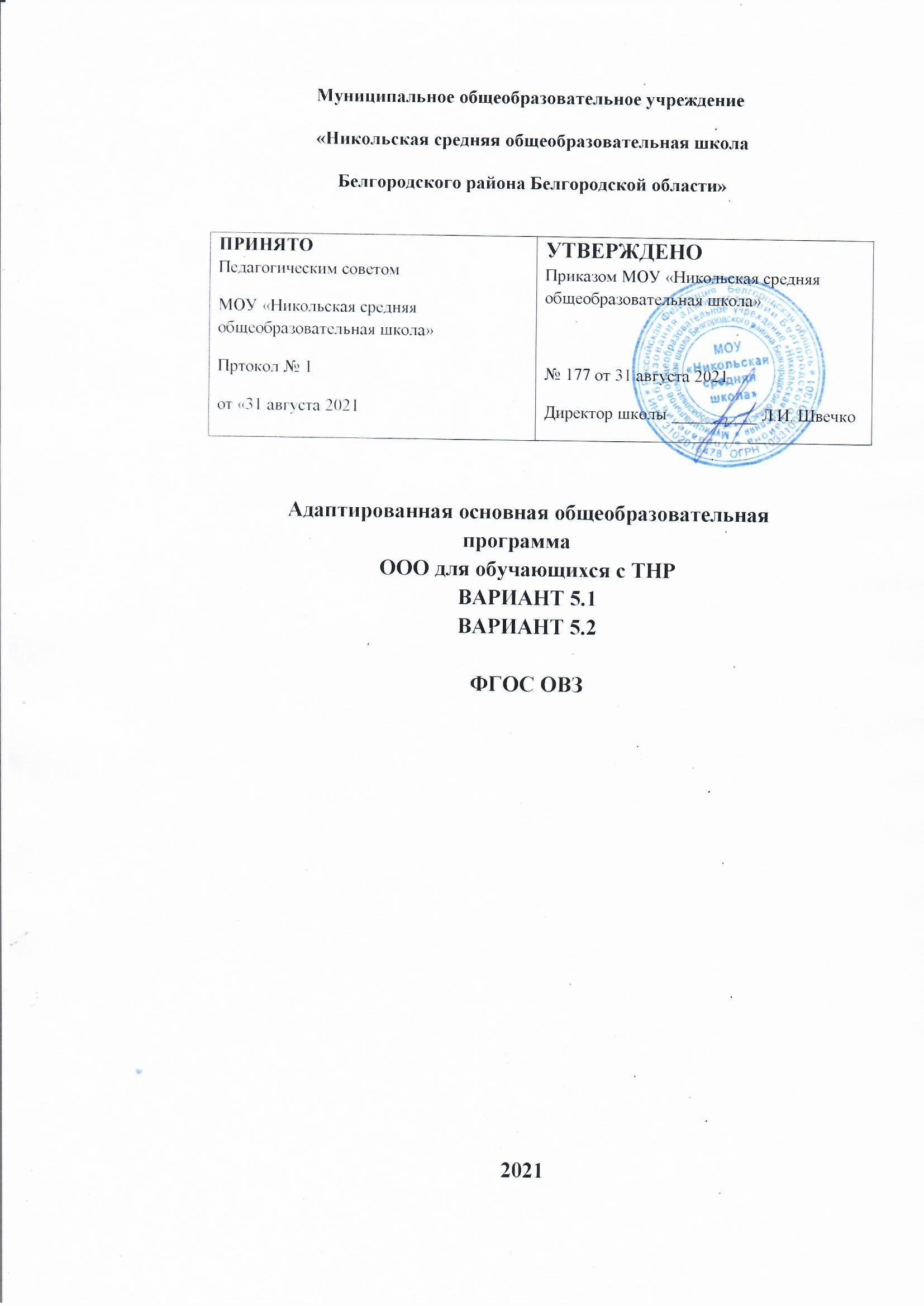 ОБЩИЕ ПОЛОЖЕНИЯ……………………………………………………………3 АДАПТИРОВАННАЯ ОСНОВНАЯ ОБРАЗОВАТЕЛЬНАЯ ПРОГРАММА ОСНОВНОГО ОБЩЕГО ОБРАЗОВАНИЯ ОБУЧАЮЩИХСЯ С тяжелыми нарушениями речи(вариант 5.1) …………………………………………………….5Целевой раздел ПАООП ООО………………………………………………………5Пояснительная записка……………………………………………………….5Цели и задачи реализации ……………………………………………………6Принципы и подходы…………………………………………………………7Планируемые результаты освоения …………………………………………10Общие положения……………………………………………….…….10Структура планируемых результатов………………………………...10Личностные результаты……………………………………………….10Метапредметные результаты………………………………………….10Предметные результаты……………………………………………….11Система оценки достижения планируемых результатов освоения ………...11Содержательный раздел……………………………………………………………….11Программа развития универсальных учебных действий…………….……...11Примерные программы учебных предметов…………………………………11Программа воспитания и социализации обучающихся……………………..11Программа коррекционной работы…………………………………………..11Организационный раздел……………………………………………………………..61Примерный учебный план………………………………………………………..612.3.1.1.Примерный календарный учебный график……………………………………...612.3.1.2. Примерный план внеурочной деятельности……………………………………612.3.2. Система условий реализации………………………………………………….…..612.3.2.1. Описание кадровых условий …………………………………………………….612.3.2.2. Психолого-педагогические условия……………………………………………..622.3.2.3. Финансово-экономические условия……………………………………………..632.3.2.4. Материально-технические условия………………………………………………642.3.2.5. Информационно-методические условия………………………………………...643. АДАПТИРОВАННАЯ ОСНОВНАЯ ОБРАЗОВАТЕЛЬНАЯ ПРОГРАММА ОСНОВНОГО ОБЩЕГО ОБРАЗОВАНИЯ ОБУЧАЮЩИХСЯ С тяжелыми нарушениями речи (вариант 5.2)…………………………………………………………….653.1.	Целевой раздел ПАООП ООО…………………………………………………….…653.1.1.	Пояснительная записка……………………………………………………………….653.1.2.	Цели и задачи реализации……………………………………………………………673.1.3.	Принципы и подходы…………………………...…………………………………….683.1.4.	Планируемые результаты освоения………………………………………………….713.1.4.1.	Общие положения……………………………………………………………..713.1.4.2.	Структура планируемых результатов…………………………………………713.1.4.3.	Личностные результаты……………………………………………………….713.1.4.4.	Метапредметные результаты………………………………………………….713.1.4.5.	Предметные результаты………………………………………………………..723.1.4.5.1.	Развитие речи…………………………………………………...………………723.1.4.5.2. Иностранный язык (английский)………………………………………………….743.1.4.5.3. Адаптивная физическая культурв…………………………………………………783.1.5.	Система оценки достижения планируемых результатов освоения………………...793.2.	Содержательный раздел………………………………………………………….……803.2.1.	Программа развития универсальных учебных действий…………………………...803.2.2.	Программы учебных предметов………………………………………..813.2.2.1	Русский язык…………………………………………………………………….……..813.2.2.2.Развитие речи……………………………………..…………………………………….1123.2.2.3 Литература…………………………………………………………………………….2403.2.2.4	Иностранный язык (английский)………………………………….………….……..2503.2.2.5	История России. Всеобщая история…………………………………………………2923.2.2.6	Обществознание………………………………………………………………………3013.2.2.7	География……………………………………………………………………………...3093.2.2.8	Математика……………………………………………………………………………3163.2.2.9	Информатика………………………………………………………………………….3383.2.2.10	Физика…………………………………………………………………………3383.2.2.11	Биология……………………………………………………………………….3483.2.2.12	Химия………………………………………………………………………….3603.2.2.13	Изобразительное искусство………………………………………………….3703.2.2.14	Музыка ………………………………………………………………………..3763.2.2.15	Технология…………………………………………………………………….3763.2.2.16	Адаптивная физическая культура……………………………………………3763.2.2.17	Основы безопасности жизнедеятельности…………………………………..3853.2.3.	Программа воспитания и социализации обучающихся…………………………….3933.2.4.	Программа коррекционной работы………………………………………………….4103.3.	Организационный раздел…………………………………………………………….4633.3.1.	Недельный учебный план адаптированного основного общего образования для детей с ТНР (в расчете 5196 часов за пять лет обучения, 6252 за шесть лет с девятым дополнительным)……………………………………………………………4633.3.1.1.Примерный календарный учебный график………………………………………….4643.3.1.1. Примерный план внеурочной деятельности………………………………………..4643.3.2. Система условий реализации………………………………………………………….4653.3.2.1. Описание кадровых условий………………………………………………………...4653.3.2.2. Психолого-педагогические условия……………………………………………...…4653.3.2.3. Финансово-экономические условия.………………………………………………..4663.3.2.4. Материально-технические условия…………………………………………………4673.3.2.5. Информационно-методические условия……………………………………………4681. Общие положенияОпределение и назначение адаптированной основной общеобразовательной программы начального общего образования обучающихся с тяжелыми нарушениями речиАдаптированная основная общеобразовательная программа (далее – АООП) основного общего образования (далее – ООО) обучающихсяс тяжелыми нарушениями речи (далее – ТНР) – это образовательная программа, предназначенная для получения основного общего образования обучающимися с ТНР с учетом особенностей их психофизического и речевого развития, индивидуальных возможностей, обеспечивающая коррекцию нарушений развития и социальную адаптацию. Обучающийся с тяжелыми нарушениями речи (ТНР) – физическое лицо, освоившее образовательную программу начального общего образования, достигшее по итогам ее освоения планируемых результатов в овладении предметными, метапредметными, личностными компетенциями в соответствии с ФГОС НОО и имеющее первичные речевые нарушения, препятствующие освоению основной общеобразовательной программы без реализации специальных условий обучения. Статус обучающегося с ТНР устанавливается психолого-медико-педагогической комиссией. При условии компенсации нарушений во время обучения по решению ПМПК обучающийся может быть переведен на основную программу основного общего образования.АООП ООО обучающихся с ТНР определяет содержание образования, ожидаемые результаты и условия ее реализации.АООП ООО обучающихся с ТНР МОУ «Никольская средняя школа» состоит из двух вариантов, соответствующих особым образовательным потребностям обучающихся с ТНР, которые определяются уровнем сформированности устной и письменной речи, этиопатогенезом, структурой нарушений формирования речевой деятельности и проявляются в различных потенциальных возможностях освоения содержания образования: вариант 5.1 и вариант 5.2. Соответственно, в АООП ООО предусмотрена дифференциация требований к:структуре образовательной программы;условиям реализации образовательной программы; результатам образования.Применение вариативного подхода с содержанию образования и способам реализации программных требований способствует обеспечениюразнообразия содержания, предоставляя обучающимся с ТНР возможность реализовать индивидуальный потенциал развития.Структура адаптированной основной общеобразовательной программы основного общего образования обучающихся с тяжелыми нарушениями речиПрограмма каждого из вариантов обучения состоит из обязательной части и части, формируемой участниками образовательных отношений.АООП ООО обучающихся с ТНР содержит три раздела: целевой, содержательный и организационный.Целевой раздел определяет общее назначение, цели и задачи реализации, принципы и подходы, планируемые результаты реализации АООП ООО, кроме того, в целевом разделе описывается системы оценки достижения планируемых результатов освоения АООП ООО по каждому варианту обучения.Содержательный раздел включает программы, ориентированные на достижение личностных, предметных и метапредметных результатов:программу формирования универсальных учебных действий;примерные программы учебных предметов, коррекционных курсов;программу коррекционной работы;программу воспитания и социализации.Организационный раздел включает примерный учебный планООО, примерный учебный календарный график, примерный план внеурочной деятельности,описание системы специальных условий реализации АООП ООО обучающихся с ТНР.АДАПТИРОВАННАЯ ОСНОВНАЯ ОБЩЕОБРАЗОВАТЕЛЬНАЯ ПРОГРАММА ОСНОВНОГО ОБЩЕГО ОБРАЗОВАНИЯ ОБУЧАЮЩИХСЯ С ТЯЖЕЛЫМИ НАРУШЕНИЯМИ РЕЧИ                                               (вариант 5.1)2.1. Целевой раздел АООП ООО2.1.1. Пояснительная запискаВариант 5.1. предполагает, что обучающийся с ТНР получает образование, полностью соответствующее по итоговым достижениям к моменту завершения обучения образованию сверстников с нормальным речевым развитием, находясь в их среде и в те же сроки обучения. Срок освоения АООП ООО составляет 5 лет.Для обучения по варианту 5.1 зачисляются обучающиеся с негрубой недостаточностью полноценной речевой и/или коммуникативной деятельности как в устной, так и в письменной форме. Это может проявляться в виде следующих нарушений: 1)	нерезко выраженное недоразвитие устной речи, как правило, осложненное органическим поражением центральной нервной системы;2)	нарушения чтения и нарушения письма;3)	темпоритмические нарушения речи (заикание и др.);4)	нарушения голоса (дисфония, афония).Проявлениями нерезко выраженного речевого недоразвития являются: недостатки произношения звуков, незначительное сужение словарного запаса и неустойчивое использование сложных грамматических форм и конструкций, трудности программирования и реализации развернутых монологических высказываний, отдельные неустойчивые специфические ошибки при чтении и на письме.У детей отмечается дефицитарность языковой и метаязыковой способностей, ограниченность в сложных формах речевой деятельности (при сформированности бытовой коммуникации).Дети, имеющие недоразвитие устной речи, нарушения письма и чтения, даже в легкой степени выраженности, составляют группу риска по школьной неуспеваемости, в частности, по русскому языку, литературе и другим дисциплинам, освоение которых предполагает работу с текстовым материалом. Вариант 5.1 рекомендован для детей с заиканием, проявляющимся в запинках судорожного характера, не препятствующих эффективной коммуникации или влияющих на ее эффективность в отдельных ситуациях общения. Следует, однако, иметь в виду, что стрессовые ситуации могут провоцировать ухудшение состояния речи обучающихся. Это требует специального внимания к организации процедур текущего контроля и аттестации обучающихся.2.1.2.	Цели и задачи реализации Адаптированная основная общеобразовательная программа основного общего образования обучающихся с ТНР МОУ «Никольская средняя школа» направлена на формирование у них общей культуры, обеспечивающей разностороннее развитие их личности (нравственно-эстетическое, социально-личностное, интеллектуальное, физическое), овладение учебной деятельностью в соответствии с принятыми в семье и обществе духовно-нравственными и социокультурными ценностями, преодоление недостатков речевой деятельности.Цели и задачи реализации адаптированной основной общеобразовательной программы общего образования дополняются и расширяются в связи с необходимостью организации коррекционной работы и индивидуализации подходов на предметных уроках по преодолению недостатков устной и письменной речи:расширение номенклатуры речеязыковых средств и формирование умения их активного использования в процессе учебной деятельности и социальной коммуникации;совершенствование речемыслительной деятельности, коммуникативных умений и навыков, обеспечивающих свободное владение русским литературным языком в разных сферах и ситуациях его использования; развитие готовности и способности к речевому взаимодействию и взаимопониманию, потребности к речевому самосовершенствованию;формирование и развитие текстовой компетенции: умений работать с текстом в ходе его восприятия, а также его продуцирования, осуществлять информационный поиск, извлекать и преобразовывать необходимую информацию.развитие умений опознавать, анализировать, классифицировать языковые факты, оценивать их с точки зрения нормативности, соответствия ситуации и сфере общения.2.1.3.	Принципы и подходыИсходя из особенностей проявления речевого нарушения у младших подростков, к особым образовательным потребностям необходимо отнести:-обязательность непрерывности коррекционного процесса, тесная взаимосвязь реализации целей и задач освоения предметных областей и коррекционной работы (индивидуальных (групповых) логопедических занятий);- создание условий, нормализующих /компенсирующих состояние речевой деятельности, других психических функций, аналитико-синтетической и регуляторной деятельности на основе комплексного подхода при изучении обучающихся с речевыми нарушениями и коррекции этих нарушений; - постоянный мониторинг динамики формирования личностных, метапредметных и предметных результатов с целью оптимизации процесса развития речемыслительной деятельности;- применение специальных методов и приемов, средств обучения, в том числе, компьютерных технологий, дидактических пособий, обеспечивающих реализацию принципа «обходного пути», повышающих контроль за устной и письменной речью;- профилактика и коррекция социокультурной дезадаптации путем максимального расширения социальных контактов, обучения умению применять эффективные коммуникативные стратегии и тактики.Наряду с принципами и подходами, описанными в АООП ООО, выделяются следующие положения по учету специальных образовательных потребностей обучающихся с ТНР и созданию специальных условий:а) наличие входной и промежуточной диагностики состояния устной и письменной речи, уровня сформированности психических функций, удовлетворениеособых образовательных потребностей через реализацию индивидуального подхода в соответствиис этиологией и структурой речевого дефекта в ходе освоения ими основной образовательной программы; б) организация пропедевтической и коррекционной работы по их дальнейшей интеграции в образовательном учреждении, направленной на развитие коммуникативных навыков и предпосылок усвоения программного материала;в)реализация комплексного индивидуально ориентированного психолого-медико-педагогического сопровождения в условиях образовательного процесса по преодолению или минимизации влияния недостатковустной и письменной речи на процесс усвоения основной образовательной программы детей с ТНРс учётом состояния их здоровья и особенностей психоречевого развития (в соответствии с рекомендациями психолого-медико-педагогической комиссии);г) создание специальных условий воспитания, обучения детей с ТНР, безбарьерной среды жизнедеятельности и учебной деятельности; использование специальных образовательныхтехнологий и программ, разрабатываемых образовательным учреждением совместно с другими участниками образовательного процесса, специальных учебных и дидактических пособийи других средств обучения; соблюдение допустимого уровня нагрузки, определяемого по итогам входной диагностики и текущего мониторинга с привлечением медицинских работников; проведение групповых и индивидуальных коррекционных занятий.В процессе обучения наряду с общедидактическими принципами реализуются принципы коррекционной педагогики:принцип опоры на сохранные анализаторы;комплексного подхода;принцип коммуникативной направленности Принцип коммуникативности диктует необходимость формирования речи как средства общения и орудия познавательной деятельности. В обучении детей с ТНР остро стоит проблема формирования и развития положительной коммуникативной мотивации, потребности в активном взаимодействии с участниками коммуникативного акта, активизации мыслительной деятельности. В свете этого ведущая роль отводится речевой практике, активизации самостоятельной речи учащихся, созданию таких ситуаций, которые бы побуждали их к общению;учета операционального состава нарушенных действий;принцип взаимосвязи речи с другими психическими функциями, который обеспечивает достижение личностных результатов в ходе развития речи. Такие компоненты деятельности как умение планировать и контролировать свою деятельность необходимо формировать в рамках речевого высказывания. Данный принцип предполагает работу над анализом собственной речевой продукции, формирования критериев ее оценивания и умения редактировать. Планируемые результаты освоения2.1.4.1. Личностные результатыЛичностные результаты освоения всех образовательных областей и учебных дисциплин расширяются и дополняются следующими показателями:овладение навыками коммуникации и принятыми формами социального взаимодействия, в том числе с использованием социальных сетей;владение навыками сотрудничества со взрослыми и сверстниками в различных коммуникативных ситуациях, умением не создавать конфликты, находить компромисс в спорных ситуациях;овладение навыком самооценки, в частности оценки речевой продукции в процессе речевого общения; способность к самооценке на основе наблюдения за собственной речью;развитие адекватных представлений о собственных возможностях, стремление к речевому самосовершенствованию.2.1.4.2. Метапредметные результатыМетапредметные результаты освоения всех образовательных областей и учебных дисциплин расширяются и дополняются следующими показателями: способность использовать русский и родной язык как средство получения знаний по другим учебным предметам, применять полученные знания и навыки анализа языковых явлений на межпредметном уровне;умение планировать, контролировать и оценивать учебные действия в соответствии с поставленной задачей и условиями ее выполнения, вносить соответствующие коррективы в их выполнение на основе оценки и с учетом характера ошибок;умение использовать различные способы поиска в справочных источниках в соответствии с поставленными задачами; уметь пользоваться справочной литературой;воспроизводить текст с заданной степенью свернутости (план, пересказ, изложение);создавать тексты различных стилей и жанров (устно и письменно);осуществлять выбор языковых средств в соответствии с темой, целями, сферой и ситуацией общения; излагать свои мысли в устной и письменной форме, соблюдать нормы построения текста (логичность, последовательность, связность, соответствие теме и др.).Предметные результатыСоответствуют ООП ООО2.1.3.Система оценки достижения планируемых результатов освоенияОценивание устных ответов осуществляется без учета нарушений языковых/ речевых норм, связанных с недостатками произносительной стороны речи (произношение звуков, воспроизведение слов сложной слоговой структуры, интонационных и ритмических структур и др.). Оценивание письменных работ осуществляется с особым учетом специфических (дисграфических) ошибок: 3 дисграфические ошибки одного типа (акустические, моторные, оптические, ошибки языкового анализа) оцениваются как 1 орфографическая. Содержательный раздел Программа развития универсальных учебных действий Соответствуют ООП ОООПримерные программы учебных предметов Соответствуют ООП ОООПрограмма воспитания и социализации обучающихся Соответствуют ПООП ОООПрограмма коррекционной работыПояснительная запискаПрограмма коррекционной работы (ПКР) является неотъемлемым структурным компонентом основной образовательной программы образовательной организации. ПКР разрабатывается для обучающихся с тяжелыми нарушениями речи (далее ТНР).Содержание образования и условия организации обучения и воспитания обучающихся с ТНРопределяются адаптированной образовательной программой, а для инвалидов – индивидуальной программой реабилитации инвалида. Адаптированная образовательная программа – образовательная программа, адаптированная для обучения лиц с ОВЗ с учетом особенностей их психофизического развития, индивидуальных возможностей и при необходимости обеспечивающая коррекцию нарушений развития и социальную адаптацию указанных лиц.ПКР вариативна по форме и по содержанию в зависимости от состава обучающихся с ТНР, региональной специфики и возможностей образовательной организации. ПКР уровня основного общего образования непрерывна и преемственна с другими уровнями образования (начальным, средним); учитывает особые образовательные потребности, которые не являются едиными и постоянными, проявляются в разной степени у обучающихся с ТНР. Программа ориентирована на развитие их потенциальных возможностей и потребностей более высокого уровня, необходимых для дальнейшего обучения и успешной социализации. ПКР разрабатывается на период освоения обучающимся основной ступени адаптированной основной образовательной программы и включает следующие разделы: целевой, содержательный, организационный.Целевой раздел ПКРЦель программы коррекционной работы заключается в определении комплексной системы психолого-медико-педагогической и социальной помощи обучающимся с ТНР для успешного освоения основной образовательной программы на основе компенсации первичных нарушений и пропедевтики производных отклонений в развитии, активизации ресурсов социально-психологической адаптации личности ребенка. Задачи отражают разработку и реализацию содержания основных направлений коррекционной работы (диагностическое, коррекционно-развивающее, консультативное, информационно-просветительское). При составлении программы коррекционной работы выделены следующие задачи: определение особых образовательных потребностей обучающихся с ТНР и оказание им специализированной помощи при освоении основной образовательной программы основного общего образования; определение оптимальных специальных условий для получения основного общего образования обучающимися с ТНР, для развития их личностных, познавательных, коммуникативных способностей; разработка и использование индивидуально-ориентированных коррекционных образовательных программ для детей с ТНР;реализация комплексного психолого-медико-социального сопровождения обучающихся с ТНР (в соответствии с рекомендациями психолого-медико-педагогической комиссии (ПМПК), психолого-медико-педагогического консилиума образовательной организации (ППк), индивидуальной программой реабилитации/абилитации инвалида); реализация комплексной системы мероприятий по социальной адаптации и профессиональной ориентации обучающихся с ТНР;обеспечение сетевого взаимодействия специалистов разного профиля в комплексной работе с обучающимися с ТНР; осуществление информационно-просветительской и консультативной работы с родителями (законными представителями) обучающихся с ТНР. Существующие дидактические принципы (систематичности, активности, доступности, последовательности, наглядности и др.) возможно адаптировать с учетом категорий обучаемых школьников. В программу также включены и специальные принципы, ориентированные на учет особенностей обучающихся с ТНР: принцип системности – единство в подходах к диагностике, обучению и коррекции нарушений детей с ТНР, взаимодействие учителей и специалистов различного профиля в решении проблем этих детей; принцип обходного пути – формирование новой функциональной системы в обход пострадавшего звена, опоры на сохранные анализаторы; принцип комплексности – преодоление нарушений должно носить комплексный психолого-медико-педагогический характер и включать совместную работу педагогов и ряда специалистов (учитель-логопед, педагог-психолог, специальный психолог, медицинские работники, социальный педагог и др.);принцип коммуникативности диктует необходимость формирования речи как средства общения и орудия познавательной деятельности. Реализация данного принципа достигается путем отбора языкового материала, значимого для обеспечения различных сфер деятельности детей данного возраста, использование метода моделирования коммуникативных ситуаций.онтогенетический принцип определяет необходимость учета основных закономерностей развития речевой деятельности в норме и следование им в ходе обучения. Это касается как отбора языкового и речевого материала, так и объемов работы, последовательность освоения речеязыковых навыков, особенностей формирования речемыслительной деятельности учащихся.принцип взаимосвязи речи с другими психическими функциями, который обеспечивает достижение личностных результатов в ходе развития речи. Такие компоненты деятельности как умение планировать и контролировать свою деятельность необходимо формировать в рамках речевого высказывания. Данный принцип предполагает работу над анализом собственной речевой продукции, формирования критериев ее оценивания и умения редактировать.Планируемые результаты коррекционной работыПрограмма коррекционной работы предусматривает выполнение требований к результатам, определенным вариантом АООП ООО для детей с ТНР (5.1)Планируемые результаты коррекционной работы имеют дифференцированный характер и могут определяться индивидуальными программами развития детей с ТНР.Достижения обучающихся с ТНРрассматриваются с учетом их предыдущих индивидуальных достижений, а не в сравнении с успеваемостью учащихся класса. Это может быть накопительная оценка (на основе текущих оценок) собственных достижений ребенка, а также оценка на основе его портфеля достижений.В результате осуществления коррекционной программы у обучающихся должен быть достигнут уровень сформированности устной и письменной речи, соответствующий возрастному уровню, или сохраняться минимизированные проявления дефектов устной и письменной речи до уровня, позволяющего освоитьбазовый объем знаний и умений обучающихся в области общеобразовательной подготовки.	Содержательный раздел ПКР включает перечень и содержание индивидуально ориентированных коррекционных направлений работы, способствующих освоению обучающимися с ТНР адаптированной основной образовательной программы основного общего образованияНаправления коррекционной работы – диагностическое, коррекционно-развивающее, консультативное, информационно-просветительское – раскрываются содержательно в разных организационных формах деятельности образовательной организации (учебной урочной и внеурочной, внеучебной). Диагностическая работа включает себя следующие составляющие: выявление особых образовательных потребностей обучающихся с ОВЗ при освоении основной образовательной программы основного общего образования; проведение комплексной социально-психолого-педагогической диагностики нарушений в психическом и(или) физическом развитии обучающихся с ОВЗ; определение уровня актуального и зоны ближайшего развития обучающегося с ОВЗ, выявление его резервных возможностей; изучение развития эмоционально-волевой, речевой сфер и личностных особенностей обучающихся; изучение социальной ситуации развития и условий семейного воспитания ребенка; изучение адаптивных возможностей и уровня социализации ребенка с ОВЗ; мониторинг динамики развития, успешности освоения образовательных программ основного общего образования. Коррекционно-развивающая работа включает в себя следующее: разработку и реализацию индивидуально ориентированных коррекционных программ; выбор и использование специальных методик, методов и приемов обучения в соответствии с особыми образовательными потребностями обучающихся с ОВЗ; организацию и проведение индивидуальных и групповых коррекционно-развивающих занятий, необходимых для преодоления нарушений развития и трудностей обучения; коррекцию и развитие высших психических функций, эмоционально-волевой, познавательной, коммуникативной и речевой сфер; формирование способов регуляции поведения и эмоциональных состояний; развитие форм и навыков личностного общения в группе сверстников, коммуникативной компетенции; развитие компетенций, необходимых для продолжения образования и профессионального самоопределения; социальную защиту ребенка в случаях неблагоприятных условий жизни при психотравмирующих обстоятельствах. Консультативная работа предусматривает: выработку совместных обоснованных рекомендаций по основным направлениям работы с обучающимися с ТНР, единых для всех участников образовательного процесса; консультирование специалистами педагогов по выбору индивидуально ориентированных методов и приемов работы с обучающимися с ОВЗ, отбора и адаптации содержания предметных программ; консультативную помощь семье в вопросах выбора стратегии воспитания и приемов коррекционного обучения ребенка с ОВЗ; консультационную поддержку и помощь, направленные на содействие свободному и осознанному выбору обучающимися с ОВЗ профессии, формы и места обучения в соответствии с профессиональными интересами, индивидуальными способностями и психофизиологическими особенностями. Информационно-просветительская работа включает в себя следующее: информационную поддержку образовательной деятельности обучающихся с особыми образовательными потребностями, их родителей (законных представителей), педагогических работников; различные формы просветительской деятельности (лекции, беседы, информационные стенды, печатные материалы), направленные на разъяснение участникам образовательного процесса – обучающимся (как имеющим, так и не имеющим недостатки в развитии), их родителям (законным представителям), педагогическим работникам – вопросов, связанных с особенностями образовательного процесса и сопровождения обучающихся с ОВЗ; проведение тематических выступлений для педагогов и родителей (законных представителей) по разъяснению индивидуально-типологических особенностей различных категорий детей с ОВЗ. Характеристика содержания направлений коррекционной работыДля реализации ПКР в образовательной организации может быть создана служба комплексного психолого-медико-социального сопровождения и поддержки обучающихся с ТНР. Психолого-медико-социальная помощь оказывается детям на основании заявления или согласия в письменной форме их родителей (законных представителей). Комплексное психолого-медико-социальное сопровождение и поддержка обучающихся с ТНР обеспечиваются специалистами образовательной организации (педагогом-психологом, медицинским работником, социальным педагогом, учителем-логопедом, учителем-дефектологом), регламентируются локальными нормативными актами конкретной образовательной организации, а также ее уставом. Реализуется преимущественно во внеурочной деятельности. Одним из условий комплексного сопровождения и поддержки обучающихся является тесное взаимодействие специалистов при участии педагогов образовательной организации, представителей администрации и родителей (законных представителей). Механизм взаимодействия, предусматривающий общую целевую и единую стратегическую направленность работы с учетом вариативно-деятельностной тактики учителей, специалистов в области коррекционной педагогики, специальной психологии, медицинских работников организации, осуществляющей образовательную деятельность, других образовательных организаций и институтов общества, реализующийся в единстве урочной, внеурочной и внешкольной деятельностиРекомендуется планировать коррекционную работу во всех организационных формах деятельности образовательной организации: в учебной (урочной и внеурочной) деятельности и внеучебной (внеурочной деятельности). Коррекционная работа в обязательной части реализуется в учебной урочной деятельности при освоении содержания основной образовательной программы. На каждом уроке учитель-предметник может поставить и решить коррекционно-развивающие задачи. Содержание учебного материала отбирается и адаптируется с учетом особых образовательных потребностей обучающихся с ТНР. Освоение учебного материала этими школьниками осуществляется с помощью специальных методов и приемов. При наличии нелинейного расписания в учебной урочной деятельности возможно проведение уроков специалистами с обучающимися со сходными нарушениями из разных классов параллели по специальным предметам (разделам), отсутствующим в учебном плане нормально развивающихся сверстников. Также эта работа осуществляется в учебной внеурочной деятельности в группах класса, в группах на параллели, в группах на уровне образования по специальным предметам. Содержание рабочей программыЛогопедическая диагностика предусматривает: - обследование обучающихся с 1 по 15 сентября и с 15 по 30 мая;- изучение и анализ данных об особых образовательных потребностях обучающихся с ТНР, представленных в заключении психолого-медико-педагогической комиссии; - комплексный сбор сведений об обучающихся с ТНР на основании диагностической информации от специалистов различного профиля; -выявление симптоматики и уровня речевого развития обучающихся сТНР; - установление этиологии, механизма, структуры речевого дефекта у обучающихся с ТНР; - анализ, обобщение диагностических данных для определения цели, задач, содержания, методов коррекционной помощи обучающимся с ТНР; Методические рекомендации по логопедическому обследованию детей среднего школьного возрастаПроцедура обследования младших подростков отличается от процедуры обследования речи младших школьников по нескольким показателем:В обследование включается большой блок заданий, направленных на изучение письменной речи ребенка (за исключением тех случаев, когда у ребенка наблюдается изолированное нарушение звукопроизношения в виде пропуска или искажения звуков) и уровня сформированности ее предпосылок.Поскольку у ребенка уже сформирована произвольная учебная деятельность (или она находится в стадии формирования), обследование включает меньшее количество игровых заданий. Поскольку речевой и социальный опыт ребенка шире, усложняется и расширяется языковой материал.Обязательным разделом обследования является оценка уровня сформированности языковой и метаязыковой способностей, лежащих в основе успешного овладения школьниками лингвистических знаний и сложных видов речевой деятельности и влияющих на успешность формирования их языковой личности в целом.В ходе обследования возможно использование той лингвистической терминологии, которая была изучена к моменту обследования (предложение, словосочетание, суффикс, окончание, гласный, согласный звуки и др.)В ряде случаев сложнее установить контакт с подростком, поскольку в наличии отрицательное отношение к процедуре обследования в целом.Поскольку в пакет логопедического обследования включены задания полифункционального характера, постольку за логопедом закрепляется право выбора методик обследования в зависимости от уровня развития речи, структуры дефекта и тяжести его выраженности.Обследование письменной речиВобследование письменной речи входят письмо (продуктивный вид речевой деятельности) и чтение (рецептивный вид речевой деятельности). Письмо и чтение обследуются, как правило, оба, последовательно или параллельно, поскольку в подавляющем большинстве случаев отмечаются проблемы, отражающиеся на обоих видах речевой деятельности. Методика обследования письмаКраткая аннотация. Нарушение письма у детей — это особые специфические затруднения, имеющие системный устойчивый характер и обусловленные либо системным недоразвитием определенных сторон речевой деятельности ребенка, либо несформированностью других психических функций.Нарушения письма следует отличать от недостаточного усвоения навыка письма, которое может быть детерминировано различными факторами, как, например, нерегулярностью школьного обучения (из-за частых болезней, переездов и по другим причинам), педагогической запущенностью, нарушениями поведения, двуязычием, сниженными слухом, зрением, интеллектом и т.д.При проведении логопедического обследования следует принимать во внимание все факторы, влияющие на усвоение ребёнком письма, оценивать всю их совокупность.Цель обследования: изучение уровня сформированности письма.Материал: текст диктанта, соответствующий программным требованиям по русскому языку класса обучения ребенка (в соответствии с ФГОС), и насыщенного звуками и буквами, близкими по акустико-артикуляторным и оптическим признакам; серия картин с изображением сюжета, развертывающегося в определенной последовательности.Методические рекомендации по процедуре проведения и анализу результатов. Ориентировочное представление об уровне сформированности письма и о характере ошибок логопед выявляет в ходе анализа письменных работ ученика в школьных тетрадях. Однако для того, чтобы уточнить структуру нарушения, необходимо специально обследовать письмо посредством различных заданий, включающих слуховой диктант, самостоятельное письмо и списывание с печатного текста.В младшем подростковом возрасте целесообразно начинать обследование с изложения и/или сочинения на заданную тему.Работы учащихся отдельно оцениваются как тексты, с точки зрения их цельности, связности и особенностей языкового оформления.Однако для выявления нарушений письма информативным является анализ допущенных ошибок. В первую очередь обращается внимание на устойчивые повторяющиеся ошибки, которые систематизируются. Дальнейший ход обследования подчиняется логике выявления этиологии нарушений письма.Как правило, наличие специфических ошибок сопровождается большим количеством орфографических ошибок. Ошибки на правила правописания также должны быть тщательно проанализированы, т.к. в одних случаях они могут быть следствием плохого усвоения правила, а в других — свидетельствовать о недоразвитии устной речи, недостаточности метаязыковой деятельности,несформированности регуляторных механизмов. При необходимости ученикам предлагается запись слухового диктанта, состоящего из серии предложений, подобранных таким образом, чтобы они отвечали программным требованиям по русскому языку того класса, в котором обучается ребенок, и в то же время включали бы большое количество слов со звуками, произношение которых обычно нарушается по типу замен и смешений. Диктовать надо в соответствии с нормами орфоэпического произношения, без предварительного звуко-слогового анализа слов, входящих в состав диктуемого текста.Логопед анализирует характер процесса письма: может ли ребенок сразу фонетически правильно записать слово или пишет с опорой на его проговаривание, как бы «прощупывая» отдельные элементы слова, ища нужный звук и соответствующую букву, а также качество ошибок.Особое внимание уделяется тому, допускает ли ребенок специфические ошибки на замену букв: свистящих, шипящих, звонких и глухих; р, л, мягких и твердых.При этом необходимо выяснить:·единичные или регулярные эти ошибки; распространяются ли они на одну группу звуков, отличающихся тонкими акустико-артикуляционными признаками (звонкие и глухие), или на несколько групп (звонкие и глухие, свистящие и шипящие и др.); соответствуют ли замены в письме тем нарушениям, которые наблюдаются в устной речи;·происходят ли замены при написании фонетически простых или структурно трудных, многосложных и малознакомых слов (что будет указывать на различный уровень нарушения дифференциации звуков речи, а следовательно, на недостаточный уровень сформированности фонематического восприятия).Ошибки на замену букв в письме в большинстве случаев сосуществуют с другими фонетическими ошибками, а также с ошибками языкового анализа. Поэтому необходимо установить допущены ли пропуски букв, слогов или даже элементов слова, слитное и раздельное написание одного и того же слова и другие ошибки, связанные с искажением его звуковой структуры. В соответствии с характером ошибок строится дальнейшая процедура логопедического обследования. Подросткам предлагается списывание с печатного текста, а также письмо отдельных букв под диктовку. Ученику диктуют отдельные звуки, графическое изображение которых он должен записать. Эта серия заданий позволяет выявить, насколько чётко ребенок воспринимает на слух звуки речи и правильно ли перешифровывает их в соответствующие графические знаки.Анализируя данные, полученные с помощью указанной пробы, учитывают, легко ли ребенок выполняет стоящую перед ним задачу или испытывает затруднения в подыскании нужной буквы. Могут быть обнаружены замены, связанные с трудностями усвоения начертания отдельных букв, когда отдельные элементы, входящие в состав букв, изображаются ребенком неадекватно в пространственном или количественном отношении. Но если ребенок допускает замены букв, соответствующие звуки которых являются акустически или артикуляционно близкими, т.е. происходит взаимозаменяемость, — это обычно указывает на дефицитарностьслухового или слухо-артикуляционного анализа. С целью установить, являются ли эти специфические замены случайными или регулярными, логопед диктует звуки, которые в речи у детей чаще других подвергаются замене, предусматривая варьирование условий, при которых производится запись букв ребенком. Смешиваемые звуки сначала предъявляются раздельно, затем — попарно.Это позволяет выявить не только степень нарушения дифференциации звуков, но и условия, при которых выполнение здания облегчается для ребенка или, наоборот, усложняется.Кроме того, проверяется также, не испытывает ли ребенок затруднений в двигательной технике письма.Оцениваются следующие показатели:ошибки звукового состава слова;лексико-грамматические ошибки;графические ошибки; ошибки на правила правописания с учетом класса обучения в соответствии с ФГОС.Ограничения. Методика не может быть использована для детей с тяжелыми нарушениями зрения (тотальная слепота, выраженная степень слабовидения), с выраженными степенями умственной отсталости и тяжелыми множественными нарушениями развития. Для детей с ограничением двигательной функции рук можно использовать прием складывания слогов, слов, предложений из букв разрезной азбуки или работа с интерфейсом ПК. В этих случаях трудности, связанные с двигательным актом письма, снижаются, а затруднения в анализе и синтезе звукового комплекса остаются и проявляются наиболее наглядно.Методика обследования чтения.Краткая аннотация. Нарушения чтения (дислексия) имеют достаточно широкое распространение среди подростков. По международным данным около 10% населенияземли страдает дислексией в той или иной степени выраженности. Дислексия может выступать в качестве ведущего фактора неуспешности обучения в основной и средней школе. Причины нарушений чтения можно определить, понимая сущность самого процесса чтения, которое в настоящее время рассматривается с психофизиологических, психологических и психолингвистических позиций.Неполноценное усвоение навыка чтения также может быть связано с неверным выбором методики обучения, не учитывающей индивидуальные особенности детей.Недостатки чтения могут затрагивать основные компоненты технической и смысловой сторон: способе чтения, правильности, выразительности, скорости и понимании. Объектом внимания логопеда должны стать все трудности и отклонения в формировании компонентов чтения, но при анализе симптоматики нарушений необходимо четко дифференцировать причины, лежащие в их основе. Цель: изучение уровня сформированности чтения как вида речевой деятельности.Материал: таблицы слов различной слоговой структуры, таблицы предложений различной протяженности и сложности, таблицы с текстами, содержащими материал сходный по оптическим и/или акустико-артикуляционным признакам.Методические рекомендации по процедуре проведения и анализу результатов. Для уточнения структуры дефекта и определения причин, лежащих в основе трудностей чтения, необходимо использовать определенный набор заданий, включающих использование специально составленных текстов, а также методик для изучения уровня сформированности отдельных операций чтения.На данном уровне обучения учащимся, в первую очередь, предлагается чтение специально подобранных текстов. Они должны отвечать следующим требованиям:·содержать как можно больше оппозиционных букв и слогов, а также слова различной слоговой структуры;·соответствовать программным требованиям;·быть небольшими по объему;·выражать коммуникацию событий для облегчения их понимания и пересказа ребенком;·включать диалоги и прямую речь, что позволяет осуществить анализ сформированности выразительности чтения.Процесс чтения оценивается с точки зрения техники чтения (способ чтения, правильность, скорость чтения), понимания прочитанного, а также его выразительности.Для оценки понимания прочитанного по выбору логопеда ребенку могут быть предложены следующие варианты заданий (по мере убывания уровня сложности):1)	пересказать прочитанное;2)	ответить на вопросы (предлагаются вопросы двух типов: отражающие фабулу рассказа; выявляющие понимание смысла прочитанного, что позволит выяснить уровень глубины понимания текста ребенком).3)	разложить серию сюжетных картинок в соответствии с последовательностью событий в прочитанном тексте и, как вариант, пересказать текст с опорой на них;4)	выбрать сюжетную картинку, соответствующую прочитанному, из ряда предложенных.Можно использовать также специальные тексты с пропущенными или незаконченными словами с целью изучения навыков лексико-грамматического прогнозирования. Для облегчения прочтения логопед задает уточняющий вопрос к пропущенному слову.При наличии выраженных затруднений и устойчивых смешений букв по оптическому и акустическому сходству ученикам предлагается чтение отдельных букв. Можно использовать варианты шрифта в качестве усложнения задания. Далее логопед предлагает ребенку найти определенную букву среди других. Буквы для узнавания следует называть в таком порядке, чтобы они соответствовали оппозиционным фонемам, например: С-Ш-Ч-Щ-З-Ж-Ц, Р-Л, Г-К и т.д. Необходимо обращать внимание на темп перекодировки ребенком графемы в фонему и наоборот, стойкость и нестойкость ошибок.Данная проба уже позволяет логопеду определить, насколько автоматизирована связь между графемой и соответствующей фонемой, четко ли ребенок воспринимает на слух звуки речи, есть ли у него фонематические или оптические затруднения, мнестические проблемы. Это определяется по характеру ошибок, допускаемых ребенком: замены букв по фонематическому, оптическому сходству, иные варианты замен, длительность выполнения проб или невозможность их выполнения.Далее детям следует предложить чтение слогов. Ребенок, прежде всего, должен прочитать слоги, включающие соответствующие оппозиционные фонемы. Кроме прямых слогов, предъявляются и обратные, а также слоги со стечением согласных. Логопед обращает внимание на возможность слияния звуков в слоговой комплекс, особенно в прямых слогах, а также на наличие у ребенка умения дифференцировать звуки. Данная проба дает возможность логопеду определить сформированностьзвуко-буквенного синтеза и фонематических обобщений.Следующая проба в оценке навыка чтения — это чтение слов. Вначале детям следует предлагать для чтения самые простые слова, а затем — более сложные по слоговому и морфологическому составу. На этом этапе можно использовать однокоренные слова, различающиеся морфологическими элементами, которые выполняют смыслоразличительную функцию (рука — руки, вошел — вышел). В процессе выполнения этих заданий следует предложить ребенку подобрать картинку к прочитанному слову, показать соответствующий предмет, нарисовать его, объяснить значение или продемонстрировать действие. Данная проба дает возможность логопеду оценить техническую и смысловую стороны чтения; читает ли он «механически» или осознанно. Ошибки, отмеченные при выполнении пробы, могут указывать на несформированность у ребенка звуко-слогового синтеза, морфологических обобщений, навыка слогослияния, навыка целостного восприятия читаемого, недостаточный объем зрительного восприятия, на отсутствие умения соотносить прочитанное слово со значением.Для определения сформированности первоначальных элементов выразительности чтения (умения использовать верную интонацию в соответствии с конечными знаками препинания) детям можно предложить прочитать повествовательные, вопросительные и восклицательные предложения различной линейной протяженности. На этом же этапе возможно определить наличие у ребенка лексико-грамматического прогнозирования, являющегося важным компонентом чтения. С этой целью используются элементарные пробы, включающие «незаконченные предложения».Оцениваются следующие показатели:особенности способа чтения (непродуктивное — элементы побуквенного чтения, отрывистое слоговое; продуктивное — плавное слоговое, плавное слоговое с целостным прочтением отдельных слов, чтение целыми словами и группами слов);правильность чтения (характер ошибок - замены букв по фонематическому сходству, нарушения звуко-слоговой структуры, грамматические ошибки, как показатель несформированности фонематических, морфологических и синтаксических обобщений);выразительность чтения (паузы, интонация, логическое и психологическое ударения, громкость и внятность);понимание смысла прочитанного. Методика обследования неречевых функцийКраткая аннотация: на основной ступени обучения чтение и письмо носят автоматизированный характер. Это обеспечивается слаженной деятельностью сложного комплекса механизмов, относящихся к речевой и неречевой сферам. Нарушения чтения и письма могут иметь в своей основе дефицитарность устной речи, а также недостаточность неречевых функций, в первую очередь зрительных и моторных. Цель: выявление состояния неречевых функций, лежащих в основе полноценного осуществления чтения и письма.Методические рекомендации по процедуре проведения и оценке результатов. Оценка состояния неречевых функций включается в логопедической обследование при необходимости выявления причин и механизмов нарушений письма, и чтения. Оценка уровня сформированности неречевых функций производится по результатам выполнения специально разработанных заданий.Примерами заданий такого рода могут служить: узнавание предметных изображений ибуквенных стимулов в стандартных и усложнённых условиях (целых, фрагментированных, зашумленных, наложенных), определение и анализ метрических, топических характеристик плоскостных фигур и/или изображений; перевод стимулов из трехмерного в двухмерное пространство; перевод понятий из временного плана в пространственный (их представление в виде отрезков, точек, пунктира, целого-части); задания на координацию движений (общая, мелкая моторика); графические задания (обводка, штриховка, копирование предметных изображений, буквенных и цифровых стимулов и их элементов) и др. Материал для заданий подбирается с учетом уровня развития обучающихся данного возраста и структурируется по принципу от сложного к простому.Оцениваются следующие показатели:- уровень развития гностических зрительных функций (предметный и буквенный гнозис);- сформированность зрительно-пространственной ориентации (восприятие и анализ объёмных и плоскостных фигур и /или изображений; стратегия отслеживания зрительный стимулов);- сформированность пространственно-временных представлений (координация «время-пространство»);- уровень развития моторных функций (статическая и динамическая координация движений; пространственная, темпоральная и ритмическая организации общих и тонких движений кистей и пальцев рук);- сформированностьграфомоторных навыков (характеристики графической деятельности и стратегий копирования).Обследование устной речиМетодика обследования уровня сформированности текстовой компетенцииКраткая аннотация. В младшем подростковом возрасте активно формируются предпосылки текстовой компетенции и в аспекте понимания текстов, и в аспекте их продуцирования. Навыки текстовой компетенции относятся к метапредметной области освоения и обеспечивают успешность обучения и социализации подростков. Исследование уровня сформированности навыка понимания аудированного текста проводится в том случае, если у ребенка несформирована техника чтения, либо она значительно затруднена в силу различных причин (грубые нарушения моторных функций артикуляционного аппарата, тяжелая степень выраженности заикания и проч.).Цель: изучение уровня сформированности предпосылок текстовой компетенции.Материал: тексты небольшого объема для чтения и аудирования, сюжетные картинки для составления описательного рассказа, сюжетные картинки для составления повествовательного рассказа, серии сюжетных картинок для составления повествовательного рассказа.Методические рекомендации по процедуре проведения и анализу результатов. Обследование рациональнее начинать с выявления уровня сформированности продуктивных навыков. Соблюдая принцип от общего к частному и от сложного к простому, ученику предлагаются следующие виды заданий (если ребенок справляется с наиболее сложным заданием, относительно простые задания в ходе обследования не используются):Составление описательного рассказа по впечатлению (по памяти)Составление описательного рассказа с опорой на объект или по картинкеСоставление повествовательного рассказа по впечатлениюСоставление повествовательного рассказа по сюжетной картинкеСоставление повествовательного рассказа по серии сюжетных картинокЖелательно, чтобы составление рассказа не носило искусственного характера и являлось, например, составной частью беседы. В ходе беседы с ребенком выясняются его ведущие неформальные интересы, особенности социальной среды, в которой он воспитывается. С учетом полученных данных ребенку предлагается составить рассказ-описание по памяти. Это может быть описание домашнего животного, сестры, загородного дома, любимой марки машины и проч. Главное, чтобы этот рассказ имел коммуникативную направленность, не был формальным «чтобы отвязалась». В этом случае мы услышим развернутое повествование, ребенок будет использовать разнообразные языковые средства, рассказывать эмоционально, в свойственной ему манере. Можно предложить тему, при раскрытии которой потребуются элементы рассуждения: «Кем ты хочешь стать и почему?», «Что тебе нравится в школе и что не нравится, и почему?» и др.При этом отмечается, какого характера помощь требовалась детям (стимуляция активности, наводящие вопросы, организующая помощь).Кроме обследования самостоятельной связной речи ребенка полезно обследовать понимание им связной речи на примере рассказов описательного и повествовательного характера.Виды работы:Пересказ описательного текста и/или ответы на вопросыПересказ повествовательного текста и/или ответы на вопросыСокращение (компрессия) текстаСоотнесения текста и картинки или объекта. Для исследования понимания текста следует использовать разнообразные речевые показатели. Например, в качестве показателя правильного понимания прочитанного могут служить следующие ответы и действия учащихся:нахождение в тексте предложений, которые являются ответами на вопросы, поставленные к тексту учителем или другими учащимися, свободные ответы по прочитанному, ответы на вопросы к подтексту;составление читающим вопросов к тексту или к отдельным его частям;составление плана пересказа текста;свободное воспроизведение содержания текста;объяснение значений новых слов;правильное интонирование отдельных предложений.Для выявления особенностей понимания текста детям, страдающим недоразвитием речи, могут быть предложены различные задания, связанные с реконструкцией текста. Наиболее простым заданием этого типа может быть задание на восстановление хронологической последовательности текста. Исходный текст (по сложности не превышающий программных требований) разделяется на относительно законченные в смысловом отношении отрезки. Напечатанные на отдельных карточках и перетасованные в случайном порядке, эти отрывки предъявляются учащимся. Им предлагается внимательно прочитать их и расположить так, чтобы восстановить исходный текст. Для этого вида задания используют несложные описательные тексты.Другим видом задания, близким к описанному, является работа с деформированным текстом. От учащихся требуется восстановить логическую последовательность в изложении содержания. Предъявляется текст и следующая инструкция:— Рассказ, который вы сейчас прочтете, составлен неверно. Предложения, из которых состоит рассказ, расположены неправильно. Исправьте недостатки и напишите его правильно.Облегченным вариантом задания может быть следующее: детям предлагается устный план, который помогает им группировать предложения вокруг соответствующего пункта плана.У многих детей с недоразвитием речи составленный рассказ не соответствует плану. Следует отметить и те случаи, когда дети не только неправильно группируют предложения вокруг определенных смысловых вех, но и возвращаются к уже выполненным смысловым разделам плана. Выявляемые у учащихся трудности восстановления логических связей указывают на фрагментарность в усвоении содержания текста и затрудняют его понимание.Для подтверждения того, что трудности понимания текста связаны не с усвоением его структуры, а именно с лексико-грамматическим недоразвитием детей, полезно использовать приемы с подстановкой значений. В тексте, соответствующем программным требованиям, каждое пятое и седьмое слово пропущено и заменено чертой определенной длины. Таким образом пропускаются и глаголы, и существительные, и предлоги и т.п., т.е. слова, относящиеся к различным грамматическим и лексическим категориям. Учащихся просят заполнить пропуски словами, которые, по их мнению, были пропущены. Логопед отмечает, совпадает ли слово, названное учеником, с пропущенным, является ли его синонимом или совсем не связано с ним семантически. В каждой из этих групп ответов выделяют грамматически правильные и неправильные.Возможен и другой вариант, когда логопед исключает, по своему усмотрению, отдельные лексические и грамматические элементы, достаточно легко подсказываемые контекстом. Исключают слова таким образом, чтобы ученику пришлось вставлять знаменательные и служебные слова. При этом важно обратить внимание на то, что представляет большую трудность для ребенка — вставка знаменательных или служебных слов.При анализе результатов выясняется: а) достиг ли ребенок необходимого понимания текста; б) какой уровень понимания, семантический или грамматический, страдает в большей степени.Для этого диагностического пакета тексты должны быть заранее отобраны и адаптированы к нуждам обследования.Если первые два вида задания требуют от ребенка ответа в развернутой вербальной форме и могут служить средством обследования говорения как подвида речевой деятельности, то третий вид задания, направленный на исследование навыка сокращения или компрессии текста, позволяет выявить стратегию анализа смысловой стороны связного текста у ребенка. В ходе выполнения этого вида задания можно попросить ребенка рассказать самое главное или назвать главные слова, словосочетания и предложения в тексте (если ребенок знаком с этими терминами). Если ребенок не справляется с этим, в качестве облегченного варианта можно попросить ребенка просто перечислить действующих лиц в тексте и рассказать, что они делали.Задание по соотнесению текста и картинки проводится следующим образом: предлагаются две похожие картинки (степень похожести зависит от возраста ребенка и его интеллектуальных возможностей, поэтому наборы парных картинок могут быть достаточно разнообразными) и рассказ, составленный с опорой на одну из них. Ребенку предлагается определить, какая из картинок соответствует тексту. Таким образом, выявляется не столько умение находить в тексте логические и временные связи, сколько умение понимать текст в целом в его прямом значении.Необходимо отметить, что нерационально предлагать детям младшего подросткового возрастатексты, насыщенные переносными значениями, подтекстом. Использование заданий, не требующих вербальной интерпретации первичного текста, позволяет обследовать детей с грубым нарушением речи, например с афазией.Оцениваются следующие показатели:сформированность текста как лингвистической структуры;грамматическое оформление высказывания (тип используемых предложений, их структура, наличие средств словоизменения и словообразования, адекватность их использования);словарный запас (соответствие объема словаря возрастным нормам и потребностям высказывания, адекватность его использования, смысловое наполнение лексики);соответствие звукопроизношения нормам русского языка (с учетом особенностей местного диалекта);звукослоговое и ритмическое наполнение лексики (акцентный контур слова);темп говорения;особенности голосоподачи и голосоведения;паралингвистические средства: выразительность, паузация, интонация.Методика обследования словарного запаса и грамматического строя языкаКраткая аннотация. Обследованиесловарного запаса и грамматического строя языка предполагает оценку лексико-грамматического оформления текстов в устной или письменной форме. Методика обследования описана в трудах Г.В.Чиркиной, Т.Б. Филичевой, Г.А. Каше, О.Е. Грибовой и других исследователей.Цель: выявить уровень владения лексическими единицами играмматическими средствами в самостоятельной речи (употребление и понимание).Материал: сюжетные картинки, пары картинок, вербальный материал.Методические рекомендации по процедуре проведения и анализу результатов. Для правильной оценки отклонений речевого развития ребенка и определения наиболее рациональных и дифференцированных путей его коррекции необходимо определить уровень сформированности лексических и грамматических средств. С этой целью учитель-логопед проводит специальное обследование.Наблюдения за речью детей в процессе беседы и выполнения различного рода заданий позволяют в той или иной мере судить о состоянии лексических и грамматических средств языка, которые ребенок использует в общении. Так, например, если в ходе предварительной беседы ребенок неточно употребляет широко распространенные слова, заменяя одно слово другим, и к тому же неправильно оформляет высказывания грамматически, становится очевидной необходимость специального обследования.При анализе структуры речевого дефекта существенным является определение уровня владения ребенком различными грамматическими формами и структурами. Обследование грамматического строя проводится по трем направлениям: синтаксис, словообразование и словоизменение. В процессе обследованияподросткам сначала предлагаются задания, направленные на изучение состояния грамматического строя активной речи, а при отсутствии тех или иных грамматических единиц в самостоятельной речи — задания на их понимание. В процессе обследования материал структурируют не только по его относительной сложности, но и в соответствии с грамматической моделью. Использование однотипного грамматического материала позволяет специалисту выявить обучаемость ребенка языковым явлениям, т.е. наличие у него так называемого «чувства языка», что служит дополнительным параметром при функциональной диагностике пограничных нарушений.Виды заданий:составление предложений различных типов;использование различных видов связи в словосочетаниях;образование различных форм слова (словоизменения);использование различных способов словообразования.Обследование словарного запаса проводится на несколько ином уровне, чем у младших школьников, хотя общее количество обследуемых словарных единиц примерно такое же – около сотни. Естественно, что сложность предъявляемого материала и дидактические приемы будут зависеть от возраста школьника и степени речевого недоразвития. Поэтому в тяжелых случаях мы можем использовать предметные и сюжетные картинки, с опорой на которые школьники должны ответить на вопросы: Что это? Кто это? Что делает? Какой? Где? И др.У школьников с менее выраженной патологией речи с учетом их более широкого жизненного опыта, возросшим уровнем обобщения, расширившимися представлениями об окружающем мире, можно использовать одну предметную картинку для организации ситуативного поля. С помощью вопросов логопед может исследовать состояние часто и редко употребительной лексики в активном словарном запасе ребенка. Например, демонстрируя картинку «самолет», педагог задает следующие вопросы: Что это? Назови части самолета? Зачем нужны самолеты? Какие бывают самолеты? Кто управляет самолетом? Какие еще профессии в авиации ты знаешь? и др. Естественно, что отбор ситуаций должен коррелировать с представлениями ребенка и его жизненным опытом.Наличие речевой патологии характеризуется наличием своеобразия формирования семантических представлений, лежащих в основе словарных единиц. Поэтому при обследовании школьников в первую очередь обращается внимание на использование лексики в адекватном значении, на тот смысл, который вкладывает ребенок в то или иное слово, на способы актуализации лексики.При обследовании активного словарного запаса школьников предъявляют те задания, которые помогают раскрыть качественные особенности лексикона ребенка. С этой целью исследуются обобщающая функция речи, на примере обобщающих понятий, переносного значения слова, многозначности. Детям предъявляются различного рода задания по подбору пары, составлению словосочетаний и предложений с определенными словами, продолжение ряда слов по признаку включения их в одно видовое понятие, подбор антонимов и синонимов, исключение лишнего слова и проч. Специфичность выполнения данных заданий, а именно, использование слова в расширенном значении или в суженном, ситуативно связанном значении, актуализация слов и их смешение по звуковому сходству, как правило, свидетельствует о несформированности лексической системы в языковом сознании ребенка.Оцениваются следующие показатели:грамматическое оформление высказывания (тип используемых предложений, их структура, наличие средств словоизменения и словообразования, адекватность их использования);уровень владения грамматическими средствами в самостоятельной речи (употребление и понимание);степень обучаемости грамматическому оформлению языковых и речевых единиц;характер грамматических ошибок;словарный запас (соответствие объема словаря возрастным нормам и потребностям высказывания, адекватность его использования, смысловое наполнение лексики);соотношение лексики, относящееся к различным морфологическим категориям;характер парадигматических и синтагматических связей;способы актуализации лексики.звукослоговое и ритмическое наполнение лексики (акцентный контур слова).Обследование звуковой стороны речиКраткая аннотация: обследование звуковой стороны речи предполагает, в том числе, исследование состояния звукопроизношения, слоговой структуры слова, фонематического восприятия. Эти недостатки могут носить самостоятельный характер или обуславливать неуспешность освоения метапредметных навыков чтения и письма. В результате ребенок становится неуспевающим по всем предметам учебного цикла.Цели:—	определить уровень сформированности навыка владения правильным произношением в различных условиях предъявления и использования языкового материала (при изолированном произнесении; отраженно; в отработанных ранее слогах, словах и предложениях; при фиксации внимания на качестве произнесения; в спонтанной речи и проч.);—	обнаружить недостаточность фонематического восприятия и фонематических представлений у ребенка, их выраженность и характер;—	выявить уровень сформированности ритмико-мелодической стороны речи и умения пользоваться различными слоговыми структурами при продуцировании высказывания и при его восприятии;Методические рекомендации по процедуре проведения и анализу результатов.Обследование звуковой стороны речи проводится в ходе беседы, изучения уровня сформированности устной и письменной речи. При необходимости более тщательного исследования используются задания, аналогичные заданиям для младших школьников, но на усложненном вербальном материале.Оцениваются следующие показатели:•	уровень сформированности звукопроизношения;•	уровень сформированности фонематического восприятия и, в частности, фонематического слуха;•	характер ошибок;•	степень выраженности недостаточности.Методика обследования просодической стороны речиКраткая аннотация. Младший подростковый возраст характеризуется мутационными изменениями голосовых характеристик, особенно у мальчиков, что в неблагоприятных обстоятельствах может служить одной из предрасполагающих причин дисфонии. Дисфония может иметь различную этиологию, в том числе, при наличии сочетания нескольких травмирующих факторов.Цель: выявить наличие дисфонии или других отклонений в развитии просодической стороны речи.Методические рекомендации по процедуре проведения и оценке результатовКачества голоса, степень фиксации на дефекте выявляется в ходе целенаправленной беседы. Правильно построенная беседа позволяет выявить особенности изменения голоса во время общения, голосовой нагрузки. Для определения времени максимальной фонации предлагается после предварительного вдоха протяженности произнести гласный звук. Время фонации замеряется секундомером. Для объективизации показателя пробу повторяют трижды, вычисляя среднее арифметическое.Определение гипоназализации и гиперназализации проводится на вербальном материале, насыщенном согласными «м», «м'», «н», «н'». Пробу проводят дважды с закрытыми и открытыми носовыми проходами.Темп речи оценивается в процессе беседы, а также в процессе пересказа текста. Оценка темпа речи в процессе чтения может проводиться у ребенка при отсутствии дислексии, артикуляционных расстройств и проч.Оцениваются следующие показатели:тип дыхания;интенсивность голоса (сильный, нормальный, слабый, иссякающий);характер голосообразования и атака голоса (твердая, мягкая, придыхательная);тональность звучания (низкий, нормальный, высокий, фальцет);тембр (чистый, хриплый, дрожащий, глухой, назализованный);продолжительность максимальной фонации;темп речи.Методика обследования плавности речиКраткая аннотация: подростковый возраст предполагает перестройку всего организма, что влечет за собой изменение психологического статуса, формирования новых видов общения. В этом возрасте достаточно часто наблюдаются рецидивы заикания, которые сопровождаются фиксацией на речи или страхом речи. Наличие подобного явления усугубляет тяжесть дефекта, снижает динамику коррекции и в значительной мере затрудняет социализацию подростка.Цель: выявление заикания, определение его характера и степени тяжести.Методические рекомендации по процедуре проведения и оценке результатов.Выявление наличия заикания, его характера и тяжести проявления проводится в процессе общения с ребенком и обследования других сторон речи.В качестве специфических приемов можно выделить: отраженно-сопряженное проговаривание, чтение стихов, проговаривание автоматизированных рядов (например, счет до десяти, перечисление дней недели и проч.).Оцениваются следующие показатели:наличие пароксизмов заикания, их степень выраженности, локализация;тип дыхания и особенности речевого выдоха;наличиестраха речи, перечень ситуаций, в которых он проявляется;отношение к собственному дефекту.Методика обследования языковой и метаязыковой способностей.Краткая аннотация: языковое образование школьников на основной ступени предполагает опору на их речевой опыт и способность к теоретическому осмыслению и преобразованию лингвистического материала. Основные затруднения в развитии языковой личности подростка с нарушениями речи концентрируются в трудностях оперирования языковыми средствами при понимании и продуцировании развернутых высказываний; устойчивости дефицита метаязыковой деятельности; проблемах использования чтения для решения коммуникативных и когнитивных задач; трудностях овладения грамотным письмом.Цель: оценка состояния основных компонентов языковой и метаязыковой способностей, лежащих в основе освоения лингвистических знаний и прикладных речеязыковых умений.Методические рекомендации по процедуре проведения и оценке результатов.Оценка уровня сформированности компонентов языковой и метаязыковой способностей производится по результатам выполнения специально разработанных заданий.Примерами заданий такого ода могут служить: обобщение языкового материала (на примере фонетических, лексических, грамматических единиц), выбор и сравнение языковых единиц, распределение языковых единиц по группам; структурный и/ или семантический анализ языковых единиц с опорой на схемы, модели и без них; синтез языковых единиц различных уровней; толкование значений слов (изолированных и в контексте) и др.Языковой материал подбирается с учётом высокого потенциала развития оцениваемых способностей у детей данного возраста.Оцениваются следующие показатели:-способность к оперированию языковыми единицами (владение операциями обобщения, выбора, категоризации и др.);- сформированность умений языкового анализа и синтеза фонемного, слогового, синтаксического, семантического);- умение семантизации языковых единиц.Примерная форма речевой картыРечевая картаДата обследования___________________________________Фамилия ____________________________________________Имя________________________________________________Отчество _____________________________________________Возраст (г.р.)____________________________________________________Родной язык (наличие двуязычия в семье)____русский_________Сведения о родителях:мать__________________________отец____________________Домашний адрес ___________________________________________Телефон___________________________________________________Обучается в настоящее время_________________Заключение ПМПК_________________________Где обучался (кем направлен) _________Личностные особенности _____________________________Особенности коммуникативного поведения_____________________________________Состояние связной речи_____________________________________Уровень сформированности лексическойсистемы (объем, структура)____________Уровень развития грамматического строя языка ______________________________________Состояние звуковой стороны речи: Звукопроизношение________________________________________________Фонематическое восприятие____________________________________________Слоговая структура слова_____________________________________________Просодическая сторона речи______________________________________________Плавность речи__________________________________________________________ Особенности строения и двигательные функции артикуляционного аппарата______Чтение____________________________________________________________________Письмо_______________________________________________________________Языковая и метаязыковая способности_______________________________________Дополнительные данные___________________________________________________Логопедическое заключение:________________________________________________________________________ подписьПо итогам обследования учащиеся делятся по группам, составляются рабочие программы и график логопедических занятий.Коррекционно-развивающая работа проводится в форме индивидуальных, групповых и подгрупповых занятий, направленных на формирование полноценных речемыслительных процессов, обеспечивающих полноценную речевую деятельности детей с ТНР, а также совершенствование их социальной и учебной коммуникации и адаптации к условиям обучения в основной школе.Содержание коррекционных занятий определяется дифференцированными целями и задачами коррекционной работыс обучающимися на ступени основного общего образования в зависимости от структуры дефекта и тяжести его проявления. Основными направлениями работы являются:а) восполнение пробелов в развитии устной речи и формирование полноценной речевой деятельности;б) развитие психических функций и пространственных представлений, обеспечивающих функционирование механизмов письменной речи:в) коррекция дисграфии и дислексии;г) формирование и развитие предпосылок, обеспечивающих усвоение программного материала по разделу «Филология», а также формирование умений работать с текстами любой направленности (в т.ч. гуманитарной, естественнонаучной, текстами задач и т.д.).Продолжительность и интенсивность занятий определяется индивидуально, однако, каждый ученик должен посетить Коррекционно-развивающие занятия учителя-логопеда по программе коррекционной работы (коррекционно-развивающий курс «Индивидуальные и подгрупповые логопедические занятия») не реже 2 раз в неделю. Ориентировочная продолжительность занятий:Групповое занятие (наполняемость от 6 до 8 человек – до 30 минут);Подгрупповое занятие (наполняемость от 2 до 6 человек – до 25 минут);Индивидуальное занятие (до 20 минут).Речевой материал, предъявляемый на коррекционно-развивающих занятиях должен коррелировать с программным материалом по другим предметам, но изучаться в практическом плане (без введения терминологии) и с опережением по сравнению с изучением теории.В конце года вновь проводится обследование речи обучающегося и решается вопрос о целесообразности его дальнейшего посещения логопедических занятий. Во внеучебной внеурочной деятельности коррекционная работа осуществляется по адаптированным программам дополнительного образования разной направленности (художественно-эстетическая, оздоровительная, логоритмика и др.), опосредованно стимулирующих и корригирующих развитие школьников с ТНР. Для развития потенциала обучающихся с ОВЗ специалистами и педагогами с участием самих обучающихся и их родителей (законных представителей) разрабатываются индивидуальные учебные планы. Реализация индивидуальных учебных планов для детей с ОВЗ может осуществляться педагогами и специалистами и сопровождаться дистанционной поддержкой, а также поддержкой тьютора образовательной организации. При реализации содержания коррекционной работы рекомендуется распределить зоны ответственности между учителями и разными специалистами, описать их согласованные действия (план обследования детей с ТНР, особые образовательные потребности этих детей, индивидуальные коррекционные программы, специальные учебные и дидактические, технические средства обучения, мониторинг динамики развития и т. д.). Обсуждения проводятся на ПМПк образовательной организации, методических объединениях рабочих групп и др. Механизм реализации ПКР раскрывается в учебном плане, во взаимосвязи ПКР и рабочих коррекционных программ, во взаимодействии разных педагогов (учителя, социальный педагог, педагог дополнительного образования и др.) и специалистов (учитель-логопед, учитель-дефектолог (олигофренопедагог, тифлопедагог, сурдопедагог), педагог-психолог, медицинский работник) внутри образовательной организации; в сетевом взаимодействии в многофункциональном комплексе и с образовательными организациями, осуществляющими образовательную деятельность. Взаимодействие включает в себя следующее: комплексность в определении и решении проблем обучающегося, предоставлении ему специализированной квалифицированной помощи; многоаспектный анализ личностного и познавательного развития обучающегося; составление комплексных индивидуальных программ общего развития и коррекции отдельных сторон учебно-познавательной, речевой, эмоционально-волевой и личностной сфер ребенка. Специальные условия реализации программыКадровые условияУчитель-логопед, проводящий коррекционно-развивающий курс «Индивидуальные и подгрупповые логопедические занятия», должен иметь высшее профессиональное педагогическое образование в области логопедии.Лица, имеющие высшее педагогическое (психолого-педагогическое, психологичесое) образование по другим профилям, для реализации данной программы должны пройти профессиональную переподготовку в области логопедии с получением диплома о профессиональной переподготовке установленного образца.Материально-технические условия: - технические средства обучения, включая специализированные компьютерные инструменты обучения, с учетом специальных образовательных потребностей обучающихся;- специальные учебные пособия, рабочие тетради, специальные дидактические материалы;- при необходимости (в случае отсутствия устной и письменной речи) использование альтернативных средств коммуникации;- контролируемый доступ обучающихся к информационным образовательным ресурсам в сети Интернет.Примерный речевой материал для обследования навыков письменной речи5- ыйкласс (1 год обучения)Диктанты. Начало учебного годаЛетняя прогулкаРанним утром иду я в соседнюю рощу. Стоят ряды белых берез. Сквозь листочки на траве играют золотые лучи утреннего солнца. В чаще кустов и деревьев распевают птицы. Звуки их песен разносятся по всей окрестности.На опушке леса поспевает первая земляника. В конце рощи есть пруд. В глубоком овраге журчит ручей. Я сяду на пенек у ключа, достану кружку и кусок мягкого свежего хлеба. Как приятно выпить в жару холодной воды! Хорошо летом в роще, в лесу, в поле!Объём слов: 78Конец учебного годаПтенцы 	У скворцов вылупились птенцы. Птенец скворца есть истинное чудовище. Оно состоит целиком из головы, а точнее из огромного, желтого по краям, необычайно прожорливого рта. Для заботливых родителей наступило самое хлопотливое время. Сколько маленьких ни корми - они всегда голодны. А тут еще постоянная боязнь кошек и галок. Страшно отлучиться далеко от скворечника.Но скворцы - хорошие товарищи. Как только галки или вороны повадились кружиться около гнезда, сразу назначается сторож. Сидит дежурный скворец на маковке самого высокого дерева и зорко смотрит во все стороны. Чуть показались близко хищники, сторож подает сигнал. Тут же все скворечье племя слетается на защиту молодого поколения.Объём слов: 98Тексты для изложенийНачало учебного года:Изложение "Мурзик".Мурзик лежал в лодке и долго грыз резиновую пробку. Ею был заткнут клапан, который выпускал из резиновой лодки воздух. Жевать пробку ему понравилось. Через час Мурзик её разгрыз, и тогда случилось невероятное и страшное. Густая струя воздуха с рёвом вырвалась из клапана, как из пожарного шланга, ударила в морду, подняла на Мурзике шерсть и подбросила его в воздух. Мурзик чихнул, взвизгнул и полетел в заросли крапивы. А лодка ещё долго свистела, рычала, и бока её тряслись и худели на глазах. Куры раскудахтались по всем деревенским дворам. Чёрный кот промчался тяжёлым галопом через сад и прыгнул на берёзу. Оттуда он долго смотрел, как булькала странная лодка, выплёскивая толчками последний воздух. (109 слов)К. ПаустовскийКонец учебного года:Отважный пингвиненокОднажды я спускался к морю и увидел маленького пингвинёнка. У него ещё только выросли три пушинки на голове и коротенький хвостик. 
Он смотрел, как взрослые пингвины купаются. Остальные птенцы стояли у нагретых солнцем камней. Долго стоял на скале пингвинёнок: страшно ему было броситься в море. Наконец он решился и подошёл к краю скалы. 
Маленький голый пингвинёнок стоял на высоте трёхэтажного дома. Его сносил ветер. От страха пингвинёнок закрыл глаза и… бросился вниз. Вынырнул, закружился на одном месте, быстро вскарабкался на камни и удивлённо посмотрел на море. 
Это был самый отважный пингвинёнок. Он первый искупался в холодном зелёном море. (98 слов)
(По К. Паустовскому) 6-ой класс (2 год обучения)Диктанты.Начало учебного года.ОсеньОсень – грустная пора. Но как красив осенью лес! Среди золотых берез пылают багровые листья кленов и рябин. Когда кружатся и падают с деревьев желтые листья, ты не слышишь шороха. Ты только видишь их безумный полет. Тишина и безмолвие вокруг. Стало слышно, как в отдалении поют песенку ручьи. Птицы вырастили птенцов и перебираются на юг. На полянах цветут последние цветы: ромашки, фиолетовый клевер, лиловые многоцветы. Но кусты орешника стоят раздетыми. Старый дуб еще зеленый и роняет желуди, но соседний тополь уже растерял свой наряд. Шелестят листья под ногами, а через ветви отчетливо видятся яркие цыганские краски осин. Не хочется уходить из лесу, но уже ждут дела. Прощай, осенний лес!(102 слова)Конец учебного годаМы заходим в лес. Кругом тишина. Тонкие осинки тихонько лепечут над нами. Веточки берез едва шевелятся. Могучий дуб стоит возле красивой липы. Большие мухи и какие-то мошки вьются за тобой столбом. Узкая дорожка ведет в глубину леса, а там становится еще уже. Мы идем тихонько т стараемся не нарушать лесной тишины. Вот набежал ветер, и зашумели верхушки деревьев. Сквозь прошлогоднюю листву уже растет высокая трава. А в этой траве стоят грибки под своими масляными шляпками. Как хорош лес поздней осенью! Нет яркого солнца, движения, шума. Сквозь ветки деревьев белеет небо. На липах висят последние листики. Тихо шевелятся от любого дуновения ветерка сухие былинки. Спокойно дышит грудь.(106 слов)Тексты для изложенийНачало учебного годаБабочка КуинджиБабочкаслучайно залетела в мастерскую художника А.И.Куинджи и осенним утром примерзла к стеклу. Пробуя освободиться, она так сильно обтрепала крыло, что не могла больше летать. А. И. Куинджи принялся спасать насекомое. Из собственных волос смастерил он каркас крыла, а между волосами вклеил вырезанные из тонкой бумаги заплатки, которые мастерски раскрасил, скопировав рисунок с другого крыла.И вот бабочка вновь полетела, и художник был очень рад этому: он не ставил перед собой иной задачи — он хотел только вернуть бабочке возможность летать… (84 сл.)( По И. Халифману)Конец учебного годаПервый полетПервый полет в космос совершил Юрий Алексеевич Гагарин. Он летал на космическом корабле «Восток» 12 апреля 1961года.И до Гагарина были отважные путешественники. Они уплывали в неведомые моря, исследовали дикие леса, пустыни, шли по снегам и льдам к полюсу. Но все они путешествовали на Земле и заранее знали, как опасны морские штормы, как жарко в пустыне, какой лютый холод на полюсе. А Гагарин был далеко от Земли – в космосе. Только там он узнал невесомость – странное состояние, когда сам космонавт и его вещи ничего не весят и плавают в корабле, словно рыбы в аквариуме. Там нет ни верха, ни низа. Там пролитая вода не растекается лужицей на полу, а собирается в шар, и шар висит в воздухе. За окном-иллюминатором всегда черная непроглядная ночь. Удивительно! Ближе к солнцу, а так темно.… Когда ракета с огромной скоростью уносит человека от Земли, он становится очень тяжелым, а в космосе человек не весит ни грамма.Все это первым увидел, узнал, испытал на себе Юрий Алексеевич Гагарин. Он проложил другим людям дорогу в космос. (167 сл.)( По А. Митяеву)7 класс (3 год обучения)Диктанты.Начало учебного годаВ Михайловском паркеВ Михайловском парке всё сохранилось с пушкинских времен. И в этом неповторимость сегодняшнего заповедного места.В центре усадьбы растут густые кусты шиповника, жасмина, сирени, дикого винограда. За ними хорошо ухаживают, и они разрослись и радуют взоры посетителей. Почти в каждом из них летом живут и гнездятся птицы.В период одинокой жизни в Михайловском Пушкин не мог не видеть и не слышать того, что видим и слышим мы. Он слышал, как поют горлица, дрозд, скворец, ласточка.Птиц Пушкин любил. Целыми днями он пропадал в тенистом лесу, внимал птичьим пересвистам и наблюдал за их жизнью.Вот почему и теперь в Михайловском всюду птицы. Они добры и доверчивы к тем людям, для которых Пушкин и всё пушкинское священно и неприкосновенно.(По С.Гейченко)Объём слов: 117Конец учебного годаДом стоял несколько в стороне. Окна его были покрашены масляной краской, а небольшое крылечко сбоку еще пахло сосной. Двери были раскрыты настежь, но хозяев в доме не оказалось. Направо от двери стоял некрашеный стол, слева виднелась массивная печь.Вскоре с улицы прибежала Наташа, встретившая меня так, как будто мы с ней были старые знакомые. Она радушно предложила мне чаю и ранней малины, но я попросил ее сначала показать мне сад, выращенный чуть ли не под самым Полярным кругом.Мы вышли из дома. Сад лепетал тополиной листвой. Перешагнув за калитку, я неожиданно увидел яблоньки, малинник, густо усыпанный кое-где уже поспевающей ягодой. Почувствовав смолистый аромат, я повернул голову налево и увидел кедры. Они были иссиня-черные, по-медвежьи угрюмы и неприветливы. Наташа ласково и как-то застенчиво потрепала одно дерево. (125 слов)
(По Ф. Абрамову)Тексты для изложенийНачало учебного годаПоследний подвигКаждый, наверное, слышал о знаменитом советском летчике Валерии Чкалове. Это он первым в мире пролетел из Москвы в Америку без посадки через Северный полюс. Но не все, возможно, знают, какой подвиг совершил этот бесконечно мужественный человек в последнюю минуту своей жизни.Чкалов был военным летчиком-испытателем. Ранним утром 15 декабря 1938 года Чкалов испытывал только что выпущенный заводом истребитель. Набрав высоту, летчик начал постепенно увеличивать скорость, бросать машину вниз и снова взмывать кверху, делать резкие повороты и «мертвые петли».И вдруг могучий рев мотора неожиданно прервался… Еще перебой… еще. И мотор смолк. Самолет пролетел по инерции сотню-другую метров и пошел к земле, быстро теряя высоту.Чкалову было не впервой побеждать смертельную опасность. И на этот раз Чкалов мгновенно оценил обстановку и направил падающую машину на ближайший к аэродрому пустырь. Но вдруг он увидел, что там бежит по снегу маленькая девочка в красной шубке. Неужели ей суждено погибнуть под рухнувшей сверху машиной?!И в эти последние секунды Валерий Чкалов принял решение, такое же благородное и мужественное, какой была вся его жизнь.Резко изменив направление, Чкалов бросил несущийся к земле самолет в сторону, где на пути виднелись кирпичные здания мастерских…Так Чкалов совершил свой последний подвиг. Пожертвовав жизнью, он спас неизвестную маленькую девочку от неминуемой гибели. (208 сл.)(По А. Дорохову)Конец учебного годаГолубая ельМне рассказали недавно историю о елке, посаженной в одном московском дворе. Это была голубая серебристая ель. Голубое дерево из сказки.Жильцы, въехавшие в новый дом, посадили елку сами. Для нее вырыли глубокую яму, подготовили ей хорошую рыхлую землю, обложили дно ямы лесным дерном. Привезли даже немного хвои из леса и посыпали вокруг елки, чтобы она почувствовала себя, как дома.Дерево прижилось. На ветках появились свежие, пушистые побеги. Голубая ель стала гордостью всего дома, его украшением. Она пышно разрослась и вечером, если вы проходили мимо, вас касался задумчивый и щемящий запах лесной хвои, запах детства, запах чистоты.И вот однажды, перед Новым годом, жильцы, выйдя из дома ранним утром, увидели, что елку кто-то срубил. Срубил не у корня, а забрал юную, пушистую верхушку. Изуродованное дерево стояло во дворе, беспомощно распластав оставшиеся нижние ветви, словно ему отрубил голову палач. Люди долго смотрели на ель, не веря своим глазам, — смотрели с болью, содроганием, гневом…На следующий день жильцы прикрепили к дереву табличку. Табличка была сделана добротно, старательно, на ней было написано отчетливыми буквами: “Памятник подлецу, который под Новый год срубил елку”.Ель засохла и умерла. Табличка на мертвом дереве укреплена до сих пор.Человек, убивший дерево, проходит, может быть мимо него каждый день. И каждый день мертвая ель, как молчаливый укор совести, напоминает ему о содеянном. (218 сл.)(По Т. Тэсс)8 класс (4 год обучения)ДиктантыНачало учебного годаПоход.Утромучастникипоходасноваотправляютсявпуть,рассчитываясегодняподнятьсянавершинугоры.Онаневысокая,носчетырьмяуступами.Едваприметнаяизвилистаятропинкавьётсяпоберегунеширокойгорнойречонки, берущейначалоуледника,азатем резковзбираетсявлево.Путешественникиструдомпреодолеваюткрутойподъём.Тропинкаогибаетбеспорядочныенагромождениякамней,осложняющиепуть.Приходитсяпреодолеватьиэтипрепятствия.Мешаютизарослидикоймалины,усеянныеещё неспелымиягодами.Еёколючиеветвицепляютсязарюкзаки,одежду.Вотивершина.Здесьтуристырасполагаютсянаотдых.Отсюдаоткрываетсячудеснаяпанорама.Слеваотподножиягоры расстилаетсядолина,покрытаятёмно-зелёнымлесом.Кое-гдеблестятнасолнцезеркаланебольшихозёр.Втечениетысячелетийзарасталиихберегагустойрастительностью.Справапростираетсябесконечнаяцепьхолмов,сплошьпокрытыхзеленью.Весьденьтуристынаслаждалиськрасотойгор,загорали,распевалиподаккомпанементгитарыпесни.Толькок вечеру,боясь заблудиться втемноте, онивернулисьнатропу,ведущуювлагерь,делясь своимивпечатлениямиопоходе.(147слов)Конец учебного годаПетьканадачеВпервые двадняпребыванияПетькинадачесилановыхвпечатлений,лившихсянанегосверхуиснизу,смялаегомаленькую иробкуюдушонку.Впротивоположностьдикарямминувшихвеков,терявшимсянапереходеизпустынивгород,этотсовременныйдикарь,выхваченныйизкаменныхобъятийгородскихгромад,чувствовалсебябеспомощнымпередлицомприроды.Онбоялсялеса,покойношумевшегоунегонадголовой,тёмногоистрашноговсвоей беспокойности.Полянки,светлые,зелёные,весёлые,онлюбилихотелбыприласкатьих,каксеттер.Тёмно-синеенебозвалоксебеисмеялось, какмать.Петькаволновался,улыбаясьчему-то,истепенно,какстарик,гулялпоопушке.Здесь,налесистомберегупруда,он,утомлённый,задыхающийся,развалилсянагустойсыроватойтраве,утопаявней.(115слов)(ПоЛ. Андрееву)Тексты для изложенийНачало учебного годаКак стать взрослымВсе ребята мечтают стать взрослыми. Я тоже с ранних лет мечтал об этом. Вот дорасту до дверной ручки, думал я, и стану взрослым. Но шло время, я вырастал из ботинок, мне сделалась мала кровать, а я все не взрослел. Я стал понимать, что дело не в росте. А в чем же? Долгое время не мог ответить на этот вопрос. 	В первый раз почувствовал себя взрослым, когда пожалел маму. Многие годы я не замечал ее усталости, ее переживаний, ее боли. А тут вдруг заметил и пожалел маму. Она несла большую тяжелую сумку с картошкой, и я первый раз в жизни подумал: «Ей, наверное, тяжело». Я вцепился в сумку и понес ее вместе с мамой. Это было очень тяжело, но я вдруг испытал радость от этой тяжести: раз мне тяжело, значит, я здорово помог маме!Я стал внимательнее и к другим людям. 	Человек взрослеет не сразу. И каждый взрослеет в разное время, независимо от возраста. Я знаю молодых людей, у которых в кармане паспорт, а они так и не стали взрослыми: когда- то таких называли недорослями.Хорошо ли быть взрослым? Хорошо!А легко ли? Скажу честно: трудно! Ведь взрослый человек должен быть самостоятельным, должен сам принимать решения, совершать поступки, преодолевать трудности, должен отвечать перед людьми за свою жизнь и за жизнь общества.Да, взрослым человеком быть хорошо, даже прекрасно. Но при условии, что жизнь твоя будет наполненной и впереди у тебя будет высокая цель. Такая жизнь не наступает сама собой. Ее человек должен создать только сам. И чем раньше вы это поймете, чем раньше сделаете свои первые самостоятельные шаги, тем больше вам будет сопутствовать удача. (263 сл.)(По Ю. Яковлеву)Конец учебного годаПреданность, идущая до концаСобака – это преданность, идущая до конца, преданность, не знающая никаких компромиссов, преданность до последнего вздоха.Существо, которое мы нередко кличем самым незатейливым именем, Жучкой или Шавкой, — живое олицетворение преданности долгу.Вот несколько эпизодов, доказывающих это.Фрам был вожаком упряжки, любимой собакой Георгия Седова, выдающегося русского географа, путешественника, стремившегося достичьСеверного полюса. Седов не перенес тягот похода, заболел и умер. Товарищи похоронили его на острове Рудольфа, в безмолвной полярной пустыне. И там же остался Фрам. Остался добровольно.Не захотел расставаться с могилой хозяина. Его ловили, но он убегал и вновь возвращался на могилу. И уходя, люди еще долго слышали надрывный, протяжный плач Фрама.Сеттера Сильву гитлеровцы «конфисковали» и увели, заточили в концлагерь. Как жилось заключенным в фашистских лагерях, известно. Среди заключенных был ребенок, сынишка хозяев Сильвы. Ему первому грозила гибель от истощения т холода. Но вот однажды ночью людей разбудило тихое повизгивание. Кто-то тыкался влажным носом, лизал, радостно поскуливал… Сильва! Она была неимоверно тоща, на шее болтался обрывок веревки. Она убежала от фашистов, перегрызла веревку, проделала подкоп под колючей проволокой и пришла. Как она отыскала хозяйский след – ее тайна. Мало того, что она пришла, она еще притащила с собой кость с остатками мяса. Принесла и положила у ног хозяев. Эта кость и извлеченный из нее сладкий жирный мозг буквально вернули жизнь ребенку. После этого Сильва исчезла. Она понимала: в лагере быть нельзя – пристрелят. Но она еще несколько раз приходила ночью и каждый раз приносила что-нибудь съестное. Хоть картофелину, хоть сырую морковку. А потом ушла и больше не пришла. Видимо, фашистская пуля оборвала цепь ее благородных поступков…Собака очень тонко ощущает добро, сделанное ей, и никогда не ошибается в человеке, оказывая знаки внимания в первую очередь достойнейшему. (276 сл.)(По В. Рябинину)9 класс (5 год обучения)ДиктантыНачало учебного годаНезнакомаяусадьбаОднажды,возвращаясьдомой,янечаяннозабрёлвкакую-тонезнакомуюусадьбу.Солнцеужепряталось,инацветущейржирастянулисьвечерниетени. Дварядастарых,теснопосаженныхелейстояли,образуякрасивуюаллею.Яперелезчерезизгородьипошёлпоней,скользяпоеловымиглам.Былотихоитемно,итольконавершинахкое-гдедрожаляркийзолотойсветипереливалсярадугойвсетяхпаука.Яповернул надлиннуюлиповуюаллею.Здесьтожезапустениеистарость.Прошлогодняялиствашелестелаподногами.Направо,вфруктовомсаду,нехотя,слабымголосомпелаиволга,должнобыть,тожестарая.Новотлипыкончились.Япрошёлмимодомастеррасой,ипередомнойнеожиданнооткрылсячудесныйвид:широкийпрудскупальней,деревнянатомберегу, высокаяузкаяколокольня.Нанейгорелкрест,отражаязаходившеесолнце.Намигнаменяповеяло очарованиемчего-тородного,очень знакомого(138 слов)Конец учебного годаДеревнябылагде-тозалесом.Еслиидтивнеёпобольшойдороге,нужноотмахатьнеодиндесятоккилометров;еслипойтилеснымитропинками,путьурежетсявдвое.Толстыекорниобхватили извилистуютропу.Лесшумит,успокаивает. Встыломвоздухекружатсяжухлыелистья.Тропинка,петляя средидеревьев,поднимаетсянапригорки,спускаетсявложбинки,забираясьвчащобуосинника,выбегаетназарастающиеельникомполяны, икажется,чтоона такиневыведеттебяникуда.Новотвместеслистьяминачинаюткружитьсяснежинки.Ихстановитсябольшеибольше,ивснежномхороводе невидноуже ничего:нипадающихлистьев,нитропы.Осеннийденькаксвеча:тлеет – тлееттусклым огнёмиугаснет.Налеснаваливаютсясумерки,идорогисовсемневидно;незнаешь,кудаидти.Жуткоистрашновтемноте,аМаринасовсемодна.Идтидальшерискованно:осеньюсеверныелесастрашныволками.Мариназабираетсянадеревоирешаетпереждатьдлиннуюночьвлесу.Мокрыйснегнапоилвлагойпальто.Холодно,и ноютобмороженныеноги.Наконецвпромозгломрассветенеожиданнозакричалипетухи.Деревня,оказывается,быласовсемрядом.(168слов)(ПоЛ. Фролову)Тексты для изложений Начало учебного годаМедведь-гораВ отдаленные времена в горах обитали лишь дикие звери. На берегу моря поселилось стадо огромных медведей. Управлял ими старый вожак.Однажды возвратились медведи из набега и обнаружили на берегу обломки корабля. Среди них лежал сверток. Старый вожак развернул его и увидел маленькую девочку.Девочка стала жить среди медведей. Шли годы, она росла и превратилась в красивую девушку. Старый вожак и все медведи очень любили ее. Девушка громко пела, а медведи были готовы сутра до ночи слушать ее чудесный голос.Однажды хищники отправились в набег на равнину. В их отсутствие прибило к берегу челн с красивым юношей. Буря долго носила его челн по волнам, пока не выбросила на крымский берег.Обессиленный голодом и жаждой, юноша лежал без движения на дне челна. Девушка перенесла юношу в укромное место, напоила и накормила, а челн спрятала. Юноша рассказал ей, как живут люди в его родных краях. С интересом слушала девушка, глядя в ясные глаза юноши. Юноша сказал девушке: «В моем челне хватит места на двоих. Хочешь поплыть со мной на мою родину?» И девушка согласилась.И вот подул попутный ветер. Юноша и девушка столкнули челн в воду, сели в него.Тут задрожала земля под тяжелыми лапами, заколебался воздух от грозного рева. Это вернулись на берег медведи и не обнаружили девушки.Вожак посмотрел на море и понял все. Вне себя от гнева стадо заметалось по берегу, оглашая окрестности громовым ревом. Вожак опустил огромнуюпасть в голубую влагу и с силой стал втягивать воду. Его примеру остальные. Черезнекоторое время море стало заметно мелеть.Течение увлекало челн обратно к берегу. Девушка запела. Медведи подняли головы от воды и заслушались. Лишь старый вожак продолжал свое дело.В песне девушка умоляла старого медведя пощадить юношу. И так горяча была ее мольба, что страшный зверь перестал тянуть в себя воду. Но не захотел он оставлять берега, продолжал лежать, всматриваясь в исчезнувший челн. И лежит старый медведь на берегу уже тысячи лет. Окаменело его могучее тело.Старый вожак-медведь стал Медведь-горою. (324 сл.)(Крымская легенда) Конец учебного годаМаксимкаКапитан взглянул в бинокль и хоть не видел спасенного, но по спокойно-веселому лицу офицера, сидевшего на руле, решил, что спасенный на баркасе. Еще несколько минут, и баркас подошел к борту и вместе с людьми был поднят на клипер. Вслед за офицером из баркаса стали выходить гребцы, с трудом переводившие дыхание от усталости. Поддерживаемый одним из гребцов, на палубу вышел и спасенный — маленький арапчонок, лет десяти — одиннадцати, весь мокрый, в рваной рубашке, прикрывавшей небольшую часть его худого, истощенного, черного, отливавшего глянцем тела.Он едва стоял на ногах и вздрагивал всем телом, глядя ввалившимися большими глазами с какою-то безумною радостью и в то же время недоумением, словно не веря своему спасению.— Совсем полумертвого с мачты сняли; едва привели в чувство бедного мальчишку, — докладывал капитану офицер, ходивший на баркасе.— Скорее его в лазарет! — приказал капитан.На другой день доктор ласковопотрепал мальчика по щеке и дал ему целую чашку бульону, наблюдая, с какой жадностью глотал он жидкость и как потом благодарно взглянул своими большими черными глазами…Доктор захотел узнать, как мальчик очутился в океане и сколько времени он голодал, но разговор с пациентом оказался решительно невозможным. Маленький негр, по-видимому, был сильнее доктора в английском языке.Послали за юным мичманом Петенькой.Мичман рассказал историю мальчика. Мальчик был на американском бриге и принадлежал капитану, которому чистил платье, сапоги и подавал кофе. Капитан звал слугу своего «боем», и мальчик уверен, что это его имя. Отца и матери он не знает. Капитан год тому назад купил маленького негра в Мозамбике и каждый день бил его. Бриг шел из Сенегала в Рио с грузом негров. Две ночи тому назад бриг сильно стукнуло другое судно, и он пошел ко дну… Мальчик очутился в воде, привязался к обломку мачты и провел на ней почти двое суток.Но несравненно красноречивее всяких слов, если бы такие и мог сказать мальчик о своей ужасной жизни, говорило и его удивление, что с ним ласково обращаются, и забитый его вид, и эти благодарные его взгляды загнанной собачонки, которыми он смотрел на доктора, фельдшера и на мичмана, и — главное — его покрытая рубцами, блестящая черная худая спина с выдающимися ребрами.Рассказ мичмана и показания доктора произвели сильное впечатление в кают-компании. Матросы, сами бывшие крепостные и знавшие по собственному опыту, как еще в недавнее время «полосовали» им спины,жалели арапчонка и посылали по адресу американского капитана самые недобрые пожелания…Через два дня доктор нашел, что мальчик поправился, может встать, выйти наверх и есть матросскую пищу.Матросы назвали его Максимкой. (387 сл.)(К. Станюкович) Организационный раздел Учебный планПодгрупповые и индивидуальные логопедические занятия являются неотъемлемой частью внеурочной деятельности и проводятся из расчета не более 2х часов недельной нагрузки на одного обучающегося.Общая недельная нагрузка на класс зависит от количества обучающихся в классе.Частота ипродолжительность групповых и индивидуальных логопедических занятий определяется Примерным «Положением об оказании логопедической помощи в организациях, осуществляющих образовательную деятельность» (утверждено распоряжением Министерства просвещения РФ от 6 августа 2020 года)».2.3.1.1. Календарный учебный графикСоответствуют ООП ООО2.3.1.2. План внеурочной деятельностиВиды внеурочной деятельности дополняются подгрупповыми и индивидуальными логопедическими занятиями (см. п 2.3.4).2.3.2. Система условий реализации2.3.2.1. Описание кадровых условийУчитель-логопед, проводящий коррекционно-развивающий курс «Индивидуальные и подгрупповые логопедические занятия»,должен иметь высшее профессиональное педагогическое образование в области логопедии.Лица, имеющие высшее педагогическое (психолого-педагогическое, психологическое) образование по другим профилям, для реализации курса«Индивидуальные и подгрупповые логопедические занятия» должны пройти профессиональную переподготовку в области логопедии с получением диплома о профессиональной переподготовке установленного образца.Педагоги, участвующие в реализации АООП ООО, должны иметь высшее педагогические образование по другим профилям ипройти повышение квалификации по проблемам обучения подростков с ТНР.2.3.2.2. Психолого-педагогические условияВ зависимости от доступных учащимся видов речевой деятельности работа с вербальным материалом в процессе обучения варьирует. Выбор конкретного варианта осуществляется учителями-предметниками в соответствии с тяжестью проявления и структурой речевого нарушения и в соответствии с рекомендациями учителя-логопеда, участвующего в реализации образовательной программы, осваиваемой учащимся.Отбор вербального материала для изучения осуществляется в соответствии с целевыми и содержательными установками каждой конкретной дисциплины, а также с учетом речеязыковых возможностей обучающихся. Предъявление вербального материала осуществляется в зависимости от индивидуальных особенностей восприятия учащихся и может быть только устным (аудирование), только письменным (чтение) или устным и письменным в сочетании (аудирование и чтение). Возможно преобразование вербального материала (например, текстовых задач и т.п.) в графический или предметный (схемы, модели и др.).Изложение обучающимся текстового материала в устной и или письменной форме иные виды работы с текстом (редактирование, трансформация, восстановление и др.) осуществляется после предварительного анализа с возможной опорой на алгоритм, схему и / или конкретные образцы.Для заикающихся детей целесообразным является увеличение времени для устного ответа, предоставление времени на подготовку ответа. При необходимости соблюдения обучающимся по варианту 5.1 специального речевого и голосового режима (при заикании, нарушениях голоса или в иных случаях) в его обеспечении принимают участие все участники образовательного процесса. 2.3.2.3. Финансово-экономические условия Финансовое обеспечение реализации адаптированной основной образовательной программы основного общего образования обучающихся с ОВЗ, в том числе обучающихся с ТНР,базируется на нормах закона «Об образовании в Российской Федерации» (п.3 части 1 ст. 8; п. 2 ст. 99) и подходах, прописанныхв разделе 3.2.3Примерной основной образовательной программыосновного общего образования, одобренной решением федерального учебно-методического объединения по общему образованию(протоколот 8 апреля 2015 г. № 1/15,в редакции протокола № 1/20 от 04.02.2020).Финансирование реализации АООП ООО обучающихся с ОВЗ осуществляется в соответствии с расходными обязательствами на основе государственного (муниципального) задания по оказанию государственных (муниципальных) образовательных услуг, казенного учреждения – на основании бюджетной сметы, в объеме, определяемом органами государственной власти субъектов Российской Федерации согласно нормативам обеспечения государственных гарантий.Нормативы финансирования учитывают вариативные формы получения основного общего образования детьми с ТНР, образовательной организации, сетевые формы реализации АООП ООО, образовательные технологии, специальные условия получения образования обучающимися сТНР,обеспечение дополнительного профессионального образования педагогическим и иным работникам, осуществляющим деятельность по реализации образовательных программ, обеспечение безопасных условий обучения и воспитания, охраны здоровья обучающихся, а также иные предусмотренные законодательством особенности организации и осуществления образовательной деятельности (для различных категорий обучающихся), за исключением образовательной деятельности, осуществляемой в соответствии с образовательными стандартами, в расчете на одного обучающегося, если иное не установлено законодательством.Финансовое обеспечение реализации АООП ООО обучающихся с ТНР, расходы, необходимые для коррекции нарушений развития и создания специальных условий получения образования в соответствии с особыми образовательными потребностями обучающихся.Финансовое обеспечение реализации АООП ООО обучающихся с ТНР не предполагаетвыхода за рамки установленныхпараметров финансированияосновного общего образования детей с ограниченными возможностями здоровья.2.3.2.4. Материально-технические условияПомимо метериально-технических условий, перечисленных а ООП ООО необходимо обеспечить:- технические средства обучения, включая специализированные компьютерные инструменты обучения, с учетом специальных образовательных потребностей обучающихся;- специальные учебные пособия, рабочие тетради, специальные дидактические материалы;- при необходимости (в случае отсутствия устной и / или письменной речи) использование альтернативных средств коммуникации;- контролируемый доступ обучающихся к информационным образовательным ресурсам в сети Интернет.2.3.2.5. Информационно-методические условияДолжны соответствовать требованиям ФГОС ООО и современному состоянию информационно-коммуникационных средств.АДАПТИРОВАННАЯ ОСНОВНАЯ ОБРАРАЗОВАТЕЛЬНАЯ ПРОГРАММА ОСНОВНОГО ОБЩЕГО ОБРАЗОВАНИЯ ОБУЧАЮЩИХСЯ С ТЯЖЕЛЫМИ НАРУШЕНИЯМИ РЕЧИ(вариант 5.2)3.1. Целевой раздел АООП ООО для детей с ТНР3.1.1 Пояснительная запискаВариант 5.2, предполагает, что обучающийся с ТНР получает образование, соответствующее по итоговым достижениям к моменту завершения образованию сверстников с нормальным речевым развитием. Сроки освоения АООП ООО Вариант 2 составляют 5 лет либо 6 летс 9 классом (дополнительным). Для обучения по варианту 5.2 зачисляются обучающиеся, основным недостатком которых при первично сохранном интеллекте и слухе является выраженная недостаточность полноценной речевой и/или коммуникативной деятельности как в устной, так и в письменной форме. Это может проявляться в виде следующих нарушений: резистентная к коррекционному воздействию форма общего недоразвития речи, как правило, осложненная органическим поражением центральной нервной системы;нарушения чтения и нарушения письма;темпоритмические нарушения речи (заикание и др.);нарушения (распад) речи (афазия) и/или выраженные расстройства артикуляции (дизартрия, механическая дислалия), возникшие в результате заболеваний, оперативного вмешательства, травм и др.;комбинированные нарушения речевого развития (сочетанные проявления).Наряду с речевыми недостатками у обучающихся с тяжелой речевой патологией также отмечается низкий уровень сформированности ряда универсальных учебных навыков: планирования, регуляции собственного поведения, контроля, которые отмечаются как на уровне речевой, так и учебной деятельности. Кроме того, для обучающихся подростков с данными формами речевых нарушений характерно:- несовершенство владения мыслительно-логическими операциями, различная степень недостаточности словесного мышления при достаточном уровне развития наглядно-образного,- нарушение процесса сохранения заданных вербальных отношений (при зрительном подкреплении дети легче запоминают материал), сужение объема вербальной памяти,- возможность овладения учащимися абстрактным содержанием учебного материала (например, математических задач) при условии минимизации средств словесного оформления,- специфичность речемыслительной деятельности, выражающаяся в недостаточности отдельных звеньев исполнительского этапа (вербализация мыслительных операций), нарушении автоматизированности аналитико-синтетического процесса и процесса текущего контроля, избирательности речемыслительных связей,- необходимость внешне заданных целей и задач деятельности.Особая группа обучающихся – младшие подростки, перенесшие различные заболевания, оперативные вмешательства, травмы и иные воздействия на головной мозг, которые приводят к изменениям состояния здоровья детей, проявляющимся в распаде речи или расстройствах ее внешней реализации. У данного контингента обучающихся страдают также другие высшие психические функции и поведение в целом, что требует реализации систем восстановительного обучения.Еще одна категория детей – подростки, которые должны были обучаться по данному варианту программы, но по тем или иным причинам обучавшихся по обычным общеобразовательным программам. У этих обучающихся, как правило, наблюдаются значительные нескомпенсированные пробелы в речевом развитии, а также в освоение общеобразовательных предметов.Особого внимания заслуживают дети, имеющие комбинированные нарушения речи, представляющие собой сочетание языкового недоразвития и темпо-ритмических нарушений (заикания) или нарушений голоса, которые нуждаются в комплексной коррекционной работе.3.1.2.	Цели и задачи реализации Адаптированная основная общеобразовательная программа основного общего образования обучающихся с ТНР направлена на формирование у них общей культуры, обеспечивающей разностороннее развитие их личности (нравственно-эстетическое, социально-личностное, интеллектуальное, физическое), овладение учебной деятельностью в соответствии с принятыми в семье и обществе духовно-нравственными и социокультурными ценностями, преодоление недостатков речевой деятельности.Цели и задачи реализации адаптированной основной общеобразовательной программы общего образования дополняются и расширяются в связи с необходимостью организации коррекционной работы и индивидуализации подходов на предметных уроках по преодолению недостатков устной и письменной речи:развитие устной речи при учете степени выраженности нарушения, этиологии речевого нарушения, степени резистентности к коррекционно-развивающему воздействию;формирование и развитие письменной речи с учетом характера и структуры речевых нарушений (замедление процесса овладения чтением, темпа, скорости чтения, устойчивые выраженные трудности понимания прочитанного, самостоятельного текстового анализа) при рациональном сочетании требований к качеству самостоятельных устных и письменных текстов вучебном процессе;расширение коммуникативного опыта, мотивационных, регуляторных и рефлексивных компонентов коммуникативной деятельности.Данные цели и задачи реализуются посредством: расширения номенклатуры языковых средств и формирование умения их активного использования в процессе учебной деятельности и социальной коммуникации; совершенствования речемыслительной деятельности, коммуникативных умений и навыков, обеспечивающих достаточный уровень владения русским литературным языком в разных сферах и ситуациях его использования; развитие готовности и способности к речевому взаимодействию и взаимопониманию, потребности к речевому самосовершенствованию; формирования и развития текстовой компетенции: умений работать с текстом в ходе его восприятия, а также его продуцирования, осуществлять информационный поиск, извлекать и преобразовывать необходимую информацию; развития умений опознавать, анализировать, классифицировать языковые факты, оценивать их с точки зрения нормативности, соответствия ситуации и сфере общения.3.1.3.	Принципы и подходы Исходя из особенностей проявления речевого нарушения у младших подростков, к особым образовательным потребностям необходимо отнести:-обязательность непрерывности коррекционного процесса, тесная взаимосвязь реализации целей и задач освоения предметных областей и коррекционной работы (индивидуальных (групповых) логопедических занятий);- создание условий, нормализующих /компенсирующих состояние речевой деятельности, других психических функций, аналитико-синтетической и регуляторной деятельности на основе комплексного подхода при изучении обучающихся с речевыми нарушениями и коррекции этих нарушений; - постоянный мониторинг динамики формирования личностных, метапредметных и предметных результатов с целью оптимизации процесса развития речемыслительной деятельности;- применение специальных методов и приемов, средств обучения, в том числе, компьютерных технологий, учебников, дидактических пособий, обеспечивающих реализацию принципа «обходного пути», повышающих контроль за устной и письменной речью;- профилактика и коррекция социокультурной дезадаптации путем максимального расширения социальных контактов, обучения умению применять эффективные коммуникативные стратегии и тактики.Наряду с принципами и подходами, описанными в ПООП ООО, выделяются следующие положения по учету специальных образовательных потребной обучающихся с ТНР и созданию специальных условий:а) наличие входной и промежуточной диагностики состояния устной и письменной речи, уровня сформированности психических функций, удовлетворениеособых образовательных потребностей через реализацию индивидуального подхода в соответствиивэтиологией и структурой речевого дефекта ходе освоения ими основной образовательной программы; б) пропедевтическая и коррекционная работа по их дальнейшей интеграции в образовательном учреждении, направленная на развитие коммуникативных навыков и предпосылок усвоения программного материала;в) реализация комплексного индивидуально ориентированного психолого-медико-педагогического сопровождения в условиях образовательного процесса по преодолению или минимизации влияния недостатковустной и письменной речи на процесс усвоения основной образовательной программы детей с ТНРс учётом состояния их здоровья и особенностей психоречевого развития (в соответствии с рекомендациями психолого-медико-педагогической комиссии);г) создание специальных условий воспитания, обучения детей с ТНР, безбарьерной среды жизнедеятельности и учебной деятельности; использование специальных образовательныхтехнологий и программ, разрабатываемых образовательным учреждением совместно с другими участниками образовательного процесса, специальных учебных и дидактических пособийи других средств обучения; соблюдение допустимого уровня нагрузки, определяемого по итогам входной диагностики и текущего мониторинга с привлечением медицинских работников; проведение групповых и индивидуальных коррекционных занятий.В процессе обучения наряду с общедидактическими принципами реализуются принципы коррекционной педагогики:принцип опоры на сохранные анализаторы, комплексного подхода, принцип коммуникативной направленности Принцип коммуникативности диктует необходимость формирования речи как средства общения и орудия познавательной деятельности. В обучении детей с ТНР остро стоит проблема формирования и развития положительной коммуникативной мотивации, потребности в активном взаимодействии с участниками коммуникативного акта, активизации мыслительной деятельности. В свете этого ведущая роль отводится речевой практике, активизации самостоятельной речи учащихся, созданию таких ситуаций, которые бы побуждали их к общению. учета операционального состава нарушенных действий. принцип взаимосвязи речи с другими психическими функциями, который обеспечивает достижение личностных результатов в ходе развития речи. Такие компоненты деятельности как умение планировать и контролировать свою деятельность необходимо формировать в рамках речевого высказывания. Данный принцип предполагает работу над анализом собственной речевой продукции, формирования критериев ее оценивания и умения редактировать. 3.1.4.Планируемые результаты освоения3.1.4.1.Общие положенияСоответствуют ООП ООО3.1.4.2. Структура планирумых результатовСоответствуют ООП ООО3.1.4.3. Личностные результаты Личностные результаты освоения всех образовательных областей и учебных дисциплин расширяются и дополняются следующими показателями:владение навыками сотрудничества со взрослыми и сверстниками в различных коммуникативных ситуациях, умением не создавать конфликты, находить компромисс в спорных ситуациях;овладение навыками коммуникации и принятыми ритуалами социального взаимодействия, в том числе с использованием социальных сетей;овладение навыком самооценки, в частности оценки речевой продукции в процессе речевого общения; способность к самооценке на основе наблюдения за собственной речью;развитие адекватных представлений о собственных возможностях, стремление к речевому самосовершенствованию.3.1.4.4. Метапредметные результатыМетапредметные результаты освоения всех образовательных областей и учебных дисциплин расширяются и дополняются следующими показателями: способность использовать русский и родной язык как средство получения знаний по другим учебным предметам, применять полученные знания и навыки анализа языковых явлений на межпредметном уровне;умение планировать, контролировать и оценивать учебные действия в соответствии с поставленной задачей и условиями ее выполнения, вносить соответствующие коррективы в их выполнение на основе оценки и с учетом характера ошибок;умение использовать различные способы поиска в справочных источниках в соответствии с поставленными задачами; уметь пользоваться справочной литературой;воспроизводить текст с заданной степенью свернутости (план, пересказ, изложение);создавать тексты различных стилей и жанров (устно и письменно);осуществлять выбор языковых средств в соответствии с темой, целями, сферой и ситуацией общения; излагать свои мысли в устной и письменной форме, соблюдать нормы построения текста (логичность, последовательность, связность, соответствие теме и др.).3.1.4.5.Предметные результаты дополняются за счет предметных результатов учебных предметов «Развитие речи», «Иностранный язык (английский)», «Адаптивная физкультура» 3.1.4.5.1. Развитие речиВыпускник научится:владеть навыками работы с учебной книгой, словарями и другими информационными источниками, включая СМИ и ресурсы Интернета;владеть навыками различных видов чтения (изучающим, ознакомительным, просмотровым) и информационной переработки прочитанного материала;владеть различными видами аудирования (с полным пониманием, с пониманием основного содержания, с выборочным извлечением информации) и информационной переработки текстов различных функциональных разновидностей языка;адекватно понимать, тексты различных функционально-смысловых типов речи (повествование, описание, рассуждение) и функциональных разновидностей языка;участвовать в диалогическом и полилогическом общении, создавать устные монологические высказывания разной коммуникативной направленности в зависимости от целей, сферы и ситуации общения с соблюдением норм современного русского литературного языка и речевого этикета в соответствии с его речевыми возможностями;создавать и редактировать письменные тексты разных стилей и жанров с соблюдением норм современного русского литературного языка и речевого этикета с учетом уровня его речевых возможностей;анализировать текст с точки зрения его темы, цели, основной мысли, основной и дополнительной информации, принадлежности к функционально-смысловому типу речи и функциональной разновидности языка по заданному алгоритму;практически владеть различными морфологическими категориями;опознавать основные единицы синтаксиса (словосочетание, предложение, текст);анализировать различные виды словосочетаний и предложений с точки зрения их структурно-смысловой организации и функциональных особенностей;находить грамматическую основу предложения;распознавать главные и второстепенные члены предложения;опознавать предложения простые и сложные, предложения осложненной структуры;соблюдать основные языковые нормы в устной и письменной речи с учетом уровня речевого развития и структуры речевого дефекта;использовать различные словари.Выпускник получит возможность научиться:анализировать речевые высказывания с точки зрения их соответствия ситуации общения и успешности в достижении прогнозируемого результата; понимать основные причины коммуникативных неудач и уметь объяснять их;оценивать собственную и чужую речь с точки зрения точного, уместного и выразительного словоупотребления;писать конспект, отзыв, тезисы, рефераты, статьи, рецензии, доклады, интервью, очерки, доверенности, резюме и другие жанры по заданному плану;осознанно использовать речевые средства в соответствии с задачей коммуникации для выражения своих чувств, мыслей и потребностей; планирования и регуляции своей деятельности; участвовать в разных видах обсуждения, формулировать собственную позицию и аргументировать ее, привлекая сведения из жизненного и читательского опыта;самостоятельно планировать пути достижения целей, в том числе альтернативные, осознанно выбирать наиболее эффективные способы решения учебных и познавательных задач.3.1.4.5.2. Иностранный язык (английский) Предметные результаты дисциплины «Иностранный язык» на уровне основного общего образования ориентированы на формирование иноязычной компетенции и овладение коммуникативными навыками в соответствии с уровнем А1 согласно системе CEFR (Общеевропейские компетенции владения иностранным языком: изучение, преподавание, оценка). Виды речевой деятельности на английском языке у детей с ТНР оцениваются в зависимости от структуры речевого дефекта. В результате изучения предмета «Иностранный язык (английский)»  на уровне основного общего образования обучающиеся овладеют следующими навыками:в области речевой компетенции:рецептивные навыки речи:аудирование реагировать на инструкции учителя на английском языке во время урока; прогнозировать   содержание текста по опорным иллюстрациям перед прослушиванием с последующим соотнесением с услышанной информацией. понимать тему и факты сообщения;понимать последовательность событий;принимать участие в художественной проектной деятельности, выполняя устные инструкции учителя с опорой демонстрацию действия;использовать контекстную и языковую догадку при восприятии на слух текстов, содержащих некоторые незнакомые слова (до 1%); чтениечитать изученные слова без анализа звукобуквенного анализа слова с опорой на картинку;применять элементы звукобуквенного анализа при чтении знакомых слов;применять элементы слогового анализа односложных знакомых слов путем соотнесения конкретных согласных и гласных букв с соответствующими звуками;понимать инструкции к заданиям в учебнике и рабочей тетради;высказывать предположения о  возможном содержании, опираясь на иллюстрации и соотносить прогнозируемую информацию с реальным сюжетом текста;понимать основное содержание прочитанного текста;извлекать запрашиваемую информацию;понимать существенные детали в прочитанном тексте;восстанавливать последовательность событий;использовать контекстную языковую догадку для понимания незнакомых слов,  в частности, похожих по звучанию на слова родного языка;продуктивные навыки речи:говорение(прогнозирование результатов практического овладения диалогической и монологической речью зависит от структуры речевого дефекта)диалогическая форма речивести диалог этикетного характера в типичных бытовых и учебных ситуациях;запрашивать и сообщать фактическую информацию, переходя с позиции спрашивающего на позицию отвечающего;обращаться с просьбой и выражать отказ ее выполнить;речевое поведениесоблюдать очередность при обмене репликами в процессе речевого взаимодействия;использовать ситуацию речевого общения для понимания общего смысла происходящего;использовать соответствующие речевому этикету изучаемого языка реплики-реакции на приветствие, благодарность, извинение, представление, поздравление;участвовать в ролевой игре согласно предложенной ситуации для речевого взаимодействия;монологическая форма речи составлять краткие рассказы по изучаемой тематике;составлять голосовые сообщения в соответствии с тематикой изучаемого раздела;высказывать свое мнение по содержанию прослушанного или прочитанного;составлять описание картинки;составлять описание персонажа;передавать содержание  услышанного или прочитанного   текста;составлять и записывать фрагменты для коллективного видео блога;письмописать полупечатным шрифтом буквы алфавита английского языка;выполнять списывание слов и выражений, соблюдая графическую точность; заполнять пропущенные слова в тексте; выписывать слова и словосочетания из текста;дополнять предложения; подписывать тетрадь, указывать номер класса и школы;соблюдать пунктуационные правила оформления повествовательного, вопросительного и восклицательного предложения;составлять описание картины;составлять электронные письма по изучаемым темам;составлять презентации по изучаемым темам;фонетический уровень языка:(прогнозирование результатов практического овладения произносительными навыками зависит от структуры речевого дефекта)владеть следующими произносительными навыками:стремиться к разборчивому произношению слов в речевом потоке с учетом особенностей фонетического членения англоязычной речи;корректно произносить предложения с точки зрения их ритмико-интонационных особенностей;в области межкультурной компетенции:использовать в речи и письменных текстах полученную информацию:о правилах речевого этикета в формулах вежливости;об организации учебного процесса в Великобритании;о знаменательных датах и их праздновании;о досуге в стране изучаемого языка; об особенностях городской жизни в Великобритании;о Британской кухне;о культуре  и безопасности поведения в цифровом пространстве;об известных личностях в  России и англоязычных странах;об особенностях культуры России и страны изучаемого языка;об известных писателях России и  Великобритании; о культурных стереотипах разных стран.3.1.4.5.3. «Адаптивная физическая культура» Целевым ориентиром освоения обучающимися с тяжелыми нарушениями речи учебного предмета «Адаптивная физическая культура» является всестороннее развитие личности обучающихся, формирование осознанного отношения к своим силам, развитие основных физических качеств, компенсация нарушенных функций организма. Результатом освоения программы по адаптивной физической культуре являются предметные, метапредметные и личностные результаты освоения программы по физической культуре в соответствии с требованиями ФГОС ООО. Предметные результаты освоения программного материала каждым обучающимся могут определяться индивидуально с учетом его особых образовательных потребностей, особенностей развития моторики и состояния здоровья, а также с учетом речевых возможностей обучающихся, и имеющихся у них ограничений.Теоретические знания должны иметь определённую целевую направленность: вырабатывать у обучающихся умение использовать полученные знания на практике в условиях тренировочных занятий и соревновательной деятельности, а также носить прикладной характер в повседневной двигательной деятельности.Система оценки достижения планируемых результатов освоенияСистема оценки должна быть персонифицирована в соответствии с тяжестью нарушения, его нозологии и особенностям проявления в речевой деятельности.Оценивание устных ответов осуществляется без учета нарушений языковых/ речевых норм, связанных с недостатками произносительной стороны речи (произношение звуков, воспроизведение слов сложной слоговой структуры, интонационных и ритмических структур и др.). Оценивание письменных работ осуществляется с особым учетом специфических (дисграфических) ошибок: 3 дисграфические ошибки одного типа (акустические, моторные, оптические, ошибки языкового анализа) оцениваются как 1 орфографическая. В зависимости от доступных учащимся видов речевой деятельности работа с вербальным материалом в процессе оценивания может варьироваться. Выбор конкретного варианта осуществляется учителями-предметниками в соответствии с рекомендациями психолого-педагогического консилиума и в соответствии с тяжестью проявления и структурой речевого дефекта.Отбор вербального материала для контрольных и проверочных работ осуществляется в соответствии с целевыми и содержательными установками каждой конкретной дисциплины, а также с учетом речеязыковых возможностей обучающихся.Предъявление вербального материала осуществляется в зависимости от индивидуальных особенностей восприятия учащихся и может быть только устным (аудирование), только письменным (чтение) или устным и письменным в сочетании (аудирование и чтение). Возможно преобразование вербального материала (например, текстовых задач и т.п.) в графический или предметный (схемы, модели и др.).Изложение обучающимся текстового материала в устной и или письменной форме иные виды работы с текстом (редактирование, трансформация, восстановление и др.) осуществляется после предварительного анализа с возможной опорой на алгоритм, схему и / или конкретные образцы.Все виды языкового анализа и описание его результатов осуществляются по заданному алгоритму с возможной опорой на схему.Для заикающихся детей целесообразным является увеличение времени для устного ответа, предоставление времени на подготовку ответа.Всеми участниками образовательного процесса осуществляется организация и соблюдение речевого режима, являющегося обязательным для обучения детей по варианту5.2. Это относится и тем случаям, когда обучающимся необходим специальный речевой и голосовой режим (при заикании, нарушениях голоса или в иных случаях).Содержательный раздел Программа развития универсальных учебных действий Соответствуют ООП ООО3.2.2.Программы учебных предметов3.2.2.1. Русский язык1. Общие сведения о роли и месте учебного предмета Изучение курса русского языка школьниками с тяжелыми нарушениями речи является одним из ключевых компонентов системы обучения, направленной на формирование их языковой личности, способной реализовать себя в различных жизненных условиях и социально-коммуникативных ситуациях. Языковая личность формируется в процессе уровневого развития, которое обеспечивается приобретением речевого опыта и формированием системы знаний о языке, расширением кругозора и коммуникативного потенциала и т.д.Реализация учебного курса определяется специфичностью усвоения языка обучающимися с нарушениями речи, необходимостью выстраиванию взаимосвязи между процессом освоения русского языка и развития речи школьников, между содержанием учебного предмета и коррекционных занятий. Систематическое изучение курса русского определяет возможность осознанного выбора языковых средства для выражения внеязыкового содержания.2. Задачи изучения курса освоение знаний о русском языке, его устройстве и функционировании в различных сферах и ситуациях общения; о стилистических ресурсах русского языка; об основных нормах русского литературного языка; о русском речевом этикете;расширение номенклатуры языковых средств и формирование умения их активного использования в процессе учебной деятельности и социальной коммуникации;развитие всех видов речевой деятельности и их компонентов;совершенствование речемыслительной деятельности, коммуникативных умений и навыков, обеспечивающих свободное владение русским литературным языком в разных сферах и ситуациях его использования на основе осознания функций языка; развитие готовности и способности к речевому взаимодействию и взаимопониманию, потребности к речевому самосовершенствованию;формирование и развитие текстовой компетенции: умений работать с текстом в ходе его восприятия, а также его продуцирования, осуществлять информационный поиск, извлекать и преобразовывать необходимую информацию;развитие умений опознавать, анализировать, классифицировать языковые факты, формирование метаязыковых способностей, обеспечивающих аналитические умения в отношении языковых единиц и текстов разных функционально-смысловых типов, и жанров; 3. Основные подходы к реализации курсаПродуктивность специального обучения русскому языку детей с нарушениями речи обеспечивается следующими факторами:опора на динамический подход с позиций развития ребенка (Л.С. Выготский), позволяющий оценить последствия речевого нарушения, организовать целостное многофакторное воздействие на личность обучающегося, в первую очередь в ее языковом проявлении;отбор технологий специального обучения языку с ориентацией не только на характер и структуру нарушения речи, но и с учетом существующих связей между всеми компонентами развития языковой личности — речевого, когнитивного, мотивационного; систематизация и организация языкового материала с ориентацией на его практическое освоение в различных видах деятельности;использование семантико-функционального, а не формального способа организации языкового материала, что обусловлено необходимостью движения не от формы к значению, а от представлений, смысла к его материально-языковому выражению; реализация дифференцированного подхода к изучению разных аспектов языка;соблюдение последовательности изучения и введения в речь языкового материала в соответствии с закономерностями, которые свойственны процессу становления и развития языковой личности;использование специальных приемов и средств, обеспечивающих мотивацию и активизацию речевой деятельности;высокая степень индивидуализации обучения.Учет актуального и ориентация на потенциальный уровни развития языковой личности ребенка с нарушениями речи позволяет прогнозировать результаты обучения русскому языку, определять структуру и содержание используемого языкового материала на всех ступенях образования, обеспечить преемственность логопедического воздействия на разных возрастных этапах.4. Планирование курсаУчебный предмет «Русский язык» реализуется за счет обязательной части учебного плана.5. Основное содержание курсаИзучаемая тематика совпадает с ООП ООО.9 дополнительный класс отводится на повторение наиболее сложных для обучающихся вопросов курса и подготовку к ГИА. 6. Предметные результаты	Результаты от 5 к 9 классу формулируются по принципу добавления новых результатов от года к году (результаты очередного года по умолчанию включают результаты предыдущих лет). Итоговые результаты шестого года обучения (9 дополнительный класс) включают в себя все результаты, достигнутые ранее и необходимые для успешного прохождения ГИА.Предметные результаты по итогам первого года изучения учебного предмета «Русский язык» должны отражать сформированность умений:иметь представление о богатстве и выразительности русского языка, о важности соблюдения в устной речи и на письме норм современного русского литературного языка;различать понятия «язык» и «речь», виды речи и формы речи: монолог (монолог-описание, монолог-рассуждение, монолог-повествование), диалог;распознавать основные признаки текста, условия членения текста на абзацы;использовать абзац как средство членения текста на композиционно-смысловые части;после предварительного анализа распознавать средства связи предложений и частей текста (формы слова, однокоренные слова, синонимы, антонимы, личные местоимения, повтор слова); владеть различными видами аудирования: выборочным, детальным – научно-учебных и художественных текстов различных функционально-смысловых типов речи;с помощь учителя осуществлять изучающее чтение или аудирование текстов (в зависимости от структуры дефекта);понимать содержание прослушанных и / или прочитанных научно-учебных и художественных текстов различных функционально-смысловых типов речи объемом не менее 100 слов: устно и письменно (с помощью учителя) формулировать тему и главную мысль текста; отвечать на вопросы по содержанию текста; подробно и сжато передавать в письменной форме содержание исходного текста, адаптированного в лексическом и грамматическом отношении, после предварительного анализа (для подробного изложения объем исходного текста не менее 60 слов; для сжатого изложения – не менее 70 слов); с помощью учителя анализировать текст с точки зрения его соответствия основным признакам (наличие темы, главной мысли, грамматической связи предложений, цельности и относительной законченности); с точки зрения его принадлежности к функционально-смысловому типу речи (повествование); использовать знание основных признаков текста и особенностей функционально-смыслового типа речи в практике его создания на доступном уровне в соответствии со структурой нарушения; распознавать тексты различных функциональных разновидностей;с помощью учителя осуществлять информационную переработку прослушанного и прочитанного текста: составлять простой план прочитанного текста с целью дальнейшего воспроизведения содержания текста в устной и письменной форме;устно пересказывать прочитанный или прослушанный текст объемом не менее 60 слов после предварительного анализа;создавать по заданному алгоритму устные монологические высказывания объемом не менее 20 слов на основе жизненных наблюдений, чтения учебно-популярной, научно-учебных и художественной литературы (монолог-описание; монолог-рассуждение; монолог-повествование);участвовать в диалоге на лингвистические темы (в рамках изученного) и темы на основе жизненных наблюдений объемом не менее 2 реплик;представлять сообщение на заданную тему после предварительного анализа;осуществлять выбор языковых средств для создания высказывания в соответствии с коммуникативным замыслом после предварительного анализа; после предварительного анализа создавать тексты функционально-смыслового типа речи (повествование) с опорой на жизненный и читательский опыт; тексты с опорой на картину (в том числе сочинения-миниатюры объемом 3 и более предложений или объемом не менее 1–2 предложений сложной структуры, если этот объем позволяет раскрыть тему (выразить главную мысль); классного сочинения объемом 0,3–0,5 страницы);после предварительного анализа восстанавливать деформированный текст; осуществлять корректировку восстановленного текста с опорой на образец в устной или письменной форме в зависимости от структуры нарушения;соблюдать в устной речи и на письме правила речевого этикета; уметь употреблять имена существительные, имена прилагательные, глаголы в речевых формулах приветствия, прощания, просьбы, благодарности;по заданному алгоритму характеризовать звук как единицу языка, раскрывать смыслоразличительную роль звука; объяснять соотношение звуков и букв, характеризовать систему звуков, в том числе гласных и согласных звуков, иметь представление о свойствах русского ударения, изменении звуков в речевом потоке, делить слова на слоги;различать способы обозначения [й'], мягкости согласных, использование прописных и строчных букв;распознавать звуки речи по заданным признакам, слова по заданным параметрам их звукового состава; проводить фонетический анализ слов; использовать на доступном уровне в соответствии со структурой нарушения знания по фонетике и графике, орфоэпии в практике произношения и правописания слов;иметь представление об орфографии как системе правил написания слов, использовать понятие орфограммы, различать буквенные и небуквенные орфограммы;применять знание о правописании разделительных ъ и ь; ы – и после ц;распознавать изученные орфограммы; проводить орфографический анализ слова; применять знания по орфографии в практике правописания;с помощью учителя различать и использовать основные способы толкования лексического значения слова (использование толкового словаря; подбор однокоренных слов; подбор синонимов и антонимов; определение значения слова по контексту);с помощью учителя распознавать однозначные и многозначные слова, различать прямое и переносное значение слова, распознавать синонимы, антонимы, омонимы; различать многозначные слова и омонимы; характеризовать тематические группы слов: родовые и видовые понятия;проводить лексический анализ слова с опорой на схему;применять знания по лексике при выполнении различных видов языкового анализа и в речевой практике на доступном уровне;использовать разные виды лексических словарей и иметь представление об их роли в овладении словарным богатством родного языка;характеризовать морфему как минимальную значимую единицу языка;распознавать виды морфем в слове; находить чередование звуков в морфемах (в том числе чередование гласных с нулем звука) в частотных случаях;проводить морфемный анализ слова; применять знания по морфемике при выполнении различных видов языкового анализа и в практике правописания, неизменяемых на письме приставок и приставок на з (с); ы – и после приставок; корней с безударными проверяемыми, непроверяемыми (в рамках изученного), чередующимися гласными; корней с проверяемыми, непроверяемыми (в рамках изученного), непроизносимыми согласными; ё-о после шипящих в корне слова;уместно использовать слова с частотными суффиксами оценки в собственной речи; использовать словообразовательные нормы русского языка на доступном уровне в соответствии со структурой нарушения;понимать грамматическое значение слова, части речи как лексико-грамматические разряды слов, систему частей речи в русском языке (распознавать имена существительные, имена прилагательные, глаголы);по заданному алгоритму определять общее грамматическое значение, морфологические признаки и синтаксические функции имени существительного, объяснять его роль в речи; определять лексико-грамматические разряды имен существительных; различать типы склонения имен существительных, выявлять разносклоняемые и несклоняемые имена существительные; характеризовать синтаксическую роль имени существительного; соблюдать нормы словоизменения, произношения имен существительных на доступном уровне в соответствии со структурой нарушения, постановки в них ударения (в рамках изученного), правописания имен существительных (безударных окончаний, о – е (ё) после шипящих и ц в суффиксах и окончаниях, суффиксов –чик - (-щик-); -ек- – -ик, корней с чередованием о//а: -лаг- – -лож-; -раст- – -ращ- – -рос-; -гор- – -гар-, -зор- –-зар-; употребления/неупотребления ь на конце имен существительных после шипящих; слитное и раздельное написание не с именами существительными, правописание собственных имен существительных);по заданному алгоритму определять общее грамматическое значение, морфологические признаки и синтаксические функции имени прилагательного, объяснять его роль в речи; различать полную и краткую форму имён прилагательных; соблюдать нормы словоизменения имен прилагательных, произношения, постановки в них ударения (в рамках изученного) на доступном уровне в соответствии со структурой нарушения, правописания имен прилагательных (безударных окончаний, о – е после шипящих и ц в суффиксах и окончаниях, кратких форм имен прилагательных с основой на шипящие; слитное и раздельное написание не с именами прилагательными);по заданному алгоритму определять общее грамматическое значение, морфологические признаки и синтаксические функции глагола, объяснять его роль в словосочетании и предложении, а также – в речи; различать глаголы совершенного и несовершенного вида, возвратные и невозвратные, переходные и непереходные; называть грамматические свойства инфинитива (неопределенной формы) глагола, выделять его основу; выделять основу настоящего (будущего простого времени) глагола; определять спряжение глагола, распознавать разноспрягаемые глаголы, уметь спрягать глаголы; соблюдать нормы словоизменения глаголов, постановки ударения в глагольных формах (в рамках изученного), правописания глаголов (корней с чередованием е//и, использования ь как показателя грамматической формы в инфинитиве, в форме 2-го лица единственного числа, в формах повелительного наклонения глагола; -тся и -ться в глаголах; суффиксов -ова-/-ева-, -ыва-/-ива-; личных окончаний глагола, гласной перед суффиксом -л- в формах прошедшего времени глагола; слитного и раздельного написания не с глаголами);проводить морфологический анализ имен существительных, имен прилагательных, глаголов с опорой на план анализа;применять знания по морфологии при выполнении различных видов языкового анализа и в речевой практике на доступном уровне;с помощью учителя распознавать единицы синтаксиса (словосочетание и предложение); выделять словосочетания, распознавать их виды по характеру главного слова, назвать средства связи слов в словосочетании; различать виды предложений по цели высказывания и эмоциональной окраске, простые неосложненные предложения; предложения, осложненные однородными членами, обращением; сложные предложения; предложения с прямой речью; характеризовать интонацию предложения; определять главные (грамматическую основу) и второстепенные члены предложения; различать распространенные и нераспространенные предложения, простые и сложные; находить однородные члены предложения и обобщающие слова при них; находить предложения с обращением, с прямой речью;осознавать пунктуацию как систему правил расстановки знаков препинания, раскрывать назначение пунктуации на основе конкретных образцов;соблюдать на письме пунктуационные нормы при постановке тире между подлежащим и сказуемым, выборе знаков препинания в предложениях с однородными членами, с обобщающим словом при однородных членах; с обращением; в предложениях с прямой речью; в сложном предложении; оформлять на письме диалог;с опорой на схему проводить синтаксический анализ словосочетания и простого предложения; проводить пунктуационный анализ простого осложненного и сложного предложений;применять знания по синтаксису и пунктуации при выполнении различных видов языкового анализа и в речевой практике на доступном уровне в соответствии со структурой нарушения;соблюдать на письме нормы современного русского литературного языка на доступном уровне в соответствии со структурой нарушения (в том числе во время списывания текста объемом 60-70 слов; словарного диктанта объемом 10-15 слов; диктанта на основе связного текста, адаптированного в лексическом и грамматическом отношении, объемом 70-80 слов, содержащего не более 8 орфограмм и 2−3 пунктограмм и не более 3 слов с непроверяемыми написаниями).Предметные результаты по итогам второго года изучения учебного предмета «Русский язык» должны отражать сформированность умений:понимать значение русского языка как государственного языка Российской Федерации и языка межнационального общения, значение понятия «литературный язык»;объяснять разницу между понятиями «язык» и «речь» по заданному алгоритму;владеть доступными способами информационной переработки прослушанного и/ или прочитанного текста,адаптированного в лексическом и грамматическом отношении: после предварительного анализа составлять план прочитанного текста (простой, сложный; назывной, вопросный) с целью дальнейшего воспроизведения содержания текста в устной и письменной форме (для подробного изложения объем исходного текста не менее 90 слов; для сжатого изложения – не менее 100 слов); выделять главную и второстепенную информацию в прослушанном и/ или прочитанном тексте; представлять содержание научно-учебного текста в виде таблицы, схемы по заданному образцу;распознавать тексты разных функциональных разновидностей (повествование, описание); после предварительного анализа характеризовать особенности описания как типа речи; особенности официально-делового стиля речи, научного стиля речи; иметь представление о требованиях к составлению словарной статьи и научного сообщения; анализировать по заданному алгоритму тексты разных стилей и жанров (рассказ, беседа; заявление, расписка; словарная статья, научное сообщение); применять знания о функциональных разновидностях языка при выполнении различных видов анализа и в речевой практике на доступном уровне в соответствии со структурой нарушения; создавать тексты различных функционально-смысловых типов речи (повествование, описание) с опорой на жизненный и читательский опыт на доступном уровне в соответствии со структурой нарушения; тексты с опорой на картину, произведение искусства (в том числе сочинения-миниатюры объемом 5 и более предложений или объемом не менее 2–4 предложений сложной структуры, если этот объем позволяет раскрыть тему (выразить главную мысль); классного сочинения объемом 0,5 – 1,0 страницы с учетом стиля и жанра сочинения, характера темы); устно и письменно описывать внешность человека, помещение, природу, местность, действие; по заданному алгоритму редактировать тексты: сопоставлять исходный и отредактированный тексты; редактировать собственные тексты с опорой на знание норм современного русского литературного языка на доступном уровне в соответствии со структурой нарушения;проводить фонетический анализ слов; использовать знания по фонетике и графике в практике произношения и правописания слов на доступном уровне в соответствии со структурой нарушения;распознавать изученные орфограммы; по заданному алгоритму проводить орфографический анализ слова; применять знания по орфографии в практике правописания;распознавать признаки фразеологизмов, объяснять их значение; определять речевую ситуацию употребления фразеологизма на доступном уровне в соответствии со структурой нарушения;применять знания по лексике и фразеологии при выполнении различных видов языкового анализа и в речевой практике на доступном уровне в соответствии со структурой нарушения;оценивать свою и чужую речь с точки зрения точного, уместного и выразительного словоупотребления на доступном уровне в соответствии со структурой нарушения; использовать толковые словари.распознавать виды морфем в слове (формообразующие и словообразовательные);по заданному алгоритму выделять производящую основу, определять способы словообразования (приставочный, суффиксальный, приставочно-суффиксальный, бессуффиксный, сложение, переход из одной части речи в другую); с помощью учителя проводить морфемный и словообразовательный анализы слова; применять знания по морфемике и словообразованию при выполнении различных видов языкового анализа и в практике правописания сложных и сложносокращенных слов;использовать словообразовательные нормы русского языка; характеризовать особенности словообразования имен существительных; соблюдать нормы произношения на доступном уровне в соответствии со структурой нарушения, постановки ударения (в рамках изученного), словоизменения имен существительных;характеризовать особенности словообразования имен прилагательных; соблюдать нормы произношения имен прилагательных на доступном уровне в соответствии со структурой нарушения, нормы ударения (в рамках изученного); различать качественные, относительные и притяжательные имена прилагательные, степени сравнения качественных имен прилагательных; соблюдать нормы правописания н и нн в именах прилагательных, суффиксов -к- и -ск- имен прилагательных, сложных имён прилагательных;по заданному алгоритму определять общее грамматическое значение имени числительного; различать разряды имен числительных по значению, по строению; уметь склонять имена числительные, характеризовать особенности их склонения, словообразования, синтаксических функций, роли в речи, употребления в научных текстах, деловой речи; правильно употреблять собирательные имена числительные в заданном контексте; соблюдать нормы правописания имен числительных, в том числе ь в именах числительных;по заданному алгоритму определять общее грамматическое значение местоимения; различать разряды местоимений; уметь склонять местоимения; характеризовать особенности их склонения; словообразования, синтаксических функций, роли в речи; на доступном уровне в соответствии со структурой нарушения правильно употреблять местоимения в соответствии с требованиями русского речевого этикета, в том числе местоимения 3-го лица в соответствии со смыслом предшествующего текста (устранение двусмысленности, неточности); соблюдать нормы правописания местоимений с не и ни, слитного, раздельного и дефисного написания местоимений, правописания корня с чередованием а//о –кос-−-кас-, гласных в приставках пре- и при-, слитного и дефисного написания пол- и полу- со словами;по заданному алгоритму определять наклонение глагола, значение глаголов в изъявительном, условном и повелительном наклонении; различать безличные и личные глаголы; иметь представление о возможности использования личных глаголы в безличном значении;по заданному алгоритму характеризовать причастия как форму глагола, выделять признаки глагола и имени прилагательного в причастии; различать причастия настоящего и прошедшего времени, действительные и страдательные причастия, полные и краткие формы страдательных причастий; склонять причастия; выделять причастный оборот, правильно ставить знаки препинания в предложениях с причастным оборотом, после предварительного анализа объяснять роль причастия в предложении; понимать особенности постановки ударения в некоторых формах причастий; осознавать разницу в употреблении в речи однокоренных слов типа «висящий – висячий», «горящий – горячий», причастия с суффиксом –ся; правильно согласовывать причастия в словосочетаниях типа прич. + сущ. в заданном контексте; соблюдать нормы правописания причастий (падежные окончания, гласные в суффиксах причастий, н и нн в суффиксах причастий и отглагольных имен прилагательных; слитное и раздельное написание не с причастиями);распознавать имена числительные, местоимения, причастия в типичном употреблении;с опорой на план проводить морфологический анализ имен числительных, местоимений, причастий;применять знания по морфологии при выполнении различных видов языкового анализа и в речевой практике на доступном уровне в соответствии со структурой нарушения;с опорой на план проводить синтаксический анализ словосочетаний, синтаксический и пунктуационный анализ предложений; применять знания по синтаксису и пунктуации при выполнении различных видов языкового анализа и в речевой практике на доступном уровне в соответствии со структурой нарушения;проводить анализ текста с помощью учителя; с помощью учителя определять средства связи предложений в тексте, в том числе с использованием притяжательных и указательных местоимений, видовременной соотнесенности глагольных форм;соблюдать в устной речи и на письме нормы современного русского литературного языка на доступном уровне в соответствии со структурой нарушения (в том числе во время списывания текста объемом 80 -90 слов; словарного диктанта объемом 20–25 слов; диктанта на основе связного текста,адаптированного в лексическом и грамматическом отношении, объемом 80 -90 слов, содержащего не более 10 орфограмм, 3–4 пунктограмм и не более 5 слов с непроверяемыми написаниями); соблюдать в устной речи и на письме правила речевого этикета.Предметные результаты по итогам третьего года изучения учебного предмета «Русский язык» должны отражать сформированность умений:понимать русский язык как развивающееся явление, объяснять взаимосвязь языка, культуры и истории народа по заданному алгоритму; понимать основные морфологические нормы современного русского литературного языка, применять нормы современного русского литературного языка на доступном уровне в соответствии со структурой нарушения и иметь представление об их изменчивости; с помощью учителя использовать грамматические словари и справочники в учебных целях; понимать текст как речевое произведение, на доступном уровне в соответствии со структурой нарушения выявлять его структуру, особенности абзацного членения, языковые средства выразительности в тексте: фонетические (звукопись), словообразовательные, лексические, различать понятия «разговорный язык», «функциональные стили речи» (научный, публицистический, официально-деловой), «язык художественной литературы»; по заданному алгоритму определять особенности публицистического стиля речи (в том числе сферу употребления, функции), употребления языковых средств выразительности в текстах публицистического стиля нормы его построения, особенности жанров (репортаж, заметка); понимать содержание прослушанных и / или прочитанных публицистических текстов, адаптированных в лексическом и грамматическом отношениях, (рассуждение-доказательство, рассуждение-объяснение, рассуждение-размышление) объемом не менее 180 слов: после предварительного анализа устно и письменно формулировать тему и главную мысль текста, вопросы по содержанию текста и отвечать на них; после предварительного анализа подробно, сжато и выборочно передавать в устной и письменной форме содержание прослушанных и/ или прочитанных публицистических текстов (для подробного изложения объем исходного текста, не менее 100 слов; для сжатого и выборочного изложения – не менее 110 слов);владеть умениями информационной переработки прослушанного и/ или прочитанного текста,адаптированного в лексическом и грамматическом отношениях, после предварительного анализа: составлять план прочитанного текста (простой, сложный; назывной, вопросный, тезисный) с целью дальнейшего воспроизведения содержания текста в устной и письменной форме; выделять главную и второстепенную информацию в прослушанном и / или прочитанном тексте; передавать содержание текста с изменением лица рассказчика, представлять содержание текста в виде таблицы, схемы по образцу;по заданному алгоритму создавать устные монологические высказывания объемом не менее 40 слов на основе наблюдений, личных впечатлений, чтения научно-учебной, художественной и научно-популярной литературы: монолог-описание, монолог-рассуждение, монолог-повествование; выступать с научным сообщением, подготовленным с помощью учителя;участвовать в диалоге на лингвистические (в рамках изученного) темы объемом не менее 2 реплик и темы на основе жизненных наблюдений объемом не менее 5 реплик (диалог – запрос информации, диалог – сообщение информации);распознавать тексты разных функционально-смысловых типов речи (повествование, описание, рассуждение); иметь представление об особенностях рассуждения как функционально-смыслового типа речи, структурные особенности текста-рассуждения; анализировать тексты разных стилей и жанров (интервью, репортаж, заметка); применять знания о функциональных разновидностях языка при выполнении различных видов анализа по заданному алгоритму и в речевой практике на доступном уровне в соответствии со структурой нарушения;создавать тексты различных функционально-смысловых типов речи (повествование, описание, рассуждение) с опорой на жизненный и читательский опытна доступном уровне в соответствии со структурой нарушения; тексты с опорой на произведения искусства (в том числе сочинения-миниатюры объемом 6 и более предложений или объемом не менее 4-5 предложений сложной структуры, если этот объем позволяет раскрыть тему (выразить главную мысль); классного сочинения объемом 1,0 – 1,3 страницы с учетом стиля и жанра сочинения, характера темы);по заданному алгоритму анализировать текст с точки зрения его соответствия основным признакам; использовать способы информационной переработки прочитанного или прослушанного текста, адаптированного в лексическом и грамматическом отношениях, виды и приемы чтения в практике осмысления и создания собственного текста;с помощью учителя редактировать собственные тексты с целью совершенствования их содержания и формы на доступном уровне в соответствии со структурой нарушения;проводить фонетический анализ слов; использовать знания по фонетике и графике, орфоэпии в практике произношения и правописания слов на доступном уровне в соответствии со структурой нарушения;распознавать изученные орфограммы; проводить орфографический анализ слова; распознавать изученные орфограммы; проводить орфографический анализ слова; применять знания по орфографии в практике правописания;использовать знания по морфемике и словообразованию при выполнении различных видов языкового анализа и в практике правописания;объяснять значение фразеологизмов, пословиц и поговорок, афоризмов, крылатых слов (на основе изученного) на доступном уровне в соответствии со структурой нарушения;иметь представление о метафоре, олицетворении, эпитете, гиперболе, литоте;по заданному алгоритму характеризовать слово с точки зрения сферы его употребления, происхождения, активного и пассивного запаса и стилистической окраски; проводить лексический анализ слова; применять знания по лексике и фразеологии при выполнении различных видов языкового анализа и в речевой практике на доступном уровне в соответствии со структурой нарушения;по заданному алгоритму распознавать омонимию слов разных частей речи; различать лексическую и грамматическую омонимию; понимать особенности употребления омонимов в речи;по заданному алгоритму определять общее грамматическое значение наречий; различать разряды наречий по значению; характеризовать особенности словообразования наречий, их синтаксических свойств, роли в речи; соблюдать нормы образования степеней сравнения наречий, произношения наречий на доступном уровне в соответствии со структурой нарушения, постановки в них ударения, правописания наречий (слитное, дефисное, раздельное написание; слитное или раздельное написание не с наречиями; н и нн в наречиях на -о и -е; правописание суффиксов наречий; употребление ь на конце наречий после шипящих; правописание о – е после шипящих в суффиксах наречий, е и и в приставках не- и ни- наречий);по заданному алгоритму определять общее грамматическое значение, морфологические признаки слов категории состояния, характеризовать их синтаксическую роль и роль в речи;по заданному алгоритму характеризовать деепричастия как форму глагола, выделять признаки глагола и наречия в деепричастии; различать деепричастия совершенного и несовершенного вида; распознавать деепричастный оборот, правильно ставить знаки препинания в предложениях с деепричастным оборотом, объяснять роль деепричастия в предложении; правильно строить предложения с одиночными деепричастиями и деепричастными оборотами в заданном контексте; понимать особенности постановки ударения в некоторых формах деепричастий; соблюдать нормы правописания деепричастий (гласные в суффиксах деепричастий, слитное и раздельное написание не с деепричастиями);по заданному алгоритму давать общую характеристику служебных частей речи; объяснять их отличия от самостоятельных частей речи;по заданному алгоритму характеризовать предлог как служебную часть речи; различать производные и непроизводные предлоги, простые и составные предлоги; соблюдать нормы употребления имен существительных и местоимений с предлогами, правописания производных предлогов;по заданному алгоритму характеризовать союз как служебную часть речи; различать разряды союзов по значению, по строению; объяснять роль союза в тексте, в том числе как средства связи однородных членов предложения и частей сложного предложения; употреблять союзы в речи в соответствии с их значением и стилистическими особенностями; соблюдать нормы правописания союзов, постановки знаков препинания в сложных союзных предложениях; знаков препинания в предложениях с союзом и;по заданному алгоритму характеризовать частицу как служебную часть речи; различать разряды частиц по значению, по составу; объяснять роль частиц в передаче различных оттенков значения в слове и тексте, в образовании форм глагола, степеней сравнения имени прилагательного, наречия; понимать интонационные особенности предложений с частицами; употреблять частицы в предложении и тексте в соответствии с их значением и стилистической окраской в заданном контексте; соблюдать нормы правописания частиц не и ни, формообразующих частиц;по заданному алгоритму характеризовать междометия как часть речи, различать группы междометий по значению; иметь представление о роли междометий в речи, особенностях звукоподражательных слов и их употреблении в разговорной речи, в художественной литературе; соблюдать пунктуационные нормы оформления междометий в предложении;по заданному алгоритму распознавать наречия, слова категории состояния, деепричастия, предлоги, союзы, частицы, междометия, звукоподражательные слова в речи; проводить их морфологический анализ; применять знания по морфологии при выполнении различных видов языкового анализа и в речевой практике на доступном уровне в соответствии со структурой нарушения;по заданному алгоритму распознавать морфологические средства выражения подлежащего, сказуемого, второстепенных членов предложений (на основе изученного); проводить синтаксический и пунктуационный анализ предложений; применять знания по синтаксису и пунктуации при выполнении различных видов языкового анализа и в речевой практике на доступном уровне в соответствии со структурой нарушения;на доступном уровне в соответствии со структурой нарушения соблюдать в устной речи и на письме нормы современного русского литературного языка (в том числе во время списывания текста объемом 80 – 90 слов; словарного диктанта объемом 20-25 слов; диктанта на основе связного текста, адаптированного в лексическом и грамматическом отношении, объемом 90 – 100 слов, содержащего не более 15 орфограмм, 4–5 пунктограмм и не более 5 слов с непроверяемыми написаниями); соблюдать в устной речи и на письме правила речевого этикета. Предметные результаты по итогам четвертого года изучения учебного предмета «Русский язык» должны отражать сформированность умений:характеризовать русский язык как один из индоевропейских языков, как язык из числа славянских языков по заданному алгоритму;владеть различными видами аудирования и чтения на доступном уровне в соответствии со структурой нарушения; понимать содержание прослушанных и / или прочитанных научно-учебных, художественных, публицистических текстов различных функционально-смысловых типов речи объемом не менее 230 слов: подробно, сжато и выборочно передавать в устной и письменной форме содержание прослушанных и / или прочитанных научно-учебных, художественных, публицистических текстов, адаптированных в лексическом и грамматическом отношениях, различных функционально-смысловых типов речи (для подробного изложения объем исходного текста не менее 150 слов; для сжатого и выборочного изложения – не менее 160 слов);после предварительного анализа создавать устные монологические высказывания объемом не менее 50 слов на основе жизненных наблюдений, личных впечатлений, чтения научно-учебной, художественной и научно-популярной литературы: монолог-описание, монолог-рассуждение, монолог-повествование; выступать с научным сообщением;на доступном уровне в соответствии со структурой нарушения создавать тексты различных функционально-смысловых типов речи (повествование, описание, рассуждение) с опорой на жизненный и читательский опыт; тексты с опорой на произведения искусства (в том числе сочинения-миниатюры объемом 7 и более предложений или объемом не менее 5–6 предложений сложной структуры, если этот объем позволяет раскрыть тему (выразить главную мысль); классного сочинения объемом 1,3 – 2,0 страницы с учетом стиля и жанра сочинения, характера темы);по заданному алгоритму характеризовать особенности жанров официально-делового стиля речи (заявление, объяснительная записка, автобиография, характеристика); оформлять деловые бумаги; создавать тексты публицистических жанров на доступном уровне в соответствии со структурой нарушения; по заданному алгоритму характеризовать особенности официально-делового стиля речи и научного стиля речи, основные жанры научного стиля речи (реферат, доклад на научную тему), с помощью учителя выявлять сочетание различных стилей в тексте, средства связи предложений в тексте;использовать знание основных признаков текста и особенностей функционально-смысловых типов речи в практике его создания на доступном уровне в соответствии со структурой нарушения;по заданному алгоритму распознавать тексты разных функциональных разновидностей языка; анализировать тексты разных стилей и жанров, адаптированных в лексическом и грамматическом отношениях; применять знания о функциональных разновидностях языка при выполнении различных видов анализа и в речевой практике на доступном уровне в соответствии со структурой нарушения;проводить фонетический анализ слов; использовать знания по фонетике и графике, орфоэпии в практике произношения и правописания слов на доступном уровне в соответствии со структурой нарушения;распознавать изученные орфограммы; проводить орфографический анализ слова; применять знания по орфографии в практике правописания;по заданному алгоритму распознавать основные виды словосочетаний по морфологическим свойствам главного слова: именные, глагольные, наречные; распознавать типы подчинительной связи слов в словосочетании: согласование, управление, примыкание; с помощью учителя выявлять грамматическую синонимию словосочетаний; понимать лексическую сочетаемость слов в словосочетании, применять нормы построения словосочетаний; по заданному алгоритму характеризовать основные признаки предложения, средства оформления предложения в устной и письменной речи; иметь представление о функциях знаков препинания, применять основные правила пунктуации в русском языке. по заданному алгоритму распознавать простые неосложненные предложения, в том числе предложения с неоднородными определениями; простые предложения, осложненные однородными членами, включая предложения с обобщающим словом при однородных членах, осложненные обособленными членами, обращением, вводными словами и предложениями и вставными конструкциями, междометиями; применять нормы построения простого предложения, иметьпредставление об инверсии; по заданному алгоритму характеризовать признаки однородных членов предложения, средства их связи (союзная и бессоюзная связь); различать однородные и неоднородные определения; находить обобщающие слова при однородных членах; применять нормы согласования однородных подлежащих со сказуемым, однородных сказуемых с подлежащим, нормы построения предложений с однородными членами, связанными двойными союзами не только – но и, как – так; нормы постановки знаков препинания в предложениях с однородными членами, связанными попарно, с помощью повторяющихся союзов; нормы постановки знаков препинания в предложениях с обобщающими словами при однородных членах; понимать особенности употребления в речи разных типов сочетания однородных членов; по заданному алгоритму различать виды обособленных членов предложения, применять нормы обособления согласованных и несогласованных определений (в том числе приложений), приложений, дополнений, обстоятельств, уточняющих членов, пояснительных и присоединительных конструкций; применять нормы постановки знаков препинания в предложениях со сравнительным оборотом;по заданному алгоритму характеризовать грамматические, интонационные и пунктуационные особенности предложений со словами да, нет;по заданному алгоритму различать группы вводных слов по значению, различать вводные предложения и вставные конструкции; на доступном уровне в соответствии со структурой нарушения применять нормы построения предложений с вводными словами и предложениями, вставными конструкциями, обращениями (распространенными и нераспространенными), междометиями; применять нормы обособления вводных слов, предложений и вставных конструкций, обращений и междометий; понимать особенности употребления предложений с вводными словами, вводными предложениями и вставными конструкциями, обращениями и междометиями в речи, иметь представление об их функциях; помощью учителя выявлять омонимию членов предложения и вводных слов, словосочетаний и предложений;по заданному алгоритму распознавать сложные предложения; конструкции с чужой речью;по заданному алгоритму распознавать предложения по цели высказывания, эмоциональной окраске, характеризовать их интонационные и смысловые особенности, языковые формы выражения побуждения в побудительных предложениях; иметь представление об использовании в текстах публицистического стиля риторического восклицания, вопросно-ответной формы; по заданному алгоритму распознавать предложения по количеству грамматических основ; выделять подлежащее и сказуемое как главные члены предложения; различать способы выражения подлежащего, виды сказуемого и способы его выражения; применять нормы согласования сказуемого с подлежащим, выраженным словосочетанием, сложносокращенными словами, словами большинство – меньшинство, количественными сочетаниями; применять нормы постановки тире между подлежащим и сказуемым; по заданному алгоритму распознавать односоставные предложения, их грамматические признаки, морфологические средства выражения подлежащего, сказуемого; различать виды односоставных предложений (назывное предложение, определенно-личное предложение, неопределенно-личное предложение, безличное предложение); характеризовать грамматические различия односоставных предложений и двусоставных неполных предложений; с помощью учителя выявлять синтаксическую синонимию односоставных и двусоставных предложений; иметь представление об особенностях употребления односоставных предложений в речи;применять нормы постановки знаков препинания в простом и сложном предложениях с союзом и;по заданному алгоритму распознавать предложения по наличию главных и второстепенных членов, предложения полные и неполные (понимать особенности употребления неполных предложений в диалогической речи, соблюдения в устной речи интонации неполного предложения); различать виды второстепенных членов предложения (согласованные и несогласованные определения, приложение как особый вид определения; прямые и косвенные дополнения, виды обстоятельств);проводить синтаксический и пунктуационный анализ предложений; применять знания по синтаксису и пунктуации при выполнении различных видов языкового анализа и в речевой практике на доступном уровне в соответствии со структурой нарушения;на доступном уровне в соответствии со структурой нарушения соблюдать в устной речи и на письме нормы современного русского литературного языка (в том числе во время списывания текста объемом 100 – 120 слов; словарного диктанта объемом 25 – 30 слов; диктанта на основе связного текста, адаптированного в лексическом и грамматическом отношении, объемом 100 – 120 слов, содержащего не более 17 орфограмм, 8 пунктограмм и не более 8 слов с непроверяемыми написаниями); понимать особенности использования мимики и жестов в разговорной речи; по заданному алгоритму объяснять национальную обусловленность норм речевого этикета; соблюдать в устной речи и на письме правила русского речевого этикета.Предметные результаты по итогам пятого (или шестого, при необходимости) года изучения учебного предмета «Русский язык» должны отражать сформированность умений:по заданному алгоритму характеризовать русский язык как национальный язык русского народа; иметь представление о русском языке как форме выражения национальной культуры; объяснять роль русского языка в современном мире; понимать содержание прослушанных и/ или прочитанных текстов, адаптированных в лексическом и грамматическом отношениях, различных функционально-смысловых типов речи объемом не менее 280 слов; подробно и сжато передавать в устной и письменной форме содержание прослушанных и / или прочитанных текстов различных функционально-смысловых типов речи (для подробного изложения объем исходного текста не менее 200 слов; для сжатого и выборочного изложения – не менее 240 слов).извлекать информацию из различных источников, при необходимости пользоваться лингвистическими словарями, справочной литературой; осуществлять информационную обработку текстов по заданному алгоритму (создавать тезисы, конспект, реферат, рецензия); использовать при создании собственного текста по заданному алгоритму разные функционально-смысловые типы речи, иметь представление о закономерностях их сочетания, в том числе сочетание элементов разных стилей речи в художественном произведении; использовать по заданному алгоритму нормы построения текстов, принадлежащих к различным функционально-смысловым типам речи, стилям речи, нормы построения тезисов, конспекта, реферата; иметь представление об особенностях употребления языковых средств выразительности в текстах, принадлежащих к различным функционально-смысловым типам речи, стилям речи;создавать тексты с опорой на произведения искусства (в том числе сочинения-миниатюры объемом 8 и более предложений или объемом не менее 6–7 предложений сложной структуры, если этот объем позволяет раскрыть тему (выразить главную мысль); классного сочинения объемом 1,5-2 страницы с учетом стиля и жанра сочинения, характера темы); составлять тезисы, конспект, рецензию, реферат по заданному алгоритму;распознавать тропы (метафора, олицетворение, эпитет, гипербола, литота, сравнение) с помощью учителя;проводить фонетический анализ слов; использовать знания по фонетике и графике, орфоэпии в практике произношения и правописания слов на доступном уровне в соответствии со структурой нарушения; по заданному алгоритму распознавать виды сложносочиненных предложений; характеризовать сложносочиненное предложение, его строение, смысловое, структурное и интонационное единство частей сложного предложения; выявлять основные средства синтаксической связи между частями сложного предложения; выявлять смысловые отношения между частями сложносочиненного предложения, интонационные особенности сложносочиненных предложений с разными типами смысловых отношений между частями; понимать особенности употребления сложносочиненных предложений в речи; выделять основные нормы построения сложносочиненного предложения; иметь представление о грамматической синонимии сложносочиненных предложений и простых предложений с однородными членами; применять нормы постановки знаков препинания в сложных предложениях (обобщение);по заданному алгоритму распознавать сложноподчиненные предложения, выделять главную и придаточную части предложения, средства связи частей сложноподчиненного предложения, различать подчинительные союзы и союзные слова; различать виды сложноподчиненных предложений по характеру смысловых отношений между главной и придаточной частями, структуре, синтаксическим средствам связи, выявлять особенности их строения; выявлять сложноподчиненные предложения с несколькими придаточными, сложноподчиненные предложения с придаточной частью определительной, изъяснительной и обстоятельственной (времени, места, причины, образа действия и степени, сравнения, условия, уступки, следствия, цели); выявлять однородное, неоднородное и последовательное подчинение придаточных частей; иметь представление о грамматической синонимии сложноподчиненных предложений и простых предложений с обособленными членами; понимать основные нормы построения сложноподчиненного предложения, особенности употребления сложноподчиненных предложений в речи; применять нормы постановки знаков препинания в сложноподчиненных предложениях. по заданному алгоритму распознавать предложения с разными видами связи, бессоюзные и союзные предложения (сложносочиненные и сложноподчиненные); характеризовать смысловые отношения между частями бессоюзного сложного предложения, интонационное и пунктуационное выражение этих отношений; понимать основные грамматические нормы построения бессоюзного сложного предложения, особенности употребления бессоюзных сложных предложений в речи; иметь представление о грамматической синонимии бессоюзных сложных предложений и союзных сложных предложений; применять нормы постановки знаков препинания в бессоюзных сложных предложениях;по заданному алгоритму распознавать типы сложных предложений с разными видами связи; понимать основные нормы построения сложных предложений с разными видами связи; употреблять сложные предложения с разными видами связи в речи на доступном уровне в соответствии со структурой нарушения; применять нормы постановки знаков препинания в сложных предложениях с разными видами связи; по заданному алгоритму распознавать прямую и косвенную речь; выявлять синонимию предложений с прямой и косвенной речью; уметь цитировать и применять разные способы включения цитат в высказывание; применять нормы построения предложений с прямой и косвенной речью; применять нормы постановки знаков препинания в предложениях с косвенной речью, с прямой речью, при цитировании; проводить синтаксический и пунктуационный анализ предложений; применять знания по синтаксису и пунктуации при выполнении различных видов языкового анализа и в речевой практике слов на доступном уровне в соответствии со структурой нарушения;на доступном уровне в соответствии со структурой нарушения соблюдать в устной речи и на письме нормы современного русского литературного языка (в том числе во время списывания текста объемом 120 - 140 слов; словарного диктанта объемом 30 – 35 слов; диктанта на основе адаптированного в лексическом и грамматическом отношении связного текста объемом 120 - 140 слов, содержащего не более 24 орфограмм, 15 пунктограмм и не более 10 слов с непроверяемыми написаниями).7. Коррекционно-развивающая направленность курсаВ зависимости от доступных учащимся видов речевой деятельности работа с вербальным материалом в процессе обучения варьирует. Выбор конкретного варианта осуществляется в соответствии с рекомендациями психолого-педагогического консилиума и в соответствии с тяжестью проявления и структурой речевого нарушения. Отбор материала для изучения (языковых единиц) осуществляется с учётом его соответствия речеязыковым и связанным с ними речемыслительным возможностям обучающихся с ТНР данного возраста, а также потенциала коррекционного воздействия, влияния на личность ученика в целом и на формирование языковой личности подростка в частности.Теоретический материал дисциплин филологической направленности (определения понятий, формулировка правил и др.) адаптируется в плане его языкового оформления и объема предъявляемой информации.Предъявление вербального материала и ознакомление с ним учащихся осуществляется в зависимости от индивидуальных особенностей восприятия ребенка и может быть только устным (аудирование), только письменным (чтение) или устным и письменным в сочетании (аудирование и чтение). При необходимости вербальный материал (например, грамматические конструкции, тексты и т.п.) обеспечивается графическим или предметным сопровождением (схемы, модели и др.).Изложение обучающимся текстового материала в устной и или письменной форме иные виды работы с текстом (редактирование, трансформация, восстановление, сочинение, рассуждение на тему или по заданию и др.) осуществляется после предварительного анализа с возможной опорой на алгоритм, схему и / или конкретные образцы.Все виды языкового анализа и описание его результатов осуществляются по заданному алгоритму с возможной опорой на схему.Для заикающихся детей целесообразным является увеличение времени для устного ответа, предоставление времени на подготовку ответа. 8. Оценивание результатов освоения программыРезультаты обучения демонстрируются обучающимся с использованием доступного ему вида речевой деятельности в соответствии со структурой нарушения. При необходимости возможно увеличение времени на подготовку ответа.Оценивание устных ответов осуществляется без учета нарушений языковых/ речевых норм, связанных с недостатками произносительной стороны речи (произношение звуков, воспроизведение слов сложной слоговой структуры, интонационных и ритмических структур и др.).Оценивание письменных работ осуществляется с особым учетом специфических (дисграфических) ошибок: 3 дисграфические ошибки одного типа (акустические, моторные, оптические, ошибки языкового анализа) оцениваются как 1 орфографическая. 3.2.2.2. Развитие речиПОЯСНИТЕЛЬНАЯ ЗАПИСКАПредметный курс «Развитие речи» тесно связан с учебными предметами области «Филология»и ставит своей целью практическую подготовку к освоению предметных результатов в данной области, а также развитие и совершенствование способности обучающихся к речевому взаимодействию и социальной адаптации; овладение умением моделировать речевое поведение в соответствии с задачами общения.Реализация данной цели осуществляется в процессе решения ряда задач: воспитание гражданственности и патриотизма, сознательного отношения к языку как явлению культуры, основному средству общения и получения знаний в разных сферах человеческой деятельности; воспитание интереса и любви к русскому языку;освоение знаний о русском языке, его устройстве и функционировании в различных сферах и ситуациях общения; о стилистических ресурсах русского языка; об основных нормах русского литературного языка; о русском речевом этикете;расширение номенклатуры языковых средств и формирование умения их активного использования в процессе учебной деятельности и социальной коммуникации.совершенствование речемыслительной деятельности, коммуникативных умений и навыков, обеспечивающих свободное владение русским литературным языком в разных сферах и ситуациях его использования; развитие готовности и способности к речевому взаимодействию и взаимопониманию, потребности к речевому самосовершенствованию;формирование и развитие текстовой компетенции: умений работать с текстов в ходе его восприятия, а также его продуцирования;развитие умений опознавать, анализировать, классифицировать языковые факты, оценивать их с точки зрения нормативности, соответствия ситуации и сфере общения; умений работать с текстом, осуществлять информационный поиск, извлекать и преобразовывать необходимую информацию.Описание места учебного предмета в учебном планеПредмет «Развитие речи» имеет практическую направленность и обеспечивает практическое владение теми языковыми единицами, которые с точки зрения теории русского языка будут изучаться в области «Филология». Пропедевтическая направленность курса реализуется в ходе развития и совершенствования навыков устной и письменной речи за счет коррекции механизмов аудирования, говорения, чтения и письма. Взаимосвязь с программой развития речи в рамках предметной области «Филология» и использование специфических методов и приемов позволяет ученикам с тяжелыми нарушениями речи достигнуть предметных, метапредметных и личностных результатов, соответствующих требованиям основной школы. Кроме того в рамках данного курса на основе тренировочных упражнений восполняются пробелы в коммуникативном развитии учащихся с ТНР, что обеспечивает их дальнейшую успешную социализацию.В содержании программы выделено четыре направления работы: Работа над словом, Работа над словосочетание и предложением, Работа над текстом, Виды речевой деятельности и культура речи.Работа над словом. В рамках данного направления предполагается организация работы по расширению и уточнению словарного запаса. В отличие от начальной школе, когда основное внимание уделялось количественным параметрам, в основной школе расширение словарного запаса происходит, прежде всего, за счет лексической системности, освоения сложных морфологических категорий, присущих литературному письменному языку, развития образности за счет освоения коннотативного значения лексических единиц, использования их в рамках образных выражений. Данный раздел тесно связан, с одной стороны, с тематикой курса «Русского языка», поскольку предполагает опережающее практическое знакомство с языковым материалом, который позже будет изучаться теоретически. С другой – с курсом литературы, как базовый для освоения лексических средств выразительности, обеспечивающий понимание текстов различных жанров и их продуцирование. Содержание данного направления определяется рядом условий:Обеспечение успешности освоения предметных результатов раздела «Филология», а также других разделов.В связи с этим в содержание работы включается лексика, фразеологизмы, используемые в текстах, предлагаемых для литературного чтения, по другим предметам. Данная работа должна носить опережающий характер, для того чтобы сформировать у детей предварительные знания о семантике изучаемой лексике, способа ее употребления.Кроме того для успешного освоения программного материала по разделу «Русский язык» необходимо освоить те грамматические категории, которые будут изучаться с теоретической точки зрения. На уроках развития в опережающем режиме учащихся учат опознавать части речи, понимать их обобщенное значение, изменять их, кроме того обучающиеся тренируются использовать данные части речи в ходе практических упражнений, учатся их понимать в процессе чтения или аудирования, использовать в собственной речи. Расширение словарного запаса за счет разнообразных форм словообразования. Формирование внимательного отношения к морфемной и словообразовательной структуре слова. Практическое использование словообразования для формулирования и выражения коммуникативных интенций.Такое опережающее обучение учитывает специфические потребности учащихся с тяжелыми нарушениями речи и формируют речевой опыт практического словоупотребления.Восполнение пробелов лексической индивидуальной системы. Как известно, у детей с тяжелыми нарушениями речи существуют проблемы в формировании лексической системы, образующей многокомпонентные парадигматические и синтагматические отношения. Поэтому на всех этапах обучения необходимо отрабатывать навыки подбора синонимов, антонимов, омонимов и проч.Недостаток речевой практики диктует также необходимость отработки в рецептивном и продуктивном планах употребление лексики в связанных словосочетаниях различного типа, словосочетаниях с многовалентными и мало валентными связями.Формирование лексики для реализации коммуникативных социальных контактов, включающее взаимодействие в различных социальных ситуациях, а также в интернет сообществах, при использованииIT технологий.Ученики учатся различать и использовать основные способы толкования лексического значения слова (использование толкового словаря и других словарей как в печатном виде, так и в онлайн форме; подбор однокоренных слов; подбор синонимов и антонимов; определение значения слова по контексту, на основе словообразовательного или морфемного анализа). В связи с этим широко используются разные виды лексических словарей. Использование словарей позволяет формировать внимательное отношение к языковому материалу, навыки языкового анализа.Поскольку у подростков с ТНР и в основной школе сохраняютсятрудности распознавать однозначные и многозначные слова, различать прямое и переносное значение слова, распознавать синонимы, антонимы, омонимы; различать многозначные слова и омонимы; характеризовать тематические группы слов: родовые и видовые понятия работа над этими видами парадигматических отношений продолжается и в пятом классе. Основой является программная лексика из различных разделов программы.Кроме того, для того чтобы речь детей была выразительной, эмоционально окрашенной необходимо продолжать учить младших подростков уместно использовать слова с суффиксами оценки в собственной речи.Направление «Работа над словосочетанием и предложением» предполагает продолжение проводимой на начальной ступени работы по развитию и совершенствованию навыков установления связей между словами в словосочетаниях и предложениях, освоения различных типов предложения с учетом программного материала по предмету «Русский язык».Предлагаемый для анализа и синтеза лингвистический материал постепенно по мере обучения усложняется. Однако, на протяжении всего времени обучения широко используются наглядные опоры, визуальные модели. Практическое освоение данного материала предполагает реализацию прагматического аспекта обучения языку. Это предполагает необходимость изучения синтаксических моделей в структуре текста. Важно добиться от детей умения видеть данные конструкции в тексте, понимать их семантику, а также использовать их в собственной устной и письменной речи.Работа над предложением проводится с опорой на методы моделирования и конструирование, способствующие формированию и развитию процессов языкового анализа и синтеза. В работе над предложением уделяется большое внимание семантическим связям между словами в предложении с постепенным переходом к анализу синтаксических ролей (с использованием вопросов, схем, верификации предложений, подбору синтаксических синонимов и проч.). Одним из хорошо зарекомендовавших в работе с детьми с ТНР методов является метод символизации (опоры на материализованные основы), позволяющие целенаправленно формировать умственные действия учащихся и интериоризацию предлагаемых моделей и действий.В ходе практических упражнений у учеников закрепляют умение распознавать единицы синтаксиса (словосочетание и предложение), в том числе, в дистантных конструкциях; выделять словосочетания, распознавать их виды по характеру главного слова. Данное направление работы является актуальным на всех этапах обучения, особенно при усложнении структуры предложения и освоении структуры сложных предложений. Наблюдение, лингвистический эксперимент являются одними из ведущих форм обучения.В рамках направления «Работа над текстом» предполагается организация работы по развитию навыков понимания и продуцирования текстов различных жанров, т.е. текстовой компетенции. В продолжение работы в начальной школе предлагается уточнить признаки текста, понятие тема текста, сюжет текста. Учащиеся знакомятся с жанровым разнообразием текстов, определять их дифференциальные характеристики.Большое внимание необходимо уделять развитию механизмов понимания текста: компрессии и развертыванию, которые формируются в процессе практических упражнений.Направление «Виды речевой деятельности и культура речи».В рамках данного направления большое внимание уделяется формированию практических навыков общения в условиях реального иди удаленного взаимодействия (с использование социальных сетей и мессенджеров). Учитывая современную реальность, необходимо обучать подростков правильному поведению в условиях дискурса, учитывать традиции общения, а также уметь реагировать на его составляющие, например, на личность и манеру общения оппонента по общению. Содержание данного раздела предполагает формирование метапредметных навыков и обеспечивает успешную социализацию выпускников.Для реализации данных задач большое значение имеет формирование навыка аудирования как метапредметного навыка. С этой точки зрения важно, чтобы учащиеся владели различными видами аудирования: выборочным, детальным – как научно-учебных, так и художественных текстов различных функционально-смысловых типов речи. Умение аудирования обеспечивает не только усвоение программного материала, но является необходимым условием успешной коммуникации. Одним из упражнений, в рамках данного направления является составление диалогов на бытовые и учебные темы. Моделирование различных бытовых и учебных ситуаций позволяетсоздавать шаблоны коммуникативных формулировок, соблюдать в устной речи и на письме правила речевого этикета; уметь употреблять имена существительные, имена прилагательные, глаголы в речевых формулах приветствия, прощания, просьбы, благодарности.Дети тренируются в умении начинать диалог, поддерживать его и завершать. Важно обучать детей прерывать диалог, если он угрожает их здоровью и жизни. Необходимо учитывать, что современные дети активно общаются не только в реальности, но и в виртуальном пространстве. Поэтому необходимо обсуждать с детьми правила общения в этих условиях, способы и характер безопасного общения. В связи с достижением пубертата, у учеников меняются приоритеты в общении, преобладают эмотивные формы коммуникации. Поэтому необходимо формировать сценарии решения конфликтов как со сверстниками, так и со взрослыми. Успешность и эффективность коммуникативного взаимодействия во многом определяется точностью формулировок, возможности взаимопонимания. Поэтому на основе развития словарного запаса, грамматических средств учеников учат осуществлять выбор языковых средств для создания высказывания в соответствии с коммуникативным замыслом. Таким образом изученная лексика и освоенные синтаксические структура должны включаться в самостоятельные связные высказывания диалогического и монологического характера и широко использоваться в целях обучения и реальной коммуникации. Все направления связаны между собой и могут реализовываться параллельно.Принципы и подходы к реализации программыПрограмма дисциплины построена с учетом как общедидактических принципов (научности, доступности, наглядности и проч.), так и специальных коррекционных: принципов системности, научности и доступности, преемственности и перспективности между различными разделами курса, коммуникативный, онтогенетический, деятельностный, взаимосвязи речи с другими сторонами психической деятельности. Принцип системности предполагает одновременную работу по развитию умений понимать и использовать лингвистические единицы различных уровней (слово, словосочетание, предложение, текст). Например, новая лексика отрабатывается не только изолированно, но обязательно включается в словосочетания, предложения и тексты. Принцип коммуникативности диктует необходимость формирования речи как средства общения и орудия познавательной деятельности. В обучении детей с ТНР остро стоит проблема формирования и развития положительной коммуникативной мотивации, потребности в активном взаимодействии с участниками коммуникативного акта, активизации мыслительной деятельности. В свете этого ведущая роль отводится речевой практике, активизации самостоятельной речи учащихся, созданию таких ситуаций, которые бы побуждали их к общению. Реализация данного принципа достигается путем отбора языкового материала, значимого для обеспечения различных сфер деятельности детей данного возраста, использование метода моделирования коммуникативных ситуаций.Онтогенетический принцип определяет необходимость учета основных закономерностей развития речевой деятельности в норме и следование им в ходе обучения. Это касается как отбора языкового и речевого материала, так и объемов работы, последовательность освоения речеязыковых навыков, особенностей формирования речемыслительной деятельности учащихся.Не менее важен в обучении принцип взаимосвязи речи с другими психическими функциями, который обеспечивает достижение личностных результатов в ходе развития речи. Такие компоненты деятельности как умение планировать и контролировать свою деятельность необходимо формировать в рамках речевого высказывания. Данный принцип предполагает работу над анализом собственной речевой продукции, формирования критериев ее оценивания и умения редактировать. На занятиях по развитию речи ученики осваивают базовые понятия лингвистики, развивают аналитические умения в отношении языковых единиц и текстов разных функционально-смысловых типов, и стилей речи.Метод моделирования – предполагает представление некоторого лингвистического объекта в виде наглядной схемы или другой наглядной модели, в которой ярко представлены свойства изучаемого объекта. Данный метод позволяет избежать избыточной вербализации при знакомстве с объектом, наглядно представить его существенные и дифференциальные признаки.Метод конструирования предполагает синтезирование относительно более сложных языковых единиц на основе более мелких, например, составление предложений из данных слов, составление текста из предложений и проч. Конструирование осуществляется на основе различных моделей, схем, другого наглядного материала. Часто в процессе конструирования используются алгоритмы действий, позволяющие структурировать деятельность обучающихся.В зависимости от состава класса программа предмета «Развитие речи» может быть скорректирована в соответствии со специальными потребностями обучающихся.Исходя из особенностей проявления дефекта у младших подростков, к особым образовательным потребностям необходимо отнести:-обязательность непрерывности коррекционного процесса, тесная взаимосвязь реализации целей и задач предмета «Развитие речи» и других предметных областей, а также индивидуальных (групповых) логопедических занятий;- создание условий, нормализующих/компенсирующих состояние речевой деятельности, других психических функций, аналитико-синтетической и регуляторной деятельности на основе комплексного подхода при изучении обучающихся с речевыми нарушениями и коррекции этих нарушений;- индивидуальный темп обучения в соответствии со степенью выраженности и структурой дефекта;- постоянный мониторинг успешности освоения программы по предмету «Развитие речи», а также по предметной области «Филология» с целью определения динамики формирования личностных, метапредметных и предметных результатов с целью оптимизации процесса развития речемыслительной деятельности;- применение специальных методов и приемов, средств обучения, в том числе, компьютерных технологий, дидактических пособий, обеспечивающих реализацию принципа «обходного пути», повышающих контроль за устной и письменной речью;- профилактика и коррекция социокультурной дезадаптации путем максимального расширения социальных контактов, обучения умению применять эффективные коммуникативные стратегии и тактики.ПРОГРАММА ПО ПРЕДМЕТУ«РАЗВИТИЕ РЕЧИ»5 КЛАСС (1 ГОД ОБУЧЕНИЯ)ПЛАНИРУЕМЫЕ РЕЗУЛЬТАТЫ ОБУЧЕНИЯ В 5 КЛАССЕЛичностные результаты освоения программы по развитию речи:понимание русского языка как одной из основных национально-культурных ценностей русского народа; определяющей роли родного языка в развитии интеллектуальных, творческих и моральных качеств личности;осознание эстетической ценности русского языка; уважительное отношение к родному языку, гордость за него; стремление к речевому самосовершенствованию;адекватно выражать свое отношение к фактам и явлениям окружающей действительности, к прочитанному, услышанному, увиденному;владение навыками сотрудничества со взрослыми и сверстниками в различных коммуникативных ситуациях, умением не создавать конфликты, находить компромисс в спорных ситуациях;овладение навыками коммуникации и принятыми ритуалами социального взаимодействия, в том числе с использованием социальных сетей;овладение навыком самооценки, в частности оценки речевой продукции в процессе речевого общения; способность к самооценке на основе наблюдения за собственной речью.развитие адекватных представлений о собственных возможностях.Метапредметные результаты освоения программы по развитию речи: овладение приемами отбора и систематизации материала; способность определять цели предстоящей учебной деятельности, последовательность действий, оценивать достигнутые результаты; применение приобретенных знаний, умений и навыков в повседневной жизни; способность использовать родной язык как средство получения знаний по другим учебным предметам, применять полученные знания и навыки анализа языковых явлений на межпредметном уровне;овладение способностью принимать и сохранять цели и задачи деятельности, план действий;умение планировать, контролировать и оценивать учебные действия в соответствии с поставленной задачей и условиями ее выполнения, вносить соответствующие коррективы в их выполнение на основе оценки и с учетом характера ошибок;умение работать по плану;умение использовать различные способы поиска (с помощью учителя) в справочных источниках в соответствии с поставленными задачами; уметь пользоваться справочной литературой;воспроизводить текст с заданной степенью свернутости (план, пересказ, изложение);создавать тексты различных стилей и жанров (устно и письменно);осуществлять выбор языковых средств в соответствии с темой, целями, сферой и ситуацией общения; излагать свои мысли в устной и письменной форме, соблюдать нормы построения текста (логичность, последовательность, связность, соответствие теме и др.);Предметные результаты освоения программы по развитию речи:практически владеть видами речи и формами речи: монолог (монолог-описание, монолог-рассуждение, монолог-повествование), диалог (бытовой, учебный);на практическом материале распознавать основные признаки текста (наличие темы, главной мысли,смысловой и грамматической связи предложений, цельности и относительной законченности); использовать знание основных признаков текста в практике его создания и восприятия; использовать абзац как средство членения текста на композиционно-смысловые части;практически использовать средства связи предложений и частей текста (формы слова, однокоренные слова, синонимы, антонимы, личные местоимения, повтор слова) при создании собственного текста (устного и письменного);владеть различными видами аудирования: выборочным, детальным –научно-учебных и художественных текстов различных функционально-смысловых типов речи;понимать предметное содержание прослушанных и /или прочитанных текстов различных функционально-смысловых типов речи объемом не менее 150 слов: устно и письменно (с помощью учителя) формулировать тему и главную мысль текста; формулировать вопросы по содержанию текста и отвечать на них; подробно и сжато передавать в письменной форме содержание исходного текста после предварительного анализа (для подробного изложения объем исходного текста не менее 100 слов; для сжатого изложения – не менее 110 слов);владеть навыками информационной переработки прослушанного и прочитанного текста: составлять простой план прочитанного текста с целью дальнейшего воспроизведения содержания текста в устной и письменной форме;устно пересказывать прочитанный или прослушанный текст объемом не менее 100 слов;создавать устные монологические высказывания объемом не менее 50 слов на основе жизненных наблюдений, чтения учебно-популярной, научно-учебных и художественной литературы (монолог-описание; монолог-рассуждение; монолог-повествование);участвовать в диалоге на темы на основе жизненных наблюдений объемом не менее 2 реплик;представлять сообщение на заданную тему после предварительного анализа;осуществлять выбор языковых средств для создания высказывания в соответствии с коммуникативным замыслом после предварительного анализа;после предварительного анализа создавать тексты функционально-смыслового типа речи (повествование) с опорой на жизненный и читательский опыт; тексты с опорой на картину (в том числе сочинения-миниатюры объемом 3 и более предложений или объемом не менее 1–2 предложений сложной структуры, если этот объем позволяет раскрыть тему (выразить главную мысль); классного сочинения объемом 0,5–1,0 страницы);после предварительного анализа восстанавливать деформированный текст; осуществлять корректировку восстановленного текста с опорой на образец в устной или письменной форме в зависимости от структуры нарушения;соблюдать в устной речи и на письме правила речевого этикета; уметь употреблять имена существительные, имена прилагательные, глаголы в речевых формулах приветствия, прощания, просьбы, благодарности;различать и использовать основные способы толкования лексического значения слова (использование толкового словаря; подбор однокоренных слов; подбор синонимов и антонимов; определение значения слова по контексту);распознавать однозначные и многозначные слова, различать прямое и переносное значение слова, распознавать синонимы, антонимы, омонимы; различать многозначные слова и омонимы; характеризовать тематические группы слов: родовые и видовые понятия;использовать разные виды лексических словарей и понимать их роль в овладении словарным богатством родного языка;уместно использовать слова с суффиксами оценки в собственной речи; использоватьсловообразовательные нормы русского языка;распознавать единицы синтаксиса (словосочетание и предложение); выделять словосочетания, распознавать их виды по характеру главного слова, назвать средства связи слов в словосочетании; различать виды предложений по цели высказывания и эмоциональной окраске. простые неосложненные предложения; предложения, осложненные однородными членами, обращением; сложные предложения; предложения с прямой речью; характеризовать интонацию предложения; определять главные (грамматическую основу) и второстепенные члены предложения; различать распространенные и нераспространенные предложения, простые и сложные; находить однородные члены предложения и обобщающие слова при них; находить предложения с обращением, с прямой речью.СОДЕРЖАНИЕ ПРОГРАММЫСодержание дисциплины связано с решением тех задач, которые определены в программах по предметам «Русский язык» и «Литература» на основной ступени обучения. В V классе работа реализуется в следующих направлениях: «Работа над словом», «Работа над словосочетанием и предложением» «Работа над текстом», «Виды речевой деятельности и культура речи».Работа над всеми разделами проводится параллельно, но при необходимости учитель может выделить специальные уроки для работы над одним из направлений.Работа над словом. Задачами данного направления являются:Обогащение словарного запаса обучающихся за счет новой лексики, а также за счет морфологического разнообразия. Практическое освоение способов употребления частей речи, которые будут изучаться на уроках русского языка в теоретическом аспекте.Формирование представлений об обобщенном лексико-грамматическом значении слова.Развитие лексической системности (формирование парадигматических и синтагматических связей в индивидуальном лексиконе обучающихся)Формирование внимательного отношения к форме и значению лексических единиц, умения адекватного использования лексики в структуре текста.На уроках развития в пятом классе обучающиеся тренируются образовывать причастия и деепричастия в ходе практических упражнений, учатся их понимать в процессе чтения или аудирования, использовать в собственной речи. Важное место занимает работа со словарями. Обучающихся учат использовать различные виды лексических словарей, как в печатном варианте, так и on-line.Словари могут использоваться с различными целями, например, использование толкового словаря; подбор однокоренных слов; подбор синонимов и антонимов; определение значения слова по контексту, на основе словообразовательного или морфемного анализа. На данном этапе обучения работа со словарями проводится коллективно, под руководством учителя. Пятиклассникам необходимо продемонстрировать значимость работы со словарями для учебной деятельности и повседневного общения. Поэтому проводится работа по поиску незнакомых слов в текстах, а также отбор лексики в процессе работы над изложениями и сочинениями с целью наиболее точного выражения замысла.Программой предусматривается продолжение работы над умением распознавать однозначные и многозначные слова, различать прямое и переносное значение слова, распознавать синонимы, антонимы, омонимы; различать многозначные слова и омонимы; характеризовать тематические группы слов: родовые и видовые понятия. Таким образом продолжается развитие и совершенствование индивидуального лексикона обучающихся. Эффективность данного направления работы обеспечивается за счет включения изучаемой лексики в структуру речевой деятельности обучающихся.Наряду с расширением лексической системности в ментальном лексиконе обучающихся в пятом классе продолжается работа по формированию словообразовательного анализа и синтеза, в том числе, за счет использования оценочных средств словообразования, что обеспечивает выразительность и эмоциональную окрашенность речи обучающихся. Направление «Работа над словосочетанием и предложением» предполагает продолжение проводимой на начальной ступени работы над формированием умения устанавливать связи между словами в словосочетаниях и предложениях, освоения различных типов предложения с учетом программного материала по предмету «Русский язык».Таким образом, задачи данного направления могут быть сформулированы следующим образом:Расширение опыта владения различными типами простого и сложного предложений с учетом программного материала по разделу «Филология».Развитие навыка установления связей между словами в словосочетаниях и предложениях.В ходе практических упражнений учеников обучают распознавать единицы синтаксиса (словосочетание и предложение); выделять словосочетания, распознавать их виды по характеру главного слова. Прежде чем ученики на уроках русского языка познакомятся со средствами связи слов в словосочетании, на уроках развития речи они наблюдают, каким образом осуществляется эта связь, какое из слов является главным, какую форму оно требует от зависимого слова. Наблюдение, лингвистический эксперимент являются одними из ведущих форм обучения.Очень важно продолжать обучать учеников различать виды предложений по цели высказывания и эмоциональной окраске с опорой на интонацию предложения. Учитывая усложнение уровня лингвистического материала, с которым работают ученики в основной школе, для анализа, составления и преобразований предлагаются следующие виды предложений: простые неосложненные предложения; предложения, осложненные однородными членами, обращением; сложные предложения; предложения с прямой речью. Ученики на практическом материале учатся различать распространенные и нераспространенные предложения, простые и сложные, дифференцироватьсложные предложения и предложения с однородными членами предложения, находить предложения с обращением, с прямой речью;По направлению «Работа над текстом» предполагается организация работы по развитию навыков понимания и продуцирования текстов различных жанров. В продолжение работы в начальной школе предлагается уточнить признаки текста, понятие тема текста.Большое внимание необходимо уделять развитию механизмов понимания текста: компрессии и развертыванию, которые формируются в процессе практических упражнений.Задачами данного направления являются:Развитие умения понимать и анализировать связные тексты различных типов и различной протяженности.Совершенствование навыков планировать собственные высказывания в устной и письменной форме. Развитие навыка формулирования собственного замысла в письменной и устной форме и отбирать адекватно замыслу языковые средства.Формирование умения анализировать готовые тексты и редактировать их.Работа над текстами предполагает системную поэтапную работу с усложняющимися по жанру и протяженности текстов (монолог-описание, монолог-рассуждение, монолог-повествование), диалог (бытовой, учебный). В V классе предусматривается продуцирование текстов (повествование) с опорой на жизненный и читательский опыт; текстов с опорой на картину (в том числе сочинения-миниатюры объемом 3 и более предложений или объемом не менее 1–2 предложений сложной структуры, если этот объем позволяет раскрыть тему (выразить главную мысль). Классные сочинения (объемом 0,5–1,0 страницы) формируются и формулируются после предварительного обсуждения.Используются различные виды как наглядных, так и вербальных опор, в частности, различные виды планов (вопросный, картинный, в виде повествовательных предложений, опорных слов, денотатный и проч.). Ученики учатся находить в текстах и практически использовать средства связи предложений и частей текста (формы слова, однокоренные слова, синонимы, антонимы, личные местоимения, повтор слова).На практическом материале распознавать основные признаки текста (наличие темы, главной мысли,смысловой и грамматической связи предложений, цельности и относительной законченности); использовать знание основных признаков текста в практике его создания и восприятия; использовать абзац как средство членения текста на композиционно-смысловые части.С этой целью ученикам предлагается на практическом материале распознавать основные признаки текста (наличие темы, главной мысли,смысловой и грамматической связи предложений, цельности и относительной законченности); использовать знание основных признаков текста в практике его создания и восприятия и редактирования.На основе составления планов и выделения смысловых частей ученики учатся использовать абзац как средство членения текста на композиционно-смысловые части.Способность понимать предметное содержание прослушанных и / или прочитанных текстов различных функционально-смысловых типов речи объемом не менее 150 слов: устно и письменно (с помощью учителя) формулировать тему и главную мысль текста; формулировать вопросы по содержанию текста и отвечать на них позволяет осваивать подробный и сжатый пересказ (в устной и\или в письменной форме). В качестве основы служат первичные тексты (для пересказа объем текста не менее 100 слов) для подробного изложения объем исходного текста не менее 100 слов; для сжатого изложения – не менее 110 слов). При этом предусматривается предварительный коллективный разбор текста под руководством учителя.Владение навыками информационной переработки прослушанного и прочитанного текста на данном этапе обучения ограничивается умением составлять простой план прочитанного текста с целью дальнейшего воспроизведения содержания текста в устной и письменной форме.В ходе уроков развития речи эффективно использовать форму дискуссий, проектов, обсуждений прочитанного, педагогических тренингов. В ходе обсуждений учеников учат создавать устные монологические высказывания объемом не менее 50 слов на основе жизненных наблюдений, чтения учебно-популярной, научно-учебных и художественной литературы (монолог-описание; монолог-рассуждение; монолог-повествование).Эффективны при работе с текстом и такой традиционный вид работы, как работа с деформированным текстом (после предварительного анализа),осуществлять корректировку восстановленного текста с опорой на образец в устной или письменной форме с учетом структуры нарушения.Направление «Виды речевой деятельности и культура речи» предполагает реализацию следующих задач: Формирование умений устанавливать коммуникативные контакты и поддерживать их.Развитие навыков социально положительных форм вербального взаимодействия в различных социальных ситуациях.Развитие навыков эффективной коммуникации.Данный этап возрастного развития детей характеризуется повышенной эмоциональностью, осознания собственного «Я», повышением социальной активности. Поэтому важно учить детей не только приемам реальной социально принятой коммуникации, но и решению конфликтных ситуаций. Современные подростки достаточно активны в социальных сетях. Уровень их речевого развития уже позволяет им общаться со сверстниками в виртуальном пространстве. Однако недостаточный уровень владения приемами социального общения делает их уязвимыми для отрицательных реакций на их продукцию. Отсюда появляется необходимость изучения и практического освоения основных правил общения в данных условиях, а также в мессенджерах.ПРОГРАММА ПО ПРЕДМЕТУ«РАЗВИТИЕ РЕЧИ»6 КЛАСС (2 ГОД ОБУЧЕНИЯ)ПЛАНИРУЕМЫЕ РЕЗУЛЬТАТЫ ОБУЧЕНИЯ В 6 КЛАССЕЛичностные результаты освоения программы по развитию речи:понимание русского языка как одной из основных национально-культурных ценностей русского народа; определяющей роли родного языка в развитии интеллектуальных, творческих и моральных качеств личности;осознание эстетической ценности русского языка; уважительное отношение к родному языку, гордость за него; стремление к речевому самосовершенствованию;достаточный объем словарного запаса для свободного выражения мыслей и чувств в процессе речевого общения; способность к самооценке на основе наблюдения за собственной речью.воспроизводить текст с заданной степенью свернутости (план, пересказ, изложение);осуществлять выбор и организацию языковых средств в соответствии с темой, целями, сферой и ситуацией общения;адекватно выражать свое отношение к фактам и явлениям окружающей действительности, к прочитанному, услышанному, увиденному;овладение навыками коммуникации и принятыми ритуалами социального взаимодействия, в том числе с использованием социальных сетей;овладение навыком самооценки, в частности оценки речевой продукции в процессе речевого общения; способность к самооценке на основе наблюдения за собственной речью.развитие адекватных представлений о собственных возможностях.Метапредметные результаты освоения программы по развитию речи:овладение приемами отбора и систематизации материала; способность определять цели предстоящей учебной деятельности, последовательность действий, оценивать достигнутые результаты; применение приобретенных знаний, умений и навыков в повседневной применение приобретенных знаний, умений и навыков в повседневной жизни; способность использовать родной язык как средство получения знаний по другим учебным предметам, при менять полученные знания и навыки анализа языковых явлений на межпредметном уровне;коммуникативно целесообразное взаимодействие с другими людьми в процессе речевого общения (совместное выполнение заданий, обсуждение те, овладение нормами речевого поведения);овладение способностью принимать и сохранять цели и задачи деятельности, план действий;умение планировать, контролировать и оценивать учебные действия в соответствии с поставленной задачей и условиями ее выполнения, вносить соответствующие коррективы в их выполнение на основе оценки и с учетом характера ошибок;умение работать по плану;умение использовать различные способы поиска (с помощью учителя) в справочных источниках в соответствии с поставленными задачами; уметь пользоваться справочной литературой;воспроизводить текст с заданной степенью свернутости (план, пересказ, изложение);создавать тексты различных стилей и жанров (устно и письменно);осуществлять выбор языковых средств в соответствии с темой, целями, сферой и ситуацией общения; излагать свои мысли в устной и письменной форме, соблюдать нормы построения текста (логичность, последовательность, связность, соответствие теме и др.);владение изучающим видом чтения в соответствии со структурой нарушения;владение ознакомительным видом чтения на доступном уровне в соответствии со структурой нарушения;Предметные результаты освоения программы по развитию речи:владение различными видами аудирования научно-учебных и художественных текстов различных функционально-смысловых типов речи;владение навыками информационной переработки прослушанного и/ или прочитанного текста:после предварительного анализа составлять план прочитанного текста (простой, сложный; назывной, вопросный) с целью дальнейшего воспроизведения содержания текста в устной и письменной форме (для подробного изложения объем исходного текста не менее 160 слов; для сжатого изложения – не менее 165 слов); выделять главную и второстепенную информацию в прослушанном и/ или прочитанном тексте; представлять содержание научно-учебноготекста в виде таблицы, схемы;устно пересказывать прочитанный или прослушанный текст объемом не менее 110 слов;создание после предварительного анализа устных монологических высказываний объемом не менее 60 слов на основе жизненных наблюдений, чтения научно-учебной, художественной и научно-популярной литературы: монолог-описание, монолог-рассуждение, монолог-повествование; выступать с научным сообщением;владение различными видами диалога: побуждение к действию, обмен мнениями (объем не менее 4 реплик);распознавание текстов разных функциональных разновидностей (повествование, описание); после предварительного анализа характеризовать особенности описания как типа речи; особенности официально-делового стиля речи, научного стиля речи; знание требований к составлению словарной статьи и научного сообщения; анализ текстов разных стилей и жанров (рассказ, беседа; заявление, расписка; словарная статья, научное сообщение); применение знания о функциональных разновидностях языка при выполнении различных видов анализа и в речевой практике на доступном уровне в соответствии со структурой нарушения; создание текстов различных функционально-смысловых типов речи (повествование, описание) с опорой на жизненный и читательский опыт на доступном уровне в соответствии со структурой нарушения; текстов с опорой на картину, произведение искусства (в том числе сочинения-миниатюры объемом 5 и более предложений или объемом не менее 2–4 предложений сложной структуры, если этот объем позволяет раскрыть тему (выразить главную мысль); классного сочинения объемом 1,0–1,5 страницы с учетом стиля и жанра сочинения, характера темы); умение устно и письменно описывать внешность человека, помещение, природу, местность, действие; создание текстов в жанре научного сообщения; оформление деловых бумаг (заявление, расписка); осуществление выбора языковых средств для создания высказывания в соответствии с коммуникативным замыслом на доступном уровне в соответствии со структурой нарушения;редактирование текстов: сопоставление исходного и отредактированного текстов; редактирование собственных текстов с опорой на знание норм современного русского литературного языка на доступном уровне в соответствии со структурой нарушения;практическое использование фразеологизмов при восприятии и продуцировании текстов, умение объяснять их значение; практическое использование эпитетов, метафор, олицетворения на доступном уровне в соответствии со структурой нарушения;умение оценивать свою и чужую речь с точки зрения правильного точного, уместного и выразительного словоупотребления на доступном уровне в соответствии со структурой нарушения; использование толковых словарей.выделение производящей основы, определение способов словообразования (приставочный, суффиксальный, приставочно-суффиксальный, бессуффиксный, сложение, переход из одной части речи в другую);использование словообразовательных нормрусского языка; практическое владение именами числительными; умение склонять имена числительные; правильно употреблять собирательные имена числительные;практическое владение местоимениями; умение склонять местоимения; понимать их роль в речи; правильное употребление местоимения в соответствии с требованиями русского речевого этикета, в том числе местоимения 3-го лица в соответствии со смыслом предшествующего текста (устранение двусмысленности, неточности);практическое владениепричастием как формой глагола; употребление причастия настоящего и прошедшего времени, действительных и страдательных причастий,полных и кратких форм страдательных причастий; склонение причастия; выделение причастного оборота в процессе восприятия текста, осознание разницы в употреблении в речи однокоренных слов типа «висящий – висячий», «горящий – горячий», причастия с суффиксом –ся;умение правильно согласовывать причастия в словосочетаниях типа прич. + сущ.; распознание имен числительных, местоимений, причастий;анализ текста с помощью учителя; определение средств связи предложений в тексте, в том числе с использованием притяжательных и указательных местоимений, видо-временной соотнесенности глагольных форм;соблюдение в устной речи и на письме норм современного русского литературного языка на доступном уровне в соответствии со структурой нарушения; соблюдение в устной речи и на письме правил речевого этикета.СОДЕРЖАНИЕ ПРОГРАММЫСодержание дисциплины связано с решением тех задач, которые определены в программах по предметам «Русский язык» и «Литература» на основной ступени обучения. Работа реализуется в следующих направлениях: «Работа над словом», «Работа над словосочетанием и предложением» «Работа над текстом», «Виды речевой деятельности и культура речи».Работа над всеми разделами проводится параллельно, но при необходимости учитель может выделить специальные уроки для работы над одним из разделов.Работа над словом. Задачами данного направления в VI классе являются:Обогащение словарного запаса обучающихся за счет новой лексики, а также за счет морфологического разнообразия. Практическое освоение способов употребления частей речи, которые будут изучаться на уроках русского языка в теоретическом аспекте.Формирование представлений об обобщенном лексико-грамматическом значении слова.Развитие лексической системности (формирование парадигматических и синтагматических связей в индивидуальном лексиконе обучающихся)Формирование внимательного отношения к форме и значению лексических единиц, умения адекватного использования лексики в структуре текста.Формирование и развитие образного словаря, за счет практического использования метафор, эпитетов, олицетворений, фразеологизмов.В шестом классе на уроках русского языка будут изучаться числительные и местоимения. На уроках развития в опережающем режиме учащихся учат опознавать числительные, понимать их обобщенное значение, склонять их, кроме того обучающиеся тренируются использовать данные части речи в ходе практических упражнений, учатся их понимать в процессе чтения или аудирования, использовать в собственной речи. На данном этапе обучения словарный запас обогащается за счет образных выражений с коннотативным значением: метафорами, сравнениями, фразеологизмами.Ученики продолжают учиться различать и использовать основные способы толкования лексического значения слова (использование толкового словаря и других словарей как в печатном виде, так и в онлайн форме; подбор однокоренных слов; подбор синонимов и антонимов; определение значения слова по контексту, на основе словообразовательного или морфемного анализа). В шестом классе повышается доля самостоятельности при работе со словарями. Однако в этом классе еще сохраняется помощь учителя в виде подсказок. Наводящих вопросов, стимулирующей помощи.Продолжается работа по совершенствованию навыка распознавания однозначных и многозначных слов, различению прямого и переносного значения слова, распознаванию синонимов, антонимов, омонимом; различению многозначных слов и омонимов; умения характеризовать тематические группы слов: родовые и видовые понятия. Основой является программная лексика из различных разделов программы.Раздел «Работа над словосочетанием и предложением» предполагает продолжение проводимой на работы над формированием умения устанавливать связи между словами в словосочетаниях и предложениях, освоения различных типов предложения с учетом программного материала по предмету «Русский язык».Задачи данного раздела могут быть сформулированы следующим образом:Расширение опыта владения различными типами простого и сложного предложенийс учетом программного материала по разделу «Филология».Развитие навыка установления связей между словами в словосочетаниях и предложениях.Очень важно продолжать обучать учеников различать виды предложений по цели высказывания и эмоциональной окраске с опорой на интонацию предложения. Учитывая усложнение уровня лингвистического материала, с которым работают ученики в шестом классе, для анализа, составления и преобразований предлагаются следующие виды предложений: простые неосложненные предложения; предложения, осложненные однородными членами, обращением; сложные предложения; предложения с прямой речью. Ученики на практическом материале закрепляют умения различать распространенные и нераспространенные предложения, простые и сложные, дифференцировать сложные предложения и предложения с однородными членами предложения, находить предложения с обращением, с прямой речью;По направлению«Работа над текстом» особое внимание уделяется работе с текстами научно-популярного жанра, а также деловому стилю текстов.Большое внимание необходимо продолжать уделять развитию механизмов понимания текста: компрессии и развертыванию, которые формируются в процессе практических упражнений.Задачами данного раздела являются:Развитие умения понимать и анализировать связные тексты различных типов и различной протяженности.Совершенствование навыков планировать собственные высказывания в устной и письменной форме. Развитие навыка формулирования собственного замысла в письменной и устной форме и отбирать адекватно замыслу языковые средства.Формирование умения анализировать готовые тексты и редактировать их.Работа над текстами предполагает системную поэтапную работу с усложняющимися по жанру и протяженности текстов (монолог-описание, монолог-рассуждение, монолог-повествование), диалог (бытовой, учебный). В VI классе предусматривается продуцирование текстов (повествование) с опорой на жизненный и читательский опыт; текстов с опорой на картину (в том числе сочинения-миниатюры объемом 5 и более предложений или объемом не менее 2-4 предложений сложной структуры, если этот объем позволяет раскрыть тему (выразить главную мысль). Классные сочинения (объемом 1,0–1,5 страницы) формируются и формулируются после предварительного обсуждения.Впервые в 6 классе ученики начинают осваивать тексты в жанре научного сообщения, оформления деловых бумаг.Используются различные виды как наглядных, так и вербальных опор, в частности, различные виды планов (вопросный, картинный, в виде повествовательных предложений, опорных слов, денотатный и проч.). Ученики учатся находить в текстах и практически использовать средства связи предложений и частей текста (формы слова, однокоренные слова, синонимы, антонимы, личные местоимения, повтор слова).На практическом материале распознавать основные признаки текста (наличие темы, главной мысли,смысловой и грамматической связи предложений, цельности и относительной законченности); использовать знание основных признаков текста в практике его создания и восприятия; использовать абзац как средство членения текста на композиционно-смысловые части.С этой целью ученикам предлагается на практическом материале распознавать основные признаки текста (наличие темы, главной мысли,смысловой и грамматической связи предложений, цельности и относительной законченности); использовать знание основных признаков текста в практике его создания и восприятия и редактирования.Способность понимать предметное содержание прослушанных и / или прочитанных текстов различных функционально-смысловых типов речи объемом: устно и письменно (с помощью учителя) формулировать тему и главную мысль текста; формулировать вопросы по содержанию текста и отвечать на них позволяет осваивать подробный и сжатый пересказ (в устной и\или в письменной форме). В качестве основы служат первичные тексты для подробного изложения объем исходного текста не менее 160 слов; для сжатого изложения – не менее 165 слов. При этом предусматривается предварительный коллективный разбор текста под руководством учителя.Владение навыками информационной переработки прослушанного и прочитанного текста на данном этапе обучения ограничивается умением составлять простой план прочитанного текста с целью дальнейшего воспроизведения содержания текста в устной и письменной форме.В ходе уроков развития речи эффективно использовать форму дискуссий, проектов, обсуждений прочитанного, педагогических тренингов. В ходе обсуждений учеников учат создавать устные монологические высказывания объемом не менее 50 слов на основе жизненных наблюдений, чтения учебно-популярной, научно-учебных и художественной литературы (монолог-описание; монолог-рассуждение; монолог-повествование).Эффективны при работе с текстом и такой традиционный вид работы, как работас деформированным текстом (после предварительного анализа),осуществлять корректировку восстановленного текста с опорой на образец в устной или письменной форме с учетом структуры нарушения.Раздел «Виды речевой деятельности и культура речи» предполагает реализацию следующих задач: Формирование умений устанавливать коммуникативные контакты и поддерживать их. Формирование наиболее распространенных коммуникативных сценариев: знакомство, просьба, несогласие, поздравление и проч. Развитие навыков социально положительных форм вербального взаимодействия в различных социальных ситуациях.Развитие навыков эффективной коммуникации.На данном этапе обучения возникает необходимость формировать умение вести учебный диалог или полемику. Очень важно сформировать клишированные высказывания, используемые в диалогах (полилогах) подобного рода, позволяющие сохранять достоинство оппонентам.Продолжается работа по формированию навыков общения в социальных сетях.ПРОГРАММА ПО ПРЕДМЕТУ«РАЗВИТИЕ РЕЧИ»7 КЛАСС (3 ГОД ОБУЧЕНИЯ)ПЛАНИРУЕМЫЕ РЕЗУЛЬТАТЫ ОБУЧЕНИЯ В 7 КЛАССЕЛичностные результаты освоения программы по развитию речи:понимать русский язык как развивающееся явление, объяснять взаимосвязь языка, культуры и истории народапо заданному алгоритму; осознание эстетической ценности русского языка; уважительное отношение к родному языку, гордость за него; стремление к речевому самосовершенствованию;овладение достаточным объемом словарного запаса для выражения мыслей и чувств в процессе речевого общения; сформированность способности к самооценке на основе наблюдения за собственной речью.осуществлять выбор и организацию языковых средств в соответствии с темой, целями, сферой и ситуацией общения;адекватно выражать свое отношение к фактам и явлениям окружающей действительности, к прочитанному, услышанному, увиденному;овладение навыками коммуникации и принятыми ритуалами социального взаимодействия, в том числе с использованием социальных сетей;овладение навыком самооценки, в частности оценки речевой продукции в процессе речевого общения; способность к самооценке на основе наблюдения за собственной речью.развитие адекватных представлений о собственных возможностях.Метапредметные результаты освоения программы по развитию речи:овладение приемами отбора и систематизации материала; способность определять цели предстоящей учебной деятельности, последовательность действий, оценивать достигнутые результаты; применение приобретенных знаний, умений и навыков в повседневной применение приобретенных знаний, умений и навыков в повседневной жизни; способность использовать родной язык как средство получения знаний по другим учебным предметам, при менять полученные знания и навыки анализа языковых явлений на межпредметном уровне;коммуникативно целесообразное взаимодействие с другими людьми в процессе речевого общения (совместное выполнение заданий, обсуждение те, овладение нормами речевого поведения);овладение способностью принимать и сохранять цели и задачи деятельности, план действий;умение планировать, контролировать и оценивать учебные действия в соответствии с поставленной задачей и условиями ее выполнения, вносить соответствующие коррективы в их выполнение на основе оценки и с учетом характера ошибок;умение работать по плану;умение использовать различные способы поиска (с помощью учителя) в справочных источниках в соответствии с поставленными задачами; уметь пользоваться справочной литературой;владение элементарными навыками информационной переработки прослушанного и/ или прочитанного текста после предварительного анализа: составлять план прочитанного текста (простой, сложный; назывной, вопросный, тезисный) с целью дальнейшего воспроизведения содержания текста в устной и письменной форме; выделять главную и второстепенную информацию в прослушанном и прочитанном тексте; передавать содержание текста с изменением лица рассказчика, представлять содержание текста в виде таблицы, схемы;создавать тексты изученных стилей и жанров (устно и письменно);осуществлять выбор языковых средств в соответствии с темой, целями, сферой и ситуацией общения; излагать свои мысли в устной и письменной форме, соблюдать нормы построения текста (логичность, последовательность, связность, соответствие теме и др.); владение изучающим видом чтения в соответствии со структурой нарушения; редактировать собственные тексты с целью совершенствования их содержания и формы;владение ознакомительным и изучающим видами чтения на доступном уровне в соответствии со структурой нарушения; владеть просмотровым видом чтения.Предметные результаты освоения программы по развитию речи:понимать основные морфологические нормы современного русского литературного языка, применять нормы современного русского литературного языка и понимать их изменчивость на доступном уровне в соответствии со структурой нарушения; использовать грамматические словари и справочники в речевой практике; понимать текст как речевое произведение, на доступном уровне в соответствии со структурой нарушения, выявлять его структуру, особенности абзацного членения, языковые средства выразительности в тексте: фонетические (звукопись), словообразовательные, лексические, различать понятия «разговорный язык», «функциональные стили речи» (научный, публицистический, официально-деловой), «язык художественной литературы»; узнавать основные признаки публицистического стиля речи (в том числе сферу употребления, функции),особенности жанров (репортаж, заметка); владеть различными видами аудирования (выборочным, детальным) публицистических текстов различных функционально-смысловых типов речи;на доступном уровне в соответствии со структурой нарушения совершенствовать владение ознакомительным и изучающим видами чтения; владеть просмотровым видом чтения;понимать содержание прослушанных и прочитанных публицистических текстов (рассуждение-доказательство, рассуждение-объяснение, рассуждение-размышление) объемом не менее 230 слов: после предварительного анализа устно и письменно формулировать тему и главную мысль текста, вопросы по содержанию текста и отвечать на них; после предварительного анализа подробно, сжато и выборочно передавать в устной и письменной форме содержание прослушанных и/ или прочитанных публицистических текстов (для подробного изложения объем исходного текста не менее 180 слов; для сжатого и выборочного изложения –не менее 200 слов);устно пересказывать прочитанный или прослушанный текст объемом не менее 120 слов по заданному алгоритму;по заданному алгоритму создавать устные монологические высказывания объемом не менее 70 слов на основе наблюдений, личных впечатлений, чтения научно-учебной, художественной и научно-популярной литературы: монолог-описание, монолог-рассуждение, монолог-повествование; выступать с научным сообщением;участвовать в диалоге на лингвистические (в рамках изученного) темыи темы на основе жизненных наблюдений объемом не менее 5 реплик (диалог – запрос информации, диалог – сообщение информации);распознавать тексты разных функционально-смысловых типов речи(повествование, описание, рассуждение);создавать тексты различных функционально-смысловых типов речи (повествование, описание, рассуждение) с опорой на жизненный и читательский опытна доступном уровне в соответствии со структурой нарушения; тексты с опорой на произведения искусства (в том числе сочинения-миниатюры объемом 6 и более предложений или объемом не менее 4–5 предложений сложной структуры, если этот объем позволяет раскрыть тему (выразить главную мысль); классного сочинения объемом 1,5–2,0 страницы с учетом стиля и жанра сочинения, характера темы);на доступном уровне в соответствии со структурой нарушения создавать тексты в жанре научного сообщения, в публицистических жанрах (интервью, репортаж, заметка); оформлять деловые бумаги (инструкция);объяснять значение фразеологизмов, пословиц и поговорок, афоризмов, крылатых слов (на основе изученного) на доступном уровне в соответствии со структурой нарушения;на практическом материале по заданному алгоритму распознавать омонимию слов разных частей речи; понимать особенности употребления омонимов в речи и адекватно использовать их на специально отобранном материале (в процессе практических упражнений);практическое знакомство с наречиями: общее грамматическое значение наречий; разряды наречий по значению; словообразование наречий, их роли в речи; практическое использование наречий; практическая тренировка в образовании степеней сравнения наречий, произношения наречий, постановки в них ударения;практическое знакомство со словами категории состояния, их морфологические признаки и роль в речи;практическое знакомство с деепричастиями, их признаками;распознавать деепричастный оборот, правильно строить предложения с одиночными деепричастиями и деепричастными оборотами; понимать особенности постановки ударения в некоторых формах деепричастий;практическое знакомство с производными и составными предлогами, способы их использования в речи;Практическое знакомство с союзами и союзными словами. Выделение союзов и союзных слов в тексте, понимание роли союзов в простом и сложном предложении; адекватное употребление союзов с самостоятельных устных и письменных текстах; практическое употребление частицы в предложении и тексте в соответствии с их значением и стилистической окраской; Практическое знакомство с междометиями, понимать и объяснять роль междометий в речи, особенности звукоподражательных слов и их употребление в разговорной речи, в художественной литературе;на доступном уровне в соответствии со структурой нарушения соблюдать в устной речи и на письме нормы современного русского литературного языка; соблюдать в устной речи и на письме правила речевого этикета. СОДЕРЖАНИЕ ПРОГРАММЫРабота над словом. Задачами данного направления являются:Обогащение словарного запаса обучающихся за счет новой лексики, а также за счет морфологического разнообразия. Практическое освоение способов употребления частей речи, которые будут изучаться на уроках русского языка в теоретическом аспекте.Формирование представлений об обобщенном лексико-грамматическом значении слова.Развитие лексической системности (формирование парадигматических и синтагматических связей в индивидуальном лексиконе обучающихся)Формирование внимательного отношения к форме и значению лексических единиц, умения адекватного использования лексики в структуре текста.Формирование и развитие образного словаря, за счет практического использования метафор, эпитетов, олицетворений, фразеологизмов. Формирование умения характеризовать слово с точки зрения сферы его употребления, происхождения, активного и пассивного запаса, и стилистической окраскиВ седьмом классе на уроках развития речи учащихся учат понимать обобщенное значение числительных и местоимений, наречий, деепричастий, междометий, частиц, союзов, слов категорий состояния и (до введения терминов), практическим путемопознавать слова с этим значением и изменять их. Кроме того, обучающиеся тренируются использовать данные части речи в ходе практических упражнений, учатся их понимать в процессе чтения или аудирования, использовать в собственной речи. Данная работа должна носить опережающий характер, для того чтобы сформировать у детей предварительные знания о семантике изучаемой лексики, относящейся к разным частям речи, а также способа ее употребления.На данном этапе обучения словарный запас обогащается за счет образных выражений с коннотативным значением: метафорами, сравнениями, фразеологизмами. Основой является программная лексика из различных разделов программы, а также коммуникативно значимые для данного возрастного этапа лексические единицы. Особое внимание уделяется правильному произнесению слов, относящихся к различным частям речи и используемых в различных функциональных стилях, с точки зрения соблюдения правильного ударения.Продолжается работа по формированию и актуализации вариативного лексикона для реализации коммуникативных социальных контактов, включающее взаимодействие в различных социальных ситуациях, а также в интернет сообществах, при использованииIT технологий.Большая роль по-прежнему отводится развитию навыка различения и использование основных способов семантизации, толкования лексического значения слова Направление«Работа над словосочетанием и предложением» предполагает продолжение проводимой работы над формированием умения устанавливать связи между словами в словосочетаниях и предложениях, освоения различных типов предложения с учетом программного материала по предмету «Русский язык». Особое внимание в седьмом классе уделяется моделированию и конструированию предложений различной структуры, а также практическому использованию предложно-падежных конструкций, в частности, с производными предлогами (в течение, вследствие, благодаря, ввиду и проч.)Задачи данного направления могут быть сформулированы следующим образом:Расширение опыта владения различными типами простого и сложного предложенийс учетом программного материала по разделу «Филология».Развитие навыка установления связей в словосочетаниях и предложениях, в том числе с причастными и деепричастными оборотами.Очень важно в 7 классе продолжать обучать учеников различению видов предложений по цели высказывания и эмоциональной окраске с опорой на интонацию предложения. Учитывая усложнение уровня лингвистического материала, с которым работают ученики в основной школе, для анализа, составления и преобразований предлагаются следующие виды предложений: простые неосложненные предложения; предложения, осложненные однородными членами, обращением; сложные предложения; предложения с прямой речью, с причастными и деепричастными оборотами. Ученики на практическом материале закрепляют умения различать виды предложений, использовать их в процессе продуцирования текстов. Особое внимание уделяется преобразованию предложений, практическому освоению синтаксической синонимии.По направлению«Работа над текстом» предполагается организация работы по совершенствованию навыков понимания и продуцирования текстов различных жанров. Данный раздел занимает одну из ведущих позиций в системе развития речи. В продолжение работы в пятом и шестом классахпредлагаетсярасширить спектр умений анализировать формальные признаки текста, а также понимать содержание и смысл текстов в условиях аудирования и при чтении, а также продуцировать тексты различной стилевой и жанровой принадлежности. Особое внимание уделяется работе с научно-популярными и официально-деловыми текстами. Одним из новых направлений является работа с публицистическими текстами; их восприятие и анализ в процессе аудирования и чтения. Данное направление важно не только с точки зрения развития монологической речи, но и формирования гражданской позиции обучающихся, поскольку в данном возрасте они получают паспорт. Формирование критического отношения к новостным материалам, в том числе, в интернете необходимо для адекватной ориентации в окружающем мире. Привитие интереса к подобным материалам и самостоятельной позиции по отношению к их содержанию способствует формированию у обучающихся активной гражданской позиции.Большое внимание необходимо уделять продолжению развития механизмов понимания текста: компрессии и развертыванию, которые формируются в процессе практических упражнений.Задачами данного направления являются:Развитие умения понимать и анализировать связные тексты различных типов и различной протяженности.Совершенствование навыков планирования собственных высказываний диалогического и монологического характера в устной и письменной форме. Развитие навыка формулирования собственного замысла в письменной и устной форме и умения отбирать языковые средства адекватнозамыслу и ситуации общения.Формирование умения анализировать готовые тексты и редактировать их.Формирование понимания текста как речевого произведения; на доступном уровне в соответствии со структурой нарушения выявлять его структуру, особенности абзацного членения, языковые средства выразительности в тексте: фонетические (звукопись), словообразовательные, лексические, различать понятия «разговорный язык», «функциональные стили речи» (научный, публицистический, официально-деловой), «язык художественной литературы»; характеризовать особенности публицистического стиля речи (в том числе сферу употребления, функции), особенности употребления языковых средств выразительности в текстах публицистического стиля, нормы его построения, особенности жанров (репортаж, заметка).Работа над текстами предполагает системную поэтапную работу с усложняющимися по жанру и протяженности текстов (монолог-описание, монолог-рассуждение, монолог-повествование), диалог (бытовой, учебный). В VII классе предусматривается продуцирование текстов (повествование) с опорой на жизненный и читательский опыт; текстов с опорой на картину (в том числе сочинения-миниатюры объемом 5 и более предложений или объемом не менее 2-4 предложений сложной структуры, если этот объем позволяет раскрыть тему (выразить главную мысль). Классные сочинения (объемом 1,0–1,5 страницы) формулируются и записываются после предварительного обсуждения.Впервые в 7 классе ученики начинают осваивать тексты в публицистическом жанре, продолжается работа над текстами в жанре научного сообщения, оформления деловых бумаг.При формировании умения аудирования публицистических текстов необходимо обратить внимание на различный уровень их переработки: детальный или выборочный. Ученикам предлагаются устные или письменные публицистические тексты объемом не менее 230 слов (на конец обучения). В ходе работы над текстами проводится предварительный их анализ, далее под руководством педагога устно и письменно формулируется тема и главная мысль текста, вопросы по содержанию текста и ответы на них. У обучающихся формируется умение после предварительного анализа подробно, сжато и выборочно передавать в устной и письменной форме содержание прослушанных и/ или прочитанных публицистических текстов (для подробного изложения объем исходного текста не менее 180 слов; для сжатого и выборочного изложения –не менее 200 слов).	Для формирования умения работать с учебными и неучебными текстами (достижениеметапредметных результатов) предлагается продолжить работу по составлению разнообразных планов текста (после предварительного анализа): простого, сложного; назывного, вопросного, тезисного, на основе которых ученики могут воспроизвести текст в устной или письменной форме. Важно учить подростков выделять главную и второстепенную информацию в прослушанном и прочитанном тексте; передавать содержание текста с изменением лица рассказчика, представлять содержание текста в виде таблицы, схемы. Кроме работы над пониманием текста большая работа проводится по обучению семиклассников продуцировать собственные монологические и диалогические высказывания. Продолжается работа по формированию умения по заданному алгоритму создавать устные монологические высказывания на основе наблюдений, личных впечатлений, чтения научно-учебной, художественной и научно-популярной литературы: монолог-описание, монолог-рассуждение, монолог-повествование, на в 7 классе увеличивается протяженность текстов - не менее 70 слов. Кроме того, совершенствуется умение создавать и выступать с научным (научно-популярным) сообщением на заданную тему с использованием наглядности, в том числе в рамках исследовательской деятельности, а также в публицистических жанрах (интервью, репортаж, заметка).	При создании самостоятельных связных высказываний важно совершенствовать умение анализировать, в том числе, собственный текст с точки зрения соответствия его основным признакам, адекватности отбора языковых средств. Поэтому полезно анализировать различные образцы текстов, а также приучить учащихся редактировать как чужие, так и собственные тексты.Направление«Виды речевой деятельности и культура речи» предполагает реализацию следующих задач: Формирование умений устанавливать коммуникативные контакты и поддерживать их. Формирование наиболее распространенных коммуникативных сценариев: знакомство, просьба, несогласие, поздравление и проч. Развитие навыков социально положительных форм вербального взаимодействия в различных социальных ситуациях.Развитие навыков эффективной коммуникации.Для реализации данных задач большое внимание уделяется формированию навыка аудирования как метапредметному навыку. С этой точки зрения важно, чтобы учащиеся владели различными видами аудирования, которые обучающиеся усвоили ранее: выборочным, детальным – как научно-учебных, художественных текстов различных функционально-смысловых типов речи, так и текстов публицистического жанра, которые они осваивают на данном году обучения. Важно на данном этапе обучения осуществлять формирование навыков дискуссии, обсуждения на различные темы, чтобы они могли активно участвовать в обсуждении учебных ситуаций, в диалоге на лингвистические (в рамках изученного) темыи темы на основе жизненных наблюдений объемом не менее 5 реплик (диалог – запрос информации, диалог – сообщение информации).Необходимо учитывать, что в этом возрасте ученики становятся активными участниками социальных сетей. Поэтому необходимо продолжать обсуждать с детьми правила общения в этих условиях, формы передачи информации, способы и характер безопасного общения. В связи с достижением пубертата, у учеников меняются приоритеты в общении, преобладают эмотивные формы коммуникации. Поэтому необходимо формировать сценарии решения конфликтов как со сверстниками, так и со взрослыми. Кроме того, обсуждаются проблемы фейковых сообщений, особенности сплетни. Ученики должны понимать особенности этих жанров, а также ответственность за их распространение.ПРОГРАММА ПО ПРЕДМЕТУ«РАЗВИТИЕ РЕЧИ»8 КЛАСС (4 ГОД ОБУЧЕНИЯ)ПЛАНИРУЕМЫЕ РЕЗУЛЬТАТЫ ОБУЧЕНИЯ В 8 КЛАССЕЛичностные результаты освоения программы по развитию речи:понимание русского языка как одной из основных национально-культурных ценностей русского народа, определяющей роли родного языка в развитии интеллектуальных, творческих способностей и моральных качеств личности, его значения в процессе получения школьного образования;осознание эстетической ценности русского языка; уважительное отношение к родному языку, гордость за него; стремление к речевому самосовершенствованию;потребность сохранить чистоту русского языка как явления национальной культуры; стремление к речевому самосовершенствованию;овладение достаточным объемом словарного запаса для выражения мыслей и чувств в процессе речевого общения; сформированность способности к самооценке на основе наблюдения за собственной речью.осуществлять выбор и организацию языковых средств в соответствии с темой, целями, сферой и ситуацией общения;адекватно выражать свое отношение к фактам и явлениям окружающей действительности, к прочитанному, услышанному, увиденному;овладение навыками коммуникации и принятыми ритуалами социального взаимодействия, в том числе с использованием социальных сетей;овладение навыком самооценки, в частности оценки речевой продукции в процессе речевого общения; способность к самооценке на основе наблюдения за собственной речью.развитие адекватных представлений о собственных возможностях.Метапредметные результаты освоения программы по развитию речи:адекватное понимание информации устного и письменного сообщения (коммуникативной установки, темы текста, основной мысли; основной и дополнительной информации);владение разными видами чтения (поисковым, просмотровым, ознакомительным, изучающим) текстов разных стилей и жанров;адекватное восприятие на слух текстов разных стилей и жанров; владение разными видами аудирования (выборочным, ознакомительным, детальным);способность извлекать информацию из различных источников, включая средства массовой информации, компакт-диски учебного назначения, ресурсы Интернета; свободно пользоваться словарями различных типов, справочной литературой, в том числе и на электронных носителях;овладение приемами отбора и систематизации материала на определенную тему; умение вести самостоятельный поиск информации; способность к преобразованию, сохранению и передаче информации, полученной в результате чтения или аудирования;умение сопоставлять и сравнивать речевые высказывания с точки зрения их содержания, стилистических особенностей и использованных языковых средств;способность определять цели предстоящей учебной деятельности (индивидуальной и коллективной), последовательность действий, оценивать достигнутые результаты и адекватно формулировать их в устной и письменной форме;умение воспроизводить прослушанный или прочитанный текст с заданной степенью свернутости (план, пересказ);адекватно выражать свое отношение к фактам и явлениям окружающей действительности, к прочитанному, услышанному, увиденному;владение различными видами монолога и диалога;соблюдение в практике речевого общения основных орфоэпических, лексических, грамматических, стилистических норм современного русского литературного языка; соблюдение основных правил орфографии и пунктуации в процессе письменного общения;способность участвовать в речевом общении, соблюдая нормы речевого этикета; адекватно использовать жесты, мимику в процессе речевого общения;способность осуществлять речевой самоконтроль в процессе учебной деятельности и в повседневной практике речевого общения; способность оценивать свою речь с точки зрения ее содержания, языкового оформления; умение находить грамматические и речевые ошибки, недочеты, исправлять их; совершенствовать и редактировать собственные тексты;умение выступать перед аудиторией сверстников с небольшими сообщениями, докладом, рефератом; участие в спорах, обсуждениях актуальных тем с использованием различных средств аргументации;применение приобретенных знаний, умений и навыков в повседневной жизни; способность использовать родной язык как средство получения знаний по другим учебным предметам; применение полученных знаний, умений и навыков анализа языковых явлений на межпредметном уровне (на уроках иностранного языка, литературы и др.);коммуникативно целесообразное взаимодействие с окружающими людьми в процессе речевого общения, совместного выполнения какого-либо задания, участия в спорах, обсуждениях актуальных тем; овладение национально-культурными нормами речевого поведения в различных ситуациях формального и неформального межличностного и межкультурного общения.Предметные результаты освоения программы по развитию речи:владеть различными видами аудирования и чтения на доступном уровне в соответствии со структурой нарушения; понимать содержание прослушанных и / или прочитанных научно-учебных, художественных, публицистических текстов различных функционально-смысловых типов речи объемом не менее 280 слов: подробно, сжато и выборочно передавать в устной и письменной форме содержание прослушанных и прочитанных научно-учебных, художественных, публицистических текстов различных функционально-смысловых типов речи (для подробного изложения объем исходного текста не менее 230 слов; для сжатого и выборочного изложения –не менее 260 слов);после предварительного анализа устно пересказывать прочитанный или прослушанный текст объемом не менее 140 слов;после предварительного анализа создавать устные монологические высказывания объемом не менее 80 слов на основе жизненных наблюдений, личных впечатлений, чтения научно-учебной, художественной и научно-популярной литературы: монолог-описание, монолог-рассуждение, монолог-повествование; выступать с научным сообщением;участвовать в диалоге на лингвистические (в рамках изученного) темы и темы на основе жизненных наблюдений объемом не менее6 реплик;на доступном уровне в соответствии со структурой нарушения создавать тексты различных функционально-смысловых типов речи (повествование, описание, рассуждение) с опорой на жизненный и читательский опыт; тексты с опорой на произведения искусства (в том числе сочинения-миниатюры объемом 7 и более предложений или объемом не менее 5–6предложений сложной структуры, если этот объем позволяет раскрыть тему (выразить главную мысль); классного сочинения объемом 2,0–3,0 страницы с учетомстиля и жанра сочинения, характера темы);по заданному алгоритму характеризовать особенности жанров официально-делового стиля речи (заявление, объяснительная записка, автобиография, характеристика), создавать тексты публицистических жанров; оформлять деловые бумаги; по заданному алгоритму характеризовать особенности официально-делового стиля речи и научного стиля речи, основные жанры научного стиля речи (реферат, доклад на научную тему), выявлять сочетание различных стилей в тексте, средства связи предложений в тексте;использовать знание основных признаков текста и особенностей функционально-смысловых типов речи в практике его создания на доступном уровне в соответствии со структурой нарушения;по заданному алгоритму распознавать тексты разных функциональных разновидностей языка; анализировать тексты разных стилей и жанров; применять знания о функциональных разновидностях языка при выполнении различных видов анализа и в речевой практике;по заданному алгоритму распознавать основные виды словосочетаний по морфологическим свойствам главного слова: именные, глагольные, наречные; распознавать типы подчинительной связи слов в словосочетании: согласование, управление, примыкание; выявлять грамматическую синонимию словосочетаний; понимать лексическую сочетаемость слов в словосочетании, применять нормы построения словосочетаний; по заданному алгоритму распознавать простые неосложненные предложения, в том числе предложения с неоднородными определениями; простые предложения, осложненные однородными членами, включая предложения с обобщающим словом при однородных членах, осложненные обособленными членами, обращением, вводными словами и предложениями и вставными конструкциями, междометиями; применять нормы построения простого предложения, использования инверсии; по заданному алгоритму характеризовать признаки однородных членов предложения, средства их связи (союзная и бессоюзная связь); различать однородные и неоднородные определения; находить обобщающие слова при однородных членах; применять нормы согласования однородных подлежащих со сказуемым, однородных сказуемых с подлежащим, нормы построения предложений с однородными членами, связанными двойными союзами не только – но и, как – так; понимать особенности употребления в речи разных типов сочетания однородных членов; по заданному алгоритму различать группы вводных слов по значению, различать вводные предложения и вставные конструкции; применять нормы построения предложений с вводными словами и предложениями, вставными конструкциями, обращениями (распространенными и нераспространенными), междометиями,; понимать особенности употребления предложений с вводными словами, вводными предложениями и вставными конструкциями, обращениями и междометиями в речи, понимать их функции; выявлять омонимию членов предложения и вводных слов, словосочетаний и предложений;по заданному алгоритму распознавать сложные предложения; конструкции с чужой речью;по заданному алгоритму распознавать предложения по цели высказывания, эмоциональной окраске, характеризовать их интонационные и смысловые особенности, языковые формы выражения побуждения в побудительных предложениях; использовать в текстах публицистического стиля риторическое восклицание, вопросно-ответную форму; по заданному алгоритму распознавать предложения по количеству грамматических основ; выделять подлежащее и сказуемое как главные члены предложения; различать способы выражения подлежащего, виды сказуемого и способы его выражения; применять нормы согласования сказуемого с подлежащим, выраженным словосочетанием, сложносокращенными словами, словами большинство – меньшинство, количественными сочетаниями; распознавать односоставные предложения, их грамматические признаки, морфологические средства выражения подлежащего, сказуемого; практически различать виды односоставных предложений (назывное предложение, определенно-личное предложение, неопределенно-личное предложение, безличное предложение); практическое их использование в тексте; выявлять синтаксическую синонимию односоставных и двусоставных предложений; понимать особенности употребления односоставных предложений в речи;по заданному алгоритму распознавать предложения по наличию главных и второстепенных членов, предложения полные и неполные (понимать особенности употребления неполных предложений в диалогической речи, соблюдения в устной речи интонации неполного предложения); различать виды второстепенных членов предложения (согласованные и несогласованные определения, приложение как особый вид определения;понимать особенности использования мимики и жестов в разговорной речи; по заданному алгоритму объяснять национальную обусловленность норм речевого этикета; соблюдать в устной речи и на письме правила русского речевого этикета.Содержание программыРабота над словом. Задачами данного направления являются:Обогащение словарного запаса обучающихся за счет новой лексики, а также за счет морфологического разнообразия. Практическое освоение способов употребления частей речи, которые будут изучаться на уроках русского языка в теоретическом аспекте.Развитие лексической системности (формирование парадигматических и синтагматических связей в индивидуальном лексиконе обучающихся)Развитие внимательного отношения к форме и значению лексических единиц, совершенствование умения адекватного использования лексики в структуре текста.Формирование и развитие образного словаря, за счет практического использования метафор, эпитетов, олицетворений, фразеологизмов. Развитие умения характеризовать слово с точки зрения сферы его употребления, происхождения, активного и пассивного запаса и стилистической окраскиВ восьмом классе на уроках русского языка предполагается изучение норм согласования сказуемого и подлежащего, выраженными сложносокращенными словами. На уроках развития речи в опережающем режиме учащихся учат опознавать сложносокращенные слова, наиболее часто встречающиеся в быту учащихся, а также в различных текстах, например, Сбербанк, Госдума, медсестра, АОО, СМИ, спецодежда и проч., понимать их значение, правильно использовать в самостоятельной речи. Данная работа должна носить опережающий характер по отношению в изучаемому на уроках Русского языка, для того чтобы сформировать у детей предварительные знания о семантике изучаемой лексики, способах ее употребления. Наряду с этим, данное направление работы носит практико-ориентированный характер, поскольку способствует социализации старшеклассников.Кроме того, в содержание работы включается лексика, фразеологизмы, используемые в текстах, предлагаемых для литературного чтения и по другим предметам. Особое внимание уделяется правильному произнесению различных частей речи с точки зрения соблюдения правильного ударения.Ученики продолжают работать со словарями, представленными в печатном виде или в электронном. Особенно это важно при проведении самопроверки различных творческих работ, подготовке презентаций, групповых проектов. Важно обращать внимание детей на необходимость отбора наиболее точной лексики для выражения собственных мыслей, а также на аккуратность оформления работ.Одной из устойчивых проблем подростков с ТНР в области речевого развития является отсутствие «чувства языка», поэтому и в восьмом классе сохраняютсятрудности распознавания многозначных слов, владеть переносным значением, подбирать синонимы, антонимы, омонимы. Работа над этими видами парадигматических отношений носит длительный характер и организуется на всем протяжении обучения. Основой является программная лексика из различных разделов программы.Направление «Работа над словосочетанием и предложением» предполагает продолжение проводимой на работы над совершенствованием умения устанавливать связи между словами в словосочетаниях и предложениях, освоения различных типов предложения с учетом программного материала по предмету «Русский язык». Особое внимание в восьмом классе уделяется моделированию и конструированию предложений различной структуры, в частности, с вводными конструкциями, с обобщающими словами, а также полные, неполные, безличные и проч. Необходимо обратить внимание на предложения со страдательным залогом и инверсией, которые вызывают, как правило, значительные трудности понимания в условиях аудирования и на чтении.Задачи данного раздела могут быть сформулированы следующим образом:Расширение опыта владения различными типами простого и сложного предложенийс учетом программного материала по разделу «Филология».Совершенствованиенавыка установления связей в словосочетаниях и предложенияхРабота над предложением проводится с опорой на методы моделирования и конструирование, способствующие формированию и развитию процессов языкового анализа и синтеза. Одним из хорошо зарекомендовавших в работе с детьми с ТНР методов является метод символизации (опоры на материализованные основы), позволяющие целенаправленно формировать умственные действия учащихся и интериоризацию предлагаемых моделей и действий. В ходе практических упражнений учеников закрепляют умение распознавать различные виды предложения, выделять словосочетания, распознавать их виды по характеру главного слова и типу связи (согласование, управление, примыкание) особое внимание в восьмом классе уделяется предложениям с однородными членами предложения, способам их связи. В ходе практических упражнений учащихся знакомят с однородными и неоднородными определениями, обобщающими словами при однородных членах предложения. Ученики тренируются в выделении из списка данных предложений и составлении предложений с однородными членами предложения, связанными двойными союзами «не только – но и», «как – так», «если не – то», «настолько – насколько» и проч. Наблюдение, лингвистический эксперимент являются одними из ведущих форм обучения.Очень важно продолжать обучать учеников различать виды предложений по цели высказывания и эмоциональной окраске с опорой на интонацию предложения. Учитывая усложнение уровня лингвистического материала, с которым работают ученики в основной школе, для анализа, составления и преобразований по предлагаемому алгоритму предлагаются следующие виды предложений: простые неосложненные предложения, в том числе предложения с неоднородными определениями; простые предложения, осложненные однородными членами, включая предложения с обобщающим словом при однородных членах, осложненные обособленными членами, обращением, вводными словами и предложениями и вставными конструкциями, междометиями. Ученики на практическом материале закрепляют умения различать данные виды предложений, использовать их в процессе продуцирования текстов. Особое внимание уделяется преобразованию предложений.По направлению «Работа над текстом» предполагается продолжение организации работы по совершенствованию навыков понимания и продуцирования текстов различных жанров. Данный раздел занимает одну из ведущих позиций в системе развития речи. Особенностями организации работы на данном этапе обучения является акцентирование внимания на анализе и составлении текстов различных жанров, но увеличенного, по сравнению с предыдущим классом, объемом примерно на 50-60 слов. Кроме того,особое внимание уделяется работе с текстами научно-популярного жанра, а также деловому стилю текстов. Учеников практикуют в написании ряда деловых бумаг, которые потребуются им в жизни: автобиография, резюме, заявление, характеристика, служебная записка. Учитывая, что данному контингенту учащихся требуется более длительное время, по сравнению с нормативно развивающимися детьми, для усвоения формы и алгоритма заполнения данных бумаг, работа будет продолжаться и в последующих классах. Кроме написания данных деловых бумаг полезно начать тренировку учащихся по заполнению различных форм, бланков, анкет, в ходе которых требуется особая аккуратность и правильность написания. Заполнение данных форм может быть как в письменной форме, так и в компьютерном варианте.Одним из новых направлений является работа с научными текстами: их восприятие и анализ в процессе аудированияи чтения, а также их составление. Вводится понятие «публичный доклад» Учеников учат составлять простые научные доклады на заданные темы по определенному алгоритму, например: определение темы, планирование содержания, поиск информации, фиксация информации, выбор формы презентации и ее реализация, собственно публичный доклад. Подобная проектная деятельность может быть осуществлена как индивидуально, так и в малых подгруппах, что приучает детей работать в коллективе. Более того, ученикам на уроках развития речи может быть предложено отрепетировать (т.е. предварительно доложить) свой научный доклад по другим предметам. Остальные ученики могут участвовать в виду зрителей и критиков. Данное направление важно не только с точки зрения развития монологической речи, но и формирования критического мышления, уметь видеть ошибки и исправлять их.Работа с научными текстами и массивными данные предполагает продолжение работы по развитию механизмов понимания текста: компрессии и развертыванию, которые формируются в процессе практических упражнений. Вводятся такие понятия как «конспект», «реферат», «тезисы» на элементарном уровне. На данном этапе обучения от учащихся скорее требуются навыки сопоставления текстов и, например, конспекта того же текста, чем собственное их использование. Элементарные конспекты составляются под руководством педагога с опорой на схемы, таблицы, соответствующие данному тексту.Задачами данного направления являются:Совершенствование умения понимать и анализировать связные тексты различных типов и различной протяженности на слух и при чтении.Совершенствование навыков планирования собственных высказываний диалогического и монологического характера в устной и письменной форме. Развитие навыка формулирования собственного замысла в письменной и устной форме и умения отбирать языковые средства адекватно замыслу.Формирование умения анализировать готовые тексты и редактировать их.Формирование навыка использования знаний основных признаков текста и особенностей функционально-смысловых типов речи в практике его создания на доступном уровне.Работа над текстами в VIIIклассе занимает наибольший объем времени на уроках развития речи. Это основное направление работы. При этом традиционно выделяется два больших направления: работа над пониманием текста и работа по созданию собственных текстовых произведений. В рамках данных направлений внимание сосредоточено, прежде всего, на умении детей преобразовывать тексты из плоскости лингвистического (языкового) материала в наглядно-образный (схемы, инфографика, иллюстрации) или производить компрессию текста с разной степенью сжатия при сохранении ядерного смысла этого текста. Отличительной особенностью данной работы по сравнению с общеобразовательной школой является наличие определенных алгоритмов данного вида деятельности и достаточно развернутой помощи педагога.Продолжается работа по коррекции и развитию навыков аудирования и чтения на доступном уровне в соответствии со структурой нарушения; понимания содержание прослушанных и / или прочитанных научно-учебных, художественных, публицистических текстов различных функционально-смысловых типов речи объемом не менее 280 слов: подробно, сжато и выборочно передавать в устной и письменной форме содержание прослушанных и прочитанных научно-учебных, художественных, публицистических текстов различных функционально-смысловых типов речи (для подробного изложения объем исходного текста не менее 230 слов; для сжатого и выборочного изложения –не менее 260 слов). Увеличивается объем текстов для устного пересказа прочитанного или прослушанного текста - не менее 140 слов. На данном этапе обучения важно приучать детей прослушивать и понимать текст в процессе аудирования не только с голоса учителя, но и других лиц. Для этого могут использоваться диктофонные записи, интернет ресурсы. Полезно упражнять в аудировании слегка зашумленных текстов (на фоне уличного шума, шума толпы, в метро), что требует определенных навыков прогнозирования содержания текста, его «восстановления».Кроме пересказов от учащихся требуетсяпосле предварительного анализа создавать устные монологические высказывания объемом не менее 80 слов на основе жизненных наблюдений, личных впечатлений, чтения научно-учебной, художественной и научно-популярной литературы: монолог-описание, монолог-рассуждение, монолог-повествование; выступать с научным сообщением; участвовать в диалоге на лингвистические (в рамках изученного) темы и темы на основе жизненных наблюдений объемом не менее6 реплик; с опорой на жизненный и читательский опыт; тексты с опорой на произведения искусства (в том числе сочинения-миниатюры объемом 7 и более предложений или объемом не менее 5–6предложений сложной структуры, если этот объем позволяет раскрыть тему (выразить главную мысль); классного сочинения объемом 2,0–3,0 страницы с учетомстиля и жанра сочинения, характера темы);По заданному алгоритму учащиеся должны опознавать тексты, созданные в официально-деловом стиле (заявление, объяснительная записка, автобиография, характеристика) и создавать тексты публицистических жанров (совместно с учителем); оформлять деловые бумаги; а также выделять тексты научного стиля среди других текстов (реферат, доклад на научную тему др.).Компетентностный подход диктует необходимость «перевода» полученных знаний, умений и навыков в практический план. Поэтому необходимо добиваться, чтобы ученики могли использовать знание основных признаков текста и особенностей функционально-смысловых типов речи в практике создания собственных текстов не только на уроке развития речи, но и на других предметах на доступном уровне в соответствии со структурой нарушения; применять знания о функциональных разновидностях языка в речевой практике.Поэтому очень важно продолжить работу по совершенствованию умения анализировать, в том числе, собственный текст с точки зрения соответствия его основным признакам, адекватности отбора языковых средств, а также приучить учащихся редактировать как чужие, так и собственные тексты.Раздел «Виды речевой деятельности и культура речи» предполагает реализацию следующих задач: Развитие умений устанавливать коммуникативные контакты и поддерживать их.Развитие навыков социально положительных форм вербального взаимодействия в различных социальных ситуациях.Развитие навыков эффективной коммуникации.В восьмом классе продолжается активная работа по формированию всех видов речевой деятельности. Совершенствуются навыки аудирования. У обучающихся формируются навыки детального, ознакомительного и выборочного аудирования. Продолжается работа над пониманием текстов разных стилей и жанров при чтении. При этом используются следующие виды чтения: поисковое, ознакомительное, изучающее и просмотровое. Эти виды речевой деятельности отрабатываются на относительно более сложном материале и по содержанию и по объему. Кроме того, предлагаются новые виды научных и деловых текстов. Также отрабатываются умения письменного и устного пересказа текстов (подробные, сжатые, выборочные) и составление собственных текстовых произведений. Большое внимание уделяется дальнейшему развитию навыков коммуникации в различных условиях: реальной, виртуальной, со сверстниками, со взрослыми. На данном этапе обучения обращается внимание на разнообразие традиционных форм коммуникации лиц различных национальностей. Данный материал важен для формирования толерантного отношения к лицам, принадлежащим к различным культурам. ПРОГРАММА ПО ПРЕДМЕТУ«РАЗВИТИЕ РЕЧИ»9 КЛАСС (5 ГОД ОБУЧЕНИЯ)ПЛАНИРУЕМЫЕ РЕЗУЛЬТАТЫ ОБУЧЕНИЯ В 9 КЛАССЕЛичностные результаты освоения программы по развитию речи:понимание русского языка как одной из основных национально-культурных ценностей русского народа, определяющей роли родного языка в развитии интеллектуальных, творческих способностей и моральных качеств личности, его значения в процессе получения школьного образования;характеризовать русский язык как национальный язык русского народа; понимать русский язык как форму выражения национальной культуры; объяснять роль русского языка в современном мире; осознание эстетической ценности русского языка; уважительное отношение к родному языку, гордость за него; стремление к речевому самосовершенствованию;потребность сохранить чистоту русского языка как явления национальной культуры; стремление к речевому самосовершенствованию;овладение достаточным объемом словарного запаса для выражения мыслей и чувств в процессе речевого общения; сформированность способности к самооценке на основе наблюдения за собственной речью.осуществлять выбор и организацию языковых средств в соответствии с темой, целями, сферой и ситуацией общения;адекватно выражать свое отношение к фактам и явлениям окружающей действительности, к прочитанному, услышанному, увиденному;овладение навыками коммуникации и принятыми ритуалами социального взаимодействия, в том числе с использованием социальных сетей;овладение навыком самооценки, в частности оценки речевой продукции в процессе речевого общения; способность к самооценке на основе наблюдения за собственной речью.развитие адекватных представлений о собственных возможностях.Метапредметные результаты освоения программы по развитию речи:адекватное понимание информации устного и письменного сообщения (коммуникативной установки, темы текста, основной мысли; основной и дополнительной информации);владение разными видами чтения (поисковым, просмотровым, ознакомительным, изучающим) текстов разных стилей и жанров;адекватное восприятие на слух текстов разных стилей и жанров; владение разными видами аудирования (выборочным, ознакомительным, детальным);способность извлекать информацию из различных источников, включая средства массовой информации, компакт-диски учебного назначения, ресурсы Интернета; свободно пользоваться словарями различных типов, справочной литературой, в том числе и на электронных носителях;овладение приемами отбора и систематизации материала на определенную тему; умение вести самостоятельный поиск информации; способность к преобразованию, сохранению и передаче информации, полученной в результате чтения или аудирования;умение сопоставлять и сравнивать речевые высказывания с точки зрения их содержания, стилистических особенностей и использованных языковых средств;способность определять цели предстоящей учебной деятельности (индивидуальной и коллективной), последовательность действий, оценивать достигнутые результаты и адекватно формулировать их в устной и письменной форме;умение воспроизводить прослушанный или прочитанный текст с заданной степенью свернутости (план, пересказ);адекватно выражать свое отношение к фактам и явлениям окружающей действительности, к прочитанному, услышанному, увиденному;владение различными видами монолога и диалога;соблюдение в практике речевого общения основных орфоэпических, лексических, грамматических, стилистических норм современного русского литературного языка; соблюдение основных правил орфографии и пунктуации в процессе письменного общения;способность участвовать в речевом общении, соблюдая нормы речевого этикета; адекватно использовать жесты, мимику в процессе речевого общения;способность осуществлять речевой самоконтроль в процессе учебной деятельности и в повседневной практике речевого общения; способность оценивать свою речь с точки зрения ее содержания, языкового оформления; умение находить грамматические и речевые ошибки, недочеты, исправлять их; совершенствовать и редактировать собственные тексты;умение выступать перед аудиторией сверстников с небольшими сообщениями, докладом, рефератом; участие в спорах, обсуждениях актуальных тем с использованием различных средств аргументации;применение приобретенных знаний, умений и навыков в повседневной жизни; способность использовать родной язык как средство получения знаний по другим учебным предметам; применение полученных знаний, умений и навыков анализа языковых явлений на межпредметном уровне (на уроках иностранного языка, литературы и др.);коммуникативно целесообразное взаимодействие с окружающими людьми в процессе речевого общения, совместного выполнения какого-либо задания, участия в спорах, обсуждениях актуальных тем; овладение национально-культурными нормами речевого поведения в различных ситуациях формального и неформального межличностного и межкультурного общения.Предметные результаты освоения программы по развитию речи:владеть различными видами аудирования и чтения на доступном уровне в соответствии со структурой нарушения; понимать содержание прослушанных и/ или прочитанных текстов различных функционально-смысловых типов речи объемом не менее 330 слов; подробно и сжато передавать в устной и письменной форме содержание прослушанных и / или прочитанных текстов различных функционально-смысловых типов речи (для подробного изложения объем исходного текста не менее 280 слов; для сжатого и выборочного изложения – не менее 300 слов).извлекать информацию из различных источников, при необходимости пользоваться лингвистическими словарями, справочной литературой; осуществлять информационную обработку текстов по заданному алгоритму (создавать тезисы, конспект, реферат, рецензию); использовать при создании собственного текста разные функционально-смысловые типы речи, понимать закономерности их сочетания, в том числе сочетание элементов разных стилей речи в художественном произведении; использовать нормы построения текстов, принадлежащих к различным функционально-смысловым типам речи, стилям речи, нормы построения тезисов, конспекта, реферата; понимать особенности употребления языковых средств выразительности в текстах, принадлежащих к различным функционально-смысловым типам речи, стилям речи;устно пересказывать прочитанный или прослушанный текст объемом не менее 150 слов;владеть различными видами диалога; создавать тексты с опорой на произведения искусства (в том числе сочинения-миниатюры объемом 8 и более предложений или объемом не менее 6–7 предложений сложной структуры, если этот объем позволяет раскрыть тему (выразить главную мысль); классного сочинения объемом 3,0–4,0 страницы с учетом стиля и жанра сочинения, характера темы); составлять тезисы, конспект, рецензию, реферат по заданному алгоритму;распознавать тропы (метафора, олицетворение, эпитет, гипербола, литота, сравнение);по заданному алгоритму распознавать виды сложносочиненных предложений; выявлять основные средства синтаксической связи между частями сложного предложения; выявлять смысловые отношения между частями сложносочиненного предложения, интонационные особенности сложносочиненных предложений с разными типами смысловых отношений между частями; понимать особенности употребления сложносочиненных предложений в речи; выделять основные нормы построения сложносочиненного предложения; выявлять грамматическую синонимию сложносочиненных предложений и простых предложений с однородными членами; по заданному алгоритму распознавать сложноподчиненные предложения, выделять главную и придаточную части предложения, средства связи частей сложноподчиненного предложения, различать виды сложноподчиненных предложений по характеру смысловых отношений между главной и придаточной частями, структуре, синтаксическим средствам связи, выявлять особенности их строения; выявлять сложноподчиненные предложения с несколькими придаточными, сложноподчиненные предложения с придаточной частью определительной, изъяснительной и обстоятельственной (времени, места, причины, образа действия и степени, сравнения, условия, уступки, следствия, цели); выявлять однородное, неоднородное и последовательное подчинение придаточных частей; выявлять грамматическую синонимию сложноподчиненных предложений и простых предложений с обособленными членами; понимать основные нормы построения сложноподчиненного предложения, особенности употребления сложноподчиненных предложений в речи; по заданному алгоритму распознавать предложения с разными видами связи, бессоюзные и союзные предложения (сложносочиненные и сложноподчиненные); характеризовать смысловые отношения между частями бессоюзного сложного предложения, интонационное и пунктуационное выражение этих отношений; понимать основные грамматические нормы построения бессоюзного сложного предложения, особенности употребления бессоюзных сложных предложений в речи; выявлять грамматическую синонимию бессоюзных сложных предложений и союзных сложных предложений; по заданному алгоритму распознавать типы сложных предложений с разными видами связи; понимать основные нормы построения сложных предложений с разными видами связи; употреблять сложные предложения с разными видами связи в речи; по заданному алгоритму распознавать прямую и косвенную речь; выявлять синонимию предложений с прямой и косвенной речью; уметь цитировать и применять разные способы включения цитат в высказывание; применять нормы построения предложений с прямой и косвенной речью; на доступном уровне в соответствии со структурой нарушения соблюдать в устной речи и на письме нормы современного русского литературного языка участвовать в диалоге на лингвистические (в рамках изученного) темы и темы на основе жизненных наблюдений объемом не менее6 реплик;по заданному алгоритму характеризовать особенности жанров официально-делового стиля речи (заявление, объяснительная записка, автобиография, характеристика), создавать тексты публицистических жанров; оформлять деловые бумаги; понимать особенности использования мимики и жестов в разговорной речи; по заданному алгоритму объяснять национальную обусловленность норм речевого этикета; соблюдать в устной речи и на письме правила русского речевого этикета.СОДЕРЖАНИЕ ПРОГРАММЫВ 9 классе основное внимание направлено на работу с предложением и текстом. Остальные направления работы носят подчиненный характер.Работа над словом. Задачами данного направления являются:Развитие лексической системности (формирование парадигматических и синтагматических связей в индивидуальном лексиконе обучающихся)Развитие внимательного отношения к форме и значению лексических единиц, совершенствование умения адекватного использования лексики в структуре текста.Формирование и развитие образного словаря, за счет практического использования метафор, эпитетов, олицетворений, фразеологизмов. Развитие умения характеризовать слово с точки зрения сферы его употребления, происхождения, активного и пассивного запаса и стилистической окраскиРазвитие и обогащение словарного запаса рассматривается как текущая работа, обусловленная необходимостью работы с текстами на предметных уроках. На данном этапе обучения словарный запас обогащается за счет образных выражений с коннотативным значением: метафорами, сравнениями, фразеологизмами. Обучающихся тренируют в распознавании различных тропов: метафора, олицетворение, эпитет, гипербола, литота, сравнение.Ученики продолжают работать со словарями, представленными в печатном виде или в электронном. На данном этапе повышается роль самостоятельной работы в данном направлении. По-прежнему организуется работа по овладению многозначностью, переносным значением, синонимией, антонимией, омонимией.Направление «Работа над словосочетанием и предложением» предполагает продолжение проводимой на работы над совершенствованием умения устанавливать связи между словами в словосочетаниях и предложениях, освоения различных типов предложения с учетом программного материала по предмету «Русский язык». Особое внимание в девятом классе уделяется анализу и конструированию сложносочиненных сложноподчиненных предложений различной структуры, в частности, с вводными конструкциями, с обобщающими словами, а также полные, неполные, безличные и проч. Особенно необходимо обратить внимание на предложения с союзной и бессоюзной связью. Учащихся учат выделять данные типы предложений из текста, а также правильно употреблять их в самостоятельной речи. Данная работа проводится в практическом плане, отрабатывается правильное их интонационное членение.Очень важно продолжать обучать учеников различать виды предложений по цели высказывания и эмоциональной окраске с опорой на интонацию предложения. Учитывая усложнение уровня лингвистического материала, с которым работают ученики в основной школе на уроках русского языка, для анализа, составления и преобразований по предлагаемому алгоритму предлагаются следующие виды предложений: сложноподчиненные предложения с несколькими придаточными, сложноподчиненные предложения с придаточной частью определительной, изъяснительной и обстоятельственной (времени, места, причины, образа действия и степени, сравнения, условия, уступки, следствия, цели); выявлять однородное, неоднородное и последовательное подчинение придаточных частей; бессоюзные и союзные предложения (сложносочиненные и сложноподчиненные). Особое внимание уделяется преобразованию предложений, умению подобрать синонимы.Направление «Работа над текстом» является приоритетным в девятом классе. Проводится работа по совершенствованию навыков понимания и продуцирования текстов различных жанров, т.е. развитию текстовой компетенции.Особенностями организации работы на данном этапе обучения является акцентирование внимания на анализе и составлении текстов различных жанров, но увеличенного, по сравнению с предыдущим классом, объемом. Совершенствуется умение понимать содержание прослушанных и/ или прочитанных текстов различных функционально-смысловых типов речи объемом не менее 330 слов; подробно и сжато передавать в устной и письменной форме содержание прослушанных и / или прочитанных текстов различных функционально-смысловых типов речи (для подробного изложения объем исходного текста не менее 280 слов; для сжатого и выборочного изложения – не менее 300 слов), устно пересказывать прочитанный или прослушанный текст объемом не менее 150 слов.Наряду с формированием репродуктивных навыков продолжается развитие и совершенствование навыков продуктивных, а именно: навыки создания текстов с опорой на произведения искусства (в том числе сочинения-миниатюры объемом 8 и более предложений или объемом не менее 6–7 предложений сложной структуры, если этот объем позволяет раскрыть тему (выразить главную мысль); классного сочинения объемом 3,0–4,0 страницы с учетом стиля и жанра сочинения, характера темы); составления тезисов, конспектов, рецензий, рефератовпо заданному алгоритму. Понятия «тезисы», «реферат», «конспект» закрепляются. Тем не менее, с учетом наличия речевых нарушений, сохраняющихся на данном этапе обучения, у обучающихся формируют только начальные умения составлять и применять элементарные формы данных видов преобразования текста по заданному алгоритму под руководством учителя.Продолжается работа по формированию навыков по заданному алгоритму опознавать особенности жанров официально-делового стиля речи (заявление, объяснительная записка, автобиография, характеристика), создавать тексты публицистических жанров; оформлять деловые бумаги, а также заполнять различные бланки как в «ручном» режиме, так и с использованием компьютера.Одной из новых составляющих содержания уроков развития речи является умение использовать цитаты при создании текстов. Учащимся предлагает отобрать наиболее подходящие цитаты к тексту из данных, найти неуместные цитаты, найти цитаты в тексте.Продолжается работа, начатая в 8 классе по формированию навыков публичных выступлений, в том числе, на научные темы. При этом возрастает доля самостоятельности при подготовке докладов, однако, сохраняется возможность использования алгоритмов их составления, например: определение темы, планирование содержания, поиск информации, фиксация информации, выбор формы презентации и ее реализация, собственно публичный доклад. Подобная проектная деятельность может быть осуществлена как индивидуально, так и в малых подгруппах, что приучает детей работать в коллективе. Важным компонентом текстовой компетенции является текущий и завершающий мониторинг успешности. Поэтому очень важно продолжить работу по совершенствованию умения анализировать собственный текст с точки зрения соответствия его основным признакам, адекватности отбора языковых средств, а также приучить учащихся редактировать как чужие, так и собственные тексты.Задачами данного направления являются:Совершенствование умения понимать и анализировать связные тексты различных типов и различной протяженности на слух и при чтении.Совершенствование навыков планирования собственных высказываний диалогического и монологического характера в устной и письменной форме. Развитие навыка формулирования собственного замысла в письменной и устной форме и умения отбирать адекватно языковые средства замыслу.Формирование умения анализировать готовые тексты и редактировать их.Формирование навыка использования знаний основных признаков текста и особенностей функционально-смысловых типов речи в практике его создания на доступном уровне.Направление «Виды речевой деятельности и культура речи» предполагает реализацию следующих задач: Совершенствование умений устанавливать коммуникативные контакты и поддерживать их.Закрепление навыков социально положительных форм вербального взаимодействия в различных социальных ситуациях.Совершенствование навыков эффективной коммуникации.В девятом классе продолжается активная работа по формированию всех видов речевой деятельности. Совершенствуются навыки аудирования. У обучающихся формируются навыки детального, ознакомительного и выборочного аудирования. Продолжается работа над пониманием текстов разных стилей и жанров при чтении. Эти виды речевой деятельности отрабатываются на относительно более сложном материале и по содержанию и по объему. При организации работы по совершенствованию навыков понимания текстов особое внимание уделяется коммуникативной установки, от которой зависит глубина постижения информации текста, а также выразительным средствам, использованным в тексте, интонационному оформлению читаемого, что является значимым фактором постижения замысла автора и субъективному восприятию смысла читаемого. Степень понимания читаемого, главной мысли текста, его сюжета напрямую влияют на качество письменного и устного пересказа текстов (подробные, сжатые, выборочные) с учетом их возрастающего объема и невозможности запомнить подобные тексты дословно.На данном этапе обучения обучающимся доступно умение сопоставлять и сравнивать речевые высказывания с точки зрения их содержания, стилистических особенностей и использованных языковых средств, однако, они уверенно справляются с этим заданием только при условия действий по определенному плану или алгоритму. Большое внимание уделяется дальнейшему развитию навыков коммуникации в различных условиях: реальной, виртуальной, со сверстниками, со взрослыми. Ученики совершенствуют умения владения различными видами монолога и диалога. При этом необходимо добиваться от учащихся соблюдения в практике речевого общения основных орфоэпических, лексических, грамматических, стилистических норм современного русского литературного языка; соблюдение основных правил орфографии и пунктуации в процессе письменного общения, особенно в интернет среде. Продолжается работа по закреплению навыков социально принятых форм и сценариев общения с соблюдением нормы речевого этикета. Обращается внимание на вербальные и невербальные средства общения, в частности на адекватное использование жестов, мимики в процессе речевого общения. Отработанные на уроках сценарии должны включаться в активную речевую практику обучающихся, в повседневное общения. Поэтому необходимо организовывать различные тренинги, в том числе, на других уроках, за стенами образовательной организации.Ко времени окончания 9 класса учащиеся должны освоить коммуникативно целесообразное взаимодействие с окружающими людьми в процессе речевого общения, совместного выполнения какого-либо задания, участия в спорах, обсуждениях актуальных тем; овладение национально-культурными нормами речевого поведения в различных ситуациях формального и неформального межличностного и межкультурного общения.ПРОГРАММА ПО ПРЕДМЕТУ«РАЗВИТИЕ РЕЧИ»9 (дополнительный) КЛАСС (6 ГОД ОБУЧЕНИЯ)ПЛАНИРУЕМЫЕ РЕЗУЛЬТАТЫ ОБУЧЕНИЯ В 9 (дополнительном) КЛАССЕЛичностные результаты освоения программы по развитию речи:понимание русского языка как одной из основных национально-культурных ценностей русского народа, определяющей роли родного языка в развитии интеллектуальных, творческих способностей и моральных качеств личности, его значения в процессе получения школьного образования;осознание эстетической ценности русского языка; уважительное отношение к родному языку, гордость за него; стремление к речевому самосовершенствованию;потребность сохранить чистоту русского языка как явления национальной культуры; стремление к речевому самосовершенствованию;овладение достаточным объемом словарного запаса для выражения мыслей и чувств в процессе речевого общения; сформированность способности к самооценке на основе наблюдения за собственной речью.осуществлять выбор и организацию языковых средств в соответствии с темой, целями, сферой и ситуацией общения;адекватно выражать свое отношение к фактам и явлениям окружающей действительности, к прочитанному, услышанному, увиденному;овладение навыками коммуникации и принятыми ритуалами социального взаимодействия, в том числе с использованием социальных сетей;овладение навыком самооценки, в частности оценки речевой продукции в процессе речевого общения; способность к самооценке на основе наблюдения за собственной речью.развитие адекватных представлений о собственных возможностях.Метапредметные результаты освоения программы по развитию речи:адекватное понимание информации устного и письменного сообщения (коммуникативной установки, темы текста, основной мысли; основной и дополнительной информации);владение разными видами чтения (поисковым, просмотровым, ознакомительным, изучающим) текстов разных стилей и жанров;адекватное восприятие на слух текстов разных стилей и жанров; владение разными видами аудирования (выборочным, ознакомительным, детальным);способность извлекать информацию из различных источников, включая средства массовой информации, компакт-диски учебного назначения, ресурсы Интернета; свободно пользоваться словарями различных типов, справочной литературой, в том числе и на электронных носителях;овладение приемами отбора и систематизации материала на определенную тему; умение вести самостоятельный поиск информации; способность к преобразованию, сохранению и передаче информации, полученной в результате чтения или аудирования;умение сопоставлять и сравнивать речевые высказывания с точки зрения их содержания, стилистических особенностей и использованных языковых средств;способность определять цели предстоящей учебной деятельности (индивидуальной и коллективной), последовательность действий, оценивать достигнутые результаты и адекватно формулировать их в устной и письменной форме;умение воспроизводить прослушанный или прочитанный текст с заданной степенью свернутости (план, пересказ);адекватно выражать свое отношение к фактам и явлениям окружающей действительности, к прочитанному, услышанному, увиденному;владение различными видами монолога и диалога;соблюдение в практике речевого общения основных орфоэпических, лексических, грамматических, стилистических норм современного русского литературного языка; соблюдение основных правил орфографии и пунктуации в процессе письменного общения;способность участвовать в речевом общении, соблюдая нормы речевого этикета; адекватно использовать жесты, мимику в процессе речевого общения;способность осуществлять речевой самоконтроль в процессе учебной деятельности и в повседневной практике речевого общения; способность оценивать свою речь с точки зрения ее содержания, языкового оформления; умение находить грамматические и речевые ошибки, недочеты, исправлять их; совершенствовать и редактировать собственные тексты;умение выступать перед аудиторией сверстников с небольшими сообщениями, докладом, рефератом; участие в спорах, обсуждениях актуальных тем с использованием различных средств аргументации;применение приобретенных знаний, умений и навыков в повседневной жизни; способность использовать родной язык как средство получения знаний по другим учебным предметам; применение полученных знаний, умений и навыков анализа языковых явлений на межпредметном уровне (на уроках иностранного языка, литературы и др.);коммуникативно целесообразное взаимодействие с окружающими людьми в процессе речевого общения, совместного выполнения какого-либо задания, участия в спорах, обсуждениях актуальных тем; овладение национально-культурными нормами речевого поведения в различных ситуациях формального и неформального межличностного и межкультурного общения.Предметные результаты освоения программы по развитию речи:владеть различными видами аудирования и чтения на доступном уровне в соответствии со структурой нарушения; понимать содержание прослушанных и/ или прочитанных текстов различных функционально-смысловых типов речи; подробно и сжато передавать в устной и письменной форме содержание прослушанных и / или прочитанных текстов различных функционально-смысловых типов речи.извлекать информацию из различных источников, при необходимости пользоваться лингвистическими словарями, справочной литературой; осуществлять информационную обработку текстов по заданному алгоритму; использовать при создании собственного текста разные функционально-смысловые типы речи, понимать закономерности их сочетания, в том числе сочетание элементов разных стилей речи в художественном произведении; использовать нормы построения текстов, принадлежащих к различным функционально-смысловым типам речи, стилям речи, нормы построения тезисов, конспекта, реферата; понимать особенности употребления языковых средств выразительности в текстах, принадлежащих к различным функционально-смысловым типам речи, стилям речи;устно пересказывать прочитанный или прослушанный текст;владеть различными видами диалога; создавать тексты с опорой на произведения искусства (в том числе сочинения-миниатюры объемом 8 и более предложений или объемом не менее 6–7 предложений сложной структуры, если этот объем позволяет раскрыть тему (выразить главную мысль); классного сочинения объемом 3,0–4,0 страницы с учетом стиля и жанра сочинения, характера темы);распознавать тропы (метафора, олицетворение, эпитет, гипербола, литота, сравнение);по заданному алгоритму распознавать виды сложносочиненных предложений; выявлять основные средства синтаксической связи между частями сложного предложения; выявлять смысловые отношения между частями сложносочиненного предложения, интонационные особенности сложносочиненных предложений с разными типами смысловых отношений между частями; понимать особенности употребления сложносочиненных предложений в речи; выделять основные нормы построения сложносочиненного предложения; выявлять грамматическую синонимию сложносочиненных предложений и простых предложений с однородными членами; по заданному алгоритму распознавать сложноподчиненные предложения, выделять главную и придаточную части предложения, средства связи частей сложноподчиненного предложения, различать виды сложноподчиненных предложений по характеру смысловых отношений между главной и придаточной частями, структуре, синтаксическим средствам связи, выявлять особенности их строения; выявлять сложноподчиненные предложения с несколькими придаточными, понимать основные нормы построения сложноподчиненного предложения, особенности употребления сложноподчиненных предложений в речи; по заданному алгоритму распознавать типы сложных предложений с разными видами связи; понимать основные нормы построения сложных предложений с разными видами связи; употреблять сложные предложения с разными видами связи в речи; по заданному алгоритму распознавать прямую и косвенную речь; выявлять синонимию предложений с прямой и косвенной речью; уметь цитировать и применять разные способы включения цитат в высказывание; применять нормы построения предложений с прямой и косвенной речью; на доступном уровне в соответствии со структурой нарушения соблюдать в устной речи и на письме нормы современного русского литературного языка участвовать в диалоге на лингвистические (в рамках изученного) темы и темы на основе жизненных наблюдений объемом не менее6 реплик;понимать особенности использования мимики и жестов в разговорной речи; соблюдать в устной речи и на письме правила русского речевого этикета.СОДЕРЖАНИЕ ПРОГРАММЫВ 9 (дополнительном) классе основное внимание направлено на восполнение пробелов врече-языковом развитии обучающихся, препятствующих успешному освоению содержания общеобразовательных предметов, и, следовательно, прохождению государственной итоговой аттестации. Поэтому содержание программы определяется двумя составляющими: перечнем требований к уровню подготовки обучающихся и реальным уровнем соответствия обучающихся данным требованиям. Поэтому и в содержании программы и в тематическом планировании предусматривается вариативная часть, предназначенная для удовлетворения специальных образовательных потребностей обучающихся конкретного класса. Работа над словом. Задачами данного направления являются:Развитие лексической системности (формирование парадигматических и синтагматических связей в индивидуальном лексиконе обучающихся)Развитие внимательного отношения к форме и значению лексических единиц, совершенствование умения адекватного использования лексики в структуре текста.Формирование и развитие образного словаря, за счет практического использования метафор, эпитетов, олицетворений, фразеологизмов. Развитие умения характеризовать слово с точки зрения сферы его употребления, происхождения, активного и пассивного запаса и стилистической окраскиВ рамках данного направления осуществляется работа со словарями. От обучающихся требуется свободное (относительно свободное) с учетом структуры нарушения и степени ее тяжести владение различными словарями. Продолжается работа над умением выделить из состава текста тропы, определить их характер, выяснить их значение и использовать в собственной речи. Кроме того,организуется работа по овладению многозначностью, переносным значением, синонимией, антонимией, омонимией и др.Направление «Работа над словосочетанием и предложением» предполагает продолжение проводимой на работы над совершенствованием умения устанавливать связи между словами в словосочетаниях, установления типа связи, главного и зависимого слова, преобразованием словосочетаний. Также совершенствуется умение анализировать различные виды сложносочиненных и сложноподчиненных предложений, изученные ранее, с различными видами связи, умение видеть эти предложения в тексте, анализировать их структуру, преобразовывать их. Одним из наиболее сложных материалов для анализа и пониманиях их семантики являются сложные предложения с соподчинением вдистантных конструкциях, содержащие вводные предложения, инверсию. Этому материалу необходимо уделить особое внимание с точки зрения их моделирования и конструирования. Данная работа проводится в практическом плане с точки зрения их анализа и синтеза.Очень важно повторить и закрепить материал, направленный на умение различать виды предложений по цели высказывания и эмоциональной окраске с опорой на интонацию предложения. Направление «Работа над текстом». Особенностью организации работы в 9 (дополнительном) классе является совершенствование умения анализировать и составлять тексты различных жанров. Первичные тексты предъявляются как в устном (аудирование), так и в письменном (чтение) вариантах. Автоматизируются алгоритмы написания сочинений и изложений, устных пересказов. Особое внимание обращается на адекватность используемых языковых средств, точность и правильность их употребления. В связи с этим особая роль отводится самопроверке с точки зрения соответствия его основным признакам, адекватности отбора языковых средств, а также приучить учащихся редактировать как чужие, так и собственные тексты.Продолжается работа, направленная на подготовку обучающихся к самостоятельной жизни в социуме: оформлять деловые бумаги (заявление, объяснительная записка, автобиография, характеристика), а также заполнять различные бланки как в «ручном» режиме, так и с использованием компьютера.Задачами данного направления являются:Совершенствование умения понимать и анализировать связные тексты различных типов и различной протяженности на слух и при чтении.Совершенствование навыков планирования собственных высказываний диалогического и монологического характера в устной и письменной форме. Развитие навыка формулирования собственного замысла в письменной и устной форме и умения отбирать языковые средства адекватно замыслу.Формирование умения анализировать готовые тексты и редактировать их.Направление «Виды речевой деятельности и культура речи» предполагает реализацию следующих задач: Совершенствование умений устанавливать коммуникативные контакты и поддерживать их.Закрепление навыков социально положительных форм вербального взаимодействия в различных социальных ситуациях.Совершенствование навыков эффективной коммуникации.В девятом(дополнительном) классе продолжается активная работа по формированию всех видов речевой деятельности: аудирование, говорение, чтение и письмо.Обучающиеся тренируются в сопоставлении и сравнении речевых высказываний с точки зрения их содержания, стилистических особенностей и использованных языковых средств по определенному плану или алгоритму. Продолжается работа по совершенствованию навыков коммуникации в различных условиях: реальной, виртуальной, со сверстниками, со взрослыми. Важно при этом учитывать их возрастные и психологические потребности подростков. Поэтому отрабатываются конфликтные ситуации, умение договариваться, в том числе, в ходе совместной деятельности; общаться в условиях официального общения, а также ситуация знакомства как в ходе реального общения, так и сетевого. При этом необходимо добиваться от учащихся соблюдения в практике речевого общения основных орфоэпических, лексических, грамматических, стилистических норм современного русского литературного языка; соблюдение основных правил орфографии и пунктуации в процессе письменного общения, особенно в интернет среде. Контрольно-оценочные материалы и критерии оценкиПОДХОДЫ К ОЦЕНИВАНИЮ ПЛАНИРУЕМЫХ РЕЗУЛЬТАТОВ ОБУЧЕНИЯ В 5 – 9 (9 дополнительном) КЛАССАХПод оценкой уровня учебных достижений по предмету «Развитие речи» следует понимать констатацию уровня развития языковых и речевых средств, а также качества навыков коммуникации посредством оценочного суждения или в баллах.Оценка успеваемости является важным компонентом управления коррекционным процессом и выполняет роль «обратной связи» в качестве информации учителю-логопеду и ученику о степени усвоения материала и продвижении к запланированному результату, что позволяет целенаправленно вносить коррективы в процессы обучения и коррекции. Учет достигаемых результатов может быть предварительным, текущим и итоговым.Предварительный учет проводится в начале каждого года во время обследования речи ученика. Он направлен на выявление сведений о исходном уровне состояния сформированности лексико-грамматической стороны речи учащихся, связной монологической и диалогической форм речи, коммуникативных навыков и особенностей коммуникативного поведения. На основе полученных в ходе обследования данных строится прогноз о потенциальных возможностях учеников, что позволяет планировать стратегию и тактику коррекционного воздействия в процессе обучения, а также уровень необходимой индивидуальной помощи. Результаты обследования заносятся в Речевые карты.Текущий учет осуществляется учителем постоянно и является доминирующим на протяжении всего обучения в каждом его звене: при восприятии учебного материала, формировании и его закреплении, а также в процессе коммуникативного взаимодействия учащихся в урочное и внеурочное время. Итоговый учет констатирует усвоение материала в целом по предмету «Развитие речи» на каждом этапе обучения.Способы проверки знаний, умений и навыков, а также компетенций по данному предмету могут быть устными и основанными на выполнении практических заданий.Устная проверка может быть фронтальной или индивидуальной. Устная фронтальная проверка представляет собой опрос учащихся класса, которые отвечают на вопросы, обращенные ко всем. Ответы детей при такой проверке могут носить как краткий, лаконичный, так и развернутый характер. Данный вид проверки позволяет проконтролировать знания, умения и навыки значительной части детей и активизирует класс в целом. Однако при этой форме контроля достаточно трудно оценить индивидуальные достижения в области предметных и метапредметных результатов.Проверка, основанная на выполнении практических заданий, может сводиться к наблюдению за правильностью выполняемых действий. На основании результатов проверки учитель-логопед оценивает учащихся. Оценка одновременно выполняет три функции:фиксирует «зону актуального развития» ученика и степень приближения к требуемому образцу;оказывает управляющее воздействие на его последующую учебную деятельность;воспитывает свойства личности.Характер оценки должен быть стимулирующим: словесное краткое суждение или одно слово («Умница!» или «Ошибка!»), балл или поощрительный жест. Оценка должна учитывать исходный уровень состояния звуковой стороны речи ребенка, тяжесть его речевого дефекта и стимулировать ученика к дальнейшей продуктивной работе.Учет языковых и речевых навыков и компетенций имеет ряд специфических особенностей. Так, итоговую отметку можно выставлять по последним лучшим показателям, а не выводить на основании среднеарифметической за учебную четверть или год, как это практикуется по большинству других предметов.Текущий учет успеваемости также отличается от ее учета по большинству других учебных предметов, что вызвано особенностями структуры речевого дефекта, тяжестью его проявления, динамикой компенсационных процессов в рамках всей системы коррекционной работы, и уроков «Развития речи», в частности.Так, проверку следует проводить достаточно часто, что необходимо для своевременного выявления проблем в освоении программного материала и внесения корректив с методику формирования речевых и коммуникативных навыков у контингента данного класса.Для развития самоконтроля учащихся необходимо использовать прием регулярного информирования ребенка о том, каковы его достижения и над какими недостатками предстоит работать в ближайшем будущем. Оценочное суждение учителя должно содержать эти оценки и быть предельно точным, лаконичным и понятным ученику.Итоговый (административный) учет проводится, как правило, в конце учебного года и может быть проведен в виде праздника, викторины, в ходе которой ученики демонстрируют свои знания об окружающем мире, а также достижения в области развития речи: отвечают на вопросы, сами их формулируют, разыгрывают различные сценки. Такое публичное представление результатов стимулирует учеников к использованию правильной речи.Критериями оценки качества достижений в ходе административной проверки является:А) Владение учащимися изученной лексики (понимание, адекватное употреблениев самостоятельной речи;Б) Практическое владение изученными грамматическими формами слов и конструкциями словосочетаний и предложений.В) Умение вести бытовой и учебный диалог.Г) Логичность построения и речевое оформление монологических высказываний, полнота и адекватность понимания текстов (глубина понимания текстов определяется программой года обучения).При этом учитывается качество использования только пройденного материала.Косвенную оценку результатов коррекционной работы можно дать по результатам обучения предметной области «Филология».Нормативы оценок:Отметка «5» ставится, если ученик правильно употребляет в речи изученную лексику. Допускается 1 – 2 ошибки на смысловую замену слов с обобщенным, переносным значением;правильно образовывает и изменяет слова, а также строит словосочетания и предложения в соответствии с требованиями грамматики. Допустимы 1 – 2 ошибки при построении распространенного предложения (с 6 – 7 и более членами предложения) или сложного;умеет поставить вопрос, дать краткие и распространенные ответы, самостоятельно развернуть беседу о бытовых событиях, школьной жизни и на изучаемую тему, активно высказываться в ходе беседы;умеет строить развернутые высказывания при составлении монологических текстов (описательных, повествовательных, с элементами рассуждения) по картинам или серии картин, по наблюдениям, описанию объектов, явлений природы с опорой на вопросы, план, ключевые слова или самостоятельно излагать материал логично и последовательно. Может быть допущено не более 1 ошибки по содержанию и 1 – 2 лексико-грамматических или фонетических ошибок.Отметка «4» ставится, если ответ в основном соответствует требованиям, установленным для отметки «5», но при этом ученик:новый словарь использует не всегда точно и правильно, может допустить 2 – 3 ошибки на смысловую замену слов;при употреблении сложных предложений нуждается в помощи учителя, может допустить 2 – 3 ошибки при словоизменении, словообразовании или построении словосочетания/предложения;строит недостаточно развернутые высказывания, допускает 2-3 ошибкипо содержанию и 3 – 4 лексико-грамматические ошибки.Отметка «3» ставится ученику, если он:допускает 4 – 5 ошибок на смысловую замену слов;употребляет предложения более простой грамматической структуры, чем предусмотрено программными требованиями, допускает 4 – 5 грамматических ошибок при построении предложений;при составлении текстов и предложений нуждается в систематической помощи учителя; допускает 4 – 5 ошибок по содержанию и 4 – 5 лексико-грамматических ошибок.Отметка «2» ставится, если ученик:недостаточно усвоил новый словарь, неверно употребляет лексику, допуская более 5 ошибок на смысловые замены слов, использует простые нераспространенные предложения, допуская более 5 грамматических ошибок при попытке их распространить;не умеет последовательно и связно строить высказывание, выделять существенные свойства описываемого явления, предмета, отбирать факты, необходимые для раскрытия содержания высказывания, допускает более 5 ошибок по содержанию при использовании помощи учителя и 5 – 7 и более лексико-грамматических ошибок. Исключение составляют обучающиеся, зачисленные в 5 или более старший класс из общеобразовательных школ или имеющие афазию, приобретенную незадолго до зачисления на обучение по варианту 5.2.Оценка изложений и сочинений. С помощью изложений и сочинений проверяется умение правильно излагать содержание текста, правильно строить предложения и ставить соответствующие знаки препинания. В изложениях и сочинениях оцениваются содержание, стиль и грамотность. В течение учебного года должно быть написано от 10 до 15 изложений и сочинений. Примерный объем текстов для изложений и сочинений определяется программой по каждому году обучения.Отметка «5» ставится, если изложение или сочинение полностью соответствует теме (тексту); вместе с тем может быть допущено не более 1 ошибки по содержанию, 1 стилистической, 1 орфографической, 1 - 2 специфических (лексико-грамматических) ошибок. Отметка «4» ставится, если изложение или сочинение в основном соответствует теме (тексту); может быть допущено не более 2 ошибок по содержанию, 2 стилистических, 2-3 орфографических, 2-3 специфических ошибок. Отметка «3» ставится, если изложение или сочинение недостаточно полно и точно отражает тему; может быть допущено не более 3-4 ошибок по содержанию, 3-4 стилистических, 4-6 орфографических, 3-4 специфических ошибок. Отметка «2» ставится, если изложение или сочинение не соответствует теме (пропущены или искажены важные события, главные части), допущено более 4 ошибок по содержанию, 7-9 орфографических, 5-7 специфических ошибок.Оценкой личностных результатов также является оценка личностного прогресса ученика, которая реализуется в рамках накопительной системы оценивания. Накопительная система представлена в виде портфолио. Материалы портфолио характеризуют достижения обучающихся в рамках учебной, вне учебной (школьной и внешкольной) и досуговой деятельности, результаты участия в олимпиадах, конкурсах, смотрах, выставках, концертах и др. Материалы должны быть подобраны так, чтобы их совокупность демонстрировала нарастающие успешность, объём и глубину знаний, достижение более высоких уровней формируемых учебных действий. Анализ, интерпретация и оценка отдельных составляющих и портфеля достижений в целом ведутся с позиций достижения планируемых результатов с учётом основных результатов начального общего образования, закреплённых в Стандарте. Оценка достижения предметных результатов ведётся как в ходе текущего и промежуточного оценивания, так и в ходе выполнения итоговых проверочных работ. В технологической карте педагога отмечается на каком уровне сформированы предметные УУД (оптимальный, допустимый и недопустимый уровень) у учащихся класса. Портфель достижений школьника – папка, в которую помещаются оригиналы или копии (бумажные, цифровые) выполненных учеником заданий, работ, содержащих оценку (словесную характеристику его успехов и советов по улучшению, устранению возможных недостатков).СПЕЦИАЛЬНЫЕ УСЛОВИЯ РЕАЛИЗАЦИИ ДИСЦИПЛИНЫКадровые условияТребования к кадровому обеспечению предмета «Развитие речи».Учитель (учитель-логопед) должен иметь высшее профессиональное педагогическое образование в области логопедии.Лица, имеющие высшее педагогическое образование по другим профилям, для реализации данной программы должны пройти профессиональную переподготовку в области логопедии с получением диплома о профессиональной переподготовке установленного образца.Материально-технические условия -Технические средства обучения, включая специализированные компьютерные инструменты обучения, с учетом специальных образовательных потребностей обучающихся.- специальные учебники, учебники,специальные рабочие тетради, специальные дидактические материалы / могут быть использованы рабочие тетради и дидактические пособия для общеобразовательной школы.- При необходимости (в случае отсутствия устной и письменной речи) использование альтернативных средств коммуникации.- Контролируемый доступ обучающихся к информационным образовательным ресурсам в сети Интернет.ЛитератураОбщие сведения о роли и месте учебного предмета в АООП, Изучение литературы в основной школе закладывает необходимый фундамент для формирования потребности в качественном чтении, культуры читательского восприятия, понимания и самостоятельной интерпретации литературных текстов. В опыте чтения, осмысления, говорения о литературе у обучающихся последовательно развивается умение пользоваться литературным языком как инструментом для выражения собственных мыслей и ощущений, воспитывается потребность в осмыслении прочитанного, формируется художественный вкус.Курс литературы в школе основан на принципах связи искусства с жизнью, единства формы и содержания, историзма, традиций классической литературы, а также формирования умений оценивать и анализировать художественные произведения, овладения богатейшими выразительными средствами русского литературного языка. Изучение классической литературы имеет огромное значение в воспитании нравственной гуманной личности.2. Цель и задачи изучения курса Целью изучения курса литературы является развитие навыков коммуникации, соблюдения норм речевого общения и социализация, формирование читательских компетенций - поиск, интерпретация, систематизация информации, формирование и развитие умения осознанно воспринимать текст, выделять нравственную проблематику, формировать представление о жанрах и художественно изобразительных средствах литературы.Задачи:осознанно воспринимать художественное произведение в единстве формы и содержания;адекватно понимать художественный текст и давать его смысловой анализ; интерпретировать прочитанное, устанавливать поле читательских ассоциаций, выявлять и интерпретировать авторскую позицию, определяя своё к ней отношение, и на этой основе формировать собственные ценностные ориентации; анализировать и истолковывать произведения разной жанровой природы, аргументированно формулируя своё отношение к прочитанному; создавать собственный текст аналитического и интерпретирующего характера в различных форматах;сопоставлять произведение словесного искусства и его воплощение в других искусствахрасширение номенклатуры языковых средств и формирование умения их активного использования в процессе учебной деятельности и социальной коммуникации;развитие всех видов речевой деятельности и их компонентов;совершенствование речемыслительной деятельности, коммуникативных умений и навыков, обеспечивающих свободное владение русским литературным языком в разных сферах и ситуациях его использования на основе осознания художественной образности литературного текста; развитие готовности и способности к речевому взаимодействию и взаимопониманию, потребности к речевому самосовершенствованию;развитие эмоциональной сферы личности на основе восприятия и осмысления художественного текста, понимания позиции автора, а также мотивов и поступков героев произведений; развитие образного и аналитического мышления, творческого воображения, читательской культуры; формирование и развитие текстовой компетенции: умений работать с текстом в ходе его восприятия, а также его продуцирования, осуществлять информационный поиск, извлекать и преобразовывать необходимую информациюОсновные подходы к реализации курса Постижение литературного произведения в его жанрово-родовой и историко-культурной специфике произведения происходит в процессе системной деятельности школьников, как организуемой педагогом, так и самостоятельной, направленной на освоение навыков культуры чтения (вслух, про себя, по ролям; чтения аналитического, выборочного, комментированного, сопоставительного и др.) и базовых навыков творческого и академического письма, последовательно формирующихся на уроках литературы.Обращением к вербализованным материалам различной степени сложности, работа с текстом определяет необходимость особой организации обучения для детей, имеющих нарушения речи.Эффективность освоения образовательной программы ребенком с нарушениями речи повышается при условии индивидуализация обучения, которая реализуется через создание среды, позволяющей максимально использовать индивидуальные возможности детей и подтягивать слабые звенья их развития. Индивидуализация обучения может осуществляться в классе через систему специальных заданий (карточки, дополнительный раздаточный материал и т.п.). Одним из ключевых для специальной педагогики является принцип опоры на сохранные анализаторы в процессе обучения, который может рассматриваться как созданиеполисенсорнойосновы обучения.Обучение происходит на основе формирования умения «вслушиваться в обращенную речь», понимания смысла готовых текстов, что помогает учащимся выявить причинно-следственные отношения, отобрать речевые средства для продуцирования высказывания, создать зрительные образы, связанные с текстом и облегчающие построение самостоятельного высказывания. Соединение в восприятии языкового материала слуховых (прослушивание текста), зрительных (картины, схемы, языковая наглядность) и моторных (процесс письма) усилий со стороны учащихся способствует более прочному усвоению вводимого материала. Опора на сохранные звенья в процессе обучения позволяет временно перевести нарушенные функции на другой боле низкий и доступный уровень их осуществленияУ детей с речевыми нарушениями зачастую выявляется недостаточный уровень развития словесно-логического мышления, операций абстрагирования. Привлечение максимальной наглядности, активное применение рисунков, схем, символов других невербальных сигналов способствует более эффективному, сознательному и быстрому усвоению, и запоминанию материала. Использование наглядности рационально при реализации методов моделирования и конструирования вербальных моделей и конструкций.Актуальным принципом обучения является необходимость учета операциональногосостава нарушенных действий. Особая роль этого принципа отмечается в работе с текстовым материалом, когда необходимо продемонстрировать ребенку систему операций, произведя которые можно построить свой текст или проанализировать (а затем понять) чужой. Необходимо составить развернутые модели создания текстов, задать последовательность, реализация которой приведет к искомому результату. В этих моделях обязательно должны учитываться лингвистические и функциональные характеристики текстов различных типов и жанров, а также индивидуальные особенности ребенка (нарушенные звенья механизмов порождения и понимания текста), т. е. необходимо соотнести имеющиеся трудности с тем текстовым материалом, который предъявляется детям на уроках.Пооперационное выполнение действий способствует наработке способа действия, формированию динамического стереотипа, что также является необходимым условием развития языковых умений и навыков для детей с нарушениями речи.Помимо этого, расчлененное выполнение действий позволяет более точно выявить нарушенное звено в серии операций, а также дает возможность формировать осознанный самоконтроль. Это является особенно важным, поскольку в связи с невозможностью опираться на чувство языка в обучении детей с нарушениями речи доля сознательности в процессе восприятия и порождения текстов резко увеличивается.Принцип коммуникативности диктует необходимость формирования речи как средства общения и орудия познавательной деятельности. В обучении детей с ТНР остро стоит проблема формирования и развития положительной коммуникативной мотивации, потребности в активном взаимодействии с участниками коммуникативного акта, активизации мыслительной деятельности. В свете этого ведущая роль отводится речевой практике, активизации самостоятельной речи учащихся, созданию таких ситуаций, которые бы побуждали их к общению. Не менее важен в обучении принцип взаимосвязи речи с другими психическими функциями. Такие компоненты деятельности как умение планировать и контролировать свою деятельность необходимо формировать в рамках речевого высказывания. Данный принцип предполагает работу над анализом собственной речевой продукции, формирования критериев ее оценивания и умения редактировать.4. Планирование курсаУчебный предмет «Литература» реализуется за счет обязательной части учебного плана.5. Основное содержание курсаИзучаемая тематика совпадает с ООП ООО.Преобразуется перечень произведений для литературного чтения и заучивания наизусть. Отбор материала для изучения (литературных произведений) осуществляется с учётом его соответствия речеязыковым и связанным с ними речемыслительным возможностям обучающихся с ТНР данного возраста, а также потенциала коррекционного воздействия, влияния на личность ученика в целом и на формирование языковой личности подростка в частности.Это предполагает изучение литературных произведений, характеризующихся объемом, сюжетно-композиционными особенностями, языковым (фонетическим, лексическим, грамматическим) наполнением, адекватными восприятию учащихся с ТНР на данном возрастном этапе.В зависимости от указанных факторов произведения по выбору учителя могут изучаться на доступном обучающимся уровне обзорно (например, обзор мифологических текстов, произведений древнерусской литературы и устного народного творчества; обзор стихотворений на тему романтической мечты и др.) или фрагментарно. В целях достижения коррекционно-образовательных целей литературные произведения для изучения (стихотворения, рассказы, повести, фрагменты произведений и др.) могут выбираться учителем самостоятельно с учетом рекомендуемого ПООП списка авторов и тематической направленности. Также учителем определяется количество изучаемых произведений (например, количество рассказов А.П. Чехова, А.П. Платонова, зарубежных писателей, сказок М.Е. Салтыкова-Щедрина, рассказов и стихотворений в прозе И.С. Тургенева и др.; стихотворений А.С. Пушкина, М.Ю. Лермонтова, Н.А. Некрасова и др.) и количество стихотворений для обязательного заучивания наизусть.При выборе образовательной организацией модели обучения, включающую 9 дополнительный класс, время отводится на пролонгированное изучение произведений программы 9 класса по выбору учителя, а также на уроки внеклассного чтения.6. Предметные результаты Предметные результаты демонстрируются на материале конкретного списка литературы, определенного учителем для изучения детьми с ТНР, а также с учетом специальных условий изучения предмета. Предметные результаты освоения учебного предмета «Литература» ориентированы на формирование культуры чтения и мышления, применение знаний, умений и навыков в учебных ситуациях и реальных жизненных условиях, развитие речи обучающихся. Они должны обеспечивать формирование потребности в систематическом чтении (аудировании художественных произведений) как способе познания мира и себя в этом мире, источнике эмоциональных и эстетических впечатлений, а также средстве гармонизации отношений человека и общества.Перечень произведений для чтения или аудирования (в соответствии со структурой нарушения) может быть дополнен произведениями (фрагментами произведений) зарубежной и отечественной литературы разных эпох, в том числе произведениями писателей родного края (с учетом регионального компонента). Основными критериями отбора произведений для изучения в основной школе являются их высокая художественная ценность, гуманистическая направленность, позитивное влияние на личность ученика, соответствие задачам и его развития, возрастным особенностям, речеязыковым возможностям, а также культурно-исторические традиции и богатый опыт отечественного образования. Результаты по годам формулируются по принципу добавления новых результатов от года к году, уже названные в предыдущих годах позиции, как правило, дословно не повторяются, но учитываются (результаты очередного года по умолчанию включают результаты предыдущих лет).В предметные требования вносятся следующие изменения (по сравнению с ПООП): по итогам первого года обучения- на доступном уровне в соответствии со структурой нарушения выразительно читать наизусть не менее 3 поэтических произведений (ранее не изученных), включенных в конкретную рабочую программу (передавать эмоциональное содержание произведения, воспроизводить стихотворный ритм);- по заданному алгоритму на основе предварительного обсуждения создавать собственный письменный текст: давать развернутый ответ на вопрос (объемом не менее 30 слов), связанный со знанием и пониманием литературного произведения; дорабатывать собственный письменный текст по замечаниям учителя;по итогам второго года обучения- на доступном уровне в соответствии со структурой нарушения выразительно читать наизусть не менее 4 поэтических произведений (ранее не изученных), включенных в конкретную рабочую программу (передавать эмоциональное содержание произведения, воспроизводить стихотворный ритм);- по заданному алгоритму на основе предварительного обсуждения писать сочинения на литературную тему (с опорой на одно произведение), сочинение-рассуждение на свободную (морально-этическую, философскую) тему с привлечением литературного материала (объемом сочинений не менее 50 слов);по итогам третьего года обученияна доступном уровне в соответствии со структурой нарушения выразительно читать наизусть не менее 5 поэтических произведений (ранее не изученных), включенных в конкретную рабочую программу;по заданному алгоритму	на основе предварительного анализа писать сочинения на литературную тему (с опорой на одно или несколько произведений одного писателя), сочинение-рассуждение на свободную (морально-этическую, философскую) тему с привлечением литературного материала (объемом сочинений не менее 70 слов);по итогам четвертого года обученияна доступном уровне в соответствии со структурой нарушения выразительно читать наизусть не менее 5 поэтических произведений (ранее не изученных), включенных в конкретную рабочую программу;по заданному алгоритму на основе предварительного анализа писать сочинения на литературную тему (с опорой на одно произведение или несколько произведений одного писателя, произведения разных писателей), сочинение-рассуждение на свободную (морально-этическую, философскую) тему с привлечением литературного материала (объемом сочинений не менее 150 слов)по итогам пятого (или шестого, при необходимости)на доступном уровне в соответствии со структурой нарушения выразительно читать наизусть не менее 5 поэтических произведений (ранее не изученных), включенных в конкретную рабочую программу;по заданному алгоритму писать сочинения на литературную тему (с опорой на одно произведение или несколько произведений одного писателя, произведения разных писателей), сочинение-рассуждение на свободную (морально-этическую, философскую) тему с привлечением литературного материала (объемом сочинений не менее 180 слов); после предварительного анализа по заданному алгоритму составлять рецензии; на доступном уровне в соответствии со структурой нарушения редактировать собственные и чужие тексты.7. Коррекционно-развивающая направленность курсаВ зависимости от доступных учащимся видов речевой деятельности работа с вербальным материалом в процессе обучения варьирует. Выбор конкретного варианта осуществляется в соответствии с рекомендациями психолого-педагогического консилиума и в соответствии с тяжестью проявления и структурой речевого нарушения. Теоретический материал дисциплин филологической направленности (определения понятий, историко-литературные справки и др.) адаптируется в плане его языкового оформления и объема предъявляемой информации.Установление взаимосвязи с материалом уроков истории, сведений о тексте из курса русского языка позволяет преодолевать присущую детям с ТНР ситуативность мышления.Предъявление вербального материала (в том числе, художественных текстов) и ознакомление с ним учащихся осуществляется в зависимости от индивидуальных особенностей восприятия ребенка и может быть только устным (аудирование), только письменным (чтение) или устным и письменным в сочетании (аудирование и чтение). При необходимости вербальный материал (например, грамматические конструкции, тексты и т.п.) обеспечивается графическим или предметным сопровождением (схемы, модели и др.).Изложение обучающимся текстового материала в устной и или письменной форме иные виды работы с текстом (редактирование, трансформация, восстановление, сочинение, рассуждение на тему или по заданию и др.) осуществляется после предварительного анализа с возможной опорой на алгоритм, схему и / или конкретные образцы.Значительная часть времени на уроках литературы должна быть уделена предтекстовой работе и комментированному чтению, что поможет избежать искаженного понимания текста (например, смешения значений близких по звучанию слов и др.). 8. Оценивание результатов освоения программыРезультаты обучения демонстрируются обучающимся с использованием доступного ему вида речевой деятельности в соответствии со структурой нарушения. При необходимости возможно увеличение времени на подготовку ответа.Оценивание устных ответов осуществляется без учета нарушений языковых/ речевых норм, связанных с недостатками произносительной стороны речи (произношение звуков, воспроизведение слов сложной слоговой структуры, интонационных и ритмических структур и др.).Оценивание письменных работ осуществляется с особым учетом специфических (дисграфических) ошибок: 3 дисграфические ошибки одного типа (акустические, моторные, оптические, ошибки языкового анализа) оцениваются как 1 орфографическая.Иностранный язык (английский)Пояснительная записка.В настоящей программе учебного предмета «Иностранный язык» рассматривается обучение первому иностранному языку (английскому). Преподавание второго и последующих иностранных языков является правом   образовательной организации, и может быть реализовано за счет часов  части учебного плана, формируемой участниками образовательных отношений. Преподавание второго и последующих иностранных языков не является обязательным.Изучение иностранного языка является необходимым для современного культурного человека.  Для детей с тяжелыми нарушениями речи (ТНР) владение английским языком открывает дополнительные возможности для понимания современного мира, профессиональной деятельности, интеграции в обществе. Ряд особенностей восприятия обращённой и формирования самостоятельной речи у детей с тяжелыми нарушениями речи на родном языке не позволяет рассчитывать на полное освоение грамматически сложно устроенной речи на иностранном языке, что необходимо учитывать при планировании конечного уровня практического владения языком. В результате изучения курса иностранного языка у детей с тяжелыми нарушениями речи формируются начальные навыки общения на иностранном языке, первоначальные представления о роли и значимости иностранного языка в жизни современного человека в поликультурном мире.В курсе английского языка для обучающихся с тяжелыми нарушениями речи решаются следующие коррекционные задачи.расширение представлений об окружающем мире; формирование навыка понимания обращенной иноязычной речи; развитие познавательной деятельности, своеобразие которой обусловлено несовершенством познавательных психических процессов, недостаточностью представлений о предметах и явлениях окружающего мира;коррекция специфических проблем, возникающих в сфере общения и взаимодействии с собеседником у детей с тяжелыми нарушениями речи;развитие навыков сотрудничества со взрослыми и сверстниками в различных социальных ситуациях;развитие английской речи в связи с организованной предметно-практической деятельностью.При реализации курса «Иностранный язык» необходимо учитывать следующие специфические образовательные потребности обучающихся с ТНР на уровне основного общего образования:учет индивидуальных особенностей детей с ТНР при оценивании образовательных результатов;развитие коммуникативно-речевых возможностей на иностранном языке с учетом степени выраженности и этиологии речевого нарушения;формирование и развитие навыков письменной речи на английском языке с учетом характера и структуры речевых нарушений;использование специфичных методов, приемов и способов подачи учебного материала, необходимых для успешного освоения иностранного языка;применение дополнительных наглядных средств, разработка специальных дидактических материалов для уроков иностранного языка;организация успешного взаимодействия с окружающими людьми, развитие вербальной и невербальной коммуникации;развитие учебно-познавательной мотивации, интереса к изучению иностранного языка в связи с его значимостью в будущей профессиональной деятельности и необходимостью более полной социальной интеграции в современном обществе.Обучение английскому языку детей с ТНР строится на основе следующих базовых положений:Важным условием является организация языковой среды. Изучаемые образцы речи соответствуют языковым нормам современного живого языка и предъявляются через общение с учителем, аудирование и другие доступные ребенку способы предъявления учебного материала. Отбор языкового материала осуществляется на основе тематики, соответствующей возрастным интересам и потребностям обучающихся с учетом реалий современного мира. Отбираемый для изучения языковой материал обладает высокой частотностью. Предлагаемый для изучения на иностранном языке языковой материал должен быть знаком обучающимся на родном языке.  Обязательным условием является включение речевой деятельности на иностранном в различные виды деятельности (учебную, игровую, предметно-практическую), при этом должны быть задействованы различные анализаторные системы восприятия информации (зрение, слух, тактильное восприятие). Уроки строятся по принципу формирования потребности в общении. Мотивация обучающегося к общению на английском языке имеет принципиальное значение.Аудирование является одним из важнейших видов учебной деятельности. Определяющее значение имеет работа с аудиозаписью для восприятия и закрепления материала в классе и во внеурочное время. Овладение произносительной стороной английской речи детьми с тяжелыми нарушениями речи требует особого внимания. Для данной категории обучающихся прогнозирование результатов практического овладения произносительными навыками зависит от структуры речевого дефекта. Планируемые результаты  освоения учебного предмета «Иностранный язык (английский)»Метапредметные результаты обучения.  Умение планировать и осуществлять свою деятельность в соответствии с конкретной  учебной задачей и условиями ее реализации,  способность оценивать свои действия с точки зрения правильности выполнения задачи и корректировать их в соответствии с указаниями учителя; умение принимать участие в совместной учебной деятельность, осуществлять сотрудничество как с учителем, так и с одноклассником; умение выслушать чужую точку зрения и предлагать свою; умение устанавливать причинно-следственные связи, определять критерии для обобщения и классификации объектов, стремиться строить элементарные логические рассуждения; умение выражать свои мысли, чувства потребности при помощи соответствующих вербальных и невербальных средств, умение вступать в коммуникацию, поддерживать беседу, взаимодействовать с собеседником; умение использовать возможности средств ИКТ в процессе учебной деятельности, в том числе для получения и обработки информации, продуктивного общения.Личностные результаты обучения.Готовность к общению и взаимодействию со сверстниками и взрослыми в условиях учебной деятельности; толерантное и уважительное отношение к мнению окружающих, к культурным различиям, особенностям и традициям других стран;мотивация к изучению иностранного языка и сформированность начальных навыков социокультурной адаптации; способность понимать и распознавать эмоции собеседника, его намерения, умение сопереживать, доброжелательно относиться к собеседнику;сформированность нравственных и эстетических ценностей, умений сопереживать, доброжелательно относиться к собеседнику;  отношение к иностранному языку как к средству познания окружающего мира и потенциальной возможности к самореализации.Предметные результаты и содержание учебной дисциплины.Предметные результаты дисциплины «Иностранный язык» на уровне основного общего образования ориентированы на формирование иноязычной компетенции и овладение коммуникативными навыками в соответствии с уровнем А1 согласно системе CEFR (Общеевропейские компетенции владения иностранным языком: изучение, преподавание, оценка). Виды речевой деятельности на английском языке у детей с ТНР оцениваются в зависимости от структуры речевого дефекта. В результате изучения предмета «Иностранный язык (английский)»  на уровне основного общего образования обучающиеся овладеют следующими навыками:в области речевой компетенции:рецептивные навыки речи:аудирование реагировать на инструкции учителя на английском языке во время урока; прогнозировать   содержание текста по опорным иллюстрациям перед прослушиванием с последующим соотнесением с услышанной информацией. понимать тему и факты сообщения;понимать последовательность событий;принимать участие в художественной проектной деятельности, выполняя устные инструкции учителя с опорой демонстрацию действия;использовать контекстную и языковую догадку при восприятии на слух текстов, содержащих некоторые незнакомые слова (до 1%); чтениечитать изученные слова без анализа звукобуквенного анализа слова с опорой на картинку;применять элементы звукобуквенного анализа при чтении знакомых слов;применять элементы слогового анализа односложных знакомых слов путем соотнесения конкретных согласных и гласных букв с соответствующими звуками;понимать инструкции к заданиям в учебнике и рабочей тетради;высказывать предположения о  возможном содержании, опираясь на иллюстрации и соотносить прогнозируемую информацию с реальным сюжетом текста;понимать основное содержание прочитанного текста;извлекать запрашиваемую информацию;понимать существенные детали в прочитанном тексте;восстанавливать последовательность событий;использовать контекстную языковую догадку для понимания незнакомых слов,  в частности, похожих по звучанию на слова родного языка;продуктивные навыки речи:говорение(прогнозирование результатов практического овладения диалогической и монологической речью зависит от структуры речевого дефекта)диалогическая форма речивести диалог этикетного характера в типичных бытовых и учебных ситуациях;запрашивать и сообщать фактическую информацию, переходя с позиции спрашивающего на позицию отвечающего;обращаться с просьбой и выражать отказ ее выполнить;речевое поведениесоблюдать очередность при обмене репликами в процессе речевого взаимодействия;использовать ситуацию речевого общения для понимания общего смысла происходящего;использовать соответствующие речевому этикету изучаемого языка реплики-реакции на приветствие, благодарность, извинение, представление, поздравление;участвовать в ролевой игре согласно предложенной ситуации для речевого взаимодействия;монологическая форма речи составлять краткие рассказы по изучаемой тематике;составлять голосовые сообщения в соответствии с тематикой изучаемого раздела;высказывать свое мнение по содержанию прослушанного или прочитанного;составлять описание картинки;составлять описание персонажа;передавать содержание  услышанного или прочитанного   текста;составлять и записывать фрагменты для коллективного видео блога;письмописать полупечатным шрифтом буквы алфавита английского языка;выполнять списывание слов и выражений, соблюдая графическую точность; заполнять пропущенные слова в тексте; выписывать слова и словосочетания из текста;дополнять предложения; подписывать тетрадь, указывать номер класса и школы;соблюдать пунктуационные правила оформления повествовательного, вопросительного и восклицательного предложения;составлять описание картины;составлять электронные письма по изучаемым темам;составлять презентации по изучаемым темам;фонетический уровень языка:(прогнозирование результатов практического овладения произносительными навыками зависит от структуры речевого дефекта)владеть следующими произносительными навыками:стремиться к разборчивому произношению слов в речевом потоке с учетом особенностей фонетического членения англоязычной речи;корректно произносить предложения с точки зрения их ритмико-интонационных особенностей;в области межкультурной компетенции:использовать в речи и письменных текстах полученную информацию:о правилах речевого этикета в формулах вежливости;об организации учебного процесса в Великобритании;о знаменательных датах и их праздновании;о досуге в стране изучаемого языка; об особенностях городской жизни в Великобритании;о Британской кухне;о культуре  и безопасности поведения в цифровом пространстве;об известных личностях в  России и англоязычных странах;об особенностях культуры России и страны изучаемого языка;об известных писателях России и  Великобритании; о культурных стереотипах разных стран.Характеристика деятельности обучающихся по основным видам учебной деятельности.В области монологической формы речи:составлять краткий рассказ о себе;составлять краткое описание внешности и характера членов семьи;составлять краткий рассказ о своей семье;в области письма:заполнять свои личные данные в анкету;писать поздравительные открытки с Днем рождения, Новым годом, 8 марта;составлять пост  для социальных сетей с семейными фотографиями и комментариями.Примерный лексико-грамматический материал.Изучение тематики Раздела 1 предполагает овладение лексическими единицами (словами, словосочетаниями, лексико-грамматическими единствами,  речевыми клише) в объеме не менее 35.  Предполагается введение в речь следующих конструкций:личные местоимения + tobeв лексико-грамматических единствах типа I’mMasha, I’mDavid, I’mten, I’mfine, Wearestudents…;притяжательные прилагательные для описания членов семьи, их имен, профессий (mymotheris, hernameis…);притяжательный  падеж существительного для выражения принадлежности; указательные местоимения для описания семейной фотографии (Thisismymother. Thatishersister);havegot для перечисления членов семьи;формы повелительного наклонения глаголов, связанных с учебной деятельностью для сообщения   инструкций в ситуациях общения на уроке (Closeyourbooks).Лексический  материал отбирается с учетом тематики общения Раздела 1:названиечленовсемьи: mother, father, brother, sisterидр.;havegotдля обозначения принадлежности;имена: Mary, David;личныеместоимения: I, we, you, she, he…;притяжательныеприлагательные: his, her…;названияпрофессий: doctor, teacher, taxi driver…;названиястран, национальностей: Russia, the UK, Russian, British;речевыеклише: What is your name? How old are you? Where are you from?;речевоеклишедляпоздравления: Happy birthday!Happy New year! MerryChristmas!Раздел  2.  Мои друзья и наши увлечения.  Тема 1.   Наши увлечения.Тема 2.   Спорт и спортивные игры.Тема 3.   Встреча с друзьями.Характеристика деятельности обучающихся по основным видам учебной деятельности.В области монологической формы речи:составлять краткое описание своего хобби;составлять  краткий рассказ о своих спортивных увлечениях;составлять голосовое сообщение с предложением пойти в кино;в области письма: составлять презентацию о своем хобби; заполнить информацию о своих спортивных увлечениях на своей страничке в социальных сетях; писать записку с приглашением пойти в кино.Примерный лексико-грамматический материал.Изучение тематики Раздела 2 предполагает овладение лексическими единицами (словами, словосочетаниями, лексико-грамматическими единствами,  речевыми клише) в объеме не менее 35.  Предполагается введение в речь следующих конструкций: модальный глагол can (can’t) для выражения умений и их отсутствия; речевая модель play/do/go + виды спорта;формы единственного  и множественного числа существительных  (abook - books);let’s + инфинитив для выражения предложения;модальный глагол can для выражения умений: Icandance;предлогивремениat, in вконструкцияхтипа   The film begins at 7 p.m., Let’s go in the morning;глаголlike + герундий для выражения увлечений (Ilikereading);модальный глагол can (can’t) для выражения умений и их отсутствия;простое настоящее продолженное время  для описания действий в момент речи.Лексический  материал отбирается с учетом тематики общения Раздела 2:названия личных предметов: books, stamps, CD, mobileи др.глагол like в значении «нравиться»;видыспорта:  basketball, football, tennis, swimming…;глаголplay + названияигр: play chess, play football…;речевыеклишесглаголамиplay/do/go: go swimming, play tennis, do yoga , surf the net…; check email, chat with friends online;речевыеклишетипа: go to the cinema, buy tickets, watch a film…;глаголыдляобозначенияувлечений: sing, dance, draw, play the piano…;речевыеклишеWhat’s on at the cinema?  Let’s go to the cafe;речевоеклише (вопрос)  What are you doing?;речевоеклише (ответ)I’m drawing., I’m watching a film.Раздел 3.Моя школа.Тема 1. Школьные предметы. Тема 2. Мой портфель.Тема 3.  Мой день в школе.Характеристика деятельности обучающихся по основным видам учебной деятельности.В области монологической формы речи:составлять краткий рассказ о любимом  школьном предмете;составлять  краткий рассказ о своем школьном дне;составлять голосовое сообщение с информацией о расписании занятий или домашнем задании на следующий день.в области письма:   составлять плакат с идеями по усовершенствованию школьного портфеля;    составлять с информацией о домашнем задании;составлять краткое электронное письмо о своей школьной жизни.Примерный лексико-грамматический материал.Изучение тематики Раздела 3 предполагает овладение лексическими единицами (словами, словосочетаниями, лексико-грамматическими единствами,  речевыми клише) в объеме не менее 45.  Предполагается введение в речь следующих конструкций:глагол likeв настоящем простом времени  в 1,2 в утвердительном и отрицательном предложении для выражения и уточнения предпочтений в плане школьных предметов (I like, Idon’tlike)   (Doyoulike…?);формы единственного числа существительных с артиклемa/an и регулярные формы множественного числа существительных, обозначающих личные предметы (abook - books);havegot для перечисления личных школьных принадлежностей (I’vegot … Haveyougot …? Ihaven’tgot);thereis / thereare для описания содержимого школьного портфеля.Лексический  материал отбирается с учетом тематики общения Раздела 3;названия школьных предметов: Maths, Russian, English и др.;названия школьных принадлежностей и предметов, относящихся к школьной жизни: pencil-case, schoolbag, lunchbox…;речевыеклише: What’s your favouritesubject?,My favourite subject is…, have lunch at school,  Go to school,  I’m a fifth year student; повторение порядковых и количественных числительных, в том числе составе выражений: myfirstlesson, thesecondlesson.Раздел 4. Моя квартира.Тема 1.Моя комната. Тема 2.  Как я провожу время дома.Тема 3. Как я принимаю гостей.Характеристика деятельности обучающихся по основным видам учебной деятельности.В области монологической формы речи:составлять  краткое описание своей комнаты или квартиры; составлять краткий рассказ  по теме «Как я провожу время дома»;составлять голосовое сообщение с приглашением прийти в гости;в области письма:Формирование элементарных навыков письма и организация письменного текста на английском языке:     составлять презентацию о своем домашнем досуге; составлять описание своей комнаты;составлять  пост для блога  о приеме гостей.Примерный лексико-грамматический материал.Изучение тематики раздела 4 предполагает овладение лексическими единицами (словами, словосочетаниями, лексико-грамматическими единствами,  речевыми клише) в объеме не менее 35.  Предполагается введение в речь следующих конструкций:thereis / thereare для описания комнаты и квартиры;предлогиместа (on, in, near, under);настоящее продолженное время для описания действий, происходящих в момент речи (I’mlayingthetable).Лексический  материал отбирается с учетом тематики общения Раздела 4;названиякомнат: kitchen, bedroom, living-room. bathroom…;названиепредметовмебелииинтерьера: lamp, chair, picture,  TV set, chest of drawers…;речевыеклишедляописаниядомашнегодосуга: watch TV, relax in my bedroom, help my mother in the kitchen, listen to music…;речевыеклише: to bake a cake, to lay the table, to mop the  floor, to welcome the guests, to decorate the flat, to clean up after party….7 классII год обучения иностранному языку.Раздел  1.  Мой день.  Тема 1. Распорядок дня.Тема 2. Мое свободное время.Тема 3. Мои домашние обязанности.   Характеристика деятельности обучающихся по основным видам учебной деятельности.В области монологической формы речи:составлять  краткий рассказ о своем распорядке дня;составлять краткий рассказ о   проведении свободного времени с друзьями;составлять сообщение с информацией о том, что нужно сделать по дому;в области письма:   составлять презентацию со своим распорядком дня;    составлять электронное письмо о проведении досуга с друзьями;составлять текст SMS-сообщения с указанием, что нужно сделать по дому. Примерный лексико-грамматический материал.Изучение тематики Раздела 1 предполагает овладение лексическими единицами (словами, словосочетаниями, лексико-грамматическими единствами,  речевыми клише) в объеме не менее 35.  Предполагается введение в речь следующих конструкций:настоящее простое время в первом и втором лице для выражения регулярных действий  (Igetup.. She doesn’t have breakfast, what time do you come home?)  в утвердительных, отрицательных и вопросительных предложениях;наречия повторности (often, usually, sometimes, never);предлогивремениat, in, on  (at 8 a.m, in the morning, on Monday);конструкциюthere is/there are.Лексический  материал отбирается с учетом тематики общения Раздела 1: глаголы, связанные c режимом дня: getup, wakeup, fallasleepи др.;лексические средства для выражения времени и регулярности совершения действий (always, seldom, inthemorning, atnine….);речевыеклише: have breakfast, have lunch, have dinner, have tea…;речевыеклишедлявыраженияпривычныхдействий: have shower, get dressed,go to school, come home, have lessons, do homework…;речевоеклише: What time do you…?;названияпитомцев: dog, cat, hamster, parrot;глаголы, связанныесдомашнимиобязанностями: tidy up, make your bed, water plants, sweep the floor… .Раздел  2.  Мои город.  Тема 1.   В городе.Тема 2.   Посещение магазинов.Тема 3.   Посещение кафе.Характеристика деятельности обучающихся по основным видам учебной деятельности.В области монологической формы речи: составлять краткий  рассказ о своем городе, его достопримечательностях;описывать  маршрут по карте от школы до дома;составлять голосовое сообщение с просьбой пойти в магазин и сделать определенные покупки;в области письма:   составлять карту с указанием маршрута, например, от школы до дома;    составлять плакат о своем городе;  составлять меню в кафе.Примерный лексико-грамматический материал.Изучение тематики Раздела 2 предполагает овладение лексическими единицами (словами, словосочетаниями, лексико-грамматическими единствами,  речевыми клише) в объеме не менее 35.  Предполагается введение в речь следующих конструкций: указательные местоимения this/these/that/thoseдля обозначения предметов, находящихся рядом и на расстоянии;  предлоги места nextto, between, opposite, behind, infrontof для описания расположения объектов города;      повелительное наклонение для указания направления движения goright, turn, left;модальный глагол canдля выражения просьб (CanIhave ….?); Конструкция Wouldyoulike …? Для вежливого уточнения предпочтения; Неисчисляемые существительные с местоимениемsomeдля обозначения количества (somejuice, somepie).Лексический  материал отбирается с учетом тематики общения Раздела 2: названия городских объектов: cinema, zoo, shoppingcentre,  park,  museum и др.;предлогиместаnext to, between, opposite, behind, in front ofдляописаниярасположенияобъектовгорода; речевыеклише:  cross the street,  go to the zoo, visit   museum;названия  видов транспорта: bus, train, taxi…;речевыеклише: go by bus, go by train….;названиямагазинов: bakery, sweetshop, stationery shop, grocery, market, supermarket...;названияблюдвкафе: ice cream, cup of coffee, hot chocolate, pizza…Раздел 3Моя любимая еда.Тема 1. Пикник.Тема 2. Правильное питание.Тема 3.  Приготовление  еды.Характеристика деятельности обучающихся по основным видам учебной деятельности.В области монологической формы речи: составлять голосовое сообщение с предложениями, что взять с собой на пикник;записывать коллективный видео блог с рецептами любимых блюд;составлять презентацию о правильном питании;В области письма:   составлять рецепт любимого блюда;    составлять список продуктов для пикника;составлять электронное письмо с приглашением на пикник.Примерный лексико-грамматический материал.Изучение тематики Раздела 3 предполагает овладение лексическими единицами (словами, словосочетаниями, лексико-грамматическими единствами,  речевыми клише) в объеме не менее 45.  Предполагается введение в речь следующих конструкций: Неисчисляемые существительные с местоимениемsomeдля обозначения количества (somejuice, somepie);речевыемоделиHow about…?/What about…?;havegot для перечисления личных школьных принадлежностей (I’vegot … Haveyougot …? Ihaven’tgot);конструкция  let’sдля выражения предложений типа: let’shaveapicnic, lets’ takesomelemonade;Конструкция Wouldyoulike …? для использования в ситуации общения на пикнике;повелительное наклонение для описаний инструкций к рецепту блюда: takesomebread, addsugar… .Лексический  материал отбирается с учетом тематики общения Раздела 3: названия продуктов питания: milk, sausage, bread, cheese и др.;названияблюд: sandwich, pie, milkshake, fruit salad…;лексические единицы для описания правильного питания: dairyproducts, fruit, vegetables…;речевые клише для описания правильного питания: eathealthyfood, eatlesssugar, eatmorevegetables… .Раздел 4. Моя любимая одежда.Тема 1.Летняя и зимняя одежда.Тема 2.  Школьная форма.Тема 3. Внешний вид.Характеристика деятельности обучающихся по основным видам учебной деятельности.В области монологической формы речи:рассказывать о своих предпочтениях в одежде; рассказывать о школьной форме своей мечты;записывать материал для видео блога с представлением любимой одежды;в области письма:    написать электронное письмо другу с советом, какую одежду взять с собой на каникулы;    представить в виде презентации или плаката  новый дизайн школьной формы;составлять плакат со представлением своего костюма для участия в модном шоу.Примерный лексико-грамматический материал.Изучение тематики раздела 4 предполагает овладение лексическими единицами (словами, словосочетаниями, лексико-грамматическими единствами,  речевыми клише) в объеме не менее 35.  Предполагается введение в речь следующих конструкций: настоящее продолженное время для описания картинок;havegot для рассказа о своей одежде (I’vegot … Have you got …? I haven’t got);сравнительную степень имен прилагательных (warmer, longer, cheaper);конструкция look + прилагательное   для выражения описания внешнего вида и одежды (itlooksnice);конструкции I usuallywearиI’mwearingдля сравнения настоящего простого времени и настоящего продолженного времени.Лексический  материал отбирается с учетом тематики общения Раздела 4: названия предметов повседневной одежды: skirt, T-shirt, jeans, coat, hatи др.;названия предметов одежды для школы: jacket, shirt, trousersи др.;обувь: shoes, boots;глаголыput on, take off;прилагательные для описания одежды: nice, long, short, warm, beautiful… .8 классIII  год обучения иностранному языку.Раздел  1.  Природа.Тема 1. Погода.Тема 2. Мир животных и растений.Тема 3. Охрана окружающей среды.Характеристика деятельности обучающихся по основным видам учебной деятельности.В области монологической формы речи:рассказывать о погоде;уметь описывать явления природы;рассказывать о растениях и животных родного края; рассказывать о том, как можно охранять природу;в области письма:составлять прогноз погоды;составлять записку с рекомендациями, что надеть в соответствии с прогнозом погоды;составлять постер и текст презентации о животном или растении;составлять рекомендации по охране окружающей среды.Примерный лексико-грамматический материал.Изучение тематики раздела 1 раздела предполагает овладение лексическими единицами (словами, словосочетаниями, лексико-грамматическими единствами,  речевыми клише) в объеме не менее 35.  Предполагается введение в речь следующих конструкций:  конструкциюThereis /thereare, с местоимениями somealotof  в утвердительных предложениях для описание природных явлений и погоды  (Thereisalotofsnowinwinter);конструкцию Is there/are there, there isn’t/there aren’t,  сместоимениями some/any;  сравнительную и превосходную степень имен прилагательных (colder, thecoldest).Лексический  материал отбирается с учетом тематики общения Раздела 1:прилагательные для описания погоды и природных явлений (rainy, sunny, cloudy, windy…);названия диких животных и растений (wolf, fox, tiger, squirrel,  bear, flower, tree, oak, rose…);Прилагательные для описания дикой природы (dangerous, strong, large, stripy…);лексико-грамматические единства для описания действий по охране окружающей среды (recyclepaper, notuseplasticbags, notthrowlitter, usewatercarefully, protectnature…).Раздел 2. Путешествия.Тема.1 Транспорт.Тема 2. Поездки на отдых.Тема 3. Развлечения на отдыхе.Характеристика деятельности обучающихся по основным видам учебной деятельности.В области монологической формы речи:рассказывать о городском транспорте;объяснять маршрут от дома до школы;рассказывать о поездках на каникулы с семьей;рассказывать  о занятиях на отдыхе;в области письма:составлять маршрут, как доехать на городском транспорте до места встречи;составлять короткое электронное письмо или открытку о событиях на отдыхе;составлять алгоритм действий в аэропорту;делать пост в  социальных сетях или запись в блоге о своем отдыхе.Примерный лексико-грамматический материал.Изучение тематики раздела 2 раздела предполагает овладение лексическими единицами (словами, словосочетаниями, лексико-грамматическими единствами,  речевыми клише) в объеме не менее 35.  Предполагается введение в речь следующих конструкций:прошедшее простое время с глаголом tobe  вутвердительных, отрицательных, вопросительных предложениях;речевуюмодельс how much is this/ how much are they? дляуточнениястоимости;прошедшее простое время c правильными глаголами в утвердительных, отрицательных и вопросительных формах.Лексический  материал отбирается с учетом тематики общения Раздела 2:виды городского транспорта ( bus,  tram, Metro, tube, taxi);речевыеклишедляописанияситуацийваэропорту (check in, go through passport control, go to the gates, go to the departures,  flight delay);названияпредметов, которыепонадобятсявпоездке (passport, suitcase, towel, sunscreen, sunglasses, swimsuit…);речевыеклишедляописаниязанятийвовремяотдыха  (go to water park, go to the beach, go surfing, go downhill skiing, go to the  theme park).Раздел 3. Профессии и работаТема 1. Мир профессий.Тема 2. Профессии в семье.Тема 3. Выбор профессии.Характеристика деятельности обучающихся по основным видам учебной деятельности.В области монологической формы речи:рассказывать о любимой профессии;описывать профессиональные обязанности членов семьи;описывать рабочее место для представителей разных профессий;в области письма:составить презентацию о профессии;составлять плакат о профессиях будущего;заполнять анкету о своих интересах для определения подходящей профессии.Примерный лексико-грамматический материал.Изучение тематики раздела 3 раздела предполагает овладение лексическими единицами (словами, словосочетаниями, лексико-грамматическими единствами,  речевыми клише) в объеме не менее 45.  Предполагается введение в речь следующих конструкций:модальный глагол haveto + инфинитив для описания обязанностей;оборот tobegoingto+ инфинитив для сообщения о планах на будущее;оборот  thereis/ thereareдляописания рабочего места (повторение);простое настоящее время с наречиями повторности для выражения регулярных действий (повторение).Лексический  материал отбирается с учетом тематики общения Раздела 3:названияпрофессий(doctor, engineer, driver, pizza maker, vet, programmer, singer…);лексико-грамматическиеединства, связанныеспрофессиями (treat people, treat animals, be good at IT, to cook pizza, work in the office …);клишедляописаниясвоихинтересов (be keen on music, like cooking, enjoy  playing computer games; take care of pets, play the piano…);лексические единицы, связанные с описанием рабочего места и его оборудованием: cooker, personalcomputer, printer, whiteboard…).Раздел 4 Праздники и знаменательные даты.Тема 1. Праздники в России.Тема 2. Праздники в Великобритании.Тема 3.  Фестивали.Характеристика деятельности обучающихся по основным видам учебной деятельности.В области монологической формы речи:рассказывать о любимом празднике; составлять рассказ про Рождество;составлять рассказ об известном фестивале;в области письма:составлять поздравительную открытку с Новым годом и Рождеством; писать открытку с фестиваля;составлять презентацию или плакат о любимом празднике.Примерный лексико-грамматический материал.Изучение тематики раздела 4 раздела предполагает овладение лексическими единицами (словами, словосочетаниями, лексико-грамматическими единствами,  речевыми клише) в объеме не менее 35.  Предполагается введение в речь следующих конструкций:сравнительная  и превосходная степень имен прилагательных в регулярных и нерегулярных формах (happy, thehappiest);речевыемодели:  It opens…/they close…/What time….?;речеваямодель: It’s celebrated…, The festival is  held…;предлоги и порядковые числительные в речевых моделях для обозначения знаменательных дат ..onthe 25thofDecember, onthe 8thofMarch… .Лексический  материал отбирается с учетом тематики общения Раздела 4:названияпраздников( New Year, Christmas, Women’s Day, Easter…);лексико-грамматическиеединствадляописанияпраздничныхсобытий (decorate  the Christmas tree, buy presents, write cards, cook meals, buy chocolate eggs, colour eggs, bake a cake…);речевыеклишедляоткрыток( Happy New Year, Merry Christmas, Happy Easter, I wish you happiness, best wishes, with love).9 классIV год обучения иностранному языку.Раздел 1. Интернет и гаджеты.1. Мир гаджетов.2. Социальные сети.3. Блоги.Характеристика деятельности обучающихся по основным видам учебной деятельности.В области монологической формы речи:составлять краткое описание технического устройства (гаджета);составлять голосовые и видео  сообщения о себе для странички в социальных сетях;составлять рассказ по образцу  о своих гаджетах, технических устройствах и их применении;в области письма:составлять  презентацию об используемых технических устройствах  (гаджетах);составлять  по образцу страничку или отдельную рубрику с информацией о себе  для социальных сетей;составлять пост для блога по изученному образцу;составлять краткое электронное письмо по образцу.Примерный лексико-грамматический материал.Изучение тематики раздела 1 раздела предполагает овладение лексическими единицами (словами, словосочетаниями, лексико-грамматическими единствами,  речевыми клише) в объеме не менее 35.  Предполагается введение в речь следующих конструкций:модальный глагол canдля описания возможностей гаджетов (Itcantakephotos, Icanlistentomusic ...);прошедшее простое время с неправильными глаголами в повествовательном, вопросительном, отрицательном предложениях ( Whendidyoubuyit? Igotitlastmonth…); исчисляемые существительные в единственном/множественном числе с неопределенным  артиклемaи местоимениемsome(повторение);  речевые модели сother  типа  …otherapps, othergadgets…Лексический  материал отбирается с учетом тематики общения Раздела 1:   названия гаджетов, технических устройств:smartphone, smartwatch, tablet, iPhone,  iPad…;названия приложений для планшетов и смартфонов:   apps, weather, iMovie, GoogleMaps, Pages, Shortcuts… ;глаголы для описания действий в информационном пространстве:  todownload, toupload, tolike, topost, tocomment;конструкции: Ilike,   I’mkeenon, I’minterestedin….для описания своих интересов (повторение).Раздел 2. Здоровье.1. Здоровый образ жизни.2. Режим дня.3. В аптеке.Характеристика деятельности обучающихся по основным видам учебной деятельности.В области монологической формы речи:составлять правила о здоровом образе жизнисоставлять голосовое сообщение о времени приема лекарства;составлять голосовое сообщение заболевшему однокласснику с пожеланием выздоровления;рассказывать о своем самочувствии и симптомах;рассказывать о своем режиме дня;в области письма:составлять текст для блога на тему «Здоровый образ жизни»;составлять плакат с инструкцией по правильному режиму дня;составлять текст рецепта  для приготовления полезного блюда;составлять электронное письмо о заболевшему однокласснику с пожеланием выздоровления.           Примерный лексико-грамматический материал.Изучение тематики раздела 2 раздела предполагает овладение лексическими единицами (словами, словосочетаниями, лексико-грамматическими единствами,  речевыми клише) в объеме не менее 35.  Предполагается введение в речь следующих конструкций:модальный глагол mustn’t + инфинитив для выражения запрета;модальный глагол must + инфинитив для выражения настоятельного совета;неисчисляемыесуществительныевсочетанияхс a packet of, a spoon of, a piece of…;конструкциисмодальнымглаголомcouldдлявыражениявежливойпросьбы: Could I have some throat lozenges?;повелительное наклонения для выражения инструкции о приеме лекарств:  takeonetabletthreetimesaday;Лексический  материал отбирается с учетом тематики общения Раздела 2:речевыеклишеописанияздоровогообразажизни:  do sports,, go to the gym,  eat vegetables, don’t eat junk good, get up early, go to bed early…;глаголы для составления рецептов блюд: cut,   peel, cook, bake, add, pour …;названияполезныхпродуктов: dairy products, eggs, peas, beans, cheese, oily fish…; лексика для описания самочувствия и симптомов болезни: toothache, headache, earache, stomachache…;  речевые клише для описания симптомов болезни  и инструкций для их лечения: hightemperature ,ithurts,  taketemperature, drinkmorewater, stayinbed… .Раздел 3. Наука и технологии. 1.Наука в современном мире.2. Технологии и мы.3. Знаменитые изобретатели.Характеристика деятельности обучающихся по основным видам учебной деятельности.В области монологической формы речи:кратко рассказывать о значимости научных достижений в современной жизни;уметь рассказывать о важном достижении в одной из научных областей;кратко рассказывать о том, как современные  технологии помогают в учебе;кратко рассказывать о том, какие современные  технологии используются  дома;кратко рассказывать об известном ученом или изобретателе;в области письма:составлять плакат об используемых в быту современных технологиях (например, робот-пылесос);составлять презентацию о важном научном достижении (например, о разработке нового лекарства);составлять краткую инструкцию, как пользоваться торговым автоматом для покупки шоколада или напитка.Примерный лексико-грамматический материал.Изучение тематики раздела 3 раздела предполагает овладение лексическими единицами (словами, словосочетаниями, лексико-грамматическими единствами,  речевыми клише) в объеме не менее 45.  Предполагается введение в речь следующих конструкций:конструкция usedto + инфинитив для выражения регулярно совершающегося действия или состояния в прошлом;сравнительная и превосходная степень имен прилагательных по аналитической модели (moreexciting);повелительное наклонение для составления инструкции к эксплуатации каких-либо приборов (повторение);модальный глагол canдля  описания функций домашних приборов  (itcancleanthecarpet, itcanwash...).Лексический  материал отбирается с учетом тематики общения Раздела 3:лексика, связанная с научной деятельностью:  scientist, science, lab, microscope…название современных бытовых  приборов:  microwaveoven, vacuumcleaner, washingmachine, dishwasher, iron;глаголыдлясоставленияинструкции: press the button, put a coin, choose the drink, take the change…; прилагательные для описания научных открытий: important, high-tech, modern, famous, world-wide.Раздел 4. Выдающиеся люди.Выдающиеся поэты и писатели.Выдающиеся люди в искусстве.Выдающиеся люди в спорте.Характеристика деятельности обучающихся по основным видам учебной деятельности.В области монологической формы речи:кратко рассказывать о любимом произведении и его авторе;кратко рассказывать о художнике и его картинах;кратко рассказывать о любимом спортсмене;в области письма:составлять презентацию о  любимом писателе/поэте;составлять плакат о любимом актере/певце;составлять записку с напоминанием о месте и времени встречи в связи с походом на выставку или спортивное мероприятие;составлять пост для блога о спортивном событии.Примерный лексико-грамматический материал.Изучение тематики раздела 4 раздела предполагает овладение лексическими единицами (словами, словосочетаниями, лексико-грамматическими единствами,  речевыми клише) в объеме не менее 35.  Предполагается введение в речь следующих конструкций:притяжательные местоимения в абсолютной форме (mine, yours, his, hers);речеваямодельone of the most…  длярассказаодеятельностивыдающихсялюдей (one of the  most important,  one of the most famous…);простое прошедшее время для рассказа о деятельности выдающихся людей (повторение);настоящее продолженное время для описания фотографий знаменитых людей (повторение).Лексический  материал отбирается с учетом тематики общения Раздела 4:названия видов искусства: art, literature, music…;названия жанров в искусстве: poetry, novel, fantasy, portrait, landscape…;речевыеклишедляописаниядеятельностивыдающихсялюдей: to compose music, to write poems, to perform on stage, to star in films, to be the winner, to break the record… .9 класс дополнительныйV   год обучения иностранному языку.Для детей с ТНР предусмотрено пролонгированное обучение иностранному языку.  В  первом полугодии 9-ого дополнительного класса предполагается изучение  двух тематических разделов. Во втором полугодии планируется повторение изученного материала за весь период обучения иностранному языку.Раздел 1. Культура и искусство.Мир музыки.Музеи и выставки.Театр.Характеристика деятельности обучающихся по основным видам учебной деятельности.В области монологической формы речи:кратко рассказывать о своих предпочтениях в музыке;составлять голосовое сообщение с приглашением пойти на концерт или выставку;кратко рассказывать о посещении выставки, музея  или театра;кратко рассказывать о любимом спектакле;в области письма:составлять презентацию о любимой музыкальной группе;составлять афишу для спектакля;составлять пост для социальных сетей о посещении выставки/музея/театра;составлять электронное письмо другу с советом, куда можно пойти в выходные (концерты, театр, кино, выставки).Примерный лексико-грамматический материал.Изучение тематики раздела 1 раздела предполагает овладение лексическими единицами (словами, словосочетаниями, лексико-грамматическими единствами,  речевыми клише) в объеме не менее 35.  Предполагается введение в речь следующих конструкций:настоящее продолженное время для  описания действий, происходящих на картинке; названия профессий, связанных с культурной деятельностью: actor, actress, artist, writer, poet…;наречияобразадействияquietly, loudly, carefully, beautifully;личные местоимения в объектном падеже (withhim);конструкция   let’sgoto…   для приглашения пойти на концерт,  в музей/театр…;придаточные описательные предложения с местоимениями who, which, where;союзы and, but, so.Лексический  материал отбирается с учетом тематики общения Раздела 1:названия жанров музыки classicalmusic,jazz, rap, rock, pop…; названия профессий, связанных с культурной деятельностью, balletdancer,  composer, operasinger, sculptor…;   лексика, связанная с посещением культурных мероприятий: artgallery, museum, exhibition, theatre,  stage, opera, ballet…;речевыеклишедляпосещениякультурногомероприятия: book a ticket,  buy a theatre program, watch a play, visit an exhibition… .Раздел 2. Иностранные языки.Английский язык в современном мире.Языки разных стран.Изучение иностранных языков.Характеристика деятельности обучающихся по основным видам учебной деятельности.В области монологической формы речи:кратко рассказывать о роли английского языка в современной жизни;кратко рассказывать, на каких языках говорят в разных странах мира;составлять и записывать  фрагменты для коллективного видео блога с советами,  как лучше учить иностранный язык (например, как лучше запоминать слова, готовиться к пересказу  и т.д.);в области письма:оформлять карту с информацией о том, на каких языках говорят в разных странах мира; составлять пост для социальных сетей с советами, как  лучше учить иностранный язык; составлять презентацию «Почему я хочу говорить на английском языке».Примерный лексико-грамматический материал.Изучение тематики раздела 2 раздела предполагает овладение лексическими единицами (словами, словосочетаниями, лексико-грамматическими единствами,  речевыми клише) в объеме не менее 35.  Предполагается введение в речь следующих конструкций:  будущее простое время для выражения спонтанного решения;речеваямодельспридаточнымпредложениемусловия I типа:  If I learn English, I will  travel to England;настоящеепростоевремяснаречиямиповторности: I often watch  cartoons in English, I usually learn new words., I sometimes read stories in English… (повторение).ЛексическийматериалотбираетсясучетомтематикиобщенияРаздела 2:речевыеклишедляописанияролииностранногоязыкавжизнисовременногочеловека: English is an international language., English can help you to…, People speak English all over the world., Without English you can’t…;названияразныхстран:  England, Scotland, theUSA, Germany,  Spain, France, Italy, China, Japan..;названияиностранныхязыков: English, German, Spanish, French, Italian ,Chinese, Japanese…;речевыеклише, связанныесизучениеминостранногоязыка: learn new words, do grammar exercises, learn poems in English, watch videos on YouTube… .В ходе изучения дисциплины «Иностранный язык» предполагается осуществление трех видов   контроля: текущий, промежуточный,  итоговый.  Текущий контроль предусматривает проведение проверочных и самостоятельных работ в ходе изучения каждого раздела.Итоговый контроль проводится в конце года после завершения изучения предлагаемых разделов курса.Промежуточный контроль приобретенных рецептивных и продуктивных навыков и умений проводится в последнюю неделю первой четверти. Проведение контроля предполагает 3 этапа:    подготовка к диагностической работе;проведение диагностической работы; анализ диагностической работы, разбор ошибок.Формы контроля:проверка рецептивных навыков ( аудирование , чтение);контроль лексико-грамматических навыков в рамках тем изученных разделов;контроль умений строить элементарные диалогические единства на английском языке в рамках тематики изученных разделов;контроль навыков письма.Критерии оцениванияКритерии оценивания говоренияПроведение контрольного оценивания монологической и диалогической форм устной речи не является обязательной в случае, если обучающийся испытывает  существенные трудности в устной коммуникации на родном языке.    При указанных обстоятельствах иноязычная речевая продукция  оценивается только в письменной форме.Монологическая форма Характеристика ответа Оценка5 Обучающийся демонстрирует умение строить элементарное монологическое высказывание в соответствии с коммуникативной задачей, которая сформулирована в задании. Корректно использует соответствующие лексико-грамматические единства.  Присутствуют отдельные лексико-грамматические нарушения, не более двух ошибок. Речь понятна. Объем высказывания оценивается согласно году обучения: 6,7 классы  - не менее 3 фраз.  8,9,9 дополнительный классы -  4-5 фраз.4 Обучающийся демонстрирует умение строить элементарное монологическое высказывание в соответствии с коммуникативной задачей, которая сформулирована в задании, с использованием соответствующих лексико-грамматических единств. Отмечаются нарушения лексико-грамматического оформления высказывания, не более 4-х ошибок. Речь понятна. Объем высказывания оценивается согласно году обучения: 6,7 классы - не менее 3 фраз;  8,9,9 дополнительный классы -  4-5 фраз;3Высказывание построено в соответствии с коммуникативной задачей, которая сформулирована в задании. В речи присутствуют повторы, а также многочисленные нарушения лексико-грамматического и фонетического оформления высказывания, которые существенно затрудняют понимание речи. Речь не всегда понятна или малопонятна, аграмматична. Объем высказывания оценивается согласно году обучения: 6,7  классы- 1-2 фразы. 8,9,9 дополнительный  классы -  2-3 фразы;2 Коммуникативная задача не решена.Диалогическая форма Характеристика ответа Оценка5 Обучающийся демонстрирует умение строить элементарные диалогические единства в соответствии с коммуникативной задачей, демонстрирует навыки речевого взаимодействия с партнером: способен начать, поддержать и закончить разговор. Лексико-грамматическое оформление речи соответствует поставленной коммуникативной задаче, допускаются 1-2 ошибки. Речь понятна, речь оформлена в соответствии с особенностями фонетического членения англоязычной речи. Объем высказывания оценивается согласно году обучения:6,7 классы – 1-2 реплики с каждой стороны, не включая формулы приветствия и прощания;8,9, 9 дополнительный классы - не менее 2-х реплик с каждой стороны, не включая формулы приветствия и прощания.4 Обучающийся демонстрирует умение строить элементарные диалогические единства в соответствии с коммуникативной задачей, в целом демонстрирует навыки речевого взаимодействия с партнером: способен начать, поддержать и закончить разговор. Лексико-грамматическое оформление речи соответствует поставленной коммуникативной задаче, допускаются 3 ошибки. Речь понятна, речь оформлена в соответствии с особенностями фонетического членения англоязычной речи. Объем высказывания оценивается согласно году обучения:6,7 классы – 1-2 реплики с каждой стороны, не включая формулы приветствия и прощания;8,9, 9 дополнительный классы: – не менее 2-х реплик с каждой стороны, не включая формулы приветствия и прощания.3 Обучающийся строит элементарное диалогическое единство в соответствии с коммуникативной задачей, но не стремится поддержать беседу. Присутствуют многочисленные нарушения лексико-грамматического оформления речи (более 3-х ошибок). Речь в целом понятна. Объем высказывания оценивается согласно году обучения:6,7  классы - по 1-ой реплике с каждой стороны, не включая формулы приветствия и прощания;8,9, 9 дополнительный классы - 1-2 реплики с каждой стороны, не включая формулы приветствия и прощания.2 Коммуникативная задача не решена. Критерии оценивания письменных работПисьменные работы включают: самостоятельные работы  для проведения текущего  контроля; промежуточные и  итоговые контрольные работы. Самостоятельные и контрольные работы направлены на проверку рецептивных навыков (аудирование, чтение) и лексико-грамматических умений. Самостоятельные работы оцениваются исходя из процента правильно выполненных заданий.Оценка5   90-100%4  75-89%3  60-74%2  0-59%Промежуточные и итоговые контрольные работы оцениваются по следующей шкале.Оценка5   85-100%4   70-84%3   50-69%2   0-49%Творческие письменные работы (письма, записки, открытки и другие предусмотренные  разделами программы) оцениваются по следующим критериям:содержание работы, решение коммуникативной задачи;организация и оформление работы;лексико-грамматическое оформление работы;пунктуационное оформление предложения (заглавная буква, точка, вопросительный знак в конце предложения).Оценка5   Коммуникативная задача решена. Текст написан в соответствии с заданием. Работа оформлена с  учетом ранее изученного образца. Отбор лексико-грамматических средств осуществлен корректно.  Соблюдается заглавная буква в начале предложения, в именах собственных. Текст корректно разделен на предложения с постановкой точки в конце повествовательного предложения или вопросительного знака в конце вопросительного предложения. Правильно соблюдается порядок слов.  Допускается до 3-х ошибок, которые не затрудняют понимание текста. Объем высказывания оценивается согласно году обучения:6,7 классы  -  не  менее 20 слов;8.9, 9 дополнительный  классы- не менее 35 слов;4   Коммуникативная задача решена. Текст написан в соответствии с заданием. Работа оформлена в соответствии с ранее изученным образцом. Присутствуют отдельные неточности в лексико-грамматическом оформлении речи. Допущено  не более 4-х  ошибок. Объем высказывания оценивается согласно году обучения:6,7 классы  -  не  менее 20 слов;8.9, 9 дополнительный  классы- не менее 35 слов;3 Коммуникативная задача решена частично. Составленный текст частично соответствует изученному образцу. При отборе лексико-грамматических средств допущены многочисленные ошибки (5 и более). Присутствуют нарушения пунктуационного и орфографического оформления текста.Объем высказывания ограничен:6,7 классы  -  не  менее 15 слов;8.9, 9 дополнительный  классы- не менее 30 слов;2  Коммуникативная задача не решена История России. Всеобщая историяОбщие сведения о роли и месте изучения дисциплины Потенциал изучения истории заключается в образовании, развитии и воспитании личности школьника, способного к самоидентификации и определению своих ценностных приоритетов на основе осмысления исторического опыта своей страны и человечества в целом, активно и творчески применяющего исторические знания в учебной и социальной деятельности. Вклад основной школы в достижение этой цели состоит в базовой исторической подготовке и социализации учащихся.Цели изучения курса истории:формирование целостного представления об историческом развитии России и мира, объединение различных фактов и понятий в целостную картину развития России и человечества в целом;содействие воспитанию свободной и ответственной личности, ее социализации и самореализации.Задачи курса:осветить экономическое, социальное, политическое и культурное развитие России и мира, показать общие черты и различия;охарактеризовать выдающихся деятелей России и мира, их роль в истории и культуре;показать возникновение и развитие идей и институтов, вошедших в жизнь современного человека и гражданина (монархия, республика, законы, нормы морали);развитие у учащихся способности анализировать содержащуюся в различных источниках информацию о событиях и явлениях прошлого и настоящего, руководствуясь принципом историзма, в их динамике, взаимосвязи и взаимообусловленности;сформировать открытое историческое мышление: умение видеть развитие общественных процессов (определять причины и прогнозировать следствия);формирование у школьников умений применять исторические знания для осмысления сущности современных общественных явлений, в общении с другими людьми в современном поликультурном, полиэтничном и многоконфессиональном обществе.В результате изучения курса учащиеся должны уметь:соотносить даты событий отечественной и всеобщей истории с веком; определять последовательность и длительность важнейших событий отечественной и всеобщей истории;использовать текст исторического источника при ответе на вопросы и решении различных учебных задач, по заданному алгоритму сравнивать свидетельства разных источников;показывать на исторической карте территории расселения народов, границы государств, города, места значительных исторических событий;по заданному плану после предварительного обсуждения рассказывать о важнейших исторических событиях и их участниках, опираясь на знание необходимых фактов, дат, терминов; давать описание исторических событий и памятников культуры после предварительного анализа исходного текста и иллюстративного материала учебника, фрагментов исторических источников; использовать приобретённые знания при подготовке творческих работ, составлении отчётов об экскурсиях, рефератов;соотносить общие исторические процессы и отдельные факты; выявлять существенные черты исторических процессов, явлений и событий; группировать исторические явления и события по заданному признаку; объяснять смысл изученных исторических понятий и терминов, выявлять общность и различия сравниваемых исторических событий и явлений;определять на основе учебного материала причины и следствия важнейших исторических событий;по заданному алгоритму после предварительного обсуждения объяснять своё отношение к наиболее значительным событиям и личностям истории России и всеобщей истории, достижениям отечественной и мировой культуры;адекватно использовать приобретённые знания и умения в практической деятельности и повседневной коммуникации.Основные подходы к реализации курсаВ контексте разработки АООП осуществляется реализация деятельностного и системного подходов.Ключевым условием реализации деятельностного подхода в обучении детей с ТНР выступает организация детского самостоятельного и инициативного действия в образовательном процессе, снижение доли репродуктивных методов и способов обучения, ориентация на личностно-ориентированные. Системный подход основывается на теоретических положениях о языке, представляющем собой функциональную систему семиотического или знакового характера, которая используется как средство общения. Системность предполагает не механическую связь, а единство компонентов языка, наличие определённых отношений между языковыми единицами одного уровня и разных уровней.Системный подход строится на признании того, что язык существует и реализуется через речь, в сложном строении которой выделяются различные компоненты (фонетический, лексический, грамматический, семантический), тесно взаимосвязанные на всех этапах развития речи ребёнка.Основным средством реализации системного подхода в образовании учащихся ТНР является включение речи на всех этапах учебной деятельности учащихся.Организация системного подхода поддерживает междисциплинарные связи, поскольку обеспечивает:- тесную взаимосвязь в формировании перцептивных, речевых и интеллектуальных предпосылок овладения учебными знаниями, действиями, умениями и навыками;- воздействие на все компоненты речи при устранении её системного недоразвития в процессе освоения содержания предмета (истории);- реализацию интегративной коммуникативно-речевой цели – формирование речевого взаимодействия в единстве всех его функций (познавательной, регулятивной, контрольно-оценочной и др.) в соответствии с различными ситуациями.При планировании предполагаемых результатов по освоению адаптированных образовательных программ по истории, необходимо определять уровень возможностей каждого обучающегося, исходя из его потенциальных возможностей и структуры нарушения речи, согласно которому использовать определённые критерии оценивания знаний.Планирование курсаОсновные содержательные линии программы в V-IX (IX дополнительном) классах реализуются в рамках курсов – «История Древнего мира», «История России» и «Всеобщая история». В VI-IX (IX дополнительном) классах предполагается синхронно-параллельное изучение курсов «История России» и «Всеобщая история» с возможностью интеграции некоторых тем. Внутренняя периодизация в рамках этих курсов учитывает сложившиеся традиции преподавания истории и необходимость сбалансированного распределения учебного материала. С учетом психолого-возрастных особенностей учащихся и требований межпредметной интеграции примерная программа устанавливает примерное распределение учебного времени в рамках крупных тематических блоков.Основное содержание курсаИзучаемая тематика совпадает с ООП ООО.При выборе образовательной организацией модели обучения, включающую 9 дополнительный класс, в первом полугодии отводится время на изучение наиболее сложных тем 9 класса для данного состава обучающихся по выбору учителя. Второе полугодие 9дополнительного класса отводится на повторение всего курса в целом.Коррекционно-развивающая направленность курса обеспечивается через специально организованную работу с текстами, а именно: обсуждение исторического времени предшествует чтению текста;используются разнообразные приемы аудирования и чтения текстов, обеспечивается смена видов работы с текстом; проводится пропедевтическая работы по семантизации слов, включенных в изучаемые исторические документы и учебники историии потенциально сложные для осмысления учащимися с ТНР (историзмы, архаизмы, понятийный словарь, многозначная лексика, фразеологизмы и устойчивые сочетания и др.), установлениюсинонимических и антонимических отношений, связей внутри лексико-тематических групп, дифференциации значений омонимов и паронимов;осуществляется адаптация (преобразование, дробление) сложных синтаксических конструкций (предложения с разными типами связи, с нескольким придаточными, с группами однородных членов, с причастными и деепричастными оборотами и др.);при необходимости сокращается объем текста или он дробится на смысловые части;при необходимости осуществляется линейное переструктурирование материала, выделение временной последовательности, причинно-следственных связей;обеспечивается выделение в тексте семантически значимых, ключевых компонентов, облегчающих навигацию в текстовом материале, выделение этапных предложений, позволяющих составить минимальный и достаточный план описания исторического явления, события, особенностей эпохи и т.д.,задаются алгоритмы описания исторических явлений, характеристик исторических персонажей и других видов развёрнутых устных и письменных ответов;используются средства наглядного моделирования текстового материала (схемы, таблицы, изображения, видеофрагменты и др.);обсуждение текстового материала включает вопросы и задания, направленные на обеспечение целостного и завершённого представления об исторических событиях;специально организуется обсуждение материала при наличии параллелей с материалом уроков литературы, географии и др., На каждом уроке обязательно отводится время на повторение пройденного и проведение физкультминутки.Оценивание результатов освоения программыПри планировании предполагаемых результатов по освоению адаптированных образовательных программ по истории, необходимо определять уровень возможностей каждого обучающегося, исходя из его потенциальных возможностей и структуры нарушения речи, согласно которому использовать определённые критерии оценивания знаний.Оценка обучающихся осуществляется по пятибалльной системе (с измененной шкалой оценивания) по каждому предмету:«5» - отлично, «4» - хорошо, «3» - удовлетворительно, «2»- неудовлетворительно. При оценке знаний, умений и навыков необходимо учитывать индивидуальные особенности интеллектуального развития обучающихся, состояние их эмоционально-волевой сферы. Ученику с низким уровнем потенциальных возможностей можно предлагать более легкие варианты заданий. При оценке письменных работ обучающихся, страдающих глубоким расстройством моторики, не следует снижать оценку за плохой почерк, неаккуратность письма, качество записей и чертежей. К ученикам с нарушением эмоционально-волевой сферы рекомендуется применять дополнительные стимулирующие приемы (давать задания поэтапно, поощрять и одобрять обучающихся в ходе выполнения работы и т.п.). Итоговая оценка знаний, умений и навыков выставляется:- за каждый учебный период и за год знания, умения и навыки обучающихся оцениваются отметкой;-основанием для выставления итоговой оценки знаний служат результаты устного опроса, текущих и итоговых контрольных работ, наблюдений учителя за повседневной работой ученика;- при проведении контрольного урока осуществляется индивидуально-дифференцированный подходк обучающимся, который реализуется путем подбора различных по сложности и объему контрольных заданий, в соответствии с уровнем освоения программы каждым учеником;Система оценивания включает в себя две составляющие – качественную и количественную.Качественная составляющая обеспечивает всестороннее видение способностей учащихся, позволяет отражать такие важные характеристики, как коммуникативность, умение работать в группе, отношение к предмету, уровень прилагаемых усилий, индивидуальный стиль мышления и т.д. Количественная составляющая позволяет сравнивать сегодняшние достижения ученика с его же успехами некоторое время назад, сопоставлять полученные результаты с нормативными критериями. Сочетание качественной и количественной составляющих оценки дает наиболее полную и общую картину динамики развития и обученности каждого ученика с учетом его индивидуальных особенностей. Результаты обучения демонстрируются обучающимся с использованием доступного ему вида речевой деятельности в соответствии со структурой нарушения. При необходимости возможно увеличение времени на подготовку ответа.Устный опрос является одним из методов учета знаний, умений и навыков обучающихся с ТНР. При оценивании устных ответов принимается во внимание:правильность ответа по содержанию, свидетельствующая об осознанности усвоения изученного материала;полнота ответа;умение практически применять свои знания;последовательность изложения и речевое оформление ответа.Критерии для оценивания устных ответов:Оценка «5» ставится обучающемуся, если он: обнаруживает понимание материала, может с помощью учителя сформулировать, обосновать самостоятельно ответ, привести необходимые примеры; допускает единичные ошибки, которые сам исправляет.Оценка «4» ставится, если обучающийся дает ответ, в целом соответствующий требованиям оценки «5», но допускает неточности и исправляет их с помощью учителя; отмечается аграмматизм. Оценка «3» ставится, если обучающийся частично понимает тему, излагает материал недостаточно полно и последовательно, допускает ряд ошибок в речи, не способен самостоятельно применять знания, нуждается в постоянной помощи учителя. При оценке письменных работ следует руководствоваться следующими нормами: - оценка «5» ставится за работу без ошибок; - оценка «4» ставится за работу с одной - тремя ошибками; - оценка «3» ставится за работу с четырьмя- шестью ошибками. Оценка не снижается за грамматические и дисграфические ошибки, допущенные в работе. Исключения составляют случаи написания тех слов и словосочетаний, которые широко используются на уроках истории. Учитывая особенности детей с тяжелыми нарушениями речи, допускается наличие 1 исправления при условии повторной записи корректного ответа.Ошибки, обусловленные тяжелыми нарушениями речи и письма, следует рассматривать индивидуально для каждого ученика. Специфическими для них ошибками являются замена согласных, искажение звукобуквенного состава слов (пропуски, перестановки, добавления, недописывание букв, замена гласных, грубое искажение структуры слова). При выставлении оценки все однотипные специфические ошибки приравниваются к одной орфографической ошибке. При небрежном выполнении письменных работ, большом количестве исправлений, искажений в начертании букв оценка снижается на один балл, если это не связано с нарушением моторики у детей.Возможно в отдельных случаях выведение оценки по совокупности ответов в конце урока. Такая форма опроса может быть использована в основном на обобщающих уроках. Ученики, которые опрашиваются (3-4 человека), заранее намечаются учителем и в процессе фронтальной работы вызываются чаще других учащихся класса, их ответы должны быть более полными. Каждая такая оценка должна быть мотивированной.ОбществознаниеОбщие сведения о роли и месте учебного предмета Курс «Обществознание» является составной частью системы изучения дисциплин социально-гуманитарного цикла. Он строится с учетом того, что учащиеся, освоившие элементарную сумму историко-правовых знаний, имеющие определенный жизненный и социальный опыт, готовы к восприятию реальной картины современного мира во всем его многообразии, сложности и противоречивости.К началу изучения курса обучающиеся владеют пропедевтическими представлениями о Родине (России, своем крае: районе, городе, селе), гражданстве и гражданских правах, правах ребенка, правилах и нормах жизни в обществе, поведении на улице, в школе, в общественном месте, правилах взаимоотношений между людьми, об уважении к старшим, о составе семьи, родословной, взаимоотношениях с природой, об образцах позитивного поведения. Обучающиеся с ТНР имеют сформированную обиходно-бытовую речь, опыт учебной и внеучебной коммуникации, речевые нарушения у них часто носят парциальный характер.Курс строится с учетом того, что в подростковом возрасте именно общение, сознательное экспериментирование в собственных отношениях с другими людьми (поиск друзей, конфликты, выяснение отношений, смена компании) выделяются в относительно самостоятельную область жизни. Дети в отроческом возрасте обладают высокой степенью самостоятельности и инициативности при недостаточной критичности и отсутствии привычки просчитывать отдаленные последствия своих поступков. Изучение обществознания направлено на содействие социализации подростков с ТНР.2. Цель и задачи изучения курса Цель изучения курса «Обществознание»: развитие и воспитание личности школьника, на основе освоения системы знаний о современном обществе, необходимых для социальной адаптации, и формирования умений и опыта познавательной, коммуникативной, практической деятельности в основных характерных для подросткового возраста социальных ролях. Задачи:- способствовать формированию у подростков ориентиров для гражданской, этнонациональной, социальной, культурной самоидентификации в окружающем мире;-способствовать воспитанию учащихся в духе патриотизма, уважения к своему Отечеству — многонациональному Российскому государству, в соответствии с идеями взаимопонимания, толерантности и мира между людьми и народами, в духе демократических ценностей современного общества;- способствовать развитию личности в ответственный период социального взросления человека (11—15 лет), ее познавательных интересов, критического мышления в процессе восприятия социальной (в том числе экономической и правовой) информации и определения собственной позиции; нравственной; правовой культуры, экономического образа мышлений, способности к самоопределению и самореализации;-способствовать воспитанию гражданской ответственности, уважению к социальным нормам.3. Основные подходы к реализации курсаВ контексте разработки АООП осуществляется реализация деятельностного и системного подходов.Ключевым условием реализации деятельностного подхода в обучении детей с ТНР выступает организация детского самостоятельного и инициативного действия в образовательном процессе, снижение доли репродуктивных методов и способов обучения, ориентация на личностно-ориентированные. Системный подход основывается на теоретических положениях о языке, представляющем собой функциональную систему семиотического или знакового характера, которая используется как средство общения. Системность предполагает не механическую связь, а единство компонентов языка, наличие определённых отношений между языковыми единицами одного уровня и разных уровней.Системный подход строится на признании того, что язык существует и реализуется через речь, в сложном строении которой выделяются различные компоненты (фонетический, лексический, грамматический, семантический), тесно взаимосвязанные на всех этапах развития речи ребёнка.Основным средством реализации системного подхода в образовании учащихся ТНР является включение речи на всех этапах учебной деятельности учащихся.Организация системного подхода поддерживает междисциплинарные связи, поскольку обеспечивает:- тесную взаимосвязь в формировании перцептивных, речевых и интеллектуальных предпосылок овладения учебными знаниями, действиями, умениями и навыками;- воздействие на все компоненты речи при устранении её системного недоразвития в процессе освоения содержания предмета (истории);- реализацию интегративной коммуникативно-речевой цели – формирование речевого взаимодействия в единстве всех его функций (познавательной, регулятивной, контрольно-оценочной и др.) в соответствии с различными ситуациями.4. Планирование курсаВ рамках адаптированной образовательной программы для детей с ТНР на изучение обществознания с 5 по 9 (9 дополнительный) класс ежегодно отводится 1 час в неделю, из расчёта 34 учебные неделиОсновное содержание курсаИзучаемая тематика совпадает с ООП ООО.При выборе образовательной организацией модели обучения, включающую 9 дополнительный класс, в первом полугодии отводится время на изучение наиболее сложных тем 9 класса для данного состава обучающихся по выбору учителя. Второе полугодие 9дополнительного класса отводится на повторение всего курса в целом.Коррекционно-развивающая направленность курса обеспечивается через специально организованную работу с текстами, а именно: предлагаемый к изучению материал соотносится с личным опытом учащихся, понятными им жизненными ситуациями;проводится пропедевтическая (до чтения текста) работа по семантизации слов, включенных в изучаемые документы, тексты учебника, научно-публицистические и обществоведческие материалыи потенциально сложные для осмысления учащимися с ТНР (понятийный словарь, многозначная лексика, фразеологизмы и устойчивые сочетания и др.), установлениюсинонимических и антонимических отношений, связей внутри лексико-тематических групп, дифференциации значений омонимов и паронимов;используются разнообразные приемы аудирования и чтения текстов, обеспечивается смена видов работы с текстом; осуществляется адаптация (преобразование, дробление) сложных синтаксических конструкций (предложения с разными типами связи, с нескольким придаточными, с группами однородных членов, с причастными и деепричастными оборотами и др.);при необходимости сокращается объем текста или он дробится на смысловые части;при необходимости осуществляется линейное переструктурирование материала, выделение временной последовательности, причинно-следственных связей;обеспечивается выделение в тексте семантически значимых, ключевых компонентов, облегчающих навигацию в текстовом материале, выделение этапных предложений, позволяющих составить минимальный и достаточный план описания исторического явления, события, особенностей эпохи и т.д.,задаются алгоритмы описания социально-экономических явлений и других видов развёрнутых устных и письменных ответов;определяется алгоритм поиска необходимой текстовой информации и представления полученных данных (в том числе в сети Интернет);используются средства наглядного моделирования текстового материала (схемы, таблицы, изображения, видеофрагменты и др.);привлекаются приемы инсценирования, организуются ролевые и деловые игры (урок-суд, урок-экспертиза);обсуждение текстового материала включает вопросы и задания, направленные на обеспечение целостного и завершённого представления о рассматриваемом явлении, событии, процессе;специально организуется обсуждение материала при наличии параллелей с материалом уроков литературы, истории (обсуждение межличностных отношений, действий литературных и исторических персонажей и др.); целенаправленная пропедевтическая работа проводится на уроках развития речи.На каждом уроке обязательно отводится время на повторение пройденного и проведение физкультминутки.7. Оценивание результатов освоения программыПри планировании предполагаемых результатов по освоению адаптированных образовательных программ по обществознанию, необходимо определять уровень возможностей каждого обучающегося, исходя из его потенциальных возможностей и структуры нарушения речи, согласно которому использовать определённые критерии оценивания знаний.Оценка обучающихся осуществляется по пятибалльной системе (с измененной шкалой оценивания) по каждому предмету:«5» - отлично, «4» - хорошо, «3» - удовлетворительно, «2»- неудовлетворительно. При оценке знаний, умений и навыков необходимо учитывать индивидуальные особенности интеллектуального развития обучающихся, состояние их эмоционально-волевой сферы. Ученику с низким уровнем потенциальных возможностей можно предлагать более легкие варианты заданий. При оценке письменных работ обучающихся, страдающих глубоким расстройством моторики, не следует снижать оценку за плохой почерк, неаккуратность письма, качество записей и чертежей. К ученикам с нарушением эмоционально-волевой сферы рекомендуется применять дополнительные стимулирующие приемы (давать задания поэтапно, поощрять и одобрять обучающихся в ходе выполнения работы и т.п.). Итоговая оценка знаний, умений и навыков выставляется:- за каждый учебный период и за год знания, умения и навыки обучающихся оцениваются отметкой;-основанием для выставления итоговой оценки знаний служат результаты устного опроса, текущих и итоговых контрольных работ, наблюдений учителя за повседневной работой ученика;- при проведении контрольного урока осуществляется индивидуально-дифференцированный подходк обучающимся, который реализуется путем подбора различных по сложности и объему контрольных заданий, в соответствии с уровнем освоения программы каждым учеником;Система оценивания включает в себя две составляющие – качественную и количественную.Качественная составляющая обеспечивает всестороннее видение способностей учащихся, позволяет отражать такие важные характеристики, как коммуникативность, умение работать в группе, отношение к предмету, уровень прилагаемых усилий, индивидуальный стиль мышления и т.д. Количественная составляющая позволяет сравнивать сегодняшние достижения ученика с его же успехами некоторое время назад, сопоставлять полученные результаты с нормативными критериями. Сочетание качественной и количественной составляющих оценки дает наиболее полную и общую картину динамики развития и обученности каждого ученика с учетом его индивидуальных особенностей. Результаты обучения демонстрируются обучающимся с использованием доступного ему вида речевой деятельности в соответствии со структурой нарушения. При необходимости возможно увеличение времени на подготовку ответа.Устный опрос является одним из методов учета знаний, умений и навыков обучающихся с ТНР. При оценивании устных ответов принимается во внимание:	правильность ответа по содержанию, свидетельствующая об осознанности усвоения изученного материала;	полнота ответа;	умение практически применять свои знания;	последовательность изложения и речевое оформление ответа.Критерии для оценивания устных ответов:Оценка «5» ставится обучающемуся, если он: обнаруживает понимание материала, может с помощью учителя сформулировать, обосновать самостоятельно ответ, привести необходимые примеры; допускает единичные ошибки, которые сам исправляет.Оценка «4» ставится, если обучающийся дает ответ, в целом соответствующий требованиям оценки «5», но допускает неточности и исправляет их с помощью учителя; отмечается аграмматизм. Оценка «3» ставится, если обучающийся частично понимает тему, излагает материал недостаточно полно и последовательно, допускает ряд ошибок в речи, не способен самостоятельно применять знания, нуждается в постоянной помощи учителя. При оценке письменных работ следует руководствоваться следующими нормами: - оценка «5» ставится за работу без ошибок; - оценка «4» ставится за работу с одной - тремя ошибками; - оценка «3» ставится за работу с четырьмя- шестью ошибками. Оценка не снижается за грамматические и дисграфические ошибки, допущенные в работе. Исключения составляют случаи написания тех слов и словосочетаний, которые широко используются на уроках истории. Учитывая особенности детей с тяжелыми нарушениями речи, допускается наличие 1 исправления при условии повторной записи корректного ответа.Ошибки, обусловленные тяжелыми нарушениями речи и письма, следует рассматривать индивидуально для каждого ученика. Специфическими для них ошибками являются замена согласных, искажение звукобуквенного состава слов (пропуски, перестановки, добавления, недописывание букв, замена гласных, грубое искажение структуры слова). При выставлении оценки все однотипные специфические ошибки приравниваются к одной орфографической ошибке. При небрежном выполнении письменных работ, большом количестве исправлений, искажений в начертании букв оценка снижается на один балл, если это не связано с нарушением моторики у детей.Возможно в отдельных случаях выведение оценки по совокупности ответов в конце урока. Такая форма опроса может быть использована в основном на обобщающих уроках. Ученики, которые опрашиваются (3-4 человека), заранее намечаются учителем и в процессе фронтальной работы вызываются чаще других учащихся класса, их ответы должны быть более полными. Каждая такая оценка должна быть мотивированной.География1. Общие сведения о роли и месте учебного предметаГеография — школьный предмет, синтезирующий многие компоненты как общественно-научного, так и естественно-научного знания. В нем реализуются такие сквозные направления современного образования, как гуманизация, социологизация, экологизация, экономизация, которые должны способствовать формированию общей культуры молодого поколения. Вследствие этого содержание разных разделов курса географии для основной школы, насыщенное экологическими, этнографическими, социальными, экономическими аспектами, становится тем звеном, которое помогает учащимся осознать тесную взаимосвязь естественных и общественных дисциплин, природы и общества в целом. В этом проявляется образовательное, развивающее и воспитательное значение географии.2. Цель и задачи изучения курса Цель: создать у школьников целостное представление о Земле как планете людей, о целостности и дифференциации природы материков, их крупных регионов и отдельных стран, о людях их населяющих, особенностях жизни и хозяйственной деятельности в различных природных условиях, т.е. формирование минимума базовых знаний страноведческого характера, необходимых каждому человеку нашей эпохи.Задачи:овладение учащимися учебного предмета, усвоение общих предметных понятий о географических объектах, явлениях, также на элементарном уровне знаний о земных оболочках;развитие устной и письменной речи средствами изучаемого предмета;формирование умений объяснения различных явлений природы, работы с материалами учебника, карт и других источников географических знаний;развитие у ребят познавательного интереса к предмету, интеллектуальных и творческих способностей в процессе наблюдений за состоянием окружающей среды, самостоятельного приобретения новых знаний;воспитание любви к своей «Малой Родине», своей стране, бережного отношения к природе;применение полученных знаний и навыков в повседневной жизни, обеспечение социализации обучающихся с тяжелыми нарушениями речи.Задачи:формирование образных представлений о крупных регионах материков и странах с выделением особенностей их природы, природных богатств, использовании их населением; расширение и конкретизация представлений о пространственной неоднородности поверхности Земли на разных уровнях ее дифференциации (от планетарного до локального); формирование позиции бережного отношения к природе, понимания возможностей международного сотрудничества в решении проблем окружающей среды на базе знаний о роли природных условий в жизни человека; обеспечение на основе историко-географического подхода осознания изменений политической карты, практики природопользования, процесса нарастания экологических проблем в пределах материков, океанов и отдельных стран; формирование у школьников эмоционально-ценностное отношение к географической среде; воспитание учащихся в духе уважения к другим народам, понимания людей другой культуры; развитие картографической грамотности школьников посредством работы с картами разнообразного содержания и масштаба (картами материков, океанов, отдельных стран, планов городов); изучение способов изображения географических объектов и явлений, применяемых на этих картах; развитие практических географических умений: извлекать информацию из различных источников знаний, составлять по ним комплексные страноведческие описания и характеристики территории;формирование языковой личности обучающихся с ТНР за счет приобретения опыта различных видов речевой деятельности, расширения кругозора и коммуникативного потенциала; обеспечение социализации обучающихся с тяжелыми нарушениями речи.3. Основные подходы к реализации курсаАдаптированная рабочая программа по географии составлена на основе фундаментального ядра содержания общего образования, требований к результатам освоения основной образовательной программы основного общего образования, представленных в действующем Федеральном государственном образовательном стандарте общего образования, примерной программы основного общего образования по географии как инвариативной части учебного курса, программы развития и формирования универсальных учебных действий, программы духовно-нравственного развития и воспитания личности с учетом Адаптированной Основной образовательной программы основного общего образования.Содержание курса географии в основной школе является базой для изучения общих географических закономерностей, теорий, законов, гипотез в основной школе. Таким образом, содержание курса в основной школе представляет собой базовое звено в системе непрерывного географического образования.Специфика образовательной программы для детей с тяжелыми нарушениями речи состоит в том, что в ней отражены не только те знания и умения, которыми должен владеть обучающийся, но и предусмотрен целый комплекс коррекционных воздействий, способствующий социальной адаптации в современном мире глобальной информатизации. Программа строит обучение детей с ТНР на основе принципа коррекционно-развивающей направленности учебно-воспитательного процесса.Большинство изучаемых вопросов трактуются с точки зрения практико-ориентированного и личностно-ориентированного подходов и направлены главным образом на овладение обучающимися знаниями и умениями, востребованными в повседневной жизни, позволяющими ориентироваться в окружающем мире.4. Планирование курса5. Основное содержание курсаИзучаемая тематика совпадает с ООП ООО.При выборе образовательной организацией модели обучения, включающую 9 дополнительный класс, в первом полугодии отводится время на изучение наиболее сложных тем 9 класса для данного состава обучающихся по выбору учителя. Второе полугодие 9дополнительного класса отводится на повторение всего курса в целом.6. Коррекционно-развивающая направленность курсаВ учебном процессе учитываются особенности развития детей, на каждом уроке используются задания, обеспечивающие максимально эффективное восприятие текстовой информации и иного учебного материала.Большое внимание отводится практическим работам. Это даёт возможность формировать у обучающихся специальные предметные умения. Часть практических работ проводятся как обучающие, т.е. направлены на формирование первоначальных умений и не требующие оценивания. Практические работы служат не только средством закрепления умений и навыков, но также позволяют контролировать качество их сформированности. Практические работы – неотъемлемая часть процесса обучения географии, выполнение которых способствует формированию географических умений в ходе их выполнения. Учитель имеет право выбирать количество и характер практических работ для достижения планируемых результатов.Адаптация программы для обучающихся с тяжёлыми нарушениями речи заключается в следующем:использование специальных методических приемов при работе с текстами (комментирование, схематизация, адаптированное структурирование и др.);индивидуализацияобучения (помощь обучающимся, использование индивидуализированных раздаточных материалов и др.);специальный отбор материала для урока и домашних заданий (уменьшение объёма аналогичных заданий и подбор разноплановых заданий).7. Оценивание результатов освоения программыРезультаты проверяются с помощью доступных обучающимся вербальных и невербальных средств в соответствии со структурой нарушения и состоянием их речеязыковых возможностей.Оцениваются достижения учащихся в процессе фронтального и индивидуального контроля на обычных уроках, выполнения практических работ по окончании изучения крупных тем. В процессе изучения предмета используются следующие формы промежуточного контроля: устный опрос, тестовый контроль, проверочная работа.Дети учатся аргументировано излагать свои мысли, идеи, анализировать свою деятельность, предъявляя результаты рефлексии, анализа групповой, индивидуальной и самостоятельной работыПрактикумы являются этапом комбинированных уроков и могут оцениваться по усмотрению учителя - как выборочно, так и фронтально. Такое положение связано со спецификой предмета, предполагающего проведение практических работ в ходе почти каждого урока, когда практическая работа является неотъемлемой частью познавательного учебного процесса.Для выполнения практических работ учащиеся имеют контурные карты. Контурные карты проверяются учителем после выполнения каждой практической работы. Нормы оценок за устный ответ.Устный опрос является одним из методов учёта знаний, умений и навыков обучающихся по адаптированной образовательной программе по географии. При оценивании устных ответов принимается во внимание:- правильность ответа по содержанию, свидетельствующая об усвоении изученного материала;- полнота ответа;- умение практически применять свои знания;- последовательность изложения и речевое оформление ответа.Оценка "5" ставится, если ученик обнаруживает понимание материала, может с помощью учителя сформулировать, обосновать самостоятельный ответ, привести необходимые примеры; допускает единичные ошибки, которые сам исправляет.Оценка "4" ставится, если ученик дает ответ, в целом соответствующий оценке «5», но допускает неточности и исправляет их с помощью учителя; отмечается аграмматизм.Оценка "3" ставится, если ученик частично понимает тему, излагает материал недостаточно полно и последовательно, не способен самостоятельно применять знания, нуждается в постоянной помощи учителя.Оценка "2" ставится, если ученик не усвоил и не раскрыл основное содержание материала; не делает выводов и обобщений; при ответе (на один вопрос) допускает более двух грубых ошибок, которые не может исправить даже при помощи учителя. Нормы оценок самостоятельных письменных и контрольных работ.Оценка "5" ставится, если ученик: 1) выполнил работу без ошибок и недочетов; 2) допустил не более двух недочетов. Оценка "4" ставится, если ученик выполнил работу полностью, но допустил в ней: 1) не более двух негрубых ошибок и одного недочета; 2) или не более четырех недочетов. Оценка "3" ставится, если ученик правильно выполнил не менее половины работы Оценка "2" ставится, если ученик: 1) допустил число ошибок и недочетов превосходящее норму, при которой может быть выставлена оценка "3"; 2) или если правильно выполнил менее половины работы.Оценки с анализом доводятся до сведения учащихся, как правило, на последующем уроке, предусматривается работа над ошибками, устранение пробелов.Нормы оценок выполнения практических работ.“5” – правильно даны ответы по содержанию, нет погрешностей в оформлении; “4” – погрешности в оформлении, несущественные недочеты по содержанию; “3” – погрешности в раскрытии сути вопроса, неточности в измерениях, небрежность в оформлении; “2” – серьезные ошибки по содержанию, отсутствие навыков оформления; “1” – полное отсутствие знаний и умений, необходимых для выполнения работы, грубые ошибки по содержанию, непонимание сути задания. Оценка тестовых работ.77-100% - правильных ответов оценка «5»52-76% - правильных ответов оценка «4»27- 51% - правильных ответов оценка «3»0– 26% - правильных ответов оценка «2»МатематикаМатематика 5-6 классы (первый и второй года обучения)Общие сведения о роли и месте учебного предмета в АООП, вариант 5.2Математическая деятельность способствует развитию наглядно-действенного, наглядно-образного, вербально-логического мышления обучающихся с ТНР. Она дает возможность сформировать и закрепить абстрактные, отвлеченные, обобщающие понятия, способствует развитию процессов символизации, навыка понимания информации, представленной разными способами (текст задачи, формулировка правила, таблицы, алгоритм действий и т.п.), формированию математической лексики, пониманию и употреблению сложных логико-грамматических конструкций, связной устной и письменной речи (порождение связанного учебного высказывания с использованием математических терминов и понятий), обеспечивает профилактику дискалькулии. Уроки математики развивают наблюдательность, воображение, творческую активность, обучают приемам самостоятельной работы, способствуют формированию навыков самоконтроля.Задачи изучения курсаОсновные задачи курса математики в школе для обучающихся с ТНР заключаются в том, чтобы:развивать у обучающихся с ТНР сенсорно-перцептивные функции, обеспечивающие полноценное освоение математических операций;развивать внимание, память, восприятие, логические операции сравнений, классификаций, умозаключения;сформировать прочные математические знания, стойкие вычислительные навыки, навыки измерения, навыки распознавания и изображения на плоскости геометрических объектов;формировать и закреплять в речи абстрактные, отвлечённые, обобщающие понятия;формировать процессы символизации, понимания и употребления сложных логико-грамматических конструкций;сформировать умение анализировать условие задачи, определять связи между ее отдельными компонентами;сформировать умение находить правильное решение задачи;развивать у обучающихся интересы математические способности;совершенствовать внимание, память, восприятие, логические операции сравнения, классификации, умозаключения, мышление;развивать речевые умения, необходимые для построения рассуждений, доказательств и т.д. с использованием математических терминов и специальной лексики;развивать способности пользоваться математическими знаниями при решении соответствующих возрасту бытовых задач (ориентироваться и использовать меры измерения пространства, времени, температуры, производить необходимые расчеты и др.) в различных видах обыденной практической деятельности.3. Основные подходы к реализации курсаОсновное содержание программы по математике включает изучение натуральных чисел и счетных операций, усвоение математической терминологии и письменной символики, связанной с выполнением счетных операций. Особое внимание уделяется доведению счетных операций до автоматизма, формированию счетных навыков (прямой, обратный счет, таблицы сложения, вычитания, умножения, деления).Содержание программы по математике предусматривает интенсивную и целенаправленную работу над усвоением обучающимися специальных математических понятий и речевых формулировок условий задач, по развитию мыслительных операций анализа, синтеза, сравнения, обобщения, что отражает специфику обучения математике обучающихся с ТНР. Формирование счетных операций и вычислительных навыков осуществляется на основе тесной взаимосвязи с другими учебными предметами, так как многие из них создают базис для овладения математическими умениями и навыками.Развитие математических умений, навыков и знаний связано с усвоением программного материала следующих учебных предметов: Русский язык и литературное чтение: зрительное восприятие, пространственно-временные представления (последовательность событий в рассказах, время как грамматическая категория); классификация (звуки, слова, предложения); установление логических связей приизучении грамматических правил (обобщение, умозаключение и др.); понимание и употребление логико-грамматических конструкций (формулирование правил грамматики, понимание сравнительных, предложно-падежных конструкций).География: временные и пространственные представления (наблюдение признаков различных времен года, действий человека в различные времена года, температуры и т. д.); классификации (естественные классификации животных, растений и т. п.); установление последовательности (дни недели, месяцы, температура, времена года и т. д.).Музыка: слуховое восприятие, восприятие и воспроизведение ритма; слуховая память; символизация понятий.Изобразительное искусство и труд: ориентировка в пространстве (высоко, низко, справа, слева и т. д.); развитие зрительного восприятия (форма, цвет, величина, пропорции); соотнесение части и целого.Планирование курсаВ рамках адаптированной образовательной программы для детей с ТНР на изучение математики в 5 и 6 классах отводится 5 часов в неделю, из расчёта 34 учебные недели в год.5. Основное содержание курсаИзучаемая тематика совпадает с ООП ООО.6. Коррекционно-развивающая направленность курсаНа уроках математики осуществляется интеграция содержания обучения по всем предметным областям, формирование новых, глобальных понятий и умений. В процессе формирования математических знаний, умений и навыков необходимо учитывать сложную структуру математической деятельности обучающихся (мотивационно-целевой, операциональный этап, этап контроля). В связи с этим необходимо уделять большое внимание процессу формирования интереса к выполнению математических действий путем использования наглядности, значимых для обучающихся реальных ситуаций.В процессе изучения математики ставятся задачи научить обучающихся с ТНР преодолевать трудности и находить способы выхода из сложной ситуации, научить самоконтролю и исправлению ошибок, развивать устойчивость внимания и стремление довести работу до конца. Основное внимание при изучении математики должно быть уделено формированию операционального компонента математической деятельности обучающихся: развитию процессов восприятия (зрительного, пространственного, слухового), мыслительных операций, приводящих к овладению понятием о структуре числа и математическими действиями.В процессе овладения математическими знаниями, умениями и навыками необходимо осуществлять постепенный переход от пассивного выполнения заданий к активному, что способствует овладению способами и методами математических действий.При изучении математики наиболее трудной задачей для обучающихся с ТНР является понимание и решение математических задач, которые представляют собой сложную вербально-мыслительно-мнестическую деятельность. Формирование этого вида математической деятельности у обучающихся с ТНР вызывает необходимость "пошагового", постепенного обучения с использованием рисунков, схем, с применением различных способов трансформации или адаптации текста задачи.Большое значение при обучении решению задач приобретает использование приема моделирования, построения конкретной модели, усвоения алгоритма решения определенного типа задач. В процессе анализа условия задачи необходимо уточнять лексическое значение слов, значение сложных логико-грамматических конструкций, устанавливать причинно-следственные зависимости, смысловые соотношения числовых данных. Особое внимание уделяется умению формулировать вопрос, находить решение, давать правильный и развернутый ответ на вопрос задачи. Обучающиеся должны уметь анализировать содержание ситуации, представленной в условии задачи, уметь запомнить и пересказать ее условие, ответить на вопросы по содержанию задачи. Учитывая характер речевого нарушения и важную роль речи в развитии математической деятельности обучающихся, необходимо максимально включать речевые обозначения на всех этапах формирования математических действий, начиная с выполнения счетных операций на основе практических действий.7. Оценивание результатов освоения программыЗнания, умения и навыки по математике оцениваются по результатам индивидуального и фронтального опроса обучающихся, текущих и итоговых письменных работ. При оценке письменных работ используются нормы оценок письменных контрольных работ, при этом учитывается уровень самостоятельности ученика, особенности его развития.Результаты обучения демонстрируются обучающимся с использованием доступного ему вида речевой деятельности в соответствии со структурой нарушения. При необходимости возможно увеличение времени на подготовку ответа.Оценивание устных ответов осуществляется без учета нарушений языковых/ речевых норм, связанных с недостатками произносительной стороны речи (произношение звуков, воспроизведение слов сложной слоговой структуры, интонационных и ритмических структур и др.).Грубые ошибки:неверное выполнение вычислений вследствие неточного применения правил;неверное выполнение сравнения числовых выражений вследствие неточного применения правил;неправильное решение задачи (неправильный выбор, пропуск действий, выполнение нужных действий, искажение смысла вопроса, привлечение посторонних или потеря необходимых числовых данных);неумение правильно выполнить измерение и построение геометрических фигур.Негрубые ошибки:ошибки, допущенные в процессе списывания числовых данных (искажение, замена) знаков арифметических действий;нарушение в формулировке вопроса (ответа) задачи;нарушение правильности расположения записей, чертежей;не доведение до конца преобразований;небольшая неточность в измерении и черчении.Оценка не снижается за грамматические и дисграфическиеошибки, допущенные в работе. Исключения составляют случаи написания тех слов и словосочетаний, которые широко используются на уроках математики (названия компонентов и результатов действий, величины и т. д.). Учитывая особенности детей с тяжелыми нарушениями речи, допускается наличие 1 исправления при условии повторной записи корректного ответа.Стоит отметить, что некоторые номера в контрольных работах могут состоять из нескольких примеров или задач, которые выступают как отдельные задания и нумеруются буквами (независимыми пунктами). В таком случае верно выполненным необходимо считать не все правильно сделанные подпункты одновременно, а каждый в частности.Оценка письменной комбинированной работы:«5» - вся работа выполнена безошибочно, либо допущена 1 негрубая ошибка в каком-либо задании, кроме задач;«4» - допущены 1 грубая и 1 – 2 негрубые ошибки, при отсутствии грубых ошибок в задаче, но не более 39 % неверно выполненных заданий от общего числа;«3» - допущены 2 – 3 грубые и 3 – 4 негрубые ошибки, но не более 60 % неверно выполненных заданий от общего числа;«2» - допущены 4 и более грубых ошибок и верно выполнено менее 50 % заданий.Оценка письменной работы, состоящей из примеров и заданий другого типа, не содержащих задачи«5» - вся работа выполнена безошибочно или допущена 1 ошибка, составляющая менее 15% от общего числа заданий;«4» допущена 1 грубая и 2 – 3 негрубые ошибки;«3» допущено 2 – 3 грубые ошибки и 1 – 2 негрубые ошибки с условием верно выполненных заданий более 50%;«2» допущено 4 и более грубых ошибок с условием верно выполненных заданий менее 50%.Оценка письменной работы, состоящей из геометрических заданий на построение, нахождения градусной величины угла и решение задач, связанных с нахождением длины отрезков, площади и объема фигур«5» - вся работа выполнена безошибочно, допускается 1 ошибка, составляющая менее 15% от общего числа заданий;«4» - допущена 1 грубая ошибка и 2 – 3 негрубых ошибки, при условии отсутствия грубой ошибки в решении задачи;«3» - допущено 2 – 3 ошибки, при условии верного выполнения свыше 50% заданий;«2» - допущено 4 и более грубых ошибок или верно выполнено менее 50% заданий.Оценка математических диктантов.«5» - вся работа выполнена безошибочно;«4» - не выполнено25% примеров от их общего числа;«3» - не выполнено40%примеров от их общего числа;«2» - выполнено менее 50% примеров от их общего числа.АлгебраОбщие сведения о роли и месте учебного предмета в АООП, вариант 5.2Изучение алгебры играет важную роль в формировании интеллектуального потенциала обучающихся, их научного мировоззрения и качеств мышления, необходимых для адаптации в современном информационном обществе. Алгебра является основой для изучения дисциплин естественно-научного цикла; развивая логическое мышление, способствует освоению гуманитарного знания. Практические умения и навыки алгебраического характера необходимы для трудовой и профессиональной подготовки школьников, для понимания принципов устройства и использования современной техники, восприятия научных и технических понятий и идей.Объекты математических умозаключений и принятые в алгебре правила их конструирования, понимание соотношения количественных характеристик реального мира и возможностей их идеального моделирования способствуют формированию умений обосновывать и доказывать суждения, проводить четкие определения, развивают логическую интуицию, раскрывают механизм логических построений и учат их применению.Изучение алгебры позволяет формировать умения и навыки умственного труда – планирование своей работы, поиск рациональных путей её выполнения, критическую оценку результатов. В процессе изучения алгебры школьники учатся излагать свои мысли ясно и исчерпывающе, лаконично и ёмко, приобретают навыки чёткого, аккуратного и грамотного выполнения математических записей.2. Цель и задачи изучения курсаЦелью изучения алгебры на основной ступени образования является овладение системой математических знаний и умений, необходимых для применения в практической деятельности, изучения смежных дисциплин, продолжения образования.В ходе реализации программы решаются следующие задачи:овладение символическим языком алгебры, выработка формально-оперативных алгебраических умений и их применение для решения;формирование умения применять алгебраические умения при решении задач математики, смежных дисциплин, окружающей реальности;обеспечение понимания аппарата уравнений и неравенств и формирование умения его использовать в качестве основного средства математического моделирования прикладных задач;формирование представлений об идеях и методах математики как универсального языка науки и техники, средства моделирования явлений и процессов реального мира;развитие основ логического и алгоритмического мышления, знаково-символической деятельности, развитие умений аргументированно обосновывать и отстаивать высказанное суждение, оценивать и принимать суждения других;формирование умения вести поиск информации и работать с ней;развитие настойчивости, усидчивости, умение доводить дело до конца (ориентация на конечный продукт).3. Основные подходы к реализации курсаОсвоение учебного материала ведется дифференцированно с включением элементов коррекционно-развивающих технологий, основанных на принципах усиления практической направленности изучаемого материала; опоры на жизненный опыт обучающихся; ориентации на внутренние связи в содержании изучаемого материала как в рамках одного предмета, так и между предметами; необходимости и достаточности в определении объёма изучаемого материала; введения в содержание учебных программ коррекционных заданий, предусматривающих активизацию познавательной деятельности.Основная форма организации учебного занятия: урок. Используются индивидуальные, групповые, индивидуально-групповые, фронтальные виды работы.4. Планирование курсаУчебный предмет «Алгебра» реализуется классах за счет обязательной части учебного плана.В рамках адаптированной образовательной программы для детей с ТНР на изучение алгебры с 7 по 9 (9 дополнительный) класс отводится по 4 часа в неделю, из расчёта 34 учебные недели в год.Основное содержание курсаИзучаемая тематика совпадает с ООП ООО.При выборе образовательной организацией модели обучения, включающую 9 дополнительный класс, в первом полугодии отводится время на изучение наиболее сложных тем 9 класса для данного состава обучающихся по выбору учителя. Второе полугодие 9дополнительного класса отводится на повторение всего курса в целом.6. Коррекционно-развивающая направленность курса алгебры достигается за счет:разгрузки учебного материала путем выделения обязательного и достаточного минимума умений,преобразования текстовых задач (введение графических планов, схем, других средств наглядности, алгоритмов решений, использование приема квантования текста и др.),увеличения количества учебного времени, отводимого на актуализацию и коррекцию опорных знанийобучающихся;целенаправленного формирования мыслительных операций (анализ, синтез, обобщение, классификация)и процессов (дедукция, сравнение, абстрагирование);развития внимания, памяти (освоение массива новых терминов и понятий), воображения (преобразование символических форм);развития коммуникативных умений: участвовать в дискуссии (умение грамотно поставить вопрос выразить и донести свою мысль до собеседника); кратко и точно отвечать на вопросы;использования методов дифференцированной работы с обучающимися: повторение, анализ и устранение ошибок, разработка и выполнение необходимого минимума заданий для ликвидации индивидуальных пробелов, систематизация индивидуальных заданий и развивающих упражнений; стимулирование учебной деятельности: поощрение, ситуация успеха, побуждение к активному труду, эмоциональный комфорт, доброжелательность на уроке;использования специальных приемов и средств обучения, приемов анализа и презентации математического текстового материала, обеспечивающих реализацию метода «обходных путей», коррекционного воздействия на речевую деятельность, повышение контроля за устной и письменной речью.7. Оценивание результатов освоения программыПри проверке усвоения материала выявляется полнота, прочность усвоения учащимися теории и умения применять ее на практике в знакомых и незнакомых ситуациях.Основными формами проверки знаний и умений учащихся по математике являются письменные работы и устный ответ.При оценке письменных и устных ответов учитель в первую очередь учитывает показанные учащимися знания и умения. Оценка зависит от наличия и характера погрешностей, допущенных учащимися.Ответ на теоретический вопрос считается безупречным, если по своему содержанию полностью соответствует вопросу. Содержит все необходимые теоретические факты и обоснованные выводы, а его изложение и письменная запись математически грамотны и отличаются последовательностью и аккуратностью.Оценка устных ответов обучающихся по алгебре.Ответ оценивается отметкой «5», если ученик:- полно раскрыл содержание материала в объеме, предусмотренном программой и учебником;
- изложил материал грамотным языком, точно используя математическую терминологию и символику, в определенной логической последовательности;
- правильно выполнил рисунки, чертежи, графики, сопутствующие ответу;- показал умение иллюстрировать теорию конкретными примерами, применять ее в новой ситуации при выполнении практического задания;
- продемонстрировал знание теории ранее изученных сопутствующих тем, сформированность и устойчивость используемых при ответе умений и навыков;
- отвечал самостоятельно, без наводящих вопросов учителя;
-возможны одна – две неточности при освещение второстепенных вопросов или в выкладках, которые ученик легко исправил после замечания учителя.
Ответ оценивается отметкой «4», если удовлетворяет в основном требованиям на оценку «5», но при этом имеет один из недостатков:
- в изложении допущены небольшие пробелы, не исказившее математическое содержание ответа;
- допущены один – два недочета при освещении основного содержания ответа, исправленные после замечания учителя;
- допущены ошибка или более двух недочетов при освещении второстепенных вопросов или в выкладках, легко исправленные после замечания учителя.
Отметка «3» ставится в следующих случаях:
- неполно раскрыто содержание материала (содержание изложено фрагментарно, не всегда последовательно), но показано общее понимание вопроса и продемонстрированы умения, достаточные для усвоения программного материала;
- имелись затруднения или допущены ошибки в определении математической терминологии, чертежах, выкладках, исправленные после нескольких наводящих вопросов учителя;
- ученик не справился с применением теории в новой ситуации при выполнении практического задания, но выполнил задания обязательного уровня сложности по данной теме;
- при достаточном знании теоретического материала недостаточно обоснованности основных умений и навыков.
Отметка «2» ставится в следующих случаях:
- не раскрыто основное содержание учебного материала;
- обнаружено незнание учеником большей или наиболее важной части учебного материала;
- допущены ошибки в определении понятий, при использовании математической терминологии, в рисунках, чертежах или графиках, в выкладках, которые не исправлены после нескольких наводящих вопросов учителя.Примечание •	По окончании устного ответа учащегося педагогом даётся краткий анализ ответа, объявляется мотивированная оценка. Возможно привлечение других учащихся для анализа ответа, самоанализ, предложение оценки. •	Оценивание устных ответов осуществляется без учета нарушений языковых/ речевых норм, связанных с недостатками произносительной стороны речи (произношение звуков, воспроизведение слов сложной слоговой структуры, интонационных и ритмических структур и др.).Оценка письменных работ обучающихся по алгебре.Ответ оценивается отметкой «5», если: - работа выполнена полностью;- в логических рассуждениях и обосновании решения нет пробелов и ошибок;- в решении нет математических ошибок (возможна одна неточность, описка, которая не является следствием незнания или непонимания учебного материала).Отметка «4» ставится в следующих случаях:-работа выполнена полностью, но обоснования шагов решения недостаточны (еслиумение обосновывать рассуждения не являлось специальным объектом проверки);- допущены одна ошибка или есть два – три недочёта в выкладках, рисунках, чертежахили графиках (если эти виды работ не являлись специальным объектом проверки).Отметка «3» ставится, если:- допущено более одной ошибки или более двух – трех недочетов в выкладках, чертежахили графиках, но ученик обладает обязательными умениями по проверяемой теме.Отметка «2» ставится, если:- допущены существенные ошибки, показавшие, что ученик не обладает обязательнымиумениями по данной теме в полной мере.Примечание. •	Учитель имеет право поставить ученику оценку выше той, которая предусмотрена нормами, если учеником оригинально выполнена работа.•	Оценки с анализом доводятся до сведения учащихся, как правило, на последующем уроке, предусматривается работа над ошибками, устранение пробелов. •	Оценка не снижается за грамматические и дисграфические ошибки, допущенные в работе. Исключения составляют случаи написания тех слов и словосочетаний, которые широко используются на уроках алгебры. Учитывая особенности детей с тяжелыми нарушениями речи, допускается наличие 1 исправления при условии повторной записи корректного ответа.•	Ошибки, обусловленные тяжелыми нарушениями речи и письма, следует рассматривать индивидуально для каждого ученика. Специфическими для них ошибками являются замена согласных, искажение звукобуквенного состава слов (пропуски, перестановки, добавления, недописывание букв, замена гласных, грубое искажение структуры слова). При выставлении оценки все однотипные специфические ошибки приравниваются к одной орфографической ошибке. •	При небрежном выполнении письменных работ, большом количестве исправлений, искажений в начертании букв оценка снижается на один балл, если это не связано с нарушением моторики у детей.ГеометрияОбщие сведения о роли и месте учебного предмета в АООП, вариант 5.2Изучение геометрии обеспечивает для учащихся с ТНР формирование, расширение и координацию пространственных представлений в общей картине мира,развитие речемыслительной деятельности за счетцеленаправленного формирования мыслительных операций (анализ, синтез, обобщение, классификация)и процессов (дедукция, сравнение, абстрагирование) и приобретения опыта построения доказательств, точного, сжатого и ясного изложения мыслей в устной и письменной речи, описания объектов окружающего мира с использованием лексикона геометрии.Геометрические знания становятся основой для решения прикладных задач вычислительного и конструктивного характера.2. Цель и задачи изучения курсаЦелью изучения курса геометрии в 7 классе является развитие логического мышления, формирование пространственных представлений на основе систематического изучения свойств геометрических фигур на плоскости и применения этих свойств при решении задач вычислительного и конструктивного характера.Программа направлена на решение следующих задач:овладение системой знаний о свойствах геометрических фигур на плоскости, освоение основных геометрических понятий, признаков геометрических фигур;формирование умений распознавать, изображать геометрические фигуры и различать их взаимное расположение;формирование умений использовать изученные геометрические понятия, факты и соотношения при решении задач; проводить доказательства несложных геометрических утвержденийосвоение понятий: определение, аксиома, теорема, доказательство, признак, свойство; формирование умения оперировать ими;формирование знаний и умений, необходимых для изучения смежных дисциплин (физика, технология и др.), применения в практической деятельности и повседневной жизни;расширение картины мира, определение взаимосвязи математики с другими предметами и областями жизнедеятельности;развитие умений аргументированно обосновывать и отстаивать высказанное суждение, оценивать и принимать суждения других; формирование умения вести поиск информации и работать с ней;развитие настойчивости, усидчивости, умения доводить дело до конца (ориентация на конечный продукт).3. Основные подходы к реализации курсаТеоретический курс, характеризующийся высокой степенью абстракции, подкрепляется геометрической наглядностью, использованием рисунков и чертежей, обращением к практическим приемам использования геометрические фактов, форм и отношений в повседневной жизни, во взаимодействии с предметами и явлениями действительности.Широко используются практические задания (начертить ту или иную фигуру, измерить те или иные отрезки или углы и т. д.). Многие новые понятия, теоремы, свойства геометрических фигур, способы рассуждений усваиваются в процессе решения задач. Весь текстовый материал, используемый на уроках геометрии, требует предварительного анализа и, при необходимости, специальной адаптации: введения дополнительных графических планов, схем, других средств наглядности, алгоритмов осмысления, использование приема квантования текста и др. 4. Планирование курсаУчебный предмет «Геометрия» реализуется классах за счет обязательной части учебного плана.В рамках адаптированной образовательной программы для детей с ТНР на изучение геометрии с 7 по 9 (9 дополнительный) класс отводится по 2 часа в неделю, из расчёта 34 учебные недели в год.5.	Основное содержание курсаИзучаемая тематика совпадает с ООП ООО.При выборе образовательной организацией модели обучения, включающую 9 дополнительный класс, в первом полугодии отводится время на изучение наиболее сложных тем 9 класса для данного состава обучающихся по выбору учителя. Второе полугодие 9дополнительного класса отводится на повторение всего курса в целом.3. 6. Коррекционно-развивающая направленность курса геометрии достигается за счет:разгрузки учебного материала путем выделения обязательного и достаточного минимума умений,индивидуализированного учета структуры нарушения и доступного для обучающегося уровня при определении требований к изображению плоских фигур от руки, выполнению построения с помощью чертежных инструментов, электронных средств, изображению геометрических фигур по текстовому или символьному описанию;увеличения количества учебного времени, отводимого на актуализацию и коррекцию опорных знаний обучающихся;развития внимания, памяти (освоение массива новых терминов и понятий), воображения (преобразование символических форм; геометрические построения);развития коммуникативных умений: участвовать в дискуссии (умение грамотно поставить вопрос выразить и донести свою мысль до собеседника); кратко и точно отвечать на вопросы;целенаправленного обучения построению рассуждений, формированию умений строить аргументированные высказывания по типу доказательств на основе образца, схемы, плана или алгоритма высказывания; использования методов дифференцированной работы с обучающимися: повторение, анализ и устранение ошибок, разработка и выполнение необходимого минимума заданий для ликвидации индивидуальных пробелов, систематизация индивидуальных заданий и развивающих упражнений; стимулирование учебной деятельности: поощрение, ситуация успеха, побуждение к активному т руду, эмоциональный комфорт, доброжелательность на уроке;использования специальных приемов и средств обучения, приемов анализа и презентации математического текстового материала, обеспечивающих реализацию метода «обходных путей», коррекционного воздействия на речевую деятельность, повышение контроля за устной и письменной речью.Основная форма организации учебного занятия: урок. Используются индивидуальные, групповые, индивидуально-групповые, фронтальные виды работы.7. Оценивание результатов освоения программыПри проверке усвоения материала выявляется полнота, прочность усвоения учащимися теории и умения применять ее на практике в знакомых и незнакомых ситуациях.Основными формами проверки знаний и умений учащихся по математике являются письменные работы и устный ответ.При оценке письменных и устных ответов учитель в первую очередь учитывает показанные учащимися знания и умения. Оценка зависит от наличия и характера погрешностей, допущенных учащимися.Ответ на теоретический вопрос считается безупречным, если по своему содержанию полностью соответствует вопросу. Содержит все необходимые теоретические факты и обоснованные выводы, а его изложение и письменная запись математически грамотны и отличаются последовательностью и аккуратностью.Оценка устных ответов обучающихся по геометрииОтвет оценивается отметкой «5», если ученик:- полно раскрыл содержание материала в объеме, предусмотренном программой и учебником;
- изложил материал грамотным языком, точно используя математическую терминологию и символику, в определенной логической последовательности;- правильно выполнил рисунки, чертежи, графики, сопутствующие ответу;- показал умение иллюстрировать теорию конкретными примерами, применять ее в новой ситуации при выполнении практического задания;- продемонстрировал знание теории ранее изученных сопутствующих тем, сформированность и устойчивость используемых при ответе умений и навыков;- отвечал самостоятельно, без наводящих вопросов учителя;-возможны одна – две неточности при освещение второстепенных вопросов или в выкладках, которые ученик легко исправил после замечания учителя.Ответ оценивается отметкой «4», если удовлетворяет в основном требованиям на оценку «5», но при этом имеет один из недостатков:- в изложении допущены небольшие пробелы, не исказившее математическое содержание ответа;
- допущены один – два недочета при освещении основного содержания ответа, исправленные после замечания учителя;- допущены ошибка или более двух недочетов при освещении второстепенных вопросов или в выкладках, легко исправленные после замечания учителя.Отметка «3» ставится в следующих случаях:- неполно раскрыто содержание материала (содержание изложено фрагментарно, не всегда последовательно), но показано общее понимание вопроса и продемонстрированы умения, достаточные для усвоения программного материала;- имелись затруднения или допущены ошибки в определении математической терминологии, чертежах, выкладках, исправленные после нескольких наводящих вопросов учителя;
- ученик не справился с применением теории в новой ситуации при выполнении практического задания, но выполнил задания обязательного уровня сложности по данной теме;
- при достаточном знании теоретического материала недостаточно обоснованности основных умений и навыков.Отметка «2» ставится в следующих случаях:- не раскрыто основное содержание учебного материала;- обнаружено незнание учеником большей или наиболее важной части учебного материала;- допущены ошибки в определении понятий, при использовании математической терминологии, в рисунках, чертежах или графиках, в выкладках, которые не исправлены после нескольких наводящих вопросов учителя.Примечание •	По окончании устного ответа учащегося педагогом даётся краткий анализ ответа, объявляется мотивированная оценка. Возможно привлечение других учащихся для анализа ответа, самоанализ, предложение оценки. •	Оценивание устных ответов осуществляется без учета нарушений языковых/ речевых норм, связанных с недостатками произносительной стороны речи (произношение звуков, воспроизведение слов сложной слоговой структуры, интонационных и ритмических структур и др.).Оценка письменных работ обучающихся по геометрии.Ответ оценивается отметкой «5», если:- работа выполнена полностью;- в логических рассуждениях и обосновании решения нет пробелов и ошибок;- в решении нет математических ошибок (возможна одна неточность, описка, которая не является следствием незнания или непонимания учебного материала).Отметка «4» ставится в следующих случаях:-работа выполнена полностью, но обоснования шагов решения недостаточны (если умение обосновывать рассуждения не являлось специальным объектом проверки);- допущены одна ошибка или есть два – три недочёта в выкладках, рисунках, чертежах или графиках (если эти виды работ не являлись специальным объектом проверки).Отметка «3» ставится, если:- допущено более одной ошибки или более двух – трех недочетов в выкладках, чертежах или графиках, но ученик обладает обязательными умениями по проверяемой теме.Отметка «2» ставится, если:- допущены существенные ошибки, показавшие, что ученик не обладает обязательными умениями по данной теме в полной мере.Примечание. •	Учитель имеет право поставить ученику оценку выше той, которая предусмотрена нормами, если учеником оригинально выполнена работа.•	Оценки с анализом доводятся до сведения учащихся, как правило, на последующем уроке, предусматривается работа над ошибками, устранение пробелов. •	Оценка не снижается за грамматические и дисграфические ошибки, допущенные в работе. Исключения составляют случаи написания тех слов и словосочетаний, которые широко используются на уроках математики. Учитывая особенности детей с тяжелыми нарушениями речи, допускается наличие 1 исправления при условии повторной записи корректного ответа.•	Ошибки, обусловленные тяжелыми нарушениями речи и письма, следует рассматривать индивидуально для каждого ученика. Специфическими для них ошибками являются замена согласных, искажение звукобуквенного состава слов (пропуски, перестановки, добавления, недописывание букв, замена гласных, грубое искажение структуры слова). При выставлении оценки все однотипные специфические ошибки приравниваются к одной орфографической ошибке. •	Оценка снижается при небрежном выполнении письменных работ, большом количестве исправлений, искажений в начертании букв, если это не связано с нарушением моторики у детей.Информатика – Соответствует ООП ОООФизика1. Общие сведения о роли и месте учебного предмета Физика как учебный предмет в школе обеспечивает  понимание детьми наиболее общих законов природы, формирование у них системы объективных знаний об окружающем мире и современного научного мировоззрения. Знакомство с методами научного познания окружающего мира, самостоятельный поиск решения проблем способствует развитию интеллектуальных способностей и познавательных интересов  школьников. Овладение основными физическими понятиями и законами на базовом уровне является практически необходимым в современной жизни.Курс физики в примерной программе среднего (полного) общего образования структурируется на основе физических теорий: механика, молекулярная физика, электродинамика, электромагнитные колебания и волны, квантовая физика.Знание физических законов необходимо для изучения химии, биологии, физической географии, технологии, ОБЖ. История физических открытий позволяет проследить этапы развития  экономики, культуры, политики и цивилизации в целом.2. Цель и задачи изучения курсаЦель: формирование естественнонаучной картины мира на основе усвоения знаний о фундаментальных физических законах и принципах, наиболее важных открытиях в области физики, оказавших определяющее влияние на развитие науки и техники; методах научного познания природы, физических явлений и свойств веществ, возможностях практического использования физических знаний и умений для решения задач повседневной жизни, обеспечения безопасности жизнедеятельности, рационального природопользования и охраны окружающей среды.
Задачи:• овладение знаниями о природе важнейших физических явлений окружающего мира и понимание смысла физических законов, раскрывающих связь изученных явлений; • формирование умения пользоваться методами научного исследования явлений природы, проводить наблюдения, планировать и выполнять эксперименты, обрабатывать результаты измерений, представлять результаты измерений с помощью таблиц, графиков и формул, обнаруживать зависимости между физическими величинами, объяснять полученные результаты и делать выводы, оценивать границы погрешностей результатов измерений; • формирование умения применять теоретические знания по физике на практике, решать физические задачи на применение полученных знаний; • формирование убеждения в закономерной связи и познаваемости явлений природы, в объективности научного знания, в высокой ценности науки в развитии материальной и духовной культуры людей; • развитие теоретического мышления на основе формирования умений устанавливать факты, различать причины и следствия, строить модели и выдвигать гипотезы, отыскивать и формулировать доказательства выдвинутых гипотез, выводить из экспериментальных фактов и теоретических моделей физические законы; • развитие коммуникативных умений: докладывать о результатах своего исследования, участвовать в дискуссии, кратко и точно отвечать на вопросы, использовать справочную литературу и другие источники, обеспечивающие информационную основу высказываний по проблематике курса физики,формирование познавательного интереса к физике и технике, развитие творческих способностей, осознанных мотивов учения; подготовка к продолжению образования и сознательному выбору профессии.3. Основные подходы к реализации курсаОбучающиеся с тяжёлыми нарушениями речи из-за особенностей своего речевого, познавательного и личностного развития нуждаются в существенной адаптации программы по физике.  Освоение учебного материала ведется дифференцированно с включением элементов коррекционно-развивающих технологий, основанных на принципах усиления практической направленности изучаемого материала; опоры на жизненный опыт обучающихся; ориентации на внутренние связи в содержании изучаемого материала как в рамках одного предмета, так и между предметами; необходимости и достаточности в определении объёма изучаемого материала; введения в содержание учебных программ коррекционных заданий, предусматривающих активизацию познавательной деятельности.Основная форма организации учебного занятия: урок. Используются индивидуальные, групповые, индивидуально-групповые, фронтальные виды работы.Основным типом урока является комбинированный.4. Планирование курсаУчебный предмет «Физика» реализуется классах за счет обязательной части учебного плана.В рамках адаптированной образовательной программы для детей с ТНР на изучение физики с 7 по 9 (9 дополнительный) класс отводится по 2 часа в неделю, из расчёта 34 учебные недели в год.Основное содержание курсаИзучаемая тематика совпадает с ООП ООО.При выборе образовательной организацией модели обучения, включающую 9 дополнительный класс, в первом полугодии отводится время на изучение наиболее сложных тем 9 класса для данного состава обучающихся по выбору учителя. Второе полугодие 9  дополнительного класса отводится на повторение всего курса в целом.Коррекционно-развивающая направленность курса физики достигается за счет: развития речемыслительной деятельности в процессе установления логических внутри- и межпредметных связей, овладения умениями сравнивать, наблюдать, обобщать, анализировать, делать выводы, применять физические знания для объяснения свойств явлений и веществ, установления связи процессов и явлений;привлечения междисциплинарных связей, интенсивного интеллектуального развития средствами математики на материале, отвечающем особенностям и возможностям учащихся;активного использования совместных с учителем форм работы (например, задачи, требующие применения сложных математических вычислений и формул, по темам решаются в классе с помощью учителя);формирования, расширения и координации предметных, пространственных и временных представлений на материале курса, в процессе проведения демонстраций, опытов, наблюдений, экспериментов; специального структурирования и анализа изучаемого материала (выделение существенных признаков изучаемых явлений и установление их взаимосвязи),формирования познавательной деятельности в ходе физических экспериментов и наблюдений, при выполнении лабораторных работ: умения выделять и осознавать учебную задачу, строить и оречевлять план действий, актуализировать свои знания, подбирать адекватные средства деятельности, осуществлять самоконтроль и самооценку действий:использование методов дифференцированной работы с обучающимися: повторение, анализ и устранение ошибок, разработка и выполнение необходимого минимума заданий для ликвидации индивидуальных пробелов, систематизация индивидуальных заданий и развивающих упражнений; дополнительное инструктирование в ходе учебной деятельности;стимулирование учебной деятельности: поощрение, ситуация успеха, побуждение к активному т руду, эмоциональный комфорт, доброжелательность на уроке;использования специальных приемов и средств обучения, приемов анализа и презентации текстового материала, обеспечивающих реализацию метода «обходных путей», коррекционного воздействия на речевую деятельность, повышение контроля за устной и письменной речью.Оценивание результатов освоения программы Проверка и оценка знаний проходит в ходе текущих занятий в устной или письменной форме. Формами контроля являются промежуточные и итоговые тестовые контрольные работы, самостоятельные работы; фронтальный и индивидуальный опрос; отчеты по практическим и лабораторным работам; творческие задания.Достижения учащихся оцениваются в процессе фронтального и индивидуального контроля на обычных уроках, в процессе практических работ по окончании изучения крупных тем. Проверочные работы проводятся в письменной форме, в виде тестов (варианты ответов сокращены с 4х до 3х). Запланированные лабораторные работы подлежат оценке по усмотрению учителя. Результаты обучения демонстрируются обучающимся с использованием доступного ему вида речевой деятельности в соответствии со структурой нарушения. При необходимости возможно увеличение времени на подготовку ответа.При оценке знаний учащихся предполагается обращать внимание на правильность, осознанность, логичность и доказательность в изложении материала, точность использования терминологии, самостоятельность ответа.Нормы оценок за устный ответОценка «5» ставится, если ученик: показывает глубокое и полное знание и понимание всего объёма программного материала; полное понимание сущности рассматриваемых понятий, явлений и закономерностей, теорий, взаимосвязей; умеет составить полный и правильный ответ на основе изученного материала; выделять главные положения, самостоятельно подтверждать ответ конкретными примерами, фактами; самостоятельно и аргументировано делать анализ, обобщения, выводы. устанавливает межпредметные (на основе ранее приобретенных знаний) и внутрипредметные связи, демонстрирует умение творчески применять полученные знания в незнакомой ситуации;умеет последовательно, чётко, связно, обоснованно и безошибочно излагать учебный материал; давать ответ в логической последовательности с использованием принятой терминологии; делать собственные выводы; формулировать точное определение и истолкование основных понятий, законов, теорий; при ответе не повторяет дословно текст учебника, излагает материал литературным языком; правильно и обстоятельно отвечает на дополнительные вопросы учителя; умеет самостоятельно и рационально использовать наглядные пособия, справочные материалы, учебник, дополнительную литературу, первоисточники; применять систему условных обозначений при ведении записей, сопровождающих ответ; использование для доказательства выводов из наблюдений и опытов. Оценка «4» ставится, если ученик: показывает знания всего изученного программного материала; даёт полный и правильный ответ на основе изученных теорий; допускает незначительные ошибки и недочёты при воспроизведении изученного материала, небольшие неточности при использовании научных терминов или в выводах и обобщениях из наблюдений и опытов; материал излагает связно, в определенной логической последовательности, при этом допускает одну негрубую ошибку или не более двух недочетов и может их исправить самостоятельно при требовании или при небольшой помощи преподавателя; подтверждает ответ конкретными примерами; правильно отвечает на дополнительные вопросы учителя; умеет самостоятельно выделять главные положения в изученном материале; на основании фактов и примеров обобщать, делать выводы, устанавливать внутрипредметные связи, демонстрирует умение применять полученные знания на практике в видоизменённой ситуации, соблюдать основные правила культуры устной речи и сопровождающей письменной, использовать научные термины; Оценка «3» ставится, если ученик: усвоил основное содержание учебного материала, имеет пробелы в усвоении материала, не препятствующие дальнейшему усвоению программного материала; материал излагает несистематизированно, фрагментарно, не всегда последовательно; показывает недостаточную сформированность отдельных знаний и умений; выводы и обобщения аргументирует слабо, допускает в них ошибки. допустил ошибки и неточности в использовании научной терминологии, определения понятий дал недостаточно четкие; не использовал в качестве доказательства выводы и обобщения из наблюдений, фактов, опытов или допустил ошибки при их изложении; испытывает затруднения в применении знаний, необходимых для решения задач различных типов, при объяснении конкретных явлений на основе теорий и законов, или в подтверждении конкретных примеров практического применения теорий; отвечает неполно на вопросы учителя (упуская и основное), или воспроизводит содержание текста учебника, но недостаточно понимает отдельные положения, имеющие значение в этом тексте; обнаруживает недостаточное понимание отдельных положений при воспроизведении текста учебника (записей, первоисточников) или отвечает неполно на вопросы учителя, допуская одну-две грубые ошибки. Оценка «2» ставится, если ученик: не усвоил и не раскрыл основное содержание материала; не делает выводов и обобщений; не знает и не понимает значительную или основную часть программного материала в пределах поставленных вопросов; имеет слабо сформированные и неполные знания и не умеет применять их к решению конкретных вопросов и задач по образцу; при ответе (на один вопрос) допускает более двух грубых ошибок, которые не может исправить даже при помощи учителя. ПримечаниеПо окончании устного ответа учащегося педагогом даётся краткий анализ ответа, объявляется мотивированная оценка. Возможно привлечение других учащихся для анализа ответа, самоанализ, предложение оценки. Оценивание устных ответов осуществляется без учета нарушений языковых/ речевых норм, связанных с недостатками произносительной стороны речи (произношение звуков, воспроизведение слов сложной слоговой структуры, интонационных и ритмических структур и др.).Нормы оценки письменных работ.Оценка «5» ставится, если ученик: выполнил работу без ошибок и недочетов; допустил не более одного недочета. Оценка «4» ставится, если ученик выполнил работу полностью, но допустил в ней: не более одной негрубой ошибки и одного недочета; или не более двух недочетов. Оценка «3» ставится, если ученик правильно выполнил не менее половины работы или допустил: не более двух грубых ошибок; или не более одной грубой и одной негрубой ошибки и одного недочета; или не более двух-трех негрубых ошибок; или одной негрубой ошибки и трех недочетов; или при отсутствии ошибок, но при наличии четырех-пяти недочетов. Оценка «2» ставится, если ученик: допустил число ошибок и недочетов превосходящее норму, при которой может быть выставлена оценка «3»; или если правильно выполнил менее половины работы. Оценка «1»ставится, если ученик: не приступал к выполнению работы; или правильно выполнил не более 10 % всех заданий. Примечание. Учитель имеет право поставить ученику оценку выше той, которая предусмотрена нормами, если учеником оригинально выполнена работа.Оценки с анализом доводятся до сведения учащихся, как правило, на последующем уроке, предусматривается работа над ошибками, устранение пробелов. Оценка не снижается за грамматические и дисграфические ошибки, допущенные в работе. Исключения составляют случаи написания тех слов и словосочетаний, которые широко используются на уроках физики. Учитывая особенности детей с тяжелыми нарушениями речи, допускается наличие 1 исправления при условии повторной записи корректного ответа.Ошибки, обусловленные тяжелыми нарушениями речи и письма, следует рассматривать индивидуально для каждого ученика. Специфическими для них ошибками являются замена согласных, искажение звукобуквенного состава слов (пропуски, перестановки, добавления, недописывание букв, замена гласных, грубое искажение структуры слова). При выставлении оценки все однотипные специфические ошибки приравниваются к одной орфографической ошибке. При небрежном выполнении письменных работ, большом количестве исправлений, искажений в начертании букв оценка снижается на один балл, если это не связано с нарушением моторики у детей.Критерии выставления оценок за проверочные тесты.Время выполнения тестовой работыиз 10 вопросов : 10-15 мин.Время выполнения тестовой работыиз 20 вопросов: 30-40 мин.77-100% - правильных ответов оценка «5»52-76% - правильных ответов оценка «4»27- 51% - правильных ответов оценка «3»0– 26% - правильных ответов оценка «2»3.2.2.11 БиологияОбщие сведения о роли и месте учебного предмета Курс биологии на ступени основного общего образования направлен на формирование у школьников представлений об отличительных особенностях живой природы, о её многообразии и эволюции, человеке как биосоциальном существе. Отбор содержания проведён с учётом культурологического подхода, в соответствии с которым учащиеся должны освоить содержание, значимое для формирования познавательной, коммуникативной, нравственной и эстетической культуры, сохранения окружающей среды и собственного здоровья, для повседневной жизни и практической деятельности. Биология как учебная дисциплина предметной области «Естественнонаучные предметы» обеспечивает: •формирование системы биологических знаний как компонента целостности научной карты мира; •овладение научным подходом к решению различных задач; •овладение умениями формулировать гипотезы, конструировать, проводить эксперименты, оценивать полученные результаты; •овладение умением сопоставлять экспериментальные и теоретические знания с объективными реалиями жизни; •воспитание ответственного и бережного отношения к окружающей среде, осознание значимости концепции устойчивого развития; •формирование умений безопасного и эффективного использования лабораторного оборудования, проведения точных измерений и адекватной оценки полученных результатов, представления научно обоснованных аргументов своих действий путём применения межпредметного анализа учебных задач. В системе образования школьников с тяжелыми нарушениями речи уроки биологии обладают значительным потенциалом для обогащения информационной основы высказываний, развития на этой основе различных форм и видов связной речи, активизации коммуникативной деятельности обучающихся.2. Цель и задачи изучения курсаЦель - формирование у учащихся представлений об особенностях живой природы, её многообразии и эволюции, человеке как биосоциальном существе.Задачи изучения биологии в основной школе:- формирование первоначальных систематизированных представлений о биологических объектах, процессах, явлениях, закономерностях, об основных биологических теориях (клеточной, эволюционной Ч. Дарвина), элементарных представлений о наследственности и изменчивости (ген, хромосома, мутация, наследственные заболевания, наследственная и ненаследственная изменчивость, гаметы), об экосистемной организации жизни; овладение понятийным аппаратом биологии;- приобретение опыта использования методов биологической науки для изучения живых организмов и человека: наблюдения за живыми объектами, собственным организмом; описание биологических объектов и процессов; проведение несложных биологических экспериментов с использованием аналоговых и цифровых биологических приборов и инструментов;- освоение приёмов оказания первой помощи, рациональной организации труда и отдыха, выращивания и размножения культурных растений и домашних животных, ухода за ними; проведение наблюдений за состоянием собственного организма;- формирование основ экологической грамотности: способности оценивать последствия деятельности человека в природе, влияние факторов риска на здоровье человека, выбирать целевые и смысловые установки в своих действиях и поступках по отношению к живой природе, здоровью своему и окружающих; осознание необходимости сохранения биоразнообразия и природных местообитаний;- овладение приёмами работы с информацией биологического содержания, представленной в разной форме (в виде текста, табличных данных, схем, фотографий и др.);- создание основы для формирования интереса к дальнейшему расширению и углублению биологических знаний и выбора биологии как профильного предмета на ступени среднего полного образования, а в дальнейшем и в качестве сферы своей профессиональной деятельности. 3. Основные подходы к реализации курсаПостроение учебного содержания курса осуществляется последовательно от общего к частному с учётом реализации внутрипредметных и метапредметных связей. В основу положено взаимодействие научного, гуманистического, аксиологического, культурологического, личностно-деятельностного, историко-проблемного, интегративного, компетентностного подходов. Содержание курса направлено на формирование универсальных учебных действий, обеспечивающих развитие познавательных и коммуникативных качеств личности. Обучающиеся включаются в проектную и исследовательскую деятельность, основу которой составляют такие учебные действия, как умение видеть проблемы, ставить вопросы, классифицировать, наблюдать, проводить эксперимент, делать выводы, объяснять, доказывать, защищать свои идеи, давать определения понятиям, структурировать материал и др. Обучающиеся включаются в коммуникативную учебную деятельность, где преобладают такие её виды, как умение полно и точно выражать свои мысли, аргументировать свою точку зрения, работать в группе, представлять и сообщать информацию в устной и письменной форме, вступать в диалог и т. д.Большое значение для полноценного формирования мировоззрения и экологического образования обучающихся с ТНР приобретает опора на межпредметные связи вопросов, изучаемых в курсе биологии с такими учебными предметами, как «География», «Физика», «Физическая культура и спорт». Позволяя рассматривать один и тот же учебный материал с разных точек зрения, межпредметные связи способствуют его лучшему осмыслению, более прочному закреплению полученных знаний и практических умений. Изучение курса биологии предусматривает формирование у обучающихся с ТНР умений анализировать, сравнивать, обобщать изучаемый материал, планировать предстоящую работу, осуществлять самоконтроль. Проведение практических занятий побуждающих обучающихся к активному учебному труду, включение учебного материала в ассоциативные связи (для развития напоминания), способствует коррекции высших психических функций (внимание, память, мышление, речь - при этом необходимо постоянно следить за правильностью речевого оформления высказываний обучающихся).Приоритетной является практическая деятельность учащихся по проведению наблюдений, постановке опытов, учету природных объектов, описанию экологических последствий при использовании и преобразовании окружающей среды. При этом важен выбор условий проведения наблюдения или опыта, при которых меняется лишь одна величина, а все остальные остаются постоянными. Результатом практической деятельности становится описание по заданным алгоритмам природных объектов и сравнение их по выделенным признакам.Большое внимание уделяется развитию практических навыков и умений в работе с дополнительными источниками информации: энциклопедиями, справочниками, словарями, научно-популярной литературой, ресурсами Internet и др. Использование дополнительных источников информации при решении учебных задач связано с интенсивной специальной работой с текстами естественнонаучного характера (пересказ; выделение в тексте терминов, описаний наблюдений и опытов; составление плана; заполнение предложенных таблиц); Специальное внимание уделяется подготовке кратких сообщений с использованием естественнонаучной лексики и иллюстративного материала (в том числе компьютерной презентации в поддержку устного выступления), организации учебного диалога при работе в малой группе.Обязательной является оценка обучающимися собственного вклада в деятельность группы сотрудничества; самооценка уровня личных учебных достижений по предложенному образцу.4. Планирование курсаУчебный предмет «Биология» реализуется за счет обязательной части учебного плана.5. Основное содержание курсаИзучаемая тематика совпадает с ООП ООО.При выборе образовательной организацией модели обучения, включающую 9 дополнительный класс, в первом полугодии отводится время на изучение наиболее сложных тем 9 класса для данного состава обучающихся по выбору учителя. Второе полугодие 9  дополнительного класса отводится на повторение всего курса в целом.6. Коррекционно-развивающая направленность изучения биологии реализуется за счет:формирования у обучающихся естественнонаучной картины мира и использования ее потенциала для развития информационной основы высказываний;развития речемыслительной деятельности в процессе установления логических внутри- и межпредметных связей, овладения умениями сравнивать, наблюдать, обобщать, анализировать, делать выводы, применять биологические знания для объяснения процессов и явлений животного мира;формирования, расширения и координации предметных, пространственных и временных представлений на материале курса; обучения работе с натуральными объектами, гербарным материалом, развитии на этой основе сенсорного (зрительного, слухового и осязательного) восприятия и высших психических функций (внимание, память, мышление, воображение, речь);развития познавательных интересов и мотивов, интеллектуальных и творческих способностей в процессе получения знаний о животном мире, проведения наблюдений за живыми организмами, биологических экспериментов, работы с различными источниками информации; воспитания позитивного ценностного отношения к животному миру, культуры взаимодействия с природой, обеспечение осознания значения животных в природе и жизни человека;освоения понятийного аппарата биологического знания, включения его в самостоятельную речь учащихся;совершенствования связной речи обучающихся, развития разных видов речевой деятельности, формирования коммуникативной культуры; усиления практической направленности учебного материала; специального структурирования и анализа изучаемого материала (выделение существенных признаков изучаемых явлений и установление их взаимосвязи); использования специальных приемов и средств обучения, приемов анализа и презентации текстового материала, обеспечивающих реализацию метода «обходных путей», коррекционного воздействия на речевую деятельность, повышение контроля за устной и письменной речью.7. Оценивание результатов освоения программыПроверка и оценка знаний проходит в ходе текущих занятий в устной или письменной форме. Формами контроля являются промежуточные и итоговые тестовые контрольные работы, самостоятельные работы; фронтальный и индивидуальный опрос; отчеты по практическим и лабораторным работам; творческие задания.Достижения учащихся оцениваются в процессе фронтального и индивидуального контроля на обычных уроках, в процессе практических работ по окончании изучения крупных тем. Проверочные работы проводятся в письменной форме, в виде тестов (варианты ответов сокращены с 4х до 3х). Запланированные проверочные практические работы подлежат оценке по усмотрению учителя. Задания разрабатываются в соответствии с формируемыми образовательными компетенциями. Результаты обучения демонстрируются обучающимся с использованием доступного ему вида речевой деятельности в соответствии со структурой нарушения. При необходимости возможно увеличение времени на подготовку ответа.При оценке знаний учащихся предполагается обращать внимание на правильность, осознанность, логичность и доказательность в изложении материала, точность использования терминологии, самостоятельность ответа.Нормы оценок за устный ответУстный опрос является одним из методов учёта знаний, умений и навыков обучающихся по адаптированной образовательной программе по биологии. При оценивании устных ответов принимается во внимание:- правильность ответа по содержанию, свидетельствующая об усвоении изученного материала;- полнота ответа;- умение практически применять свои знания;- последовательность изложения и речевое оформление ответа.Оценка «5» ставится, если ученик: показывает глубокое и полное знание и понимание всего объёма программного материала; полное понимание сущности рассматриваемых понятий, явлений и закономерностей, теорий, взаимосвязей; умеет составить полный и правильный ответ на основе изученного материала; выделять главные положения, самостоятельно подтверждать ответ конкретными примерами, фактами; самостоятельно и аргументировано делать анализ, обобщения, выводы. устанавливает межпредметные (на основе ранее приобретенных знаний) и внутрипредметные связи, демонстрирует умение творчески применять полученные знания в незнакомой ситуации;умеет последовательно, чётко, связно, обоснованно и безошибочно излагать учебный материал; давать ответ в логической последовательности с использованием принятой терминологии; делать собственные выводы; формулировать точное определение и истолкование основных понятий, законов, теорий; при ответе не повторяет дословно текст учебника, излагает материал литературным языком; правильно и обстоятельно отвечает на дополнительные вопросы учителя; умеет самостоятельно и рационально использовать наглядные пособия, справочные материалы, учебник, дополнительную литературу, первоисточники; применять систему условных обозначений при ведении записей, сопровождающих ответ; использование для доказательства выводов из наблюдений и опытов. Оценка «4» ставится, если ученик: показывает знания всего изученного программного материала; даёт полный и правильный ответ на основе изученных теорий; допускает незначительные ошибки и недочёты при воспроизведении изученного материала, небольшие неточности при использовании научных терминов или в выводах и обобщениях из наблюдений и опытов; материал излагает связно, в определенной логической последовательности, при этом допускает одну негрубую ошибку или не более двух недочетов и может их исправить самостоятельно при требовании или при небольшой помощи преподавателя; подтверждает ответ конкретными примерами; правильно отвечает на дополнительные вопросы учителя; умеет самостоятельно выделять главные положения в изученном материале; на основании фактов и примеров обобщать, делать выводы, устанавливать внутрипредметные связи, демонстрирует умение применять полученные знания на практике в видоизменённой ситуации, соблюдать основные правила культуры устной речи и сопровождающей письменной, использовать научные термины; Оценка «3» ставится, если ученик: усвоил основное содержание учебного материала, имеет пробелы в усвоении материала, не препятствующие дальнейшему усвоению программного материала; материал излагает несистематизированно, фрагментарно, не всегда последовательно; показывает недостаточную сформированность отдельных знаний и умений; выводы и обобщения аргументирует слабо, допускает в них ошибки. допустил ошибки и неточности в использовании научной терминологии, определения понятий дал недостаточно четкие; не использовал в качестве доказательства выводы и обобщения из наблюдений, фактов, опытов или допустил ошибки при их изложении; испытывает затруднения в применении знаний, необходимых для решения задач различных типов, при объяснении конкретных явлений на основе теорий и законов, или в подтверждении конкретных примеров практического применения теорий; отвечает неполно на вопросы учителя (упуская и основное), или воспроизводит содержание текста учебника, но недостаточно понимает отдельные положения, имеющие значение в этом тексте; обнаруживает недостаточное понимание отдельных положений при воспроизведении текста учебника (записей, первоисточников) или отвечает неполно на вопросы учителя, допуская одну-две грубые ошибки. Оценка «2» ставится, если ученик: не усвоил и не раскрыл основное содержание материала; не делает выводов и обобщений; не знает и не понимает значительную или основную часть программного материала в пределах поставленных вопросов; имеет слабо сформированные и неполные знания и не умеет применять их к решению конкретных вопросов и задач по образцу; при ответе (на один вопрос) допускает более двух грубых ошибок, которые не может исправить даже при помощи учителя. ПримечаниеПо окончании устного ответа учащегося педагогом даётся краткий анализ ответа, объявляется мотивированная оценка. Возможно привлечение других учащихся для анализа ответа, самоанализ, предложение оценки. Оценивание устных ответов осуществляется без учета нарушений языковых/ речевых норм, связанных с недостатками произносительной стороны речи (произношение звуков, воспроизведение слов сложной слоговой структуры, интонационных и ритмических структур и др.).Нормы оценок самостоятельных письменных и контрольных работОценка «5» ставится, если ученик: выполнил работу без ошибок и недочетов; допустил не более одного недочета. Оценка «4» ставится, если ученик выполнил работу полностью, но допустил в ней: не более одной негрубой ошибки и одного недочета; или не более двух недочетов. Оценка «3» ставится, если ученик правильно выполнил не менее половины работы или допустил: не более двух грубых ошибок; или не более одной грубой и одной негрубой ошибки и одного недочета; или не более двух-трех негрубых ошибок; или одной негрубой ошибки и трех недочетов; или при отсутствии ошибок, но при наличии четырех-пяти недочетов. Оценка «2» ставится, если ученик: допустил число ошибок и недочетов превосходящее норму, при которой может быть выставлена оценка «3»; или если правильно выполнил менее половины работы. Оценка «1»ставится, если ученик: не приступал к выполнению работы; или правильно выполнил не более 10 % всех заданий. Примечание. Учитель имеет право поставить ученику оценку выше той, которая предусмотрена нормами, если учеником оригинально выполнена работа.Оценки с анализом доводятся до сведения учащихся, как правило, на последующем уроке, предусматривается работа над ошибками, устранение пробелов. Оценка не снижается за грамматические и дисграфические ошибки, допущенные в работе. Исключения составляют случаи написания тех слов и словосочетаний, которые широко используются на уроках биологии. Учитывая особенности детей с тяжелыми нарушениями речи, допускается наличие 1 исправления при условии повторной записи корректного ответа.Ошибки, обусловленные тяжелыми нарушениями речи и письма, следует рассматривать индивидуально для каждого ученика. Специфическими для них ошибками являются замена согласных, искажение звукобуквенного состава слов (пропуски, перестановки, добавления, недописывание букв, замена гласных, грубое искажение структуры слова). При выставлении оценки все однотипные специфические ошибки приравниваются к одной орфографической ошибке. При небрежном выполнении письменных работ, большом количестве исправлений, искажений в начертании букв оценка снижается на один балл, если это не связано с нарушением моторики у детей.Оценки с анализом доводятся до сведения учащихся, как правило, на последующем уроке, предусматривается работа над ошибками, устранение пробелов.Нормы оценок выполнения практических работ“5” – правильно даны ответы по содержанию, нет погрешностей в оформлении; “4” – погрешности в оформлении, несущественные недочеты по содержанию; “3” – погрешности в раскрытии сути вопроса, неточности в измерениях, небрежность в оформлении; “2” – серьезные ошибки по содержанию, отсутствие навыков оформления; “1” – полное отсутствие знаний и умений, необходимых для выполнения работы, грубые ошибки по содержанию, непонимание сути задания. Оценка тестовых работ77-100% - правильных ответов оценка «5»52-76% - правильных ответов оценка «4»27- 51% - правильных ответов оценка «3»0– 26% - правильных ответов оценка «2»ХимияОбщие сведения о роли и месте учебного предмета Химия как учебный предмет вносит существенный вклад в воспитание и развитие обучающихся; она призвана вооружить их основами химических знаний, необходимых для повседневной жизни, заложить фундамент для дальнейшего совершенствования этих знаний, а также способствовать безопасному поведению в окружающей среде и бережному отношению к ней. Особенность курса химии состоит в том, что для его освоения школьники должны обладать не только определённым запасом предварительных естественно-научных знаний, но и достаточно хорошо развитым абстрактным мышлением. Это является главной причиной того, что в учебном плане этот предмет появляется последним в ряду естественно-научных дисциплин.Цель и задачи изучения курса Цель: формирование естественнонаучной картины мира на основе усвоения знаний о химических законах и явлениях, наиболее важных открытиях в области химии, оказавших определяющее влияние на развитие науки и техники; методах научного познания природы, свойств химических веществ и особенностях протекания химических реакций, возможностях практического использования химических знаний и умений для решения задач повседневной жизни, обеспечения безопасности жизнедеятельности, рационального природопользования и охраны окружающей среды. Задачи:формирование первоначальных систематизированных представлений о веществах, их превращениях и практическом применении; овладение понятийным аппаратом и символическим языком химии; осознание объективно значимости основ химической науки как области современного естествознания, химических превращений органических и неорганических веществ как основы многих явлений живой и неживой природы; углубление представлений о материальном единстве мира;овладение основами химической грамотности: способностью анализировать и объективно оценивать жизненные ситуации, связанные с химией, навыками безопасного обращения с веществами, используемыми в повседневной жизни; умением анализировать и планировать экологически безопасное поведение в целях сбережения здоровья и окружающей среды; формирование умений устанавливать связи между реально наблюдаемыми химическими явлениями и процессами, происходящими в микромире, объяснять причины многообразия веществ, зависимость их свойств от состава и строения, а также зависимость применения веществ от их свойств; приобретение опыта использования различных методов изучения веществ; наблюдение за их превращениями при проведении несложных химических экспериментов с использованием лабораторного оборудования и приборов; умение оказывать первую помощь при отравлениях, ожогах и других травмах, связанных с веществами и лабораторным оборудованием; овладение приемами работы с информацией химического содержания, представленной в разно форме (в виде текста, формул, графиков, табличных данных, схем, фотографий и др.) формирование представлений о значении химической науки в решении современных экологических проблем, в том числе в предотвращении техногенных и экологических катастроф,развитие теоретического мышления на основе формирования умений устанавливать факты, различать причины и следствия, строить модели и выдвигать гипотезы, отыскивать и формулировать доказательства выдвинутых гипотез, выводить из экспериментальных фактов и теоретических моделей химические законы; развитие коммуникативных умений: докладывать о результатах своего исследования, участвовать в дискуссии, кратко и точно отвечать на вопросы, использовать справочную литературу и другие источники, обеспечивающие информационную основу высказываний по проблематике курса химии,формирование умения использовать приобретенные знания и умения в практической деятельности и повседневной жизни для:безопасного обращения с веществами и материалами;экологически грамотного поведения в окружающей среде;оценки влияния химического загрязнения окружающей среды на организм человека;критической оценки информации о веществах, используемых в быту;приготовления растворов заданной концентрации.создание основы для формирования интереса к расширению и углублению химических знаний и выбора химии как профильного предмета при переходе на ступень среднего (полного) общего образования, а в дальнейшем и в качестве сферы свое профессиональной деятельности.Основные подходы к реализации курсаОбучающиеся с тяжёлыми нарушениями речи из-за особенностей своего речевого, познавательного и личностного развития нуждаются в существенной адаптации программы по химии.  Освоение учебного материала ведется дифференцированно с включением элементов коррекционно-развивающих технологий, основанных на принципах усиления практической направленности изучаемого материала; опоры на жизненный опыт обучающихся; ориентации на внутренние связи в содержании изучаемого материала как в рамках одного предмета, так и между предметами; необходимости и достаточности в определении объёма изучаемого материала; введения в содержание учебных программ коррекционных заданий, предусматривающих активизацию познавательной деятельности.Основная форма организации учебного занятия: урок. Используются индивидуальные, групповые, индивидуально-групповые, фронтальные виды работы.Основным типом урока является комбинированный.4. Планирование курсаУчебный предмет «Химия» реализуется классах за счет обязательной части учебного плана.В рамках адаптированной образовательной программы для детей с ТНР на изучение химии с 8 по 9 (9 дополнительный) класс отводится по 2 часа в неделю, из расчёта 34 учебные недели в год. 5.Основное содержание курсаИзучаемая тематика совпадает с ООП ООО.При реализации образовательной организацией модели обучения, включающей 9 дополнительный класс, в первом полугодии отводится время на изучение наиболее сложных тем 9 класса для данного состава обучающихся по выбору учителя. Второе полугодие 9  дополнительного класса отводится на повторение всего курса в целом.6.Коррекционно-развивающая направленность курса химии достигается за счет: развития речемыслительной деятельности в процессе установления логических внутри- и межпредметных связей, овладения умениями сравнивать, наблюдать, обобщать, анализировать, делать выводы, применять химические знания для объяснения свойств явлений и веществ, установления связи процессов и явлений;привлечения междисциплинарных связей, интенсивного интеллектуального развития средствами химии на материале, отвечающем особенностям и возможностям учащихся;активного использования совместных с учителем форм работы (например, задачи, требующие применения сложных математических вычислений и формул, по темам решаются в классе с помощью учителя);формирования, расширения и координации предметных, пространственных и временных представлений на материале курса, в процессе проведения демонстраций, опытов, наблюдений, экспериментов; специального структурирования и анализа изучаемого материала (выделение существенных признаков изучаемых явлений и установление их взаимосвязи),формирования познавательной деятельности в ходе химических экспериментов и наблюдений, при выполнении лабораторных работ: умения выделять и осознавать учебную задачу, строить и оречевлять план действий, актуализировать свои знания, подбирать адекватные средства деятельности, осуществлять самоконтроль и самооценку действий:использование методов дифференцированной работы с обучающимися: повторение, анализ и устранение ошибок, разработка и выполнение необходимого минимума заданий для ликвидации индивидуальных пробелов, систематизация индивидуальных заданий и развивающих упражнений; дополнительное инструктирование в ходе учебной деятельности;стимулирование учебной деятельности: поощрение, ситуация успеха, побуждение к активному т руду, эмоциональный комфорт, доброжелательность на уроке;использования специальных приемов и средств обучения, приемов анализа и презентации текстового материала, обеспечивающих реализацию метода «обходных путей», коррекционного воздействия на речевую деятельность, повышение контроля за устной и письменной речью.7. Оценивание результатов освоения программыПроверка и оценка знаний проходит в ходе текущих занятий в устной или письменной форме. Формами контроля являются промежуточные и итоговые тестовые контрольные работы, самостоятельные работы; фронтальный и индивидуальный опрос; отчеты по практическим и лабораторным работам; творческие задания.Достижения учащихся оцениваются в процессе фронтального и индивидуального контроля на обычных уроках, в процессе практических работ по окончании изучения крупных тем. Проверочные работы проводятся в письменной форме, в виде тестов (варианты ответов сокращены с 4х до 3х). Запланированные лабораторные работы подлежат оценке по усмотрению учителя. Результаты обучения демонстрируются обучающимся с использованием доступного ему вида речевой деятельности в соответствии со структурой нарушения. При необходимости возможно увеличение времени на подготовку ответа.При оценке знаний учащихся предполагается обращать внимание на правильность, осознанность, логичность и доказательность в изложении материала, точность использования терминологии, самостоятельность ответа.Результаты обучения демонстрируются обучающимся с использованием доступного ему вида речевой деятельности в соответствии со структурой нарушения. При необходимости возможно увеличение времени на подготовку ответа.Нормы оценок за устный ответОценка «5» ставится, если ученик: показывает глубокое и полное знание и понимание всего объёма программного материала; полное понимание сущности рассматриваемых понятий, явлений и закономерностей, теорий, взаимосвязей; умеет составить полный и правильный ответ на основе изученного материала; выделять главные положения, самостоятельно подтверждать ответ конкретными примерами, фактами; самостоятельно и аргументировано делать анализ, обобщения, выводы. устанавливает межпредметные (на основе ранее приобретенных знаний) и внутрипредметные связи, демонстрирует умение творчески применять полученные знания в незнакомой ситуации;умеет последовательно, чётко, связно, обоснованно и безошибочно излагать учебный материал; давать ответ в логической последовательности с использованием принятой терминологии; делать собственные выводы; формулировать точное определение и истолкование основных понятий, законов, теорий; при ответе не повторяет дословно текст учебника, излагает материал литературным языком; правильно и обстоятельно отвечает на дополнительные вопросы учителя; умеет самостоятельно и рационально использовать наглядные пособия, справочные материалы, учебник, дополнительную литературу, первоисточники; применять систему условных обозначений при ведении записей, сопровождающих ответ; использование для доказательства выводов из наблюдений и опытов. Оценка «4» ставится, если ученик: показывает знания всего изученного программного материала; даёт полный и правильный ответ на основе изученных теорий; допускает незначительные ошибки и недочёты при воспроизведении изученного материала, небольшие неточности при использовании научных терминов или в выводах и обобщениях из наблюдений и опытов; материал излагает связно, в определенной логической последовательности, при этом допускает одну негрубую ошибку или не более двух недочетов и может их исправить самостоятельно при требовании или при небольшой помощи преподавателя; подтверждает ответ конкретными примерами; правильно отвечает на дополнительные вопросы учителя; умеет самостоятельно выделять главные положения в изученном материале; на основании фактов и примеров обобщать, делать выводы, устанавливать внутрипредметные связи, демонстрирует умение применять полученные знания на практике в видоизменённой ситуации, соблюдать основные правила культуры устной речи и сопровождающей письменной, использовать научные термины; Оценка «3» ставится, если ученик: усвоил основное содержание учебного материала, имеет пробелы в усвоении материала, не препятствующие дальнейшему усвоению программного материала; материал излагает несистематизированно, фрагментарно, не всегда последовательно; показывает недостаточную сформированность отдельных знаний и умений; выводы и обобщения аргументирует слабо, допускает в них ошибки. допустил ошибки и неточности в использовании научной терминологии, определения понятий дал недостаточно четкие; не использовал в качестве доказательства выводы и обобщения из наблюдений, фактов, опытов или допустил ошибки при их изложении; испытывает затруднения в применении знаний, необходимых для решения задач различных типов, при объяснении конкретных явлений на основе теорий и законов, или в подтверждении конкретных примеров практического применения теорий; отвечает неполно на вопросы учителя (упуская и основное), или воспроизводит содержание текста учебника, но недостаточно понимает отдельные положения, имеющие значение в этом тексте; обнаруживает недостаточное понимание отдельных положений при воспроизведении текста учебника (записей, первоисточников) или отвечает неполно на вопросы учителя, допуская одну-две грубые ошибки. Оценка «2» ставится, если ученик: не усвоил и не раскрыл основное содержание материала; не делает выводов и обобщений; не знает и не понимает значительную или основную часть программного материала в пределах поставленных вопросов; имеет слабо сформированные и неполные знания и не умеет применять их к решению конкретных вопросов и задач по образцу; при ответе (на один вопрос) допускает более двух грубых ошибок, которые не может исправить даже при помощи учителя. ПримечаниеПо окончании устного ответа учащегося педагогом даётся краткий анализ ответа, объявляется мотивированная оценка. Возможно привлечение других учащихся для анализа ответа, самоанализ, предложение оценки. Оценивание устных ответов осуществляется без учета нарушений языковых/ речевых норм, связанных с недостатками произносительной стороны речи (произношение звуков, воспроизведение слов сложной слоговой структуры, интонационных и ритмических структур и др.).Нормы оценки письменных работ.Оценка «5» ставится, если ученик: выполнил работу без ошибок и недочетов; допустил не более одного недочета. Оценка «4» ставится, если ученик выполнил работу полностью, но допустил в ней: не более одной негрубой ошибки и одного недочета; или не более двух недочетов. Оценка «3» ставится, если ученик правильно выполнил не менее половины работы или допустил: не более двух грубых ошибок; или не более одной грубой и одной негрубой ошибки и одного недочета; или не более двух-трех негрубых ошибок; или одной негрубой ошибки и трех недочетов; или при отсутствии ошибок, но при наличии четырех-пяти недочетов. Оценка «2» ставится, если ученик: допустил число ошибок и недочетов превосходящее норму, при которой может быть выставлена оценка «3»; или если правильно выполнил менее половины работы. Оценка «1»ставится, если ученик: не приступал к выполнению работы; или правильно выполнил не более 10 % всех заданий. Примечание. Учитель имеет право поставить ученику оценку выше той, которая предусмотрена нормами, если учеником оригинально выполнена работа.Оценки с анализом доводятся до сведения учащихся, как правило, на последующем уроке, предусматривается работа над ошибками, устранение пробелов. Оценка не снижается за грамматические и дисграфические ошибки, допущенные в работе. Исключения составляют случаи написания тех слов и словосочетаний, которые широко используются на уроках химии. Учитывая особенности детей с тяжелыми нарушениями речи, допускается наличие 1 исправления при условии повторной записи корректного ответа.Ошибки, обусловленные тяжелыми нарушениями речи и письма, следует рассматривать индивидуально для каждого ученика. Специфическими для них ошибками являются замена согласных, искажение звукобуквенного состава слов (пропуски, перестановки, добавления, недописывание букв, замена гласных, грубое искажение структуры слова). При выставлении оценки все однотипные специфические ошибки приравниваются к одной орфографической ошибке. При небрежном выполнении письменных работ, большом количестве исправлений, искажений в начертании букв оценка снижается на один балл, если это не связано с нарушением моторики у детей.Критерии выставления оценок за проверочные тесты.Время выполнения тестовой работыиз 10 вопросов : 10-15 мин.Время выполнения тестовой работыиз 20 вопросов: 30-40 мин.77-100% - правильных ответов оценка «5»52-76% - правильных ответов оценка «4»27- 51% - правильных ответов оценка «3»0– 26% - правильных ответов оценка «2»Изобразительное искусство Общие сведения о роли и месте учебного предмета   Значимость учебного предмета «Изобразительное искусство» определяется нацеленностью этого предмета на развитие творческих способностей и потенциала, обучающегося с ТНР, формирование ассоциативно образного пространственного мышления, интуиции. По сравнению с остальными учебными предметами, развивающими рационально логический тип мышления, изобразительное искусство направлено в основном на формирование эмоционально образного, художественного типа мышления, что является условием становления интеллектуальной деятельности растущей личности.Изобразительное искусство как учебная дисциплина обеспечивает:формирование умения видеть и воспринимать явления художественной культуры в окружающей жизни (техника, музеи, архитектура, дизайн, скульптура и др.);развитие мотивации для общения с искусством, участия в обсуждении содержания и выразительных средств произведений искусства;возможность активного использования языка изобразительного искусства и различных художественных материалов для освоения содержания разных учебных предметов;обогащение ключевых компетенций (коммуникативных, деятельностных и др.) художественно эстетическим содержанием;формирование умения организовывать самостоятельную художественно творческую деятельность, выбирать средства для реализации художественного замысла;развитие способности оценивать результаты художественно творческой деятельности, собственной и одноклассников.2. Цель и задачи изучения курсаЦель курса: Одной из самых главных целей преподавания искусства является задача развитие у ребенка интереса к внутреннему миру человека, способности «углубления в себя», сознание своих внутренних переживаний, что является залогом развития способности сопереживания, развитие художественно-творческих способностей учащихся, образного и ассоциативного мышления, фантазии, зрительно-образной памяти, эмоционально-эстетического восприятия действительности. Основными задачами обучения изобразительному искусству являются:   - развитие эстетических чувств и понимания прекрасного, способности наслаждаться искусством, раскрывать специфику художественно-образного отображения действительности средствами графики, живописи, скульптуры и декоративно-прикладного искусства;   - формирование первоначальных представлений о роли изобразительного искусства в жизни человека, его роли в духовно-нравственном развитии человека;   - формирование основ художественной культуры, эстетического отношения к миру, понимания красоты как ценности, потребности в художественном творчестве;   - ознакомление с выдающимися произведениями изобразительного искусства и архитектуры разных эпох и народов, с произведениями декоративно-прикладного искусства и дизайна;   - овладение практическими умениями и навыками в восприятии, анализе и оценке произведений искусства;   - овладение элементарными практическими умениями и навыками в различных видах художественной деятельности;   - развитие способностей к выражению в творческих работах своего отношения к окружающему миру;   - усвоение элементарных знаний основ реалистического рисунка, навыков рисования с натуры, по памяти, по представлению; формирование умения самостоятельно выполнять сюжетные рисунки;   - развитие изобразительных способностей, художественного вкуса, творческого воображения;   - развитие способностей к художественно-образному, эмоционально-ценностному восприятию произведений изобразительного искусства и умения отражать их в речи;   - коррекция недостатков познавательной деятельности путем систематического и целенаправленного воспитания и развития правильного восприятия формы, конструкции, величины, цвета предметов, их положения в пространстве; умения находить в изображенном существенные признаки, устанавливать их сходство и различие;   - коррекция недостатков в развитии мелкой моторики;   - развитие зрительного восприятия, оптико-пространственных представлений, конструктивного праксиса, графических умений и навыков;   - усвоение понятийного ряда, на основе которого достигается овладение изобразительной грамотой.3. Основные подходы к реализации курса Межпредметные связи учебного предмета «Изобразительное искусство» с учебными предметами «Русский язык», «Литература», «Биология», «География», «Музыка» обеспечивают обогащение и уточнение эмотивной лексики, развитие рефлексии, передаваемых чувств, отношений к природе, культурным традициям различных народов и стран, их музыке, былинам, сказкам, человеческим взаимоотношениям; формирование представлений о роли изобразительного искусства в организации материального окружения человека.   Содержание программы направлено на реализацию приоритетных направлений художественного образования: приобщение к искусству как духовному опыту поколений, овладение способами художественной деятельности, развитие индивидуальности, дарования и творческих способностей ребенка. Изучаются такие закономерности изобразительного искусства, без которых невозможна ориентация в потоке художественной информации. Учащиеся получают представление об изобразительном искусстве как целостном явлении, поэтому темы программ формулируются так, чтобы избежать излишней детализации, расчлененности и препарирования явлений, фактов, событий. Это дает возможность сохранить ценностные аспекты искусства и не свести его изучение к узко технологической стороне. Содержание художественного образования предусматривает два вида деятельности учащихся: восприятие произведений искусства (ученик – зритель) и собственную художественно-творческую деятельность (ученик – художник), что  позволяет показать единство и взаимодействие двух сторон жизни человека в искусстве, раскрыть характер диалога между художником и зрителем, избежать преимущественно информационного подхода к изложению материала. При этом учитывается собственный эмоциональный опыт общения ребенка с произведениями искусства, что позволяет вывести на передний план деятельностное освоение изобразительного искусства.   Основные межпредметные связи осуществляются с уроками музыки и литературы, при прохождении отдельных тем рекомендуется использовать межпредметные связи с биологией (строение растений, животных, пропорции человека, связи в природе), математикой (геометрические фигуры и объемы), технологией (природные и искусственные материалы, отделка готовых изделий). Программой предусмотрены следующие виды рисования: рисование с натуры, рисование на темы, декоративное рисование. При обучении этим видам изобразительной практической деятельности решаются как учебные, так и коррекционные задачи.    Рисование с натуры способствует формированию у обучающихся умения внимательно рассматривать предметы, анализировать их форму, пропорции и конструкцию, определять соотношения между объектами изображения и т.д. В процессе рисования с натуры развиваются зрительное восприятие, внимание обучающихся, их воображение и творческое мышление.    Рисунки на темы выполняются по памяти, на основе предварительных целенаправленных наблюдений. В процессе рисования на темы совершенствуются и закрепляются навыки грамотного изображения пропорций, конструктивных особенностей объекта, пространственного положения, освещенности, цвета предметов, а также формируется умение выполнять рисунок выразительно. Необходимо поощрять самостоятельность обучающихся в выборе тем и их раскрытии, использование оригинальных композиций и техники исполнения.Декоративное рисование – является одним из видов изобразительного искусства. Источником для данного вида изображения является многообразное народное искусство, в орнаментах которого отражается природа и национальная культура. Основное    назначение декоративного рисования – это украшение самых разных предметов. Особенностью народного декоративного узора является ритмическое повторение тех или иных элементов рисунка. 4. Планирование курсаУчебный предмет «Изобразительное искусство» реализуется за счет обязательной части учебного плана.5. Основное содержание курсаИзучаемая тематика совпадает с ООП ООО.Ссылки на произведения искусства, которые можно использовать на уроках, следует считать примерными.6. Коррекционно-развивающая направленность курса «Изобразительное искусство» реализуется за счет:- формирования навыка восприятия сложных объектов и явлений, умений их эмоционального оценивания,-   обучения работе с натуральными объектами, разными видами средств рисования и техниками изобразительного искусства, развитии на этой основе сенсорного (зрительного, слухового и осязательного) восприятия и высших психических функций (внимание, память, мышление, воображение, речь); - целенаправленного формирования зрительно-пространственного гнозиса, умения узнать и правильно назвать изображённые предметы, - формированием графомоторных умений, в том числе включением уроков, направленных на обучение и написание печатного шрифта,-формирования, расширения и координации предметных, пространственных и временных представлений на материале курса;- специально организованной работой по обогащению словаря учащихся,-	совершенствования связной речи обучающихся, развития разных видов речевой деятельности, формирования коммуникативной культуры;7. Оценивание результатов освоения программыОбучающиеся с ТНР по предмету «Изобразительное искусство» аттестовываются по пятибалльной системе оценок. Оценку ученик получает за практическое занятие. Критериями оценивания выступают:композиционное решение: правильное решение композиции, предмета, орнамента (как организована плоскость листа, как согласованы между собой все компоненты изображения, как выражена общая идея и содержание);владение техникой: как ученик пользуется художественными материалами, как использует выразительные художественные средства в выполнении задания;общее впечатление от работы; оригинальность, яркость и эмоциональность созданного образа; чувство меры в оформлении и соответствие оформления работы; аккуратность всей работы.Оценка работы обучающего с ТНР по данным критериям осуществляется исходя  из достижения им оптимальных (лучших для данного ребенка в данных условиях) успехов.Музыка –Содержание соответствуетООП ОООТехнология Содержание соответствуетООП ОООАдаптивная физическая культураОбщие сведения о программеУчебная дисциплина «Адаптивная физическая культура» является составной частью предметной области «Физическая культура и Основы безопасности жизнедеятельности». Согласно требованиям к проведению занятий по физическому воспитанию все обучающиеся должны заниматься физическими упражнениями в соответствии с индивидуальными возможностями и состоянием здоровья.Методика адаптивного физического воспитания имеет ряд существенных отличий от общеобразовательной программы физического воспитания. Это обусловлено специфичными чертами развития как физической, так психической сферы обучающегося с ТНР. Наряду с речевыми нарушениями для обучающихся с ТНР характерны нарушения в развитии двигательной сферы, выражающиеся в виде плохой координации сложных движений, неуверенности в воспроизведении точности движений, снижении скорости и ловкости, нарушению темпа и ритма их выполнения. Наибольшие трудности представляет выполнение движений по словесным многозадачным инструкциям. Обучающиеся отстают от нормально развивающихся сверстников в точном воспроизведении двигательного задания по пространственно-временным параметрам, нарушают последовательность элементов действия, плохо выполняют его составные части. Трудности вызывают такие движения, как перекатывания мяча с руки на руку, передачи его с небольшого расстояния, удары об пол с попеременным чередованием, прыжки на правой и левой ноге, ритмические движения под музыку. Недостаточный самоконтроль при выполнении задания приводит к существенным нарушениям техники выполнения движений.Физические качества школьников с ТНР  по сравнению с физическими качествами  обучающихся с нормальным речевым развитием отличаются недостаточной ловкостью и быстротой, По силе, гибкости и выносливости существенных различий не отмечается. Основные подходы к построению и содержанию занятий в рамках уроков АФК определяются специальными принципами работы с обучающимися с ТНР.Цель и задачи реализации программы по предметуЦель реализации программы – овладение обучающимися с тяжелыми нарушениями речи необходимым уровнем подготовки в области физической культуры, совершенствование двигательной сферы, повышение функциональных возможностей основных систем организма, необходимых для полноценной социальной адаптации обучающихся. Достижение такого уровня физического развития и двигательных навыков, который даст возможность вести активный образ жизни, полноценно общаться с другими людьми.Обеспечение регулярной адекватной состоянию здоровья физической нагрузки, формирование мотивации и привычки к двигательной активности, определение доступного уровня физической активности и поддержание его в течение учебного года являются непременными условиями достижения поставленной цели.Задачи реализации программы:Достижение поставленной цели при разработке и реализации адаптивной программы по физическому воспитанию предусматривает решение следующих основных задач:укрепление здоровья, содействие нормальному физическому развитию, повышению сопротивляемости организма к неблагоприятным условиям внешней среды;обучение основам техники движений, формированию жизненно необходимых навыков и умений;развитие двигательных (кондиционных и координационных) способностей;формирование необходимых знаний в области физической культуры личности;воспитание потребности и умения самостоятельно заниматься физическими упражнениями, сознательно применять их в целях отдыха, тренировки, повышения работоспособности;развивать социально-коммуникативные умения;развивать нравственно-волевые качества;создание коррекционно-развивающих условий.Специфические задачи (коррекционные, компенсаторные, профилактические):коррекция и профилактика нарушений двигательных функций и опорно-двигательного аппарата (сколиозы, плоскостопия, нарушение осанки);развитие координационных способностей;коррекция и компенсация нарушений психомоторики;коррекция и компенсация нарушений общей и мелкой моторики;коррекция и развитие способности к дифференцированию временных, силовых, пространственных параметров движения;формирование зрительно-двигательной координации в процессе выполнения физических упражнений; совершенствование функции дыхания и темпо-ритмической организации речи в процессе выполнения физических упражнений;развитие коммуникативной функции речи при выполнении физических упражнений и в процессе игры;совершенствование связной речи в процессе выполнения физических упражнений и в процессе игры;формирование двигательных навыков под воздействием регулирующей функции речи.Принципы реализации программы:программно-целевой подход, который предполагает единую систему планирования и своевременного внесения корректив в планы;необходимость использования специальных методов, приёмов и средств обучения;информационной компетентности участников образовательного процесса в школе;комплексности в реализации коррекционно-образовательного процесса: включение в решение задач программы всех субъектов образовательного пространства.Содержание учебного предметаСодержание учебной дисциплины АФК имеет модульную структуру, количество которых может быть изменено образовательной организацией – с учётом интересов и способностей обучающихся, запросов их родителей (законных представителей), а также возможностей образовательной организации  и региональных особенностей.Программа по АФК может включать следующие модули:− модуль «Теория и методика физической культуры и спорта»;− модуль «Гимнастика»;− модуль «Лёгкая атлетика»;− модуль «Лыжная подготовка»;− модуль «Подвижные и спортивные игры»;− модуль «Плавание».Если материально-техническое оснащение образовательной организации или погодные условия в регионе не позволяю реализовать модули  «Лыжная подготовка» и «Плавание», то  в содержание образования должны быть включены вариативные модули по усмотрению  образовательной организации, или должно быть увеличено количество учебных часов на освоение программного материала по другим модулям.Содержание обучения по программе является вариативным, оно может изменяться в зависимости от особых образовательных потребностей обучающихся, обусловленных характером имеющихся у них нарушений. Каждое занятие адаптивной физической культурой состоит из трех частей: разминочная, основная и релаксационная часть. Разминочная часть направлена на подготовку мышечно-суставного аппарата обучающихся к активным физическим нагрузкам в основной части урока. Релаксационная часть направлена на  восстановление функционального состояния организма после физической нагрузки. В этой части урока АФК предусматривается использование упражнений на расслабление, дыхательных упражнений, стретчинг, организация медленной ходьбы.Необходимо включать в структуру занятия такие направления как формирование кинестетической и кинетической основы движений в процессе развития общей, ручной и артикуляторной моторики. Обогащение двигательного опыта обучающихся в процессе упражнений в ходьбе, беге, прыжках, в действиях с предметами. Выработка динамической координации движений: четких и точных движений, выполняемых в определенном темпе и ритме; удержание двигательной программы при выполнении последовательно организованных движений. Обучение выполнению правил в подвижных играх, согласованию своих движений. Развитие движений кистей рук в специальных упражнениях: сжимание, разжимание, встряхивание и помахивание кистями с постепенным увеличением амплитуды движений в суставах и совершенствованием межанализаторного взаимодействия (в работе зрительного, слухового и тактильного анализаторов).Выполнение любого физического упражнения предполагает зрительный контроль над правильностью выполняемого действия и последующую коррекцию движения в случае ошибки. На занятиях необходимо применять разнообразное спортивное оборудование, что позволит развивать и корригировать сенсорно-перцептивные и моторные компоненты двигательной деятельности (зрительно-моторную координацию; мышечную выносливость; способность перемещаться в пространстве на основе выбора объекта по заданному признаку; произвольность и осознанность выполняемых действий; ориентировку в трехмерном пространстве; способность к точному воспроизведению движения по заданной инструкции).Наряду с общефизическими упражнениями широко используются релаксационные упражнения с элементами логоритмики, различные общеразвивающие упражнения под музыку или в сопровождении стихотворных текстов.Основное содержание тематических модулейВ занятия должны быть включены следующие тематические модули: Теория и методика физической культуры и спортаВ данном блоке рассматриваются теоретические знания по истории физической культуры и спорта, их месте и роли в современном обществе. Учащиеся должны получить знания о значении физической культуры для всестороннего развития человека, укрепления здоровья и подготовки к трудовой деятельности. Формируются понятия о здоровье и здоровом образе жизни. Рассматривается необходимость коррекции осанки и телосложения, контроля и наблюдения за состоянием здоровья, физическим развитием и физической подготовленностью. Формируется способность обучающихся к самонаблюдению и самоконтролю, оценка эффективности занятий. Формируется способы выявления и устранения технических ошибок при выполнении физических упражнений. Усваивается техника безопасности при занятиях АФК и спортом.Рассматриваются темы возникновения и развития олимпийского движения, олимпийское движение в России, принципы спортивной этики, примеры достижений известных спортсменов. Специфической особенностью содержания  учебного материала для обучающихся с ТНР может быть включение тематики, касающейся перспективных возможностей обучающихся в освоении любительского спорта, и даже спортивной карьеры. ГимнастикаВ данный блокнеобходимо включать построения и перестроения. Обучающиеся должны владеть самыми простыми способами перестроения и ориентировки в пространстве.Включаются в занятия общеразвивающие и корригирующие упражнения, большая часть которых должна проводиться из положения лежа, меньшая – из положения стоя или сидя. Обучение правильному дыханию в покое и при физической нагрузке осуществляет коррекцию дыхания, осанки.Акробатические упражнения и комбинации (кувырки, перекаты, стойки, упоры, прыжки с поворотами, перевороты). Гимнастические упражнения и комбинации на спортивных снарядах (перекладине, брусьях, бревне): висы, упоры, махи, перемахи, повороты, передвижения, седы, стойки, наскоки, соскоки. Преодоление гимнастической полосы препятствий.Гимнастические упражнения на совершенствование навыков катания предметов (обручей, мячей разного диаметра) различными способами; прокатывания предметов в заданном направлении на расстояние до 5 м (по гимнастической скамейке, по узкому коридору шириной 20 см в указанную цель: кегли, кубики и т.п.) с помощью двух рук; прокатывания мячей по прямой, змейкой, зигзагообразно с помощью палочек, дощечек разной длины и ширины; прокатывания обручей индивидуально, шагом и бегом; подбрасывания мяча вверх и ловли его двумя руками с хлопками; бросания мяча о землю и ловли его двумя руками. Легкая атлетикаДанный блок включает ходьбу, бег, прыжки, метание. Основное направление занятий легкой атлетикой способствует формированию двигательных навыков, таких как правильная ходьба, бег, прыжки и метание. На ряду с этим важно развивать такие физические качества, а в дальнейшем их совершенствовать, как быстроты, ловкости, гибкости, силы, выносливости, быстроты реакции. Метание развивает точность, ловкость действий с предметами, глазомер. Обучение правильному захвату мяча, соизмерение дистанции от точки броска до цели, способствует формированию правильной пространственной ориентировки. Легкоатлетические упражнения: техника спортивной ходьбы, бега на короткие, средние и длинные дистанции, метание малого мяча. Лыжная подготовкаБлок включает весь необходимый комплекс для развития движений, осанки, дыхания, координации, моторики и др.Техника основных способов передвижения на лыжах: - передвижения на лыжах различными классическими ходами (попеременным двухшажным, одновременным бесшажным, одновременным одношажным, одновременным двухшажным); - подъёмы на лыжах в гору; - спуски с гор на лыжах; - торможения при спусках; - повороты на лыжах в движении; - прохождение учебных дистанций.Подвижные и спортивные игрыПри организации спортивных и подвижных игр для обучающихся с ТНР  на уроках    АФК  рекомендуется использовать игры со знакомыми  и доступными   видами  естественных движений (ходьба, бег, лазанье, перелезание, прыжки, упражнения с мячом). Правила можно адаптировать в соответствии с возможностями обучающихся. Особое значение для обучающихся с ТНР имеют подвижные игры с правилами.  Они формируют способность учеников действовать целенаправленно, создавать программу действий во внутреннем умственном плане и решать двигательную задачу в соответствии с ней, атак же развивают навыки самоконтроля.  В   процессе   игры   необходимо   стимулировать   познавательную деятельность, активизировать   психические   процессы и речевое развитие обучающихся.При обучении учеников с ТНР спортивным играм на уроках адаптивной физической культуры подробно рассматриваются технико-тактические действия и приемы игры в футбол, волейбол, баскетбол. Обсуждаются и запоминаются обучающимися правила спортивных игр. Могут рассматриваться некоторые национальные виды спорта, их технико-тактические действия и правила.Баскетбол: перемещение без мяча и с мячом, технические приемы и тактические действия, передача, ведение мяча, броски в кольцо. Волейбол: перемещение без мяча и с мячом, технические приемы и тактические действия, передача мяча через сетку, нижняя прямая подача, прием мяча после подаче. Футбол: отбор мяча, ведение мяча, обводка соперника, выбор места в обороне и в атаке. Прежде чем осваивать тактические варианты ведения игры, необходимо, чтобы физические способности игроков достигли соответствующего уровня. ПлаваниеВ программу занятий включаются:комплекс общеразвивающих и подготовительных упражнений для развития правильного дыхания и координации движений;подводящие упражнения в лежании на воде, всплывании и скольжении;техника плавания «брасс» и «кроль» на спине и на груди;техника работы рук, ног и дыхания в полной координации движений;техника поворотов «маятник»;техника прыжков с тумбы и ныряний в воду;игры в воде с элементами плавания.Программный материал специальной дисциплины «Адаптивная физическая культура» структурирован по тематическим модулям без привязки к годам обучения. Образовательная организация по собственному усмотрению распределяет материал по годам и периодам обучения. Основы безопасности жизнедеятельности Общие сведения о роли и месте учебного предмета Основы безопасности жизнедеятельности как учебный предмет вносит существенный вклад в воспитание и развитие обучающихся, вооружает их знаниями и навыками, необходимыми для всесторонне безопасной повседневной жизни, Особенность курса заключается в его ориентации на воспитание личности, осознающей разноаспектные проблемы безопасности современной жизни и степень их угрозы  жизнедеятельности человека и учитывающей при их решении баланс между личными интересами и интересами общества. Необходимость достаточного уровня сформированности словесно-логического мышления, навыков планирования деятельности, регуляции собственного поведения, контроля делает необходимым включение данного курса в адаптированную образовательную программу не ранее 9 класса.2.	Цель и задачи изучения курса Цель курса - формирование современной культуры безопасности жизнедеятельности на основе понимания необходимости защиты личности, общества и государства посредством осознания значимости безопасного поведения в условиях чрезвычайных ситуаций природного, техногенного и социального характера.Задачи курса: выработка у обучающихся сознательного и ответственного отношения к личной безопасности, безопасности окружающих; формирование убеждения в необходимости безопасного и здорового образа жизни;  формирование у обучающихся основных понятий об опасных и чрезвычайных ситуациях в повседневной жизни, об их последствиях для здоровья и жизни человека; приобретения учащимися способности сохранять жизнь и здоровье в неблагоприятных и угрожающих жизни условиях и умения адекватно реагировать на различные опасные ситуации с учётом своих возможностей, в том числе речевых; формирование установки на здоровый образ жизни, исключающий употребление алкоголя, наркотиков, курение и нанесение иного вреда здоровью;обеспечение знания основных опасных и чрезвычайных ситуаций природного, техногенного и социального характера, включая экстремизм и терроризм, и их последствия для личности, общества и государства;обеспечение понимания роли государства и действующего законодательства в обеспечении национальной безопасности и защиты населения от опасных и чрезвычайных ситуаций природного, техногенного и социального характера, в том числе от экстремизма и терроризма;обеспечение понимания необходимости  сохранения природы и окружающей среды для полноценной жизни человека;формирование умения оказать первую помощь пострадавшим, адекватно оценивая свои возможности;формирование умения предвидеть возникновение опасных ситуаций по характерным признакам их проявления, а также на основе информации, в том числе вербализованной, получаемой из различных источников;умение принимать обоснованные решения в конкретной опасной ситуации для минимизации последствий с учётом реально складывающейся обстановки и индивидуальных возможностей, в том числе речевых.Основные подходы к реализации курсаОбучающиеся с тяжёлыми нарушениями речи из-за особенностей своего речевого, познавательного и личностного развития нуждаются в адаптации программы курса  «Основы безопасности жизнедеятельности».  Освоение учебного материала ведется с учетом необходимости усиления практической направленности изучаемого материала; опоры на жизненный опыт обучающихся; ориентации на внутренние связи в содержании изучаемого материала как в рамках одного предмета, так и между предметами; необходимости и достаточности в определении объёма изучаемого материала; введения в содержание учебных программ коррекционных заданий, предусматривающих активизацию познавательной деятельности. При этом необходимо учитывать риски, существующие не только в реальности, но и в виртуальном пространстве. Поэтому необходимо обсуждать с детьми правила общения в этих условиях, способы и характер безопасного общения.Основная форма организации учебного занятия: урок. Используются индивидуальные, групповые, индивидуально-групповые, фронтальные виды работы.Основным типом урока является комбинированный.4. Планирование курсаУчебный предмет «Основы безопасности жизнедеятельности» реализуется за счет обязательной части учебного плана.В рамках адаптированной образовательной программы для детей с ТНР на изучение курса в 8 классе отводится по 1 час в неделю, из расчёта 34 учебные недели в год.Основное содержание курсаИзучаемая тематика совпадает с ПООП ООО.Коррекционно-развивающая направленность курса «Основы безопасности жизнедеятельности» достигается за счет: развития речемыслительной деятельности в процессе установления причинно-следственных связей между фактами, поступками и их последствиями, овладения умениями сопоставлять, классифицировать, анализировать, делать выводы, прогнозировать развитие ситуации;привлечения междисциплинарных связей с курсами физики, химии, литературы, обществознания, биологии, физической культуры;формирования, расширения и координации предметных, пространственных и временных представлений на материале курса; специального структурирования и анализа изучаемого материала (выделение существенных признаков изучаемых фактов и установление их взаимосвязи),формирования познавательной деятельности в ходе выполнения практических заданий: умения выделять и осознавать учебную задачу, строить и оречевлять план действий, актуализировать свои знания, подбирать адекватные средства деятельности, осуществлять самоконтроль и самооценку действий;дополнительного инструктирования в ходе учебной деятельности;стимулирования учебной деятельности: поощрение, ситуация успеха, побуждение к активному труду, эмоциональный комфорт, доброжелательность на уроке;использования специальных приемов и средств обучения, приемов анализа и презентации текстового материала, обеспечивающих реализацию метода «обходных путей», коррекционного воздействия на речевую деятельность, повышение контроля за устной и письменной речью;моделирования различных коммуникативных ситуаций, требующих применения знаний о безопасности жизнедеятельности; формирование умений полно и точно выражать свои мысли, аргументировать свою точку зрения, работать в группе, представлять и сообщать информацию в устной и письменной форме, вступать в диалог и т. д.7. Оценивание результатов освоения программыПроверка и оценка знаний проходит в ходе текущих занятий в устной или письменной форме. Письменные работы проводятся по значимым вопросам темы или раздела курса ОБЖ. Контрольные письменные работы проводятся после изучения разделов программы курса ОБЖ в конце четверти и учебного года. В курсе ОБЖ может использоваться зачетная форма проверки знаний.Преподавание ОБЖ, как и других предметов, предусматривает индивидуально - тематический контроль знаний учащихся. Причем при проверке уровня усвоения материала по каждой достаточно большой теме обязательным является оценивание двух основных элементов: теоретических знаний и умений применять их при выборе практических.Для контроля знаний по ОБЖ используются различные виды работ (тесты, экспресс - опросы, самостоятельные, проверочные, контрольные, практические, ситуационные задачиПри оценке знаний учащихся предполагается обращать внимание на правильность, осознанность, логичность и доказательность в изложении материала, точность использования терминологии, самостоятельность ответа.Результаты обучения демонстрируются обучающимся с использованием доступного ему вида речевой деятельности в соответствии со структурой нарушения. При необходимости возможно увеличение времени на подготовку ответа.Нормы оценок за устный ответОценка «5» ставится в том случае, если учащийся показывает верное понимание рассматриваемых вопросов, дает точные формулировки и истолкование основных понятий, строит ответ по собственному плану, сопровождает рассказ примерами, умеет применить знания в новой ситуации при выполнении практических заданий; может установить связь между изучаемым и ранее изученным материалом по курсу ОБЖ, а также с материалом, усвоенным при изучении других предметов.Оценка «4» ставится, если ответ ученика удовлетворяет основным требованиям к ответу на оценку «5», но дан без использования собственного плана, новых примеров, без применения знаний в новой ситуации, без использования связей с ранее изученным материалом и материалом, усвоенным при изучении других предметов; если учащийся допустил одну ошибку или не более двух недочетов и может их исправить самостоятельно или с небольшой помощью учителя.Оценка «3» ставится, если учащийся правильно понимает суть рассматриваемого вопроса, но в ответе имеются отдельные пробелы в усвоении вопросов курса ОБЖ, не препятствующие дальнейшему усвоению программного материала; умеет применять полученные знания при решении простых задач с использованием стереотипных решений, но затрудняется при решении задач, требующих более глубоких подходов в оценке явлений и событий; допустил не более одной грубой ошибки и двух недочетов, не более одной грубой и одной негрубой ошибки, не более двух-трех негрубых ошибок, одной негрубой ошибки и трех недочетов; допустил четыре или пять недочетов.Оценка «2» ставится, если учащийся не овладел основными знаниями и умениями в соответствии с требованиями программы и допустил больше ошибок и недочетов, чем необходимо для оценки 3.При оценивании устных ответов учащихся целесообразно проведение поэлементного анализа ответа на основе программных требований к основным знаниям и умениям учащихся, а также структурных элементов некоторых видов знаний и умений, усвоение которых целесообразно считать обязательными результатами обучения.ПримечаниеПо окончании устного ответа учащегося педагогом даётся краткий анализ ответа, объявляется мотивированная оценка. Возможно привлечение других учащихся для анализа ответа, самоанализ, предложение оценки. Оценивание устных ответов осуществляется без учета нарушений языковых/ речевых норм, связанных с недостатками произносительной стороны речи (произношение звуков, воспроизведение слов сложной слоговой структуры, интонационных и ритмических структур и др.).Оценка письменных контрольных работ.Оценка «5» ставится за работу, выполненную полностью без ошибок и недочетов.Оценка «4» ставится за работу, выполненную полностью, но при наличии в ней не более одной негрубой ошибки и одного недочета, не более трех недочетов.Оценка «3» ставится, если ученик правильно выполнил не менее 2/3 всей работы или допустил не более одной грубой ошибки и двух недочетов, не более одной грубой и одной негрубой ошибки, не более трех негрубых ошибок, одной негрубой ошибки и трех недочетов, при наличии четырех-пяти недочетов.Оценка «2» ставится, если число ошибок и недочетов превысило норму для оценки 3 или правильно выполнено менее 2/3 всей работы.Примечание. Учитель имеет право поставить ученику оценку выше той, которая предусмотрена нормами, если учеником оригинально выполнена работа.Оценки с анализом доводятся до сведения учащихся, как правило, на последующем уроке, предусматривается работа над ошибками, устранение пробелов. Оценка не снижается за грамматические и дисграфические ошибки, допущенные в работе. Исключения составляют случаи написания тех слов и словосочетаний, которые широко используются на уроках физики. Учитывая особенности детей с тяжелыми нарушениями речи, допускается наличие 1 исправления при условии повторной записи корректного ответа.Ошибки, обусловленные тяжелыми нарушениями речи и письма, следует рассматривать индивидуально для каждого ученика. Специфическими для них ошибками являются замена согласных, искажение звукобуквенного состава слов (пропуски, перестановки, добавления, недописывание букв, замена гласных, грубое искажение структуры слова). При выставлении оценки все однотипные специфические ошибки приравниваются к одной орфографической ошибке. При небрежном выполнении письменных работ, большом количестве исправлений, искажений в начертании букв оценка снижается на один балл, если это не связано с нарушением моторики у детей.Оценка практических работ.Оценка «5» ставится, если учащийся выполняет практическую работу в полном объеме с соблюдением необходимой последовательности действий, самостоятельно и правильно выбирает необходимое оборудование; все приемы проводит в условиях и режимах, обеспечивающих получение правильных результатов и выводов; соблюдает требования правил техники безопасности.Оценка «4» ставится, если выполнены требования к оценке 5, но было допущено два- три недочета, не более одной негрубой ошибки и одного недочета.Оценка «3» ставится, если работа выполнена не полностью, но объем выполненной части таков, что позволяет получить правильный результат и вывод; если в ходе выполнения приема были допущены ошибки.Оценка «2» ставится, если работа выполнена не полностью и объем выполненной части работ не позволяет сделать правильных выводов; если приемы выполнялись неправильно.Во всех случаях оценка снижается, если ученик не соблюдал правила техники безопасности.Программа воспитания и социализацииПояснительная запискаПрограмма воспитания и социализации является обязательной частью адаптированных основных образовательных программ основной школы для детей с тяжелыми нарушениями речи (вариант 5.2).Основание для ее разработки является примерная программа воспитания,одобренная решением федерального одобренная учебно-методического объединения по общему образованию (протокол от 2июня 2020 г. № 2/20). Далее Программа воспитания.Назначение примерной программы воспитания и социализации для детей с тяжелыми нарушениями речи (далеепрограмма воспитания и социализации для детей с ТНР) – помочь образовательным организациям, реализующим адаптированные образовательные программы основного общего образования для детей с тяжелыми нарушениями речи (далее – школы, школы-интернаты) по варианту 5.2 создать и реализовать собственные работающие программы воспитания, направленные на решение проблем гармоничного вхождения обучающихся с тяжелыми нарушениями речи в социальный мир и налаживания ответственных взаимоотношенийс окружающими их людьми. В центре примерной программы воспитания в соответствии с Федеральными государственными образовательными стандартами (далее – ФГОС) общего образования находится личностное развитие обучающихся, коррекция недостатков рече-языкового и коммуникативного развития, формирование у них системных знаний о различных аспектах развития России 
и мира. Одним из результатов реализации программы станет приобщение обучающихся к российским традиционным духовным ценностям, правилам 
и нормам поведения в российском обществе. Программа призвана обеспечить достижение обучающимися личностных результатов, указанных во ФГОС и в АООП ОО для детей с ТНР: формирование у обучающихся основ российской идентичности; готовность обучающихся к саморазвитию; мотивацию к общению, познанию и обучению; ценностные установки и социально-значимые качества личности; активное участие в социально-значимой деятельности. В разделе «Цель и задачи воспитания и социализации», Выделяются специфические задачи:Задачи, направленные на формирование социально-положительной коммуникацииЗадачи, направленные на включение обучающегося в социум за стенами школы (школы-интерната);Задачи, решение которых обеспечивает успешное вербальное взаимодействие с участниками общения в школе, работу в командеЗадачи, направленные на речевое развитие и совершенствование умений использования вербальных средств общения для формулирования и выражения собственных мыслей.2. Цель и задачи воспитанияОбщая цель воспитания и социализации обучающихся с ТНР в основной школе– личностное развитие обучающихся, а также создание предпосылок для успешной реализации себя в обществе, Исходя из этой цели с учетом специфики проявления речевого дефекта и сопутствующих ему недостатков в перечень задачдобавляютсяспецифические задачи:Задачи, направленные на формирование социально-положительной коммуникации: формирование мотивации к общению; закрепление социально принятых сценариев общения с различными возрастными группами; формирование и закрепление сценариев общения с лицами различной степени близости знакомства (друзья, родные, педагоги, незнакомцы и проч.);Задачи, направленные на включение обучающегося в социум за стенами школы (школы-интерната): формирование и закрепление сценариев общения в условиях формального и неформального общения в общественных местах;Задачи, решение которых обеспечивает успешное вербальное взаимодействие с участниками общения в школе, работу в команде: формировании умений вступать в дискуссию, поддерживать деловое общение в группе, формулировать вопросы, адекватно отвечать на вопросы, корректно решать конфликтные ситуации, оценивать качество выполнений работы в словесной форме, выражать похвалу, одобрение или неодобрение.Задачи, направленные на речевое развитие и совершенствование умений использования вербальных средств общения для формулирования и выражения собственных мыслей: пополнение словарного запаса за счет расширения представлений об окружающем предметной и социальном мире;совершенствование текстовой компетенции; закрепление навыков правильной речи в процессе спонтанного общения; расширение номенклатуры языковых средств за счет формулировок, обеспечивающих эффективное социально приемлемое общение; закрепле6ние навыков плавной, выразительной речи;Задачи, направленные на развитие личностных качеств: стимуляция познавательной активности; развитие памяти, внимания, восприятия; Формирование адекватной самооценки; совершенствование умения планировать собственную деятельность, следовать плану, оценивать успешность реализации замысла; определять пути коррекции ошибок; удерживать внимание, добиваться целей и т.д.Добросовестная работа педагогических работников, направленная 
на достижение поставленной цели, позволит обучающемуся получить необходимые социальные навыки, которые помогут ему лучше ориентироваться в сложном мире человеческих взаимоотношений, эффективнее налаживать коммуникациюс окружающими, увереннее себя чувствовать во взаимодействии с ними, продуктивнее сотрудничать с людьми разных возрастов и разного социального положения, смелее искать и находить выходы из трудных жизненных ситуаций, осмысленнее выбирать свой жизненный путь в сложных поисках счастья для себя и окружающих его людей.3. Виды, формы и содержание деятельностиПрактическая реализация цели и задач воспитания осуществляется в рамках следующих направлений воспитательной работы и социализации обучающихся с ТНР.3.1. Модуль «Ключевые общешкольные дела»Содержание данного модуля определяется примерной программой воспитания. Однако необходимо отметить специфику реализации мероприятий вне образовательной организации.Положительно зарекомендовали себя с точки зрения положительного вклада в воспитание и социализацию обучающихся с ТНР социальные проекты. – ежегодные совместно разрабатываемые и реализуемые обучающимися и педагогическими работниками комплексы дел (благотворительной, экологической, патриотической, трудовой направленности), ориентированныена преобразование окружающего школу социума. Особенно эффективно включение обучающихся в совместную деятельность с посторонними взрослыми, представляющими собой положительный пример для подражания. Такие примеры способны до определенной степени нивелировать влияние семьи, если она имеет статус неблагополучной семьи.Использование открытых дискуссионных площадок для данной категории обучающихся не всегда эффективно, в силу наличия у них снижения коммуникативной активности, недостатков речевого развития. Данный вид деятельности требует массивной подготовки и может проводиться не вне образовательной организации, а на уровне образовательной организации или класса. На уровне образовательной организации возможно проведение всех рекомендуемых в примерной программе мероприятий, которые требуют особо тщательной подготовки и индивидуального подхода при их подготовке. Необходим тщательный отбор речевого материала сообразно возможностям каждого обучающегося. Необходимо стремиться к тому, чтобы на публичных мероприятиях, особенно в присутствии родителей и посторонних лиц, звучала правильная речь, что позволяет обучающимся продемонстрировать свои достижения в области речевой подготовки. Это в сою очередь, способствует формированию положительной мотивации к участию в публичных мероприятиях, повышает их самооценку и стимулирует дальнейшую работу по личностному развитию и коррекции недостатков речевого развития.На уровне классов и обучающихся специфика состоит в том, что с учащимися поэтапно отрабатываются коммуникативные сценарии, необходимые для выполнения возложенных поручений.3.2. Модуль «Классное руководство»Осуществляя работу с классом, педагогический работник (классный руководитель, воспитатель, куратор, наставник, тьютор и т.п.) организует работу 
с коллективом класса; индивидуальную работу с обучающимися вверенного ему класса; работу с учителями-предметниками в данном классе; работу с родителями обучающихся или их законными представителями (примечание: приведенный ниже перечень видов и форм деятельности носит примерный характер. Если школа в организации процесса воспитания использует потенциал классного руководства, то в данном модуле Программы ее разработчикам необходимо описать те виды и формы деятельности, которые используются в работе именно их школы. В реализации этих видов и форм деятельности педагогическим работникам важно ориентироваться на целевые приоритеты, связанные с возрастными особенностями их воспитанников, спецификой проявления ведущего дефекта и сопутствующих нарушений).Работа с классным коллективом также имеет свою специфику:Приорганизации интересных и полезных для личностного развития обучающегося, совместных дел с обучающимися вверенного ему класса (познавательной, трудовой, спортивно-оздоровительной, духовно-нравственной, творческой, профориентационной направленности), необходимо ориентироваться на специальные образовательные потребности обучающихся, их индивидуальные возможности и программы коррекционной работы, утвержденные на заседаниях психолого-педагогического консилиума образовательной организации.При планировании игр и тренингов, необходимо обратить внимание, прежде всего, на так называемые «речевые» игры, типа викторин, «Поля чудес», «Сто к одному» и другие, направленные, с одной стороны, на расширение кругозора учеников, с другой – на развитие словарного запаса, семантических полей, парадигматических и синтагматических связей. Использование форматов телевизионных или народных широко известных игр позволяет сформировать мотивацию к участию в них и является одним из способов реализации коррекционной направленности воспитательной работы. Наряду с этим важна повседневная работа по выработке совместно с обучающимися законов общения в классе, которым они должны следовать в школе, и их систематическое закрепление.Индивидуальная работа с обучающимися:Не ограничивается перечнем направлений, предлагаемых примерной программой воспитания. Для адекватного и эффективного взаимодействия с обучающимися с ТНР необходимо тесное сотрудничество со специалистами, осуществляющими коррекционную работу: учителем-логопедом, психологом и другими специалистами.Особенно важна индивидуальная поддержка обучающихся, в плане нормализации их отношений со сверстниками, родителями, сотрудниками образовательной организации. Учитывая повышенную конфликтность, характерную для данного возраста, с одной стороны, особенности эмоционально-волевой сферы подростков с ТНР, с другой, и низкий уровень сформированности коммуникативной компетенции – с третьей, индивидуальная поддержка должна быть направлена на формирование умений разрешать данные конфликты, расширение номенклатуры коммуникативных сценариев, в том числе, через организацию индивидуальных тренингов или тренингов в малых группах, в том числе, по горячим следам, т.е. непосредственно после конфликта. Такие тренинги более эффективны, чем просто беседы, поскольку у обучающихся с ТНР, как правило, низкий уровень регулирующей функции речи. Работа с учителями-предметниками в классе:строится на основе тщательного изучения личностных особенностей обучающегося, особенностей проявления речевого дефекта, учета медицинских заключений (если таковые имеются). Проведение мини-педсоветов с участием учителя-логопеда, психолога, других специалистов позволяет выработать единые требования к обучающимся по ключевым вопросам воспитания, позволяет соблюдать речевой режим, индивидуализацию подходов, целенаправленно реализовывать коррекционную направленность обучения, предупреждать конфликты между учителями-предметниками и обучающимися;Работа с родителями обучающихся или их законными представителями:включает дополнительные специфические направления:совместно со специалистами: учителем-логопедом, психологом и другими разъяснять родителям особенности личностного и речевого развития обучающегося, характер и уровень требований к нему;консультировать родителей по проблемам социализации обучающихся с ТНР, профориентации, перспективах их дальнейшего обучения или трудоустройства, при необходимости корректировать уровень ожиданий родителей;на основе регулярного информирования о достижениях ребенка формировать у родителей (при необходимости) принятие ребенка, понимание его проблем, путей их решения, сохранение доверительных отношений между родителями и обучающимися;возможна организация тренингов для родителей по проблемам воспитания подростков с ТНР.Модуль 3.3. «Курсы внеурочной деятельности»В основной школе в курсы внеурочной деятельности включаются «Развитие речи» и «Индивидуальные и групповые логопедические занятия». Наряду с этими курсами могут быть организованы кружки, секции, клубы, студии и т.п. детско-взрослые общности. Воспитание и социализация на занятиях школьных курсов внеурочной деятельности осуществляется преимущественно через: вовлечение обучающихся в интересную и полезную для них деятельность, которая предоставит им возможность самореализоваться в ней, добиться высоких результатов, приобрести социально значимые знания;развитие личностных качеств, необходимых для успешной социализации в дальнейшем: умение оценивать свои возможности для выполнения какой-либо деятельности,умение ставить цель и добиваться ее выполнения, усидчивость, устойчивость внимания, умения выполнять работу по плану,оценивать ее качества и проч.;формирование навыков общения со сверстниками и взрослыми; умение обратиться за помощью, уточнить что-либо, предложить помощь, договариваться в коллективе;расширение сферы общения; представлений об окружающем мире;применять навыки общения, сформированные рече-языковые средства в процессе спонтанной коммуникации.Приведенный в примерной программе воспитания примерный перечень видов деятельности соответствует специальным потребностям обучающихся с ТНР.Если школа использует в воспитании потенциал курсов внеурочной деятельности, то в данном модуле Программы ее разработчикам необходимо оставить только те виды деятельности, которые организуются в данной образовательной организации, а также перечислить реализуемые в их рамках конкретные курсы внеурочной деятельности).При разработке и реализации программ внеурочной деятельности необходимо учитывать специфику проявления ведущего дефекта у детей с ТНР и соблюдать основные требования: наличие словарной работы, адаптация текстов для чтения, ограничение количества письменных заданий, соблюдение требований к устной и письменной речи в соответствии с требованиями рабочей программы и рекомендаций ППк.3.4. Модуль «Школьный урок»При реализация педагогическими работниками воспитательного потенциала урока, видов и форм деятельности, перечисленных в программе воспитания,предполагается, что установление доверительныхпродуктивных отношений с обучающимися возможно только на основе знания общих закономерностей формирования личности подростков с ТНР, а также их индивидуальных особенностей.Успешность реализации воспитательного и социализирующего потенциала урока обеспечивается за счетвзаимодействия всего педагогического состава школы, использования зоны ближайшего развития каждого обучающегося, целенаправленной работы по формированию личностных результатов, и социально принятыхспособов и сценариев общения.Особенно ценным средством формирования навыков работы в команде является исследовательская проектная деятельность. Однако, в условиях обучения подростков с ТНР необходимо учитывать особенности их познавательной деятельности, состояние планирующей и регулятивной функций речи. Поэтому проектная исследовательская деятельность учащихся должна проходить под контролем учителя с четким планированием этапы работы. Также необходимо тщательно подойти к формированию творческих групп. Возможны два варианта:В группу отбираются обучающиеся примерно одинакового уровня, что позволяет дифференцировать характер задания, уровень помощи обучающимся в процессе выполнения задания. Все дети работаю на равных. В составгруппы включаются обучающиеся с разным уровнем подготовки, инициативности, с разными речевыми возможностями. Таким образом в группе появляется лидер или несколько лидеров, которые могут взять на себя роль ведущих в группе. Важно, чтобы остальные участники группы не были пассивными созерцателямиОба варианта имеет свои достоинства и недостатки и могут чередоваться в зависимости от целей и задач воспитания, и социализации, специфики состава класса, должны находиться и инициирование 3.5. Модуль «Самоуправление»Формирование и поддержка детского самоуправления в школе помогает педагогическим работникам воспитывать в обучающихся инициативность, самостоятельность, ответственность, трудолюбие, чувство собственного достоинства, а обучающимся – предоставляет широкие возможности для самовыражения и самореализации. Это то, что готовит их к взрослой жизни. Процесс формирования детского самоуправления проходит под руководством и контролем со стороны взрослых. Как правило, требуется не один год, чтобы сформировался актив школы (класса), способный выполнять функции самоуправления. Это обусловлено спецификой проявления дефекта. Тем ценнее для процесса воспитания и социализации данное направление работы. Самоуправление может осуществляться как на школьном уровне, так и на уровне класса. Формы самоуправления, специфика его реализации будет зависеть от традиций школы (школы-интерната), ее местоположения, контингента обучающихся. Непременным условием реализации воспитательного потенциала самоуправления является ротация обучающихся, входящих в актив самоуправления.3.6. Модуль «Детские общественные объединения»При организации детских общественных объединений необходимо руководствоваться Федеральным законом от 19 мая 1995 г. № 82-ФЗ «Об общественных объединениях» (ст. 5) и Примерной программой воспитания.Как правило, успешность функционирования детских общественных объединений обучающихся с ТНР обеспечивается их смешанным взросло-детским составом. Взрослые (не обязательно педагоги данной образовательной организации) осуществляют направляющие и контролирующие функции. При условии реализации АООП для детей с ТНР в инклюзивной форме во главе объединения может стоять обучающийся с нормой развития. Модуль 3.7. «Экскурсии, экспедиции, походы»Данный модуль очень важен для воспитания и социализации обучающихся с ТНР.Он дает возможность выйти за пределы класса, школы, школы-интерната. Особенно он значим для социализации детей-сирот. Экскурсии могут быть не только в музее, парки, но и магазины, административные учреждения, например, в условиях Москвы в МФЦ (Многофункциональные центры), в кафе. Такие экскурсии позволяют закрепить различные сценарии общения и подготовить обучающихся к самостоятельной жизни.При проведении экскурсий, походов полезно привлекать обучающихся более старших классов в качестве помощников педагога. Они помогают сопровождать детей, требующих особого внимания, например, обучающихся, имеющих проблемы с передвижением, гиперактивных обучающихся и др. Такой «патронаж» воспитывает ответственное отношение к поручению, повышает самооценку.При проведении походов, зимних и летних лагерей, экспедиций также рационально создавать смешанные разновозрастные группы, поручая подросткам сопровождать и обучать походным премудростям обучающихся младших классов.Одной их эффективных форм воспитания и социализации могут служить «дежурства» за пределами школы, например, во время спектакля в детском театре, в детской библиотеке, на стадионе и проч. Такие дежурства позволяют в практическом общении закреплять навыки общения с различными категориями детей и взрослых, разрешать конфликты словесными методами, формировать инициативу в общении, развивают чувство ответственности за порученное дело, положительно влияют на самооценку подростков.В данном модуле примерной программы воспитания перечислен ряд видов и форм, которые можно использовать при составлении Программы образовательной организации (класса, группы).Разработчикам необходимо описать те виды и формы деятельности, которые используются в работе именно их школы. При этом в их реализации педагогическим работникам важно ориентироваться на целевые приоритеты, связанные с возрастными особенностями их воспитанников, особенности личностных проявлений и характера речевого дефекта коллектива обучающихся.3.8. Модуль «Профориентация»Совместная деятельность педагогических работников и обучающихся 
по направлению «профориентация» включает в себя профессиональное просвещение обучающихся; диагностику и консультирование по проблемам профориентации, организацию профессиональных проб обучающихся. Задача совместной деятельности педагогического работника и обучающегося – подготовить обучающегося к осознанному выбору своей будущей профессиональной деятельности. Важно не только заинтересовать обучающегося с ТНР будущей профессиональной деятельностью, но и помочь ему осознать те возможности и те ограничения, которые накладывает его речевой недостаток на выбор будущей профессии. Профориентационная работа, помимо прочего, должна быть направлена на формирование мотивации к продолжению обучения, уверенности в достижении планируемых результатов. Эта работа осуществляется через приведенный в Программе воспитания перечень видов и форм деятельности, который носит примерный характер. Если школа в организации процесса воспитания использует потенциал профориентационной работы, то в данном модуле Программы ее разработчикам необходимо описать те виды и формы деятельности, которые используются в работе именно их школы. При этом в их реализации педагогическим работникам важно ориентироваться на целевые приоритеты, связанные с возрастными особенностями их воспитанников, с учетом специфики проявления ведущего дефекта и сопутствующих нарушений.3.9. Модуль «Школьные медиа»Цель школьных медиа (совместно создаваемых обучающимися
и педагогическими работниками средств распространения текстовой, аудио и видео информации) – развитие коммуникативной культуры обучающихся, формирование навыков общения и сотрудничества, закрепление навыков правильной устной и письменной речи, поддержка творческой самореализации обучающихся. Воспитательный потенциал школьных медиа реализуется в рамках видов и форм деятельности, пе6речень которых приведен в Программе воспитания. Он носит примерный характер. Если школа в организации процесса воспитания использует потенциал школьных медиа, то в данном модуле Программы ее разработчикам необходимо описать те виды и формы деятельности, которые используются в работе именно их школы. При этом в их реализации педагогическим работникам важно ориентироваться на целевые приоритеты, связанные с возрастными особенностями их воспитанников с учетом специфики проявления ведущего дефекта и сопутствующих недостатков.Кроме перечисленных видов деятельности в рамках школьных медиа могут создаваться миниспектакли, в том числе, по произведениям, входящим в школьную программу, демонстрироваться эпизоды школьных праздников, отчеты о проделанной работе, посещении музеев и проч. Такие виды деятельности позволяют развивать у обучающихся интонационную выразительность речи, формировать навыки публичных выступлений, мотивировать обучающихся к совершенствованию устной речи.Необходимым условием при отборе участников на роли «дикторов» необходимо учитывать качества их устной речи. Она должна соответствовать нормативной или быть близкой к нормативной. При создании печатной продукции (стенгазета, школьная газета, информационные листки и проч.) необходимо следить за соблюдением орфографического режима, отсутствием ошибок. При использовании готового материала (перепечатка из газет, журналов и др.) в ряде случаев необходимо адаптировать материал так, чтобы он был доступен пониманию большинства обучающихся образовательной организации.3.10. Модуль «Организация предметно-эстетической среды»Окружающая обучающегося предметно-эстетическая среда школы, 
при условии ее грамотной организации, играет большую роль в воспитании и социализации обучающегося с ТНР как за счет содержания, так и внешнего оформления.Приведенный В программе воспитания перечень форм работы со средой носит примерный характер. Если в организации процесса воспитания используется потенциал предметно-эстетической среды, то в данном модуле Программы необходимо описать формы работы, которые используются в данной школе.Особое внимание необходимо обратить на использование текстовых материалов. Они должны быть небольшими по объему и доступными по содержанию. 3.11. Модуль «Работа с родителями»Работа с родителями или законными представителями обучающихся осуществляется для более эффективного достижения цели воспитания, которое обеспечивается согласованием позиций семьи и школы в данном вопросе. Выделяется несколько аспектов работы:Управленческий.Просветительский.Интеграционный.Работа с родителями или законными представителями обучающихся осуществляется в рамках следующих видов и форм деятельности, вприведенном ниже перечне и носит примерный характер. В данном модуле Программы ее разработчикам необходимо описать те виды и формы деятельности, которые используются в работе именно их школы м учетом контингента родителей):Управленческий аспект реализуется на групповом уровне: Общешкольный родительский комитет и попечительский совет школы, участвующие в управлении образовательной организацией и решении вопросов воспитания и социализации их обучающихся;Родительский актив класса (класса-группы), участвующие в планировании, согласовании и реализации программы воспитания и социализации обучающихся класса.Просветительский аспект реализуется на групповом и индивидуальном уровнях, с целью разъяснения родителям особенности формирования личностей подростков на каждом этапе обучения, специфики проявления речевого дефекта и его влияние на другие психические процессы, формирования адекватной оценки достижений и проблем обучающегося, коррекция (при необходимости) уровня ожиданий, уровня претензий родителей по отношению к своему ребенка и к образовательной организации. Могут быть следующие формы и виды деятельности (носят примерный характер):родительские гостиные, на которых обсуждаются вопросы возрастных особенностей обучающихся, специфики проявления дефекта и сопутствующих ему нарушений, формы и способы доверительного взаимодействия родителей с обучающимися, проводятся мастер-классы, семинары, круглые столы 
с приглашением специалистов;родительские дни, во время которых родители могут посещать школьные уроки и внеурочные занятия для получения представления о ходе учебно-воспитательного процесса в школе, о достижениях и проблемах обучающихся;общешкольные родительские собрания, происходящие в режиме обсуждения наиболее острых проблем обучения и воспитания обучающихся;семейный всеобуч, на котором родители могли бы получать ценные рекомендации и советы от профессиональных психологов, врачей, социальных работников и обмениваться собственным творческим опытом и находками в деле воспитания обучающихся;работа специалистов по запросу родителей для решения острых конфликтных ситуаций;индивидуальное консультирование c целью координации воспитательных усилий педагогических работников и родителей.родительские форумы при школьном интернет-сайте, на которых обсуждаются интересующие родителей вопросы, а также осуществляются виртуальные консультации психологов и педагогических работников.Интеграционный аспект направлен на включение родителей или лиц их заменяющих в процесс воспитания и социализации, укрепление внутрисемейных связей, связей между родителями и сотрудниками образовательной организации. Могут быть использованы следующие виды деятельности:участие родителей в психолого-педагогических консилиумах, на которых рассматриваются вопросы, касающиесяобучения, планирования или изменений, вносимых в коррекционную программу, воспитания и социализации конкретного обучающегося;участие со стороны родителей в подготовке и проведении общешкольных 
и внутриклассных мероприятий воспитательной направленности;семейные клубы, предоставляющие родителям, педагогическим работникам
и обучающимся площадку для совместного проведения досуга и общения.4Программа коррекционной работыПояснительная запискаПрограмма коррекционной работы (ПКР) является неотъемлемым структурным компонентом основной образовательной программы образовательной организации. ПКР разрабатывается для обучающихся с тяжелыми нарушениями речи (далее ТНР).Содержание образования и условия организации обучения и воспитания обучающихся с ТНРопределяются адаптированной образовательной программой, а для инвалидов – индивидуальной программой реабилитации инвалида. Адаптированная образовательная программа – образовательная программа, адаптированная для обучения лиц с ОВЗ с учетом особенностей их психофизического развития, индивидуальных возможностей и при необходимости обеспечивающая коррекцию нарушений развития и социальную адаптацию указанных лиц.ПКР вариативна по форме и по содержанию в зависимости от состава обучающихся с ТНР, региональной специфики и возможностей образовательной организации. ПКР уровня основного общего образования непрерывна и преемственна с другими уровнями образования (начальным, средним); учитывает особые образовательные потребности, которые не являются едиными и постоянными, проявляются в разной степени у обучающихся с ТНР. Программа ориентирована на развитие их потенциальных возможностей и потребностей более высокого уровня, необходимых для дальнейшего обучения и успешной социализации. ПКР разрабатывается на период получения основного общего образования и включает следующие разделы: целевой, содержательный, организационный.Целевой раздел ПКРЦель программы коррекционной работы заключается в определении комплексной системы психолого-медико-педагогической и социальной помощи обучающимся с ТНР для успешного освоения основной образовательной программы на основе компенсации первичных нарушений и пропедевтики производных отклонений в развитии, активизации ресурсов социально-психологической адаптации личности ребенка. Задачи отражают разработку и реализацию содержания основных направлений коррекционной работы (диагностическое, коррекционно-развивающее, консультативное, информационно-просветительское). При составлении программы коррекционной работы выделены следующие задачи: определение особых образовательных потребностей обучающихся с ТНР и оказание им специализированной помощи при освоении основной образовательной программы основного общего образования;определение оптимальных специальных условий для получения основного общего образования обучающимися с ТНР, для развития их личностных, познавательных, коммуникативных способностей; разработка и использование индивидуально-ориентированных коррекционных образовательных программ для детей с ТНР, методов и приемов обучения, специального дидактического материала;реализация комплексного психолого-медико-социального сопровождения обучающихся с ТНР (в соответствии с рекомендациями психолого-медико-педагогической комиссии (ПМПК), психолого-педагогического консилиума образовательной организации (ППк), индивидуальной программой реабилитации/абилитации инвалида); реализация комплексной системы мероприятий по социальной адаптации и профессиональной ориентации обучающихся с ТНР;обеспечение сетевого взаимодействия специалистов разного профиля в комплексной работе с обучающимися с ТНР; осуществление информационно-просветительской и консультативной работы с родителями (законными представителями) обучающихся с ТНР. Существующие дидактические принципы (систематичности, активности, доступности, последовательности, наглядности и др.) возможно адаптировать с учетом категорий обучаемых школьников. В программу также включены и специальные принципы, ориентированные на учет особенностей обучающихся с ТНР: принцип системности – единство в подходах к диагностике, обучению и коррекции нарушений детей с ТНР, взаимодействие учителей и специалистов различного профиля в решении проблем этих детей; принцип обходного пути – формирование новой функциональной системы в обход пострадавшего звена, опоры на сохранные анализаторы; принцип комплексности – преодоление нарушений должно носить комплексный психолого-медико-педагогический характер и включать совместную работу педагогов и ряда специалистов (учитель-логопед, педагог-психолог (специальный психолог), медицинские работники, социальный педагог и др.);принцип коммуникативности диктует необходимость формирования речи как средства общения и орудия познавательной деятельности. Реализация данного принципа достигается путем отбора языкового материала, значимого для обеспечения различных сфер деятельности детей данного возраста, использование метода моделирования коммуникативных ситуаций.онтогенетический принцип определяет необходимость учета основных закономерностей развития речевой деятельности в норме и следование им в ходе обучения. Это касается как отбора языкового и речевого материала, так и объемов работы, последовательность освоения речеязыковых навыков, особенностей формирования речемыслительной деятельности учащихся.принцип взаимосвязи речи с другими психическими функциями, который обеспечивает достижение личностных результатов в ходе развития речи. Такие компоненты деятельности как умение планировать и контролировать свою деятельность необходимо формировать в рамках речевого высказывания. Данный принцип предполагает работу над анализом собственной речевой продукции, формирования критериев ее оценивания и умения редактировать.Планируемые результаты коррекционной работыПрограмма коррекционной работы предусматривает выполнение требований к результатам, определенным вариантом АООП ООО для детей с ТНР (5.2)Планируемые результаты коррекционной работы имеют дифференцированный характер и могут определяться индивидуальными программами развития детей с ТНР.Достижения обучающихся с ТНРрассматриваются с учетом их предыдущих индивидуальных достижений, а не в сравнении с успеваемостью учащихся класса. Это может быть накопительная оценка (на основе текущих оценок) собственных достижений ребенка, а также оценка на основе его портфеля достижений.В результате осуществления коррекционной программы у обучающихся должен быть достигнут уровень сформированности устной и письменной речи, позволяющего освоить базовый объем знаний и умений обучающихся в области общеобразовательной подготовки, а также сформированы коммуникативные навыки, достаточные для осуществления эффективных социальных контактов.Содержательный раздел ПКР включаетперечень и содержание индивидуально ориентированных коррекционных направлений работы, способствующих освоению обучающимися с ТНР адаптированной основной образовательной программы основного общего образованияНаправления коррекционной работы – диагностическое, коррекционно-развивающее, консультативное, информационно-просветительское – раскрываются содержательно в разных организационных формах деятельности образовательной организации (учебной урочной и внеурочной, внеучебной), а также реализуются путем создания речевого режима.Диагностическая работа включает себя следующие составляющие: выявление особых образовательных потребностей обучающихся с ОВЗ при освоении основной образовательной программы основного общего образования; проведение комплексной социально-психолого-педагогической диагностики нарушений в психическом и(или) физическом развитии обучающихся с ОВЗ; определение уровня актуального и зоны ближайшего развития обучающегося с ОВЗ, выявление его резервных возможностей; изучение развития эмоционально-волевой, речевой сфер и личностных особенностей обучающихся; изучение социальной ситуации развития и условий семейного воспитания ребенка; изучение адаптивных возможностей и уровня социализации ребенка с ОВЗ; мониторинг динамики развития, успешности освоения образовательных программ основного общего образования. Коррекционно-развивающая работа включает в себя следующее: разработку и реализацию индивидуально ориентированных коррекционных программ; выбор и использование специальных методик, методов и приемов обучения в соответствии с особыми образовательными потребностями обучающихся с ОВЗ; введение специальной дисциплины «Развитие речи»организацию и проведение индивидуальных и групповых коррекционно-развивающих занятий, необходимых для преодоления нарушений развития и трудностей обучения; коррекцию и развитие высших психических функций, эмоционально-волевой, познавательной, коммуникативной и речевой сфер; развитие и укрепление зрелых личностных установок, формирование адекватных форм утверждения самостоятельности, личностной автономии; формирование способов регуляции поведения и эмоциональных состояний; развитие форм и навыков личностного общения в группе сверстников, коммуникативной компетенции; развитие компетенций, необходимых для продолжения образования и профессионального самоопределения; социальную защиту ребенка в случаях неблагоприятных условий жизни при психотравмирующих обстоятельствах. Консультативная работа предусматривает: выработку совместных обоснованных рекомендаций по основным направлениям работы с обучающимися с ТНР, единых для всех участников образовательного процесса; консультирование специалистами педагогов по выбору индивидуально ориентированных методов и приемов работы с обучающимися с ОВЗ, отбора и адаптации содержания предметных программ; консультативную помощь семье в вопросах выбора стратегии воспитания и приемов коррекционного обучения ребенка с ОВЗ; консультационную поддержку и помощь, направленные на содействие свободному и осознанному выбору обучающимися с ОВЗ профессии, формы и места обучения в соответствии с профессиональными интересами, индивидуальными способностями и психофизиологическими особенностями. Информационно-просветительская работа включает в себя следующее: информационную поддержку образовательной деятельности обучающихся с особыми образовательными потребностями, их родителей (законных представителей), педагогических работников; различные формы просветительской деятельности (лекции, беседы, информационные стенды, печатные материалы), направленные на разъяснение участникам образовательного процесса – обучающимся (как имеющим, так и не имеющим недостатки в развитии), их родителям (законным представителям), педагогическим работникам – вопросов, связанных с особенностями образовательного процесса и сопровождения обучающихся с ОВЗ; проведение тематических выступлений для педагогов и родителей (законных представителей) по разъяснению индивидуально-типологических особенностей различных категорий детей с ОВЗ. Характеристика содержания направлений коррекционной работыОдним условий успешной образовательно-коррекционной работы с детьми, имеющими тяжелые нарушения речи, является создание благоприятной речевой среды, что обеспечивается организацией и соблюдением единого речевого режима.Это предполагает создание индивидуализированной коррекционно-развивающей коммуникативно ориентированной среды в стенах образовательного учреждения и, по возможности, вне его.Речевой режим обеспечивается:•	образцовой речью окружающих (педагогов, администрации, сотрудников образовательной организации и др.);•	созданием условий для речевого общения обучающихся с окружающими, целенаправленной организацией коммуникативных ситуаций; •	стимуляцией речевой активности детей и активизацией их речевых возможностей;•	координацией речеязыкового материала, отрабатываемого в учебной и внеучебной работе (словарь, грамматические конструкции, модели текстов и др.), в том числе при проведении режимных и организационных моментов;•	соблюдением единой системы требований к речи и речевому поведению обучающихся, постоянным доброжелательным и тактичным вниманием к качеству речи.Индивидуализация речевого режима предполагает:•	осведомленность учителей-предметников, других педагогов о речевых возможностях обучающегося, их готовность к оказанию необходимой помощи (дать необходимый речевой образец, подсказать необходимые речевые действия и т.д.);•	индивидуализацию выполняемых обучающимся вербализованных заданий в соответствии со структурой нарушения речи, степенью его проявления, а также изученным программным материалом;•	проведение специальной работы при подготовке к устным публичным выступлениям, включающей отработку текстов в смысловом и произносительном планах, а также формирование мотивации к публичной речи с учетом личностных особенностей обучающегося.Для полноценного соблюдения речевого режима важно обеспечить полноценное взаимодействие учителей-логопедов, учителей-предметников, других педагогов и специалистов, работающих с ребенком, а также поддерживать заинтересованность родителей в создании благоприятной речевой среды дома. Рекомендуется планировать коррекционную работу во всех организационных формах деятельности образовательной организации: в учебной (урочной и внеурочной) деятельности и внеучебной (внеурочной деятельности).Коррекционная работа в обязательной части реализуется в учебной урочной деятельности при освоении содержания основной образовательной программы. На каждом уроке учитель-предметник может поставить и решить коррекционно-развивающие задачи. Содержание учебного материала отбирается и адаптируется с учетом особых образовательных потребностей обучающихся с ТНР. Освоение учебного материала этими школьниками осуществляется с помощью специальных методов и приемов. При наличии нелинейного расписания в учебной урочной деятельности возможно проведение уроков специалистами с обучающимися со сходными нарушениями из разных классов параллели по специальным предметам (разделам), в частности, «Развитие речи»Также эта работа осуществляется в учебной внеурочной деятельности в группах класса, в группах на параллели, в группах на уровне образования по специальным предметам. В учебной внеурочной деятельности планируются коррекционные занятия со специалистами (учитель-логопед, учитель-дефектолог, педагог-психолог) по индивидуально ориентированным коррекционным программам. Коррекционно-развивающие занятия учителя-логопеда по программе коррекционной работы (коррекционно-развивающий курс «Индивидуальные и подгрупповые логопедические занятия»).Содержание рабочей программыЛогопедическая диагностика предусматривает: - обследование обучающихся с 1 по 15 сентября (или в течение 2х недель с момента зачисления на обучение) и с 15 по 30 мая;- изучение и анализ данных об особых образовательных потребностях обучающихся с ТНР, представленных в заключении психолого-медико-педагогической комиссии; - комплексный сбор сведений об обучающихся с ТНР на основании диагностической информации от специалистов различного профиля; -выявление симптоматики и уровня речевого развития обучающихся сТНР; - установление этиологии, механизма, структуры речевого нарушения у обучающихся с ТНР; - анализ, обобщение диагностических данных для определения цели, задач, содержания, методов коррекционной помощи обучающимся с ТНР; Методические рекомендации по логопедическому обследованию детей среднего школьного возрастаПроцедура обследования младших подростков отличается от процедуры обследования речи младших школьников по нескольким показателем:В обследование включается большой блок заданий, направленных на изучение письменной речи ребенка (за исключением тех случаев, когда у ребенка наблюдается изолированное нарушение звукопроизношения в виде пропуска или искажения звуков) и уровня сформированности ее предпосылок.Поскольку у ребенка уже сформирована произвольная учебная деятельность (или она находится в стадии формирования), обследование включает меньшее количество игровых заданий. Поскольку речевой и социальный опыт ребенка шире, усложняется и расширяется языковой материал.Обязательным разделом обследования является оценка уровня сформированности языковой и метаязыковой способностей, лежащих в основе успешного овладения школьниками лингвистических знаний и сложных видов речевой деятельности и влияющих на успешность формирования их языковой личности в целом.В ходе обследования возможно использование той лингвистической терминологии, которая была изучена к моменту обследования (предложение, словосочетание, суффикс, окончание, гласный, согласный звуки и др.)В ряде случаев сложнее установить контакт с подростком, поскольку в наличии отрицательное отношение к процедуре обследования в целом.Поскольку в пакет логопедического обследования включены задания полифункционального характера, постольку за логопедом закрепляется право выбора методик обследования в зависимости от уровня развития речи, структуры нарушения и тяжести его выраженности.Обследование письменной речиВ обследование письменной речи входят письмо (продуктивный вид речевой деятельности) и чтение (рецептивный вид речевой деятельности). Письмо и чтение обследуются, как правило, оба, последовательно или параллельно, поскольку в подавляющем большинстве случаев отмечаются проблемы, отражающиеся на обоих видах речевой деятельности. Методика обследования письмаКраткая аннотация. Нарушение письма у детей — это особые специфические затруднения, имеющие системный устойчивый характер и обусловленные либо системным недоразвитием определенных сторон речевой деятельности ребенка, либо несформированностью других психических функций.Нарушения письма следует отличать от недостаточного усвоения навыка письма, которое может быть детерминировано различными факторами, как, например, нерегулярностью школьного обучения (из-за частых болезней, переездов и по другим причинам), педагогической запущенностью, нарушениями поведения, двуязычием, сниженными слухом, зрением, интеллектом и т.д. При проведении логопедического обследования следует принимать во внимание все факторы, влияющие на усвоение ребёнком письма, оценивать всю их совокупность. Цель обследования: изучение уровня сформированности письма.Материал: текст диктанта, соответствующий программным требованиям по русскому языку класса обучения ребенка (в соответствии с ФГОС), и насыщенного звуками и буквами, близкими по акустико-артикуляторным и оптическим признакам; серия картин с изображением сюжета, развертывающегося в определенной последовательности.Методические рекомендации по процедуре проведения и анализу результатов. Ориентировочное представление об уровне сформированности письма и о характере ошибок логопед выявляет в ходе анализа письменных работ ученика в школьных тетрадях. Однако для того, чтобы уточнить структуру нарушения, необходимо специально обследовать письмо посредством различных заданий, включающих слуховой диктант, самостоятельное письмо и списывание с печатного текста.В младшем подростковом возрасте целесообразно начинать обследование с изложения и/или сочинения на заданную тему.Работы учащихся отдельно оцениваются как тексты.При анализе изложения оценка проводится по следующим направлениям:а) понимание фактологии и смысла первичного текста;б) соблюдение структуры текста: трехчастности, тематичности, связности, последовательности изложения и т.п.;в) богатство и адекватность использования языковых средств.Оценка сочинения проводится по следующим направлениям:а) соблюдение структуры текста: трехчастности, тематичности, связности, последовательности изложения и т.п.;б) богатство и адекватность использования языковых средств.Однако для выявления нарушений письма информативным является анализ допущенных ошибок правописания. В первую очередь обращается внимание на устойчивые повторяющиеся ошибки, которые систематизируются. Дальнейший ход обследования подчиняется логике выявления этиологии нарушений письменной речи.Как правило, наличие специфических ошибок сопровождается большим количеством орфографических ошибок. Ошибки на правила правописания также должны быть тщательно проанализированы, т.к. в одних случаях они могут быть следствием плохого усвоения правила, а в других — свидетельствовать о недоразвитии речи, недостаточности метаязыковой деятельности,несформированности регуляторных механизмов.При необходимости ученикам предлагается запись слухового диктанта, состоящего из серии предложений, подобранных таким образом, чтобы они отвечали программным требованиям по русскому языку того класса, в котором обучается ребенок, и в то же время включали бы большое количество слов со звуками, произношение которых обычно нарушается по типу замен и смешений. Диктовать надо в соответствии с нормами орфоэпического произношения, без предварительного звуко-слогового анализа слов, входящих в состав диктуемого текста.Логопед анализирует характер процесса письма: может ли ребенок сразу фонетически правильно записать слово или пишет с опорой на его проговаривание, как бы «прощупывая» отдельные элементы слова, ища нужный звук и соответствующую букву, а также качество ошибок.Особое внимание уделяется тому, допускает ли ребенок специфические ошибки на замену букв, обозначающих акустически и артикуляционно сходные звуки: свистящие, шипящие, звонкие и глухие; сонорные; аффрикаты; мягкие и твердые.При этом необходимо выяснить:·единичные или регулярные эти ошибки; распространяются ли они на одну группу звуков, отличающихся тонкими акустико-артикуляционными признаками (звонкие и глухие), или на несколько групп (звонкие и глухие, свистящие и шипящие и др.); соответствуют ли замены в письме тем нарушениям, которые наблюдаются в устной речи;·происходят ли замены при написании фонетически простых или структурно трудных, многосложных и малознакомых слов (что будет указывать на различный уровень нарушения дифференциации звуков речи, а следовательно, на недостаточный уровень сформированности фонематического восприятия).Ошибки на замену букв в письме в большинстве случаев сосуществуют с другими фонетическими ошибками, а также с ошибками языкового анализа. Поэтому необходимо установить допущены ли пропуски букв, слогов или даже элементов слова, слитное и раздельное написание одного и того же слова и другие ошибки, связанные с искажением его звуковой структуры. В соответствии с характером ошибок строится дальнейшая процедура логопедического обследования. Подросткам предлагается списывание с печатного текста, а также письмо отдельных букв под диктовку. Ученику диктуют отдельные звуки, графическое изображение которых он должен записать. Эта серия заданий позволяет выявить, насколько чётко ребенок воспринимает на слух звуки речи и правильно ли перешифровывает их в соответствующие графические знаки.Анализируя данные, полученные с помощью указанной пробы, учитывают, легко ли ребенок выполняет стоящую перед ним задачу или испытывает затруднения в подыскании нужной буквы. Могут быть обнаружены замены, связанные с трудностями усвоения начертания отдельных букв, когда отдельные элементы, входящие в состав букв, изображаются ребенком неадекватно в пространственном или количественном отношении. Но если ребенок допускает замены букв, соответствующие звуки которых являются акустически или артикуляционно близкими, т.е. происходит взаимозаменяемость, — это обычно указывает на дефицитарность слухового или слухо-артикуляционного анализа. С целью установить, являются ли эти специфические замены случайными или регулярными, логопед диктует звуки, которые в речи у детей чаще других подвергаются замене, предусматривая варьирование условий, при которых производится запись букв ребенком. Смешиваемые звуки сначала предъявляются раздельно, затем — попарно.Это позволяет выявить не только степень нарушения дифференциации звуков, но и условия, при которых выполнение здания облегчается для ребенка или, наоборот, усложняется.Кроме того, проверяется также, не испытывает ли ребенок затруднений в двигательной технике письма.Оцениваются следующие показатели:ошибки звукового состава слова;лексико-грамматические ошибки;графические ошибки; ошибки на правила правописания с учетом класса обучения в соответствии с ФГОС.Ограничения. Для детей с ограничением двигательной функции рук можно использовать прием складывания слогов, слов, предложений из букв разрезной азбуки или работа с интерфейсом ПК. В этих случаях трудности, связанные с двигательным актом письма, снижаются, а затруднения в анализе и синтезе звукового комплекса остаются и проявляются наиболее наглядно.Методика обследования чтения.Краткая аннотация. Нарушения чтения (дислексия) имеют достаточно широкое распространение среди подростков. По международным данным около 10% населения земли страдает дислексией в той или иной степени выраженности. Дислексия может выступать в качестве ведущего фактора неуспешности обучения в основной и средней школе. Причины нарушений чтения можно определить, понимая сущность самого процесса чтения, которое в настоящее время рассматривается с психофизиологических, психологических и психолингвистических позиций. Неполноценное усвоение навыка чтения также может быть связано с неверным выбором методики обучения, не учитывающей индивидуальные особенности детей.Недостатки чтения могут затрагивать основные компоненты технической и смысловой сторон как изолированно, так и в совокупности (способ чтения, правильность, выразительность, скорость и понимание прочитанного). Объектом внимания логопеда должны стать все трудности и отклонения в формировании компонентов чтения, но при анализе симптоматики нарушений необходимо четко дифференцировать причины, лежащие в их основе. Цель: изучение уровня сформированности чтения как вида речевой деятельности.Материал: таблицы слов различной слоговой структуры, таблицы предложений различной протяженности и сложности, таблицы с текстами, содержащими материал сходный по оптическим и/или акустико-артикуляционным признакам.Методические рекомендации по процедуре проведения и анализу результатов. Для уточнения структуры нарушения и определения причин, лежащих в основе трудностей чтения, необходимо использовать определенный набор заданий, включающих использование специально составленных текстов, а также методик для изучения уровня сформированности отдельных операций чтения.На данном уровне обучения учащимся, в первую очередь, предлагается чтение специально подобранных текстов. Они должны отвечать следующим требованиям:·содержать как можно больше оппозиционных букв и слогов, а также слова различной слоговой структуры;·соответствовать программным требованиям;·быть небольшими по объему;·выражать коммуникацию событий для облегчения их понимания и пересказа ребенком;·включать диалоги и прямую речь, что позволяет осуществить анализ сформированности выразительности чтения.Процесс чтения оценивается с точки зрения техники чтения (способ чтения, правильность, скорость чтения), понимания прочитанного, а также его выразительности.Для оценки понимания прочитанного по выбору логопеда ребенку могут быть предложены следующие варианты заданий (по мере убывания уровня сложности):пересказать прочитанное;ответить на вопросы (предлагаются вопросы двух типов: отражающие фабулу рассказа; выявляющие понимание смысла прочитанного, что позволит выяснить уровень глубины понимания текста ребенком).разложить серию сюжетных картинок в соответствии с последовательностью событий в прочитанном тексте и, как вариант, пересказать текст с опорой на них;выбрать сюжетную картинку, соответствующую прочитанному, из ряда предложенных	.Можно использовать также специальные тексты с пропущенными или незаконченными словами с целью изучения навыков лексико-грамматического прогнозирования. Для облегчения прочтения логопед задает уточняющий вопрос к пропущенному слову.При наличии выраженных затруднений и устойчивых смешений букв по оптическому и акустическому сходству ученикам предлагается чтение отдельных букв. Можно использовать варианты шрифта в качестве усложнения задания. Далее логопед предлагает ребенку найти определенную букву среди других. Буквы для узнавания следует называть в таком порядке, чтобы они соответствовали оппозиционным фонемам, например: С-Ш-Ч-Щ-З-Ж-Ц, Р-Л, Г-К и т.д. Необходимо обращать внимание на темп перекодировки ребенком графемы в фонему и наоборот, стойкость и нестойкость ошибок.Данная проба уже позволяет логопеду определить, насколько автоматизирована связь между графемой и соответствующей фонемой, четко ли ребенок воспринимает на слух звуки речи, есть ли у него фонематические или оптические затруднения, мнестические проблемы. Это определяется по характеру ошибок, допускаемых ребенком: замены букв по фонематическому, оптическому сходству, иные варианты замен, длительность выполнения проб или невозможность их выполнения.Далее детям следует предложить чтение слогов. Ребенок, прежде всего, должен прочитать слоги, включающие соответствующие оппозиционные фонемы. Кроме прямых слогов, предъявляются и обратные, а также слоги со стечением согласных. Логопед обращает внимание на возможность слияния звуков в слоговой комплекс, особенно в прямых слогах, а также на наличие у ребенка умения дифференцировать звуки. Данная проба дает возможность логопеду определить сформированностьзвуко-буквенного синтеза и фонематических обобщений.Следующая проба в оценке навыка чтения — это чтение слов. Вначале детям следует предлагать для чтения самые простые слова, а затем — более сложные по слоговому и морфологическому составу. На этом этапе можно использовать однокоренные слова, различающиеся морфологическими элементами, которые выполняют смыслоразличительную функцию (рука — руки, вошел — вышел). В процессе выполнения этих заданий следует предложить ребенку подобрать картинку к прочитанному слову, показать соответствующий предмет, нарисовать его, объяснить значение или продемонстрировать действие. Данная проба дает возможность логопеду оценить техническую и смысловую стороны чтения; читает ли он «механически» или осознанно. Ошибки, отмеченные при выполнении пробы, могут указывать на несформированность у ребенка звуко-слогового синтеза, морфологических обобщений, навыка слогослияния, навыка целостного восприятия читаемого, недостаточный объем зрительного восприятия, на отсутствие умения соотносить прочитанное слово со значением.Для определения сформированности первоначальных элементов выразительности чтения (умения использовать верную интонацию в соответствии с конечными знаками препинания) детям можно предложить прочитать повествовательные, вопросительные и восклицательные предложения различной линейной протяженности. На этом же этапе возможно определить наличие у ребенка лексико-грамматического прогнозирования, являющегося важным компонентом чтения. С этой целью используются элементарные пробы, включающие «незаконченные предложения».Оцениваются следующие показатели:особенности способа чтения (непродуктивное — элементы побуквенного чтения, отрывистое слоговое; продуктивное — плавное слоговое, плавное слоговое с целостным прочтением отдельных слов, чтение целыми словами и группами слов);правильность чтения (характер ошибок - замены букв по фонематическому сходству, нарушения звуко-слоговой структуры, грамматические ошибки, как показатель несформированности фонематических, морфологических и синтаксических обобщений);выразительность чтения (паузы, интонация, логическое и психологическое ударения, громкость и внятность);понимание смысла прочитанного. Примерный материал для чтения слов разной сложности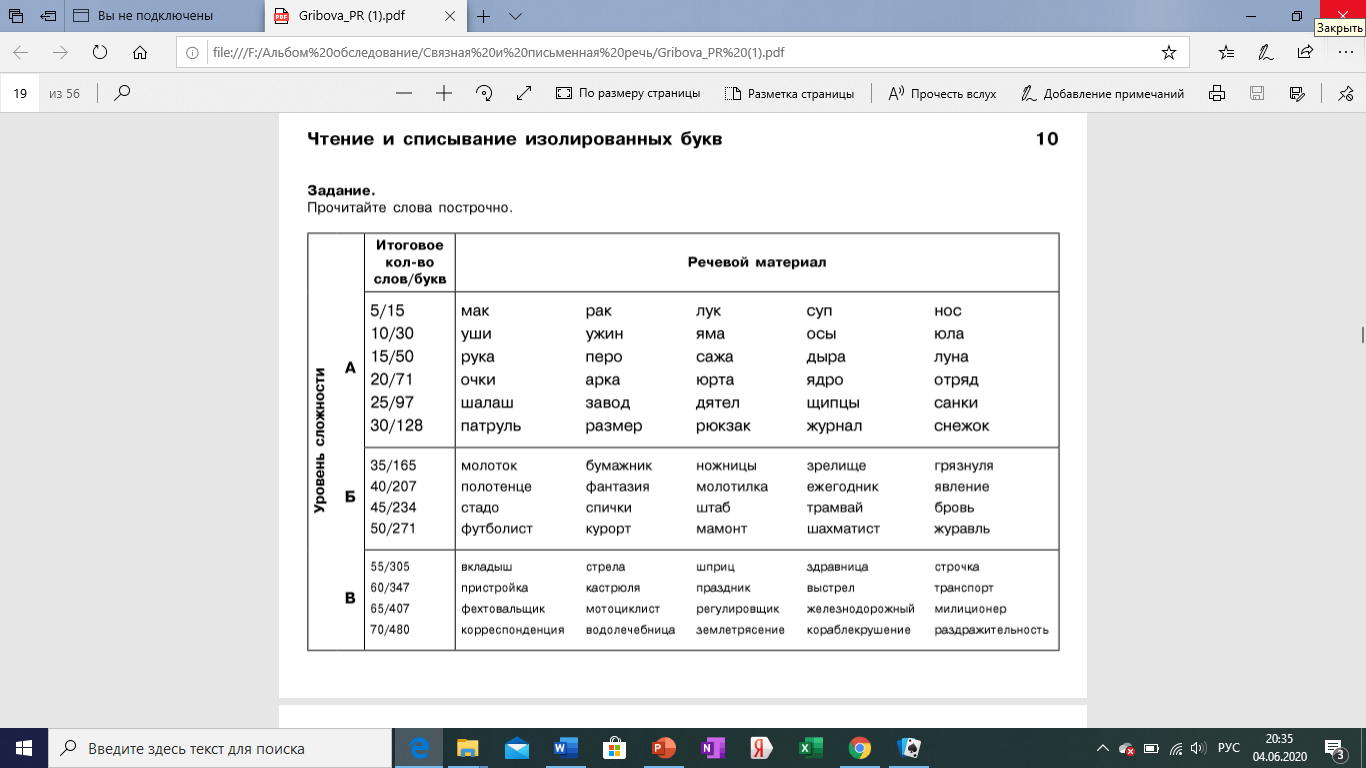 Методика обследования неречевых функцийКраткая аннотация: на основной ступени обучения чтение и письмо носят автоматизированный характер. Это обеспечивается слаженной деятельностью сложного комплекса механизмов, относящихся к речевой и неречевой сферам. Нарушения чтения и письма могут иметь в своей основе дефицитарность устной речи, а также недостаточность неречевых функций, в первую очередь зрительных и моторных. Цель: выявление состояния неречевых функций, лежащих в основе полноценного осуществления чтения и письма.Методические рекомендации по процедуре проведения и оценке результатов. Оценка состояния неречевых функций включается в логопедической обследование при необходимости выявления причин и механизмов нарушений письма и чтения. Оценка уровня сформированности неречевых функций производится по результатам выполнения специально разработанных заданий.Примерами заданий такого рода могут служить: узнавание предметных изображений ибуквенных стимулов в стандартных и усложнённых условиях (целых, фрагментированных, зашумленных, наложенных), определение и анализ метрических, топических характеристик плоскостных фигур и/или изображений; перевод стимулов из трехмерного в двухмерное пространство; перевод понятий из временного плана в пространственный (их представление в виде отрезков, точек, пунктира, целого-части); задания на координацию движений (общая, мелкая моторика); графические задания (обводка, штриховка, копирование предметных изображений, буквенных и цифровых стимулов и их элементов) и др.Материал для заданий подбирается с учетом уровня развития обучающихся данного возраста и структурируется по принципу от сложного к простому.Оцениваются следующие показатели:- уровень развития гностических зрительных функций (предметный и буквенный гнозис);- сформированность зрительно-пространственной ориентации (восприятие и анализ объёмных и плоскостных фигур и /или изображений; стратегия отслеживания зрительный стимулов);- сформированность пространственно-временных представлений (координация «время-пространство»);- уровень развития моторных функций (статическая и динамическая координация движений; пространственная, темпоральная и ритмическая организации общих и тонких движений кистей и пальцев рук);- сформированностьграфомоторных навыков (характеристики графической деятельности и стратегий копирования).Обследование устной речиМетодика обследования уровня сформированности текстовой компетенцииКраткая аннотация. В младшем подростковом возрасте активно формируются предпосылки текстовой компетенции и в аспекте понимания текстов, и в аспекте их продуцирования. Навыки текстовой компетенции относятся к метапредметной области освоения и обеспечивают успешность обучения и социализации подростков. Исследование уровня сформированности навыка понимания аудированного текста проводится в том случае, если у ребенка несформирована техника чтения, либо она значительно затруднена в силу различных причин (грубые нарушения моторных функций артикуляционного аппарата, тяжелая степень выраженности заикания и проч.).Цель: изучение уровня сформированности предпосылок текстовой компетенции.Материал: тексты небольшого объема для чтения и аудирования, сюжетные картинки для составления описательного рассказа, сюжетные картинки для составления повествовательного рассказа, серии сюжетных картинок для составления повествовательного рассказа.Методические рекомендации по процедуре проведения и анализу результатов. Обследование рациональнее начинать с выявления уровня сформированности продуктивных навыков. Соблюдая принцип от общего к частному и от сложного к простому, ученику предлагаются следующие виды заданий (если ребенок справляется с наиболее сложным заданием, относительно простые задания в ходе обследования не используются):Составление описательного рассказа по впечатлению (по памяти)Составление описательного рассказа с опорой на объект или по картинкеСоставление повествовательного рассказа по впечатлениюСоставление повествовательного рассказа по сюжетной картинкеСоставление повествовательного рассказа по серии сюжетных картинокЖелательно, чтобы составление рассказа не носило искусственного характера и являлось, например, составной частью беседы. В ходе беседы с ребенком выясняются его ведущие неформальные интересы, особенности социальной среды, в которой он воспитывается. С учетом полученных данных ребенку предлагается составить рассказ-описание по памяти. Это может быть описание домашнего животного, сестры, загородного дома, любимой марки машины и проч. Главное, чтобы этот рассказ имел коммуникативную направленность, не был формальным «чтобы отвязалась». В этом случае мы услышим развернутое повествование, ребенок будет использовать разнообразные языковые средства, рассказывать эмоционально, в свойственной ему манере. Можно предложить тему, при раскрытии которой потребуются элементы рассуждения: «Кем ты хочешь стать и почему?», «Что тебе нравится в школе и что не нравится, и почему?» и др.При этом отмечается, какого характера помощь требовалась детям (стимуляция активности, наводящие вопросы, организующая помощь).Кроме обследования самостоятельной связной речи ребенка полезно обследовать понимание им связной речи на примере рассказов описательного и повествовательного характера.Виды работы:Пересказ описательного текста и/или ответы на вопросыПересказ повествовательного текста и/или ответы на вопросыСокращение (компрессия) текстаСоотнесения текста и картинки или объекта. Для исследования понимания текста следует использовать разнообразные речевые показатели. Например, в качестве показателя правильного понимания прочитанного могут служить следующие ответы и действия учащихся:нахождение в тексте предложений, которые являются ответами на вопросы, поставленные к тексту учителем или другими учащимися, свободные ответы по прочитанному, ответы на вопросы к подтексту;составление читающим вопросов к тексту или к отдельным его частям;составление плана пересказа текста;свободное воспроизведение содержания текста;объяснение значений новых слов;правильное интонирование отдельных предложений.Для выявления особенностей понимания текста детям, страдающим недоразвитием речи, могут быть предложены различные задания, связанные с реконструкцией текста. Наиболее простым заданием этого типа может быть задание на восстановление хронологической последовательности текста. Исходный текст (по сложности не превышающий программных требований) разделяется на относительно законченные в смысловом отношении отрезки. Напечатанные на отдельных карточках и перетасованные в случайном порядке, эти отрывки предъявляются учащимся. Им предлагается внимательно прочитать их и расположить так, чтобы восстановить исходный текст. Для этого вида задания используют несложные описательные тексты.Другим видом задания, близким к описанному, является работа с деформированным текстом. От учащихся требуется восстановить логическую последовательность в изложении содержания. Предъявляется текст и следующая инструкция:— Рассказ, который вы сейчас прочтете, составлен неверно. Предложения, из которых состоит рассказ, расположены неправильно. Исправьте недостатки и напишите его правильно.Облегченным вариантом задания может быть следующее: детям предлагается устный план, который помогает им группировать предложения вокруг соответствующего пункта плана.У многих детей с недоразвитием речи составленный рассказ не соответствует плану. Следует отметить и те случаи, когда дети не только неправильно группируют предложения вокруг определенных смысловых вех, но и возвращаются к уже выполненным смысловым разделам плана. Выявляемые у учащихся трудности восстановления логических связей указывают на фрагментарность в усвоении содержания текста и затрудняют его понимание.Для подтверждения того, что трудности понимания текста связаны не с усвоением его структуры, а именно с лексико-грамматическим недоразвитием детей, полезно использовать приемы с подстановкой значений. В тексте, соответствующем программным требованиям, каждое пятое и седьмое слово пропущено и заменено чертой определенной длины. Таким образом пропускаются и глаголы, и существительные, и предлоги и т.п., т.е. слова, относящиеся к различным грамматическим и лексическим категориям. Учащихся просят заполнить пропуски словами, которые, по их мнению, были пропущены. Логопед отмечает, совпадает ли слово, названное учеником, с пропущенным, является ли его синонимом или совсем не связано с ним семантически. В каждой из этих групп ответов выделяют грамматически правильные и неправильные.Возможен и другой вариант, когда логопед исключает, по своему усмотрению, отдельные лексические и грамматические элементы, достаточно легко подсказываемые контекстом. Исключают слова таким образом, чтобы ученику пришлось вставлять знаменательные и служебные слова. При этом важно обратить внимание на то, что представляет большую трудность для ребенка — вставка знаменательных или служебных слов.При анализе результатов выясняется: а) достиг ли ребенок необходимого понимания текста; б) какой уровень понимания, семантический или грамматический, страдает в большей степени.Для этого диагностического пакета тексты должны быть заранее отобраны и адаптированы к нуждам обследования.Если первые два вида задания требуют от ребенка ответа в развернутой вербальной форме и могут служить средством обследования говорения как подвида речевой деятельности, то третий вид задания, направленный на исследование навыка сокращения или компрессии текста, позволяет выявить стратегию анализа смысловой стороны связного текста у ребенка. В ходе выполнения этого вида задания можно попросить ребенка рассказать самое главное или назвать главные слова, словосочетания и предложения в тексте (если ребенок знаком с этими терминами). Если ребенок не справляется с этим, в качестве облегченного варианта можно попросить ребенка просто перечислить действующих лиц в тексте и рассказать, что они делали.Задание по соотнесению текста и картинки проводится следующим образом: предлагаются две похожие картинки (степень похожести зависит от возраста ребенка и его интеллектуальных возможностей, поэтому наборы парных картинок могут быть достаточно разнообразными) и рассказ, составленный с опорой на одну из них. Ребенку предлагается определить, какая из картинок соответствует тексту. Таким образом, выявляется не столько умение находить в тексте логические и временные связи, сколько умение понимать текст в целом в его прямом значении.Необходимо отметить, что нерационально предлагать детям младшего подросткового возраста тексты, насыщенные переносными значениями, подтекстом. Использование заданий, не требующих вербальной интерпретации первичного текста, позволяет обследовать детей с грубым нарушением речи, например с афазией.Оцениваются следующие показатели:сформированность текста как лингвистической структуры;грамматическое оформление высказывания (тип используемых предложений, их структура, наличие средств словоизменения и словообразования, адекватность их использования);словарный запас (соответствие объема словаря возрастным нормам и потребностям высказывания, адекватность его использования, смысловое наполнение лексики);соответствие звукопроизношения нормам русского языка (с учетом особенностей местного диалекта);звукослоговое и ритмическое наполнение лексики (акцентный контур слова);темп говорения;особенности голосоподачи и голосоведения;паралингвистические средства: выразительность, паузация, интонация.Методика обследования лексической системы и грамматического строя языкаКраткая аннотация. Для правильной оценки отклонений речевого развития ребенка и определения наиболее рациональных и дифференцированных путей его коррекции необходимо определить уровень сформированности лексических и грамматических средств. С этой целью учитель-логопед проводит специальное обследование.Цель: выявить уровень владения грамматическими средствами в самостоятельной речи (употребление и понимание).Материал: сюжетные картинки, пары картинок, вербальный материал.Методические рекомендации по процедуре проведения и анализу результатов. Наблюдения за речью детей в процессе беседы и выполнения различного рода заданий позволяют в той или иной мере судить о состоянии лексических и грамматических средств языка, которые ребенок использует в общении. Так, например, если в ходе предварительной беседы ребенок неточно употребляет широко распространенные слова, заменяя одно слово другим, и к тому же неправильно оформляет высказывания грамматически, становится очевидной необходимость специального обследования.При анализе структуры речевого нарушения существенным является определение уровня владения ребенком различными грамматическими формами и структурами. Обследование грамматического строя проводится по трем направлениям: синтаксис, словообразование и словоизменение. В процессе обследования подросткам сначала предлагаются задания, направленные на изучение состояния грамматического строя активной речи, а при отсутствии тех или иных грамматических единиц в самостоятельной речи — задания на их понимание. В процессе обследования материал структурируют не только по его относительной сложности, но и в соответствии с грамматической моделью. Использование однотипного грамматического материала позволяет специалисту выявить обучаемость ребенка языковым явлениям, т.е. наличие у него так называемого «чувства языка», что служит дополнительным параметром при функциональной диагностике пограничных нарушений.Виды заданий:Составление предложений различных типов;Использование различных видов связи в словосочетаниях;Образование различных форм слова (словоизменения);Использование различных способов словообразования.Обследование словарного запаса проводится на несколько ином уровне, чем у младших школьников, хотя общее количество обследуемых словарных единиц примерно такое же – около сотни. Естественно, что сложность предъявляемого материала и дидактические приемы будут зависеть от возраста школьника и степени речевого недоразвития. Поэтому в тяжелых случаях мы можем использовать предметные и сюжетные картинки, с опорой на которые школьники должны ответить на вопросы: Что это? Кто это? Что делает? Какой? Где? И др.У школьников с менее выраженными нарушениями речи с учетом их более широкого жизненного опыта, возросшим уровнем обобщения, расширившимися представлениями об окружающем мире, можно использовать одну предметную картинку для организации ситуативного поля. С помощью вопросов логопед может исследовать состояние часто и редко употребительной лексики в активном словарном запасе ребенка. Например, демонстрируя картинку «самолет», педагог задает следующие вопросы: Что это? Назови части самолета? Зачем нужны самолеты? Какие бывают самолеты? Кто управляет самолетом? Какие еще профессии в авиации ты знаешь? и др. Естественно, что отбор ситуаций должен коррелировать с представлениями ребенка и его жизненным опытом.Наличие речевой патологии характеризуется наличием своеобразия формирования семантических представлений, лежащих в основе словарных единиц. Поэтому при обследовании школьников в первую очередь обращается внимание на использование лексики в адекватном значении, на тот смысл, который вкладывает ребенок в то или иное слово, на способы актуализации лексики.При обследовании активного словарного запаса школьников предъявляют те задания, которые помогают раскрыть качественные особенности лексикона ребенка. С этой целью исследуются обобщающая функция речи, на примере обобщающих понятий, переносного значения слова, многозначности. Детям предъявляются различного рода задания по подбору пары, составлению словосочетаний и предложений с определенными словами, продолжение ряда слов по признаку включения их в одно видовое понятие, подбор антонимов и синонимов, исключение лишнего слова и проч. Специфичность выполнения данных заданий, а именно, использование слова в расширенном значении или в суженном, ситуативно связанном значении, актуализация слов и их смешение по звуковому сходству, как правило, свидетельствует о несформированности лексической системы в языковом сознании ребенка.Оцениваются следующие показатели:грамматическое оформление высказывания (тип используемых предложений, их структура, наличие средств словоизменения и словообразования, адекватность их использования);уровень владения грамматическими средствами в самостоятельной речи (употребление и понимание);степень обучаемости грамматическому оформлению языковых и речевых единиц;характер грамматических ошибок;словарный запас (соответствие объема словаря возрастным нормам и потребностям высказывания, адекватность его использования, смысловое наполнение лексики);соотношение лексики, относящееся к различным морфологическим категориям;характер парадигматических и синтагматических связей;способы актуализации лексики;звукослоговое и ритмическое наполнение лексики (акцентный контур слова).Обследование звуковой стороны речиКраткая аннотация: обследование звуковой стороны речи предполагает, в том числе, исследование состояния звукопроизношения, слоговой структуры слова, фонематического восприятия. Эти недостатки могут носить самостоятельный характер или обуславливать неуспешность освоения метапредметных навыков чтения и письма. В результате ребенок становится неуспевающим по всем предметам учебного цикла.Цели:—	определить уровень сформированности навыка владения правильным произношением в различных условиях предъявления и использования языкового материала (при изолированном произнесении; отраженно; в отработанных ранее слогах, словах и предложениях; при фиксации внимания на качестве произнесения; в спонтанной речи и проч.);—	обнаружить недостаточность фонематического восприятия и фонематических представлений у ребенка, их выраженность и характер;—	выявить уровень сформированности ритмико-мелодической стороны речи и умения пользоваться различными слоговыми структурами при продуцировании высказывания и при его восприятии;Методические рекомендации по процедуре проведения и анализу результатов.Обследование звуковой стороны речи проводится в ходе беседы, изучения уровня сформированности устной и письменной речи. При необходимости более тщательного исследования используются задания, аналогичные заданиям для младших школьников, но на усложненном вербальном материале.Оцениваются следующие показатели:•	уровень сформированности звукопроизношения;•	уровень сформированности фонематического восприятия и, в частности, фонематического слуха;•	характер ошибок;•	степень выраженности недостаточности.Методика обследования просодической стороны речиКраткая аннотация. Младший подростковый возраст характеризуется мутационными изменениями голосовых характеристик, особенно у мальчиков, что в неблагоприятных обстоятельствах может служить одной из предрасполагающих причин дисфонии. Дисфония может иметь различную этиологию, в том числе, при наличии сочетания нескольких травмирующих факторов.Цель: выявить наличие дисфонии или других отклонений в развитии просодической стороны речи.Методические рекомендации по процедуре проведения и оценке результатовКачества голоса, степень фиксации на судорогах выявляется в ходе целенаправленной беседы. Правильно построенная беседа позволяет выявить особенности изменения голоса во время общения, голосовой нагрузки. Для определения времени максимальной фонации предлагается после предварительного вдоха протяженности произнести гласный звук. Время фонации замеряется секундомеромдля объективизации показателя пробу повторяют трижды, вычисляя среднее арифметическое.Определение гипоназализации и гиперназализации проводится на вербальном материале, насыщенном согласными «м», «м'», «н», «н'». Пробу проводят дважды с закрытыми и открытыми носовыми проходами.Темп речи оценивается в процессе беседы, а также в процессе пересказа текста. Оценка темпа речи в процессе чтения может проводиться у ребенка при отсутствии дислексии, артикуляционных расстройств и проч.Оцениваются следующие показатели:тип дыхания;интенсивность голоса (сильный, нормальный, слабый, иссякающий);характер голосообразования и атака голоса (твердая, мягкая, придыхательная);тональность звучания (низкий, нормальный, высокий, фальцет);тембр (чистый, хриплый, дрожащий, глухой, назализованный);продолжительность максимальной фонации;темп речи.Методика обследования плавности речиКраткая аннотация: подростковый возраст предполагает перестройку всего организма, что влечет за собой изменение психологического статуса, формирования новых видов общения. В этом возрасте достаточно часто наблюдаются рецидивы заикания, которые сопровождаются фиксацией на речи или страхом речи. Наличие подобного явления усугубляет тяжесть нарушения, снижает динамику коррекции и в значительной мере затрудняет социализацию подростка.Цель: выявление заикания, определение его характера и степени тяжести.Методические рекомендации по процедуре проведения и оценке результатов.Выявление наличия заикания, его характера и тяжести проявления проводится в процессе общения с ребенком и обследования других сторон речи.В качестве специфических приемов можно выделить: отраженно-сопряженное проговаривание, чтение стихов, проговаривание автоматизированных рядов (например, счет до десяти, перечисление дней недели и проч.).Оцениваются следующие показатели:наличие пароксизмов заикания, их степень выраженности, локализация;тип дыхания и особенности речевого выдоха;наличие страха речи, перечень ситуаций, в которых он проявляется;отношение к собственному нарушению.Методика обследования языковой и метаязыковой способностей.Краткая аннотация: языковое образование школьников на основной ступени предполагает опору на их речевой опыт и способность к теоретическому осмыслению и преобразованию лингвистического материала. Основные затруднения в развитии языковой личности подростка с нарушениями речи концентрируются в трудностях оперирования языковыми средствами при понимании и продуцировании развернутых высказываний; устойчивости дефицита метаязыковой деятельности; проблемах использования чтения для решения коммуникативных и когнитивных задач; трудностях овладения грамотным письмом.Цель: оценка состояния основных компонентов языковой и метаязыковой способностей, лежащих в основе освоения лингвистических знаний и прикладных речеязыковых умений.Методические рекомендации по процедуре проведения и оценке результатов.Оценка уровня сформированности компонентов языковой и метаязыковой способностей производится по результатам выполнения специально разработанных заданий.Примерами заданий такого рода могут служить: обобщение языкового материала (на примере фонетических, лексических, грамматических единиц), выбор и сравнение языковых единиц, распределение языковых единиц по группам; структурный и/ или семантический анализ языковых единиц с опорой на схемы, модели и без них; синтез языковых единиц различных уровней; толкование значений слов (изолированных и в контексте) и др. Языковой материал подбирается с учетом возможного высокого потенциала развития оцениваемых способностей у детей данного возраста.Оцениваются следующие показатели:-способность к оперированию языковыми единицами (владение операциями обобщения, выбора, категоризации и др.);- сформированность умений языкового анализа и синтеза фонемного, слогового, синтаксического, семантического);- умение семантизации языковых единиц.Примерная форма речевой картыРечевая картаДата обследования___________________________________Фамилия ____________________________________________Имя________________________________________________Отчество _____________________________________________Возраст (г.р.)____________________________________________________Родной язык (наличие двуязычия в семье)_____________Сведения о родителях:мать__________________________отец____________________Домашний адрес ___________________________________________Телефон___________________________________________________Обучается в настоящее время_________________Заключение ПМПК_________________________Где обучался (кем направлен) _________Личностные особенности_____________________________________________________Особенности коммуникативного поведения_______________________________________Состояние связной речи_______________________________________________________Уровень сформированности лексическойсистемы (объем, структура)_______________Уровень развития грамматического строя ________________________Состояние звуковой стороны речи: Звукопроизношение  _____________________Фонематическое восприятие ______________Слоговая структура слова ___________________Просодическая сторона речи ______________________Плавность речи________________________________________________ Особенности строения и двигательные функции артикуляционного аппарата ___________Чтение ________________________Письмо _______________________________Языковая и метаязыковая способности ____________________________________Неречевые функции __________________________________________Дополнительные данные  ____________________________________Логопедическое заключение: __________________________________________________________ подписьПо итогам обследования учащиеся делятся по группам, составляются рабочие программы и график логопедических занятий.Коррекционно-развивающая работа проводится в форме индивидуальных, групповых и подгрупповых занятий, направленных на формирование полноценных рече-мыслительных процессов, обеспечивающих полноценную речевую деятельности детей с ТНР, а также совершенствование их социальной и учебной коммуникации и адаптации к условиям обучения в основной школе.Содержание коррекционных занятий определяется дифференцированными целями и задачами коррекционной работы с обучающимися на ступени основного общего образования в зависимости от структуры нарушения и тяжести его проявления. Основными направлениями работы являются:а) восполнение пробелов в развитии устной речи и формирование полноценной речевой деятельности;б) развитие психических функций и пространственных представлений, обеспечивающих функционирование механизмов письменной речи:в) коррекция дисграфии и дислексии;г) формирование и развитие предпосылок, обеспечивающих усвоение программного материала по разделу «Филология», а также формирование умений работать с текстами любой направленности (в т.ч. гуманитарной, естественнонаучной, текстами задач и т.д.).Продолжительность и интенсивность занятий определяется индивидуально, однако, каждый ученик должен посетить Коррекционно-развивающие занятия учителя-логопеда по программе коррекционной работы (коррекционно-развивающий курс «Индивидуальные и подгрупповые логопедические занятия») не реже 2 раз в неделю. Ориентировочная продолжительность занятий:Групповое занятие (наполняемость от 6 до 8 человек – до 30 минут);Подгрупповое занятие (наполняемость от 2 до 6 человек – до 25 минут);Индивидуальное занятие (до 20 минут).Речевой материал, предъявляемый на коррекционно-развивающих занятиях должен коррелировать с программным материалом по другим предметам, но изучаться в практическом плане (без введения терминологии) и с опережением по сравнению с изучением теории.В конце года вновь проводится обследование речи обучающегося и решается вопрос о целесообразности его дальнейшего посещения логопедических занятий. Во внеучебной внеурочной деятельности коррекционная работа осуществляется по адаптированным программам дополнительного образования разной направленности (художественно-эстетическая, оздоровительная, логоритмика и др.), опосредованно стимулирующих и корригирующих развитие школьников с ТНР. Для развития потенциала обучающихся с ОВЗ специалистами и педагогами с участием самих обучающихся и их родителей (законных представителей) разрабатываются индивидуальные учебные планы. Реализация индивидуальных учебных планов для детей с ОВЗ может осуществляться педагогами и специалистами и сопровождаться дистанционной поддержкой, а также поддержкой тьютора образовательной организации. При реализации содержания коррекционной работы рекомендуется распределить зоны ответственности между учителями и разными специалистами, описать их согласованные действия (план обследования детей с ТНР, особые образовательные потребности этих детей, индивидуальные коррекционные программы, специальные учебные и дидактические, технические средства обучения, мониторинг динамики развития и т. д.). Обсуждения проводятся на ПМПк образовательной организации, методических объединениях рабочих групп и др. Механизм реализации ПКР раскрывается в учебном плане, во взаимосвязи ПКР и рабочих коррекционных программ, во взаимодействии разных педагогов (учителя, социальный педагог, педагог дополнительного образования и др.) и специалистов (учитель-логопед, учитель-дефектолог (олигофренопедагог, тифлопедагог, сурдопедагог), педагог-психолог, медицинский работник) внутри образовательной организации; в сетевом взаимодействии в многофункциональном комплексе и с образовательными организациями, осуществляющими образовательную деятельность. Взаимодействие включает в себя следующее: комплексность в определении и решении проблем обучающегося, предоставлении ему специализированной квалифицированной помощи; многоаспектный анализ личностного и познавательного развития обучающегося; составление комплексных индивидуальных программ общего развития и коррекции отдельных сторон учебно-познавательной, речевой, эмоционально-волевой и личностной сфер ребенка. Специальные условия реализации программыКадровые условияУчитель-логопед, проводящий коррекционно-развивающий курс «Индивидуальные и подгрупповые логопедические занятия», должен иметь высшее профессиональное педагогическое образование в области логопедии.Лица, имеющие высшее педагогическое (психолого-педагогическое, психологическое) образование по другим профилям, для реализации данной программы должны пройти профессиональную переподготовку в области логопедии с получением диплома о профессиональной переподготовке установленного образца.Материально-технические условия: - технические средства обучения, включая специализированные компьютерные инструменты обучения, с учетом специальных образовательных потребностей обучающихся;- специальные учебные пособия, рабочие тетради, специальные дидактические материалы;- при необходимости (в случае отсутствия устной и письменной речи) использование альтернативных средств коммуникации;- контролируемый доступ обучающихся к информационным образовательным ресурсам в сети Интернет.Примерный речевой материал для обследования навыков письменной речи5- ыйкласс (1 год обучения)Диктанты. Начало учебного годаЛетняя прогулкаРанним утром иду я в соседнюю рощу. Стоят ряды белых берез. Сквозь листочки на траве играют золотые лучи утреннего солнца. В чаще кустов и деревьев распевают птицы. Звуки их песен разносятся по всей окрестности.На опушке леса поспевает первая земляника. В конце рощи есть пруд. В глубоком овраге журчит ручей. Я сяду на пенек у ключа, достану кружку и кусок мягкого свежего хлеба. Как приятно выпить в жару холодной воды! Хорошо летом в роще, в лесу, в поле!Объём слов: 78Конец учебного годаПтенцы 	У скворцов вылупились птенцы. Птенец скворца есть истинное чудовище. Оно состоит целиком из головы, а точнее из огромного, желтого по краям, необычайно прожорливого рта. Для заботливых родителей наступило самое хлопотливое время. Сколько маленьких ни корми - они всегда голодны. А тут еще постоянная боязнь кошек и галок. Страшно отлучиться далеко от скворечника.Но скворцы - хорошие товарищи. Как только галки или вороны повадились кружиться около гнезда, сразу назначается сторож. Сидит дежурный скворец на маковке самого высокого дерева и зорко смотрит во все стороны. Чуть показались близко хищники, сторож подает сигнал. Тут же все скворечье племя слетается на защиту молодого поколения.Объём слов: 98Тексты для изложенийНачало учебного года:Изложение "Мурзик".Мурзик лежал в лодке и долго грыз резиновую пробку. Ею был заткнут клапан, который выпускал из резиновой лодки воздух. Жевать пробку ему понравилось. Через час Мурзик её разгрыз, и тогда случилось невероятное и страшное. Густая струя воздуха с рёвом вырвалась из клапана, как из пожарного шланга, ударила в морду, подняла на Мурзике шерсть и подбросила его в воздух. Мурзик чихнул, взвизгнул и полетел в заросли крапивы. А лодка ещё долго свистела, рычала, и бока её тряслись и худели на глазах. Куры раскудахтались по всем деревенским дворам. Чёрный кот промчался тяжёлым галопом через сад и прыгнул на берёзу. Оттуда он долго смотрел, как булькала странная лодка, выплёскивая толчками последний воздух. (109 слов)К. ПаустовскийКонец учебного года:Отважный пингвиненокОднажды я спускался к морю и увидел маленького пингвинёнка. У него ещё только выросли три пушинки на голове и коротенький хвостик. 
Он смотрел, как взрослые пингвины купаются. Остальные птенцы стояли у нагретых солнцем камней. Долго стоял на скале пингвинёнок: страшно ему было броситься в море. Наконец он решился и подошёл к краю скалы. 
Маленький голый пингвинёнок стоял на высоте трёхэтажного дома. Его сносил ветер. От страха пингвинёнок закрыл глаза и… бросился вниз. Вынырнул, закружился на одном месте, быстро вскарабкался на камни и удивлённо посмотрел на море. 
Это был самый отважный пингвинёнок. Он первый искупался в холодном зелёном море. (98 слов)
(По К. Паустовскому) 6-ой класс (2 год обучения)Диктанты.Начало учебного года.ОсеньОсень – грустная пора. Но как красив осенью лес! Среди золотых берез пылают багровые листья кленов и рябин. Когда кружатся и падают с деревьев желтые листья, ты не слышишь шороха. Ты только видишь их безумный полет. Тишина и безмолвие вокруг. Стало слышно, как в отдалении поют песенку ручьи. Птицы вырастили птенцов и перебираются на юг. На полянах цветут последние цветы: ромашки, фиолетовый клевер, лиловые многоцветы. Но кусты орешника стоят раздетыми. Старый дуб еще зеленый и роняет желуди, но соседний тополь уже растерял свой наряд. Шелестят листья под ногами, а через ветви отчетливо видятся яркие цыганские краски осин. Не хочется уходить из лесу, но уже ждут дела. Прощай, осенний лес!(102 слова)Конец учебного годаМы заходим в лес. Кругом тишина. Тонкие осинки тихонько лепечут над нами. Веточки берез едва шевелятся. Могучий дуб стоит возле красивой липы. Большие мухи и какие-то мошки вьются за тобой столбом. Узкая дорожка ведет в глубину леса, а там становится еще уже. Мы идем тихонько т стараемся не нарушать лесной тишины. Вот набежал ветер, и зашумели верхушки деревьев. Сквозь прошлогоднюю листву уже растет высокая трава. А в этой траве стоят грибки под своими масляными шляпками. Как хорош лес поздней осенью! Нет яркого солнца, движения, шума. Сквозь ветки деревьев белеет небо. На липах висят последние листики. Тихо шевелятся от любого дуновения ветерка сухие былинки. Спокойно дышит грудь.(106 слов)Тексты для изложенийНачало учебного годаБабочка КуинджиБабочкаслучайно залетела в мастерскую художника А.И.Куинджи и осенним утром примерзла к стеклу. Пробуя освободиться, она так сильно обтрепала крыло, что не могла больше летать. А. И. Куинджи принялся спасать насекомое. Из собственных волос смастерил он каркас крыла, а между волосами вклеил вырезанные из тонкой бумаги заплатки, которые мастерски раскрасил, скопировав рисунок с другого крыла.И вот бабочка вновь полетела, и художник был очень рад этому: он не ставил перед собой иной задачи — он хотел только вернуть бабочке возможность летать… (84 сл.)( По И. Халифману)Конец учебного годаПервый полетПервый полет в космос совершил Юрий Алексеевич Гагарин. Он летал на космическом корабле «Восток» 12 апреля 1961года.И до Гагарина были отважные путешественники. Они уплывали в неведомые моря, исследовали дикие леса, пустыни, шли по снегам и льдам к полюсу. Но все они путешествовали на Земле и заранее знали, как опасны морские штормы, как жарко в пустыне, какой лютый холод на полюсе. А Гагарин был далеко от Земли – в космосе. Только там он узнал невесомость – странное состояние, когда сам космонавт и его вещи ничего не весят и плавают в корабле, словно рыбы в аквариуме. Там нет ни верха, ни низа. Там пролитая вода не растекается лужицей на полу, а собирается в шар, и шар висит в воздухе. За окном-иллюминатором всегда черная непроглядная ночь. Удивительно! Ближе к солнцу, а так темно.… Когда ракета с огромной скоростью уносит человека от Земли, он становится очень тяжелым, а в космосе человек не весит ни грамма.Все это первым увидел, узнал, испытал на себе Юрий Алексеевич Гагарин. Он проложил другим людям дорогу в космос. (167 сл.)( По А. Митяеву)7 класс (3 год обучения)Диктанты.Начало учебного годаВ Михайловском паркеВ Михайловском парке всё сохранилось с пушкинских времен. И в этом неповторимость сегодняшнего заповедного места.В центре усадьбы растут густые кусты шиповника, жасмина, сирени, дикого винограда. За ними хорошо ухаживают, и они разрослись и радуют взоры посетителей. Почти в каждом из них летом живут и гнездятся птицы.В период одинокой жизни в Михайловском Пушкин не мог не видеть и не слышать того, что видим и слышим мы. Он слышал, как поют горлица, дрозд, скворец, ласточка.Птиц Пушкин любил. Целыми днями он пропадал в тенистом лесу, внимал птичьим пересвистам и наблюдал за их жизнью.Вот почему и теперь в Михайловском всюду птицы. Они добры и доверчивы к тем людям, для которых Пушкин и всё пушкинское священно и неприкосновенно.(По С.Гейченко)Объём слов: 117Конец учебного годаДом стоял несколько в стороне. Окна его были покрашены масляной краской, а небольшое крылечко сбоку еще пахло сосной. Двери были раскрыты настежь, но хозяев в доме не оказалось. Направо от двери стоял некрашеный стол, слева виднелась массивная печь.Вскоре с улицы прибежала Наташа, встретившая меня так, как будто мы с ней были старые знакомые. Она радушно предложила мне чаю и ранней малины, но я попросил ее сначала показать мне сад, выращенный чуть ли не под самым Полярным кругом.Мы вышли из дома. Сад лепетал тополиной листвой. Перешагнув за калитку, я неожиданно увидел яблоньки, малинник, густо усыпанный кое-где уже поспевающей ягодой. Почувствовав смолистый аромат, я повернул голову налево и увидел кедры. Они были иссиня-черные, по-медвежьи угрюмы и неприветливы. Наташа ласково и как-то застенчиво потрепала одно дерево. (125 слов)
(По Ф. Абрамову)Тексты для изложенийНачало учебного годаПоследний подвигКаждый, наверное, слышал о знаменитом советском летчике Валерии Чкалове. Это он первым в мире пролетел из Москвы в Америку без посадки через Северный полюс. Но не все, возможно, знают, какой подвиг совершил этот бесконечно мужественный человек в последнюю минуту своей жизни.Чкалов был военным летчиком-испытателем. Ранним утром 15 декабря 1938 года Чкалов испытывал только что выпущенный заводом истребитель. Набрав высоту, летчик начал постепенно увеличивать скорость, бросать машину вниз и снова взмывать кверху, делать резкие повороты и «мертвые петли».И вдруг могучий рев мотора неожиданно прервался… Еще перебой… еще. И мотор смолк. Самолет пролетел по инерции сотню-другую метров и пошел к земле, быстро теряя высоту.Чкалову было не впервой побеждать смертельную опасность. И на этот раз Чкалов мгновенно оценил обстановку и направил падающую машину на ближайший к аэродрому пустырь. Но вдруг он увидел, что там бежит по снегу маленькая девочка в красной шубке. Неужели ей суждено погибнуть под рухнувшей сверху машиной?!И в эти последние секунды Валерий Чкалов принял решение, такое же благородное и мужественное, какой была вся его жизнь.Резко изменив направление, Чкалов бросил несущийся к земле самолет в сторону, где на пути виднелись кирпичные здания мастерских…Так Чкалов совершил свой последний подвиг. Пожертвовав жизнью, он спас неизвестную маленькую девочку от неминуемой гибели. (208 сл.)(По А. Дорохову)Конец учебного годаГолубая ельМне рассказали недавно историю о елке, посаженной в одном московском дворе. Это была голубая серебристая ель. Голубое дерево из сказки.Жильцы, въехавшие в новый дом, посадили елку сами. Для нее вырыли глубокую яму, подготовили ей хорошую рыхлую землю, обложили дно ямы лесным дерном. Привезли даже немного хвои из леса и посыпали вокруг елки, чтобы она почувствовала себя, как дома.Дерево прижилось. На ветках появились свежие, пушистые побеги. Голубая ель стала гордостью всего дома, его украшением. Она пышно разрослась и вечером, если вы проходили мимо, вас касался задумчивый и щемящий запах лесной хвои, запах детства, запах чистоты.И вот однажды, перед Новым годом, жильцы, выйдя из дома ранним утром, увидели, что елку кто-то срубил. Срубил не у корня, а забрал юную, пушистую верхушку. Изуродованное дерево стояло во дворе, беспомощно распластав оставшиеся нижние ветви, словно ему отрубил голову палач. Люди долго смотрели на ель, не веря своим глазам, — смотрели с болью, содроганием, гневом…На следующий день жильцы прикрепили к дереву табличку. Табличка была сделана добротно, старательно, на ней было написано отчетливыми буквами: “Памятник подлецу, который под Новый год срубил елку”.Ель засохла и умерла. Табличка на мертвом дереве укреплена до сих пор.Человек, убивший дерево, проходит, может быть мимо него каждый день. И каждый день мертвая ель, как молчаливый укор совести, напоминает ему о содеянном. (218 сл.)(По Т. Тэсс)8 класс (4 год обучения)ДиктантыНачало учебного годаПоход.Утромучастникипоходасноваотправляютсявпуть,рассчитываясегодняподнятьсянавершинугоры.Онаневысокая,носчетырьмяуступами.Едваприметнаяизвилистаятропинкавьётсяпоберегунеширокойгорнойречонки, берущейначалоуледника,азатем резковзбираетсявлево.Путешественникиструдомпреодолеваюткрутойподъём.Тропинкаогибаетбеспорядочныенагромождениякамней,осложняющиепуть.Приходитсяпреодолеватьиэтипрепятствия.Мешаютизарослидикоймалины,усеянныеещё неспелымиягодами.Еёколючиеветвицепляютсязарюкзаки,одежду.Вотивершина.Здесьтуристырасполагаютсянаотдых.Отсюдаоткрываетсячудеснаяпанорама.Слеваотподножиягоры расстилаетсядолина,покрытаятёмно-зелёнымлесом.Кое-гдеблестятнасолнцезеркаланебольшихозёр.Втечениетысячелетийзарасталиихберегагустойрастительностью.Справапростираетсябесконечнаяцепьхолмов,сплошьпокрытыхзеленью.Весьденьтуристынаслаждалиськрасотойгор,загорали,распевалиподаккомпанементгитарыпесни.Толькок вечеру,боясь заблудиться втемноте, онивернулисьнатропу,ведущуювлагерь,делясь своимивпечатлениямиопоходе.(147слов)Конец учебного годаПетьканадачеВпервые двадняпребыванияПетькинадачесилановыхвпечатлений,лившихсянанегосверхуиснизу,смялаегомаленькую иробкуюдушонку.Впротивоположностьдикарямминувшихвеков,терявшимсянапереходеизпустынивгород,этотсовременныйдикарь,выхваченныйизкаменныхобъятийгородскихгромад,чувствовалсебябеспомощнымпередлицомприроды.Онбоялсялеса,покойношумевшегоунегонадголовой,тёмногоистрашноговсвоей беспокойности.Полянки,светлые,зелёные,весёлые,онлюбилихотелбыприласкатьих,каксеттер.Тёмно-синеенебозвалоксебеисмеялось, какмать.Петькаволновался,улыбаясьчему-то,истепенно,какстарик,гулялпоопушке.Здесь,налесистомберегупруда,он,утомлённый,задыхающийся,развалилсянагустойсыроватойтраве,утопаявней.(115слов)(ПоЛ. Андрееву)Тексты для изложенийНачало учебного годаКак стать взрослымВсе ребята мечтают стать взрослыми. Я тоже с ранних лет мечтал об этом. Вот дорасту до дверной ручки, думал я, и стану взрослым. Но шло время, я вырастал из ботинок, мне сделалась мала кровать, а я все не взрослел. Я стал понимать, что дело не в росте. А в чем же? Долгое время не мог ответить на этот вопрос. 	В первый раз почувствовал себя взрослым, когда пожалел маму. Многие годы я не замечал ее усталости, ее переживаний, ее боли. А тут вдруг заметил и пожалел маму. Она несла большую тяжелую сумку с картошкой, и я первый раз в жизни подумал: «Ей, наверное, тяжело». Я вцепился в сумку и понес ее вместе с мамой. Это было очень тяжело, но я вдруг испытал радость от этой тяжести: раз мне тяжело, значит, я здорово помог маме!Я стал внимательнее и к другим людям. 	Человек взрослеет не сразу. И каждый взрослеет в разное время, независимо от возраста. Я знаю молодых людей, у которых в кармане паспорт, а они так и не стали взрослыми: когда- то таких называли недорослями.Хорошо ли быть взрослым? Хорошо!А легко ли? Скажу честно: трудно! Ведь взрослый человек должен быть самостоятельным, должен сам принимать решения, совершать поступки, преодолевать трудности, должен отвечать перед людьми за свою жизнь и за жизнь общества.Да, взрослым человеком быть хорошо, даже прекрасно. Но при условии, что жизнь твоя будет наполненной и впереди у тебя будет высокая цель. Такая жизнь не наступает сама собой. Ее человек должен создать только сам. И чем раньше вы это поймете, чем раньше сделаете свои первые самостоятельные шаги, тем больше вам будет сопутствовать удача. (263 сл.)(По Ю. Яковлеву)Конец учебного годаПреданность, идущая до концаСобака – это преданность, идущая до конца, преданность, не знающая никаких компромиссов, преданность до последнего вздоха.Существо, которое мы нередко кличем самым незатейливым именем, Жучкой или Шавкой, — живое олицетворение преданности долгу.Вот несколько эпизодов, доказывающих это.Фрам был вожаком упряжки, любимой собакой Георгия Седова, выдающегося русского географа, путешественника, стремившегося достичьСеверного полюса. Седов не перенес тягот похода, заболел и умер. Товарищи похоронили его на острове Рудольфа, в безмолвной полярной пустыне. И там же остался Фрам. Остался добровольно.Не захотел расставаться с могилой хозяина. Его ловили, но он убегал и вновь возвращался на могилу. И уходя, люди еще долго слышали надрывный, протяжный плач Фрама.Сеттера Сильву гитлеровцы «конфисковали» и увели, заточили в концлагерь. Как жилось заключенным в фашистских лагерях, известно. Среди заключенных был ребенок, сынишка хозяев Сильвы. Ему первому грозила гибель от истощения т холода. Но вот однажды ночью людей разбудило тихое повизгивание. Кто-то тыкался влажным носом, лизал, радостно поскуливал… Сильва! Она была неимоверно тоща, на шее болтался обрывок веревки. Она убежала от фашистов, перегрызла веревку, проделала подкоп под колючей проволокой и пришла. Как она отыскала хозяйский след – ее тайна. Мало того, что она пришла, она еще притащила с собой кость с остатками мяса. Принесла и положила у ног хозяев. Эта кость и извлеченный из нее сладкий жирный мозг буквально вернули жизнь ребенку. После этого Сильва исчезла. Она понимала: в лагере быть нельзя – пристрелят. Но она еще несколько раз приходила ночью и каждый раз приносила что-нибудь съестное. Хоть картофелину, хоть сырую морковку. А потом ушла и больше не пришла. Видимо, фашистская пуля оборвала цепь ее благородных поступков…Собака очень тонко ощущает добро, сделанное ей, и никогда не ошибается в человеке, оказывая знаки внимания в первую очередь достойнейшему. (276 сл.)(По В. Рябинину)9 класс (5 год обучения)ДиктантыНачало учебного годаНезнакомаяусадьбаОднажды,возвращаясьдомой,янечаяннозабрёлвкакую-тонезнакомуюусадьбу.Солнцеужепряталось,инацветущейржирастянулисьвечерниетени. Дварядастарых,теснопосаженныхелейстояли,образуякрасивуюаллею.Яперелезчерезизгородьипошёлпоней,скользяпоеловымиглам.Былотихоитемно,итольконавершинахкое-гдедрожаляркийзолотойсветипереливалсярадугойвсетяхпаука.Яповернул надлиннуюлиповуюаллею.Здесьтожезапустениеистарость.Прошлогодняялиствашелестелаподногами.Направо,вфруктовомсаду,нехотя,слабымголосомпелаиволга,должнобыть,тожестарая.Новотлипыкончились.Япрошёлмимодомастеррасой,ипередомнойнеожиданнооткрылсячудесныйвид:широкийпрудскупальней,деревнянатомберегу, высокаяузкаяколокольня.Нанейгорелкрест,отражаязаходившеесолнце.Намигнаменяповеяло очарованиемчего-тородного,очень знакомого(138 слов)Конец учебного годаДеревнябылагде-тозалесом.Еслиидтивнеёпобольшойдороге,нужноотмахатьнеодиндесятоккилометров;еслипойтилеснымитропинками,путьурежетсявдвое.Толстыекорниобхватили извилистуютропу.Лесшумит,успокаивает. Встыломвоздухекружатсяжухлыелистья.Тропинка,петляя средидеревьев,поднимаетсянапригорки,спускаетсявложбинки,забираясьвчащобуосинника,выбегаетназарастающиеельникомполяны, икажется,чтоона такиневыведеттебяникуда.Новотвместеслистьяминачинаюткружитьсяснежинки.Ихстановитсябольшеибольше,ивснежномхороводе невидноуже ничего:нипадающихлистьев,нитропы.Осеннийденькаксвеча:тлеет – тлееттусклым огнёмиугаснет.Налеснаваливаютсясумерки,идорогисовсемневидно;незнаешь,кудаидти.Жуткоистрашновтемноте,аМаринасовсемодна.Идтидальшерискованно:осеньюсеверныелесастрашныволками.Мариназабираетсянадеревоирешаетпереждатьдлиннуюночьвлесу.Мокрыйснегнапоилвлагойпальто.Холодно,и ноютобмороженныеноги.Наконецвпромозгломрассветенеожиданнозакричалипетухи.Деревня,оказывается,быласовсемрядом.(168слов)(ПоЛ. Фролову)Тексты для изложенийНачало учебного годаМедведь-гораВ отдаленные времена в горах обитали лишь дикие звери. На берегу моря поселилось стадо огромных медведей. Управлял ими старый вожак.Однажды возвратились медведи из набега и обнаружили на берегу обломки корабля. Среди них лежал сверток. Старый вожак развернул его и увидел маленькую девочку.Девочка стала жить среди медведей. Шли годы, она росла и превратилась в красивую девушку. Старый вожак и все медведи очень любили ее. Девушка громко пела, а медведи были готовы сутра до ночи слушать ее чудесный голос.Однажды хищники отправились в набег на равнину. В их отсутствие прибило к берегу челн с красивым юношей. Буря долго носила его челн по волнам, пока не выбросила на крымский берег.Обессиленный голодом и жаждой, юноша лежал без движения на дне челна. Девушка перенесла юношу в укромное место, напоила и накормила, а челн спрятала. Юноша рассказал ей, как живут люди в его родных краях. С интересом слушала девушка, глядя в ясные глаза юноши. Юноша сказал девушке: «В моем челне хватит места на двоих. Хочешь поплыть со мной на мою родину?» И девушка согласилась.И вот подул попутный ветер. Юноша и девушка столкнули челн в воду, сели в него.Тут задрожала земля под тяжелыми лапами, заколебался воздух от грозного рева. Это вернулись на берег медведи и не обнаружили девушки.Вожак посмотрел на море и понял все. Вне себя от гнева стадо заметалось по берегу, оглашая окрестности громовым ревом. Вожак опустил огромнуюпасть в голубую влагу и с силой стал втягивать воду. Его примеру остальные. Черезнекоторое время море стало заметно мелеть.Течение увлекало челн обратно к берегу. Девушка запела. Медведи подняли головы от воды и заслушались. Лишь старый вожак продолжал свое дело.В песне девушка умоляла старого медведя пощадить юношу. И так горяча была ее мольба, что страшный зверь перестал тянуть в себя воду. Но не захотел он оставлять берега, продолжал лежать, всматриваясь в исчезнувший челн. И лежит старый медведь на берегу уже тысячи лет. Окаменело его могучее тело.Старый вожак-медведь стал Медведь-горою. (324 сл.)(Крымская легенда) Конец учебного годаМаксимкаКапитан взглянул в бинокль и хоть не видел спасенного, но по спокойно-веселому лицу офицера, сидевшего на руле, решил, что спасенный на баркасе. Еще несколько минут, и баркас подошел к борту и вместе с людьми был поднят на клипер. Вслед за офицером из баркаса стали выходить гребцы, с трудом переводившие дыхание от усталости. Поддерживаемый одним из гребцов, на палубу вышел и спасенный — маленький арапчонок, лет десяти — одиннадцати, весь мокрый, в рваной рубашке, прикрывавшей небольшую часть его худого, истощенного, черного, отливавшего глянцем тела.Он едва стоял на ногах и вздрагивал всем телом, глядя ввалившимися большими глазами с какою-то безумною радостью и в то же время недоумением, словно не веря своему спасению.— Совсем полумертвого с мачты сняли; едва привели в чувство бедного мальчишку, — докладывал капитану офицер, ходивший на баркасе.— Скорее его в лазарет! — приказал капитан.На другой день доктор ласковопотрепал мальчика по щеке и дал ему целую чашку бульону, наблюдая, с какой жадностью глотал он жидкость и как потом благодарно взглянул своими большими черными глазами…Доктор захотел узнать, как мальчик очутился в океане и сколько времени он голодал, но разговор с пациентом оказался решительно невозможным. Маленький негр, по-видимому, был сильнее доктора в английском языке.Послали за юным мичманом Петенькой.Мичман рассказал историю мальчика. Мальчик был на американском бриге и принадлежал капитану, которому чистил платье, сапоги и подавал кофе. Капитан звал слугу своего «боем», и мальчик уверен, что это его имя. Отца и матери он не знает. Капитан год тому назад купил маленького негра в Мозамбике и каждый день бил его. Бриг шел из Сенегала в Рио с грузом негров. Две ночи тому назад бриг сильно стукнуло другое судно, и он пошел ко дну… Мальчик очутился в воде, привязался к обломку мачты и провел на ней почти двое суток.Но несравненно красноречивее всяких слов, если бы такие и мог сказать мальчик о своей ужасной жизни, говорило и его удивление, что с ним ласково обращаются, и забитый его вид, и эти благодарные его взгляды загнанной собачонки, которыми он смотрел на доктора, фельдшера и на мичмана, и — главное — его покрытая рубцами, блестящая черная худая спина с выдающимися ребрами.Рассказ мичмана и показания доктора произвели сильное впечатление в кают-компании. Матросы, сами бывшие крепостные и знавшие по собственному опыту, как еще в недавнее время «полосовали» им спины,жалели арапчонка и посылали по адресу американского капитана самые недобрые пожелания…Через два дня доктор нашел, что мальчик поправился, может встать, выйти наверх и есть матросскую пищу.Матросы назвали его Максимкой. (387 сл.)(К. Станюкович) 9 дополнительный класс (6 год обучения)ДиктантыНачало учебного годаЗвёздыЛетомзвёзднеувидишь.КогдабыСерёжанипроснулся,когдабынилёг-надворесветло.Еслидажетучиидождь,всёравносветло,потомучтозатучамисолнце.Вчистомнебеиногдаможнозаметитьпрозрачноепятнышко,похожеенаосколокстекла.Этомесяц,дневной,ненужный,онвисититаетвсолнечномсиянии,таетиисчезает.Зимойдникороткие.Темнеетрано.ЗадолгодоужинаДальнююулицу,сеётихимизаснеженнымисадамиибелымикрышами,обступаютзвёзды.Ихтысячи,аможет,имиллионы.Посрединебазвёзды,мелкиеикрупные,звёздныйпесок-всёсбитовоединовморозносверкающийплотныйтуман,впричудливо – неровнуюполосу,переброшеннуюбудточерезулицу,какмост.ЭтотмостназываетсяМлечныйПуть.ПреждеСерёжанеобращалвниманияназвёзды,ониегонеинтересовали,потомучтооннезнал,чтоунихестьназвания.НомамапоказалаемуМлечныйПуть.ИСириус.ИБольшуюМедведицу.ИкрасныйМарс.Сережахотелзнатьвсеназвания,номаманепомнила,затоонапоказала емугорынаЛуне,и онкакбудтоприкоснулсякним.(170слов)(ПоВ. Пановой) Конец учебного годаЛетниедни Хорошилетниетуманныедни,хотяохотники ихнелюбят.Втакиеднинельзястрелять:птица,вспорхнувувасиз-подног,тотчасжеисчезаетвбеловатоймгленеподвижноготумана.Нотихо,какневыразительнотихокругом!Всёпроснулось,и всёмолчит.Выпроходитемимодерева-ононе шелохнётся:ононежитсясквозьтонкийпар,ровноразлитыйввоздухе,чернеетсяпередвамидлиннаяполоса.Выпринимаетееёзаблизкийлес;выподходите-леспревращаетсяввысокуюгрядуполынинамеже.Надвами,кругом вас-всюдутуман…Новответерслегкашевельнётся-клочокбледно-голубогонебасмутновыступитсквозьредеющий,словнозадымившийсяпар,золотисто-жёлтыйлучворвётсявдруг,заструитсядлинным потоком,ударитпополям,упрётсяврощу,-ивотопятьвсёзаволоклось.Долгопродолжается борьба;нокакнескладновеликолепениясенстановитсядень,когдасветнаконец восторжествуетипоследниеволнысогретоготуманатоскатываютсяирасстилаютсяскатертями,тоизвиваютсяиисчезаютвголубой,нежносияющейтишине…(144слова)(ПоИ.С. Тургеневу)Тексты для изложенияНачало годаСпасение детейВ немецком городке, недалеко от Дрездена, произошел случай, который стал особой страничкой в биографии лейтенанта Слепухи.Танковая рота, которой Слепуха уже тогда командовал, прорвалась в этот город не с востока, а с запада, ударив в тыл укреплениямпротивника. Вражеские части бежали.Остановив из осторожности свои машины на перекрестке, Дмитрий Слепуха вышел из башни, чтобы сориентироваться. Невдалеке горел небольшой дом. И вдруг сквозь глухой гул и потрескивание близкого пожарища лейтенант услышал детские крики. Они доносились откуда-то сверху. Нижние этажи дома были объяты пламенем, огонь и дым вырвались из окон, окутывая все здание.Когда ветер отнес дым, в окне третьего этажа можно было увидеть двух детей – мальчика лет семи и совсем маленькую белокурую девочку. Приподнимаясь к подоконнику, девочка плакала, а мальчик что-то кричал, чего танкист не мог расслышать. Но он понял – дети зовут на помощь.Слепуха, как это всегда бывает с опытным воином, мгновенно принял решение. Приказав наводчикам развернуть орудия и вести непрерывно наблюдение за смежными улицами, офицер бросился во двор. Да, он был прав. Металлическая пожарная лестница, приделанная к стене, как и во всех немецких домах, вела на крышу. И хотя железо внизу уже изрядно накалилось огнем, вырывающимся из окон, Слепуха, обжигая руки, полез вверх.Танкисты в замасленных комбинезонах, потные, возбужденные только что проделанной операцией, стояли на башнях. Запрокинув головы, они смотрели в черную дыру окна, где то высовывались, то исчезали в дыму два искаженных ужасом детских лица.И вот позади них, в черноте комнаты, возникло сухощавое лицо командира. Он что-то сказал детям, наклонясь к ним. Потом окно опустело.Через короткие минуты, показавшиеся всем очень тягостными, длинными, в воротах появился Слепуха. Он нес на руках плачущую девочку. Мальчик сам шел за ним, доверчиво держась за синюю штанину промасленного комбинезона.И тут произошло нечто невероятное.Улица, мгновение назад казавшаяся вымершей, пустой, вдруг ожила. Т-то из подвалов, из подворотен показались изможденные, робкие люди с бледными лицами, темными от сажи и грязи.Доверчиво, без опаски подходили они к чужим боевым машинам. Женщина и девушка, отделившиеся от общей группы, приблизились к советскому офицеру, приняли от него детей. Какой-то старик, окутанный пледом, вдруг наклонился и попытался поцеловать Слепухе руку.Все это, вместе взятое, отняло минут пять. Танки рванули вперед.(353 сл.)(По Б. Полевому)Конец учебного годаЕй было девятнадцать, а самому младшему из нас — двенадцать, и каждый по-своему был влюблен в нее, тоненькую девочку — учительницу. 
Стоял октябрь, темно и хмуро было в классе. Мы решали задачку. Задача не получалась, казалась бессмысленной. 
А она стояла у окна и вдруг открыла его, взяла упавший на подоконник багряный лист клена и повернулась к классу. 
— Смотрите, какой он красивый! — Она высоко подняла листок, и столько детского удивления было в ее глазах, что мы столпились вокруг нее, как драгоценность, разглядывая увядший кленовый лист, хотя до того видели такие листья тысячу раз. 
В классе словно посветлело, и почему-то вдруг легко решилась задачка. 
… Наступила весна. Весна 1942 года. Война грохотала далеко от нас, но она была и в нашем селе. Война жила в прямоугольниках конвертов с похоронками, в мятых треугольниках писем с фронта, она виделась в глазах наших матерей и на опухших от голода лицах детей…
Мальчики тринадцати лет, мы, оставшиеся без отцов, хорошо знали цену хлеба. А хлебом тогда была картошка. Колхоз выделил клок земли учительнице, где она могла бы посадить картошку.Но что она могла, у нее не было даже лопаты! И вот тайком от нее мы вскопали ее участок, собрали по домам картошки и посадили. Кто нас научил этому? Не она ли сама, изо дня в день повторявшая, что нет больше радости, чем дарить радость другим! 
В сентябре мы собрали картошку и привезли ей на квартиру. Она смеялась и плакала, отказывалась и целовала нас, грязных и усталых маленьких мужчин
А несколько дней спустя, не веря ушам своим, мы слушали Юрку Шустряка. «Она продала картошку,» — вот что рассказывал Юрка. Продала картошку, которую мы вырастили для нее. Юрка клялся, что сам видел, как грузили на машину картошку, как смеялась она, провожая покупателей. 
Она вошла в класс. Она поздоровалась с нами, но мы ей не ответили и расселись по партам подавленные и униженные. И так три дня, а на четвертый день мы прочли в районной газете заметку о благородном поступке учительницы Ирины Васильевны Орловой, безвозмездно отдавшей госпиталю 25 мешков картофеля… Утром всем классом мы просили у нее прощение.Последний раз она была с нами ясным декабрьским утром. Она давала свой последний урок, но не было урока, было прощание. Она читала Лермонтова и рассказывала о нем, но мы думали, что это последний раз, и не думали о Лермонтове. Она была в военной форме, неузнаваемо преображенная, красивая. А на вешалке висела ее шинель, от шинели тревожно пахло войной. Погибла она в марте. Я не знаю, где ее могила. Может похоронена она просто в поле: ни холмика над ней, ни памятника. Только наша память. «Учитель, перед именем твоим…» (427 сл.)(По Н. Нырову)Организационный раздел3.3.1.Недельный учебный план адаптированного основного общего образования для детей с ТНР (в расчете 5196часовза пять лет обучения, 6252 за шесть лет с девятым дополнительным)Календарный учебный график.Соответствует ООП ОООПлан внеурочной деятельности Виды внеурочной деятельности дополняются подгрупповыми и индивидуальными логопедическими занятиямиСистема условий реализации3.3.2.1. Описание кадровых условийУчитель-логопед, проводящий коррекционно-развивающие курсы «Индивидуальные и подгрупповые логопедические занятия» и «Развитие речи», должен иметь высшее профессиональное педагогическое образование в области логопедии.Лица, имеющие высшее педагогическое (психолого-педагогическое, психологическое) образование по другим профилям, для проведения этих курсов должны пройти профессиональную переподготовку в области логопедии с получением диплома о профессиональной переподготовке установленного образца.Педагоги, участвующие в реализации АООП ООО, должны иметь высшее педагогические образование по другим профилям пройти повышение квалификации по проблемам обучения подростков с ТНР.Психолого-педагогические условияТребованиями ФГОС к психолого-педагогическим условиям реализации основной образовательной программы основного общего образования являются:обеспечение преемственности содержания и форм организации образовательного процесса по отношению к уровню начального общего образования с учетом специфики возрастного психофизического развития обучающихся, в том числе особенностей перехода из младшего школьного возраста в подростковый;ведение специальных учебных курсов обучения и специфических средств обучения;максимальное расширение образовательного пространства за пределы школы, приобретение разнообразного социального опыта, активизация сотрудничества и личностного общения обучающихся со сверстниками, другими детьми и взрослыми;участие в образовательном процессе команды квалифицированных специалистов и родителей обучающегося, обеспечение непрерывности образовательно – коррекционного процесса, реализуемого, как через содержание образовательных областей и внеурочной деятельности, так и через специальные занятия, предусмотренные программой коррекционной работы;учётспецифики восприятия и переработки информации, овладения учебным материалом при организации обучения и оценке достижений обучающихся; использование, при необходимости, специальных методов, приёмов и средств, обеспечивающих реализацию «обходных путей» обучения;обеспечение качественной профориентационной работы в соответствии с индивидуальными особенностями здоровья обучающихся, их интересами и возможностями;формирование и развитие психолого-педагогической компетентности участников образовательного процесса.3.3.2.3 Финансово-экономические условия Финансовое обеспечение реализации адаптированной основной образовательной программы основного общего образования обучающихся с ОВЗ, в том числе обучающихся с ТНР,базируется на нормах закона «Об образовании в Российской Федерации» (п.3 части 1 ст. 8; п. 2 ст. 99) и подходах, прописанныхв разделе 3.2.3Примерной основной образовательной программыосновного общего образования, одобренной решением федерального учебно-методического объединения по общему образованию(протоколот 8 апреля 2015 г. № 1/15,в редакции протокола № 1/20 от 04.02.2020).Финансирование реализации АООП ООО обучающихся с ОВЗ осуществляется в соответствии с расходными обязательствами на основе государственного (муниципального) задания по оказанию государственных (муниципальных) образовательных услуг, казенного учреждения – на основании бюджетной сметы, в объеме, определяемом органами государственной власти субъектов Российской Федерации согласно нормативам обеспечения государственных гарантий.Нормативы финансирования учитывают вариативные формы получения основного общего образования детьми с ТНР, образовательной организации, сетевые формы реализации АООП ООО, образовательные технологии, специальные условия получения образования обучающимися сТНР,обеспечение дополнительного профессионального образования педагогическим и иным работникам, осуществляющим деятельность по реализации образовательных программ, обеспечение безопасных условий обучения и воспитания, охраны здоровья обучающихся, а также иные предусмотренные законодательством особенности организации и осуществления образовательной деятельности (для различных категорий обучающихся), за исключением образовательной деятельности, осуществляемой в соответствии с образовательными стандартами, в расчете на одного обучающегося, если иное не установлено законодательством.Финансовое обеспечение реализации АООП ООО обучающихся с ТНР, расходы, необходимые для коррекции нарушений развития и создания специальных условий получения образования в соответствии с особыми образовательными потребностями обучающихся.Финансовое обеспечение реализации АООП ООО обучающихся с ТНР не предполагаетвыхода за рамки установленныхпараметров финансированияосновного общего образования детей с ограниченными возможностями здоровья.3.3.2.4 Материально-технические условияПомимо метериально-технических условий, перечисленных в АООП ООО необходимо обеспечить:- технические средства обучения, включая специализированные компьютерные инструменты обучения, с учетом специальных образовательных потребностей обучающихся;- специальные учебные пособия, рабочие тетради, специальные дидактические материалы;- при необходимости (в случае отсутствия устной и / или письменной речи) использование альтернативных средств коммуникации;- контролируемый доступ обучающихся к информационным образовательным ресурсам в сети Интернет.3.3.2.5 Информационно-методические условияДолжны соотвествовать требованиям ФГОС ООО и современному состоянию информационно-коммуникационной среды и средств.Направление коррекционной работыПривлекаемые специалисты к реализации данного направления Деятельность специалистов в рамках данного направления Ожидаемые результаты коррекционной работы специалистов по выделенным направлениямДиагностическоеУчитель-логопедЛогопедическое обследованиеАнализ педагогической и медицинской документацииПромежуточный мониторинг динамикиИтоговый мониторинг (на конец года)Входной мониторинг уровня развития устной и письменной речи, заполнение речевых карт, уточнение заключений, выявление резервных возможностей, комплектование групп, ДиагностическоеПедагог-психологПсихологическое обследованиеВходной мониторинг уровня развития эмоционально-волевой, личностной сферы, заполнение документации, уточнение заключений, комплектование групп, Коррекционно-развивающееУчитель-логопед1) Организация и проведение индивидуальных и групповых занятий;2) Составление расписания индивидуальных и групповых занятий;3) Написание планов индивидуальной работы;4) Написание рабочих программ;Позитивная динамика отслеживаемых параметров.Успешность освоения предметных результатов.Коррекционно-развивающееПедагог-психолог1) Организация и проведение индивидуальных и групповых занятий;2) Составление расписания индивидуальных и групповых занятий;3) Написание планов индивидуальной работы;4) Написание рабочих программ;Позитивная динамика отслеживаемых параметров.Успешность освоения предметных результатов.Консультативно-просветительское направлениеУчитель-логопедКонсультирование родителей по вопросам особенностей воспитания и обучения детей с нарушениями речи Консультация, беседа, родительские собрания и т.д.Помощь родителям (законным представителям) в выборе стратегий воспитания ребёнка с нарушениями речи.Ознакомление родителей с психолого-педагогическими особенностями младших подростков с ТНР.Консультативно-просветительское направлениеКонсультирование педагогов по выбору индивидуально ориентированных методов и приёмов работы с обучающимися, имеющими нарушения речи Консультация, беседа, МО, педагогическое совещание (соответственно тематике) и т.д.Помощь в выборе индивидуально-ориентированных методов и форм работы с обучающимися, имеющими нарушения речи.Ознакомление педагогов с психолого-педагогическими особенностями логопедических детейКонсультативно-просветительское направлениеПедагог-психологКонсультирование педагогов смежных профессий по психолого-педагогическим и социально-личностным особенностям детей с ТНР Консультация, беседа, заседание ПМПк, МО, круглый стол (соответствующая тематика)Ознакомление коллег с психолого-педагогическими и социально-личностными особенностями обучающихся с нарушениями речиКлассыОбъем учебного времениКлассыОбъем учебного времени5-й204 ч. (6 ч.в неделю)6-й170 ч (5 ч. в неделю)7-й136 ч (4 ч. в неделю)8-й136ч (4 ч. в неделю)9-й136ч (4 ч. в неделю)9-й дополнительный136ч (4 ч. в неделю)Виды контроля	Формы контроляКоличество работТекущийКонтрольные работы по тематике обученияв течение учебного годаИтоговыйИзложениеКоличество контрольных изложений определяется программой курса «Русский язык»КлассыОбъем учебного времениКлассыОбъем учебного времени5-й102 ч. (3ч.в неделю)6-й102 ч (3 ч. в неделю)7-й102 ч (3 ч. в неделю)8-й68 ч (2 ч. в неделю)9-й102 ч (3 ч. в неделю)9-й дополнительный102 ч (3 ч. в неделю)КлассыОбъем учебного времениРазделы примерной программыРазделы примерной программыРазделы примерной программыКлассыОбъем учебного времениИстория Древнего мираИстория РоссииВсеобщая история5-й68 ч.68ч.6-й68 ч40 ч28 ч7-й68 ч40 ч28 ч8-й68 ч40 ч28 ч9-й68 ч40 ч28 ч9-й дополнительный68 ч.40 ч.28 ч.КлассыОбъем учебного времениКлассыОбъем учебного времени5-й34 ч.6-й34 ч7-й68 ч8-й68 ч9-й68 ч9-й дополнительный68 ч.КлассыОбъем учебного времениКлассыОбъем учебного времени5-й34 ч.6-й34 ч7-й68 ч8-й68 ч9-й68 ч9-й дополнительный68 ч.Направление коррекционной работыПривлекаемые специалисты к реализации данного направления Деятельность специалистов в рамках данного направления Ожидаемые результаты коррекционной работы специалистов по выделенным направлениямДиагностическоеУчитель-логопедЛогопедическое обследованиеАнализ педагогической и медицинской документацииПромежуточный мониторинг динамикиИтоговый мониторинг (на конец года)Входной мониторинг уровня развития устной и письменной речи, заполнение речевых карт, уточнение заключений, выявление резервных возможностей, комплектование групп, ДиагностическоеПедагог-психологПсихологическое обследованиеВходной мониторинг уровня развития эмоционально-волевой, личностной сферы, заполнение документации, уточнение заключений, комплектование групп, Коррекционно-развивающееУчитель-логопед1) Организация и проведение индивидуальных и групповых занятий;2) Составление расписания индивидуальных и групповых занятий;3) Написание планов индивидуальной работы;4) Написание рабочих программ;Позитивная динамика отслеживаемых параметров.Успешность освоения предметных результатов.Коррекционно-развивающееПедагог-психолог1) Организация и проведение индивидуальных и групповых занятий;2) Составление расписания индивидуальных и групповых занятий;3) Написание планов индивидуальной работы;4) Написание рабочих программ;Позитивная динамика отслеживаемых параметров.Успешность освоения предметных результатов.Консультативно-просветительское направлениеУчитель-логопедКонсультирование родителей по вопросам особенностей воспитания и обучения детей с нарушениями речи Консультация, беседа, родительские собрания и т.д.Консультирование педагогов по выбору индивидуально ориентированных методов и приёмов работы с обучающимися, имеющими нарушения речи Консультация, беседа, МО, педагогическое совещание (соответственно тематике) и т.д.Помощь родителям (законным представителям) в выборе стратегий воспитания ребёнка с нарушениями речи.Ознакомление родителей с психолого-педагогическими особенностями младших подростков с ТНР.Помощь в выборе индивидуально-ориентированных методов и форм работы с обучающимися, имеющими нарушения речи.Ознакомление педагогов с психолого-педагогическими особенностями логопедических детейКонсультативно-просветительское направлениеКонсультирование родителей по вопросам особенностей воспитания и обучения детей с нарушениями речи Консультация, беседа, родительские собрания и т.д.Консультирование педагогов по выбору индивидуально ориентированных методов и приёмов работы с обучающимися, имеющими нарушения речи Консультация, беседа, МО, педагогическое совещание (соответственно тематике) и т.д.Помощь родителям (законным представителям) в выборе стратегий воспитания ребёнка с нарушениями речи.Ознакомление родителей с психолого-педагогическими особенностями младших подростков с ТНР.Помощь в выборе индивидуально-ориентированных методов и форм работы с обучающимися, имеющими нарушения речи.Ознакомление педагогов с психолого-педагогическими особенностями логопедических детейПедагог-психологКонсультирование педагогов смежных профессий по психолого-педагогическим и социально-личностным особенностям детей с ТНР Консультация, беседа, заседание ПМПк, МО, круглый стол (соответствующая тематика)Ознакомление коллег с психолого-педагогическими и социально-личностными особенностями обучающихся с нарушениями речиПредметные областиУчебныепредметыКлассыКоличество часов в неделю Количество часов в неделю Количество часов в неделю Количество часов в неделю Количество часов в неделю Количество часов в неделю Количество часов в неделю Количество часов в неделю Количество часов в неделю Количество часов в неделю Количество часов в неделю Количество часов в неделю Количество часов в неделю Предметные областиУчебныепредметыКлассыVVIVIIVIIVIIVIIIVIIIIXIXIX дополнительныйВсегоВсегоВсегоФилологияРусский язык6544444444272727ФилологияЛитература3333322333171717ФилологияИностранный язык222222222101010ФилологияРазвитие речи 2211111111888Математика и информатикаМатематика55101010Математика и информатикаАлгебра44444444161616Математика и информатикаГеометрия22222222888Математика и информатикаИнформатика11111333Общественно-научные предметыИстория России. Всеобщая история2222222222121212Общественно-научные предметыОбществознание111111111555Общественно-научные предметыГеография1122222222101010Естественно-научные предметыФизика22222222888Естественно-научные предметыХимия22222666Естественно-научные предметыБиология1122222222101010ИскусствоИзобразительное искусство/Музыка22222666ТехнологияТехнология2222222888Физическая культура и Основы безопасности жизнедеятельностиОсновы безопасности жизнедеятельности11111Физическая культура и Основы безопасности жизнедеятельностиАдаптивная физическая культура2222222222121212ИтогоИтого26283131313232303030177177177Часть, формируемая участниками образовательных отношенийЧасть, формируемая участниками образовательных отношений2100000222777Максимально допустимая недельная нагрузкаМаксимально допустимая недельная нагрузка28293131313232323232184184184Внеурочная деятельность (включая коррекционно-развивающую область)Внеурочная деятельность (включая коррекционно-развивающую область)10101010101010101010505050Специальные занятия по программе коррекционно–развивающей работыСпециальные занятия по программе коррекционно–развивающей работыСпециальные занятия по программе коррекционно–развивающей работыСпециальные занятия по программе коррекционно–развивающей работыСпециальные занятия по программе коррекционно–развивающей работыСпециальные занятия по программе коррекционно–развивающей работыСпециальные занятия по программе коррекционно–развивающей работыСпециальные занятия по программе коррекционно–развивающей работыСпециальные занятия по программе коррекционно–развивающей работыСпециальные занятия по программе коррекционно–развивающей работыСпециальные занятия по программе коррекционно–развивающей работыСпециальные занятия по программе коррекционно–развивающей работыСпециальные занятия по программе коррекционно–развивающей работыСпециальные занятия по программе коррекционно–развивающей работыИндивидуальные и групповые логопедические занятияИндивидуальные и групповые логопедические занятия2222222222212Занятия по различным направлениям внеурочной деятельностиЗанятия по различным направлениям внеурочной деятельностиЗанятия по различным направлениям внеурочной деятельностиЗанятия по различным направлениям внеурочной деятельностиЗанятия по различным направлениям внеурочной деятельностиЗанятия по различным направлениям внеурочной деятельностиЗанятия по различным направлениям внеурочной деятельностиЗанятия по различным направлениям внеурочной деятельностиЗанятия по различным направлениям внеурочной деятельностиЗанятия по различным направлениям внеурочной деятельностиЗанятия по различным направлениям внеурочной деятельностиЗанятия по различным направлениям внеурочной деятельностиЗанятия по различным направлениям внеурочной деятельностиЗанятия по различным направлениям внеурочной деятельностиЗанятия по направлениям внеурочной деятельностиЗанятия по направлениям внеурочной деятельности8888888888848